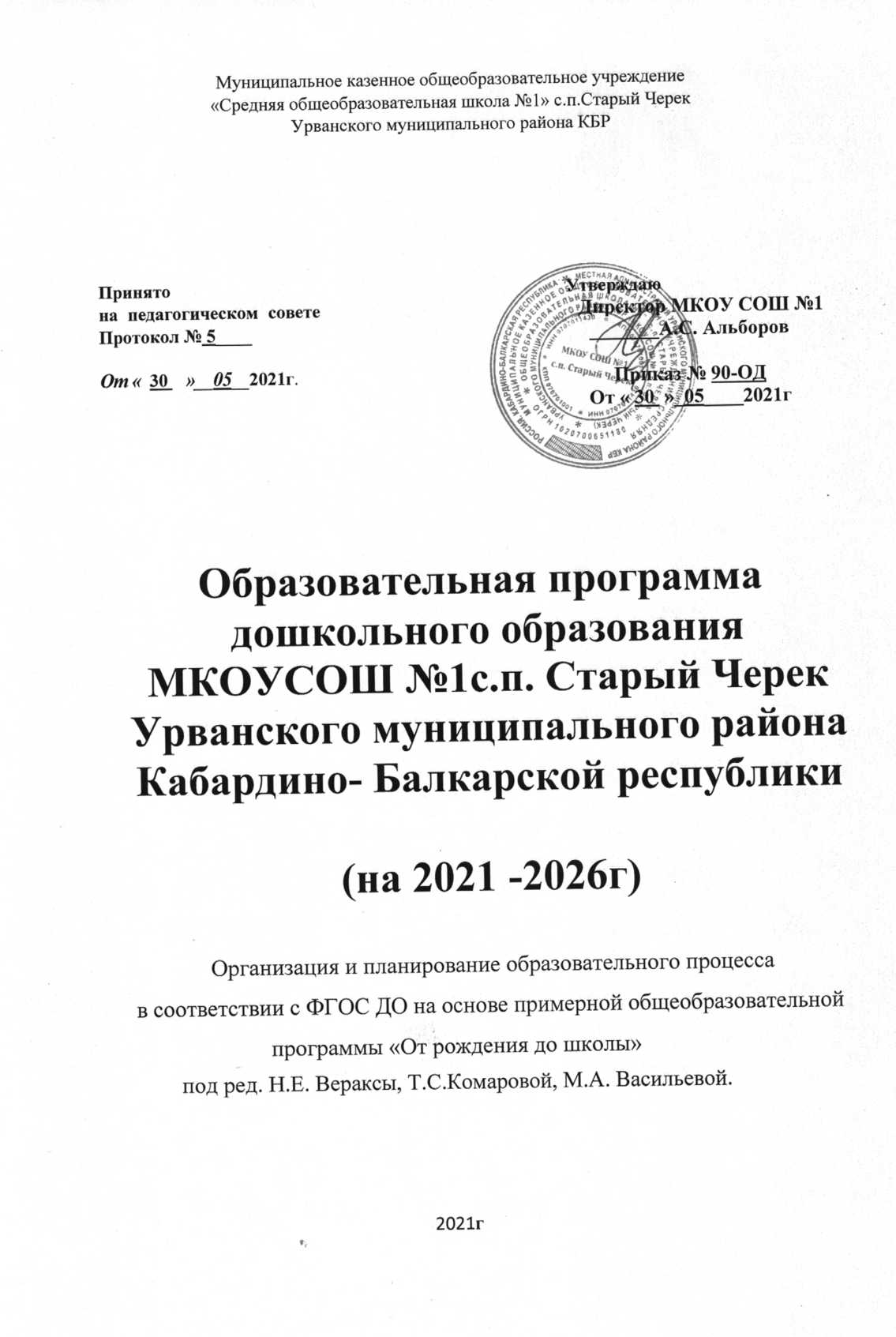                                                                        I. Целевой раздел                                                                         1. Пояснительная запискаВведениеОсновная образовательная программа дошкольного образования МКОУ СОШ №1 с.п. Старый Черек (Муниципальное казенное общеобразовательное учреждение «Средняя общеобразовательная школа №1» с .п. Старый Черек Урванского муниципального района КБР) разработана  рабочей группой педагогов  в составе:  Нагудовой Л.К. -старший воспитатель, Озроковой Д.Т. - музыкальный руководитель ,Семеновой Л.Л. –воспитатель,  Бахуновой З.А.- воспитатель, Куашевой А.А. -воспитатель,  Программа спроектирована с учетом ФГОС дошкольного образования, особенностей  образовательного учреждения, региона и муниципалитета,  образовательных потребностей и запросов  воспитанников. Определяет цели, задачи, планируемые результаты, содержание и структуру, организацию образовательного процесса, а также результаты освоения программы на ступени дошкольного уровня образования.Кроме того, учтены концептуальные положения используемой  в дошкольном блоке примерной общеобразовательной программы «От рождения до школы» под редакцией Н.Е. Вераксы, Т.С. Комаровой, М.А. Васильевой.(3-е издание доп.- МОЗАЙКА-СИНТЕЗ,2014г-368стр)Основная образовательная программа дошкольного образования МКОУ СОШ №1 с.п. Старый Черек разработана в соответствии с основными нормативно-правовыми документами по дошкольному воспитанию:-  Федеральным законом от 29.12.2012  № 273-ФЗ  «Об образовании в Российской Федерации»;- Конвенцией о правах ребенка (одобрена Генеральной Ассамблеей ООН от 20.11.1989г.).- Федеральным государственным образовательным стандартом дошкольного образования (Утвержден приказом Министерства образования и науки Российской Федерации от 17 октября . N 1155);-Постановлением главного государственного санитарного врача РФ от 28.01.2021г №2 САНПИН 1.2.3685-21 «Гигиенические нормативы и требования к обеспечению безопасности и (или) безвредности для человека факторов среды обитания» вступившим в силу с 01.03.2021г - Приказом Министерства Просвещения от 31 07.2020г №  373 «Об утверждении Порядка организации и осуществления образовательной деятельности по основным общеобразовательным программам- образовательным программам дошкольного образования»-Уставом  МКОУ СОШ №1 с.п. Старый Черек Урванского муниципального района КБР.Программа сформирована  как программа психолого-педагогической поддержки позитивной социализации и индивидуализации, развития личности детей дошкольного возраста и определяет комплекс основных характеристик дошкольного образования (объем, содержание и планируемые результаты в виде целевых ориентиров дошкольного образования).Общие сведения о дошкольном блоке.  Полное наименование Организации – Муниципальное казенное общеобразовательное учреждение «Средняя общеобразовательная школа №1» с. п. Старый Черек  Урванского муниципального района Кабардино-Балкарской Республики.Сокращенное наименование – МКОУ СОШ №1 с.п. Старый Черек  Урванского муниципального района КБР.Юридический адрес:                                                   361324,                                                     Кабардино-Балкарская Республика,                                                    Урванский муниципальный район,                                                     с.п. Старый Черек, ул. Ленина, 134Фактический адрес:                                                  361324,                                                     Кабардино-Балкарская Республика,                                                 Урванский муниципальный район,                                                  с.п. Старый Черек, ул. Ленина, 124Учредителем Учреждения является местная администрация Урванского  муниципального района КБР в лице Главы местной администрации  муниципального района КБР.  Дошкольное подразделение  осуществляет образовательную, правовую, хозяйственную деятельность на основе Устава МКОУ СОШ №1 с.п. Старый Черек Урванского муниципального района КБР. Содержание ООП ДО соответствует основным положениям возрастной психологии и дошкольной педагогики и выстроено по принципу развивающего образования, целью которого является развитие ребенка, что обеспечивает единство воспитательных, развивающих и обучающих целей и задач.
В основу образовательного процесса определен комплексно-тематический принцип, в основу которого положена идея интеграции содержания разных образовательных областей вокруг единой, общей темы, которая на определенное время становится объединяющей.
Решение программных задач осуществляется в разных формах: совместной деятельности взрослых и детей, а также в самостоятельной деятельности детей и во время вовлечения родителей (законных представителей) в реализацию ООП. 1.2. Цели и задачи реализации программы дошкольного образованияЦели и задачи деятельности дошкольного образования МКОУ СОШ №1 по реализации основной образовательной программы определяются ФГОС дошкольного образования, Уставом МКОУ СОШ №1 с.п. Старый  Черек, реализуемой комплексной программой «От рождения до школы» под редакцией Н.Е. Вераксы, М.А. Васильевой, Т.С. Комаровой (в соответствии с ФГОС ДО), приоритетным направлением, с учетом регионального компонента,  на основе анализа результатов предшествующей педагогической деятельности, потребностей детей и родителей, социума, в котором находится дошкольная  образовательная организация. Цель программы - определение организации воспитательно-образовательной деятельности, обеспечение построения целостной педагогической деятельности направленной на полноценное всестороннее развитие ребёнка - физическое, социально- коммуникативное, познавательное, речевое, художественно-эстетическое - во взаимосвязи, с учётом их возрастных, индивидуальных, психологических и физиологических особенностей, создание условий для планирования, организации и управления образовательной деятельностью.  Программа направлена на решение следующих задач:-создание условий развития ребенка, открывающих возможности для его позитивной социализации, его личностного развития, развития инициативы и творческих способностей на основе сотрудничества со взрослыми и сверстниками и соответствующим возрасту видам деятельности; -создание развивающей образовательной среды, которая представляет собой систему условий социализации и индивидуализации детей; -охраны и укрепления физического и психического здоровья детей, в том числе их эмоционального благополучия; -обеспечение познавательного, речевого, социально-личностного, художественно- эстетического и физического развития воспитанников дошкольного подразделения МКОУ СОШ №1с.п.Старый Черек.- обеспечения равных возможностей для полноценного развития каждого ребенка в период дошкольного детства независимо от места жительства, пола, нации, языка, социального статуса, психофизиологических и других особенностей (в том числе ограниченных возможностей здоровья); -обеспечения преемственности целей, задач и содержания образования, реализуемых в рамках образовательных программ различных уровней; -создания благоприятных условий развития детей в соответствии с их возрастными и индивидуальными особенностями и склонностями, развития способностей и творческого потенциала каждого воспитанника МКОУ СОШ №1 с.п.Старый Черек,как субъекта отношений с самим собой, другими детьми, взрослыми и миром; воспитание с учетом возрастных категорий воспитанников гражданственности, уважения к правам и свободам человека, любви к окружающей природе, Родине, семье; -объединения обучения и воспитания в целостную образовательную деятельность на основе духовно-нравственных и социокультурных ценностей и принятых в обществе правил и норм поведения в интересах человека, семьи, общества; -формирования общей культуры личности детей, в том числе ценностей здорового образа жизни, развития их социальных, нравственных, эстетических, интеллектуальных, физических качеств, инициативности, самостоятельности и ответственности ребенка, формирования предпосылок учебной деятельности; -обеспечения вариативности и разнообразия содержания программ и организационных форм дошкольного образования, возможности использования программ различной направленности с учетом образовательных потребностей, способностей и состояния здоровья детей; осуществление необходимой коррекции недостатков в физическом и (или) психическом развитии воспитанников дошкольного образовательного учреждения; -обеспечения психолого-педагогической поддержки семьи и повышения компетентности родителей (законных представителей) в вопросах развития и образования, охраны и укрепления здоровья детей. Достижение поставленной цели предусматривает решение следующих задач:1. Охрана и укрепление физического и психического здоровья детей, в том числе их эмоционального благополучия;2. Обеспечение равных возможностей для полноценного развития каждого ребенка в период дошкольного детства независимо от места жительства, пола, нации, языка, социального статуса, психофизиологических и других особенностей (в том числе ограниченных возможностей здоровья).3.Обеспечение преемственности целей, задач и содержания образования, реализуемых в рамках образовательных программ различных уровней (далее - преемственность основных образовательных программ дошкольного и начального общего образования).4. Создание благоприятных условий развития детей в соответствии с их возрастными и индивидуальными особенностями и склонностями, развития способностей и творческого потенциала каждого ребенка как субъекта отношений с самим собой, другими детьми, взрослыми и миром.5.Объединение обучения и воспитания в целостный образовательный процесс на основе духовно-нравственных и социокультурных ценностей и принятых в обществе правил и норм поведения в интересах человека, семьи, общества.6. Формирование общей культуры личности детей, в том числе ценностей здорового образа жизни, развития их социальных, нравственных, эстетических, интеллектуальных, физических качеств, инициативности, самостоятельности и ответственности ребенка, формирования предпосылок учебной деятельности.7.   Обеспечение вариативности и разнообразия содержания Программ и организационных форм дошкольного образования, возможности формирования Программ различной направленности с учетом образовательных потребностей, способностей и состояния здоровья детей.8.Формирование социокультурной среды, соответствующей возрастным, индивидуальным, психологическим и физиологическим особенностям детей.9.Обеспечение психолого-педагогической поддержки семьи и повышения компетентности родителей (законных представителей) в вопросах развития и образования, охраны и укрепления здоровья детей.Средствами  комплексной программы «От рождения до школы»  осуществляется решение  следующих задач: 1. Обеспечение ребенку возможности радостно и содержательно проживать дошкольные годы.2. Обеспечение охраны и укрепления его здоровья (как физического, так и психического).3. Всестороннее и своевременное психическое развитие; формирование активного и бережно-уважительного отношения к окружающему миру;  приобщение к основным сферам человеческой культуры (труду, знаниям, искусству, морали).Разработанная программа  предусматривает включение воспитанников в процессы ознакомления с региональными особенностями Кабардино-Балкарской Республики.Основной целью работы  является развитие духовно-нравственной культуры ребенка, формирование ценностных ориентаций средствами традиционной народной культуры родного края.Цели и задачи работы по данному направлению.1.3. Принципы и подходы к реализации ООП.Принципы, сформулированные  на основе Конституции Российской Федерации и законодательства Российской Федерации, а также с учетом Конвенции ООН о правах ребенка:  - поддержка разнообразия детства; - сохранение уникальности и самоценности детства как важного этапа в общем развитии человека, самоценность детства - понимание (рассмотрение) детства как периода жизни значимого самого по себе, без всяких условий-значимого тем, что происходит с ребенком сейчас, а не тем, что этот период есть период подготовки к следующему периоду; полноценное проживание ребенком всех этапов детства (младенческого, раннего и дошкольного возраста), обогащение (амплификация) детского развития; -построение образовательной деятельности на основе индивидуальных особенностей каждого ребенка, при котором сам ребенок становится активным в выборе содержания своего образования, становится субъектом образования (далее - индивидуализация дошкольного образования); -личностно-развивающий и гуманистический характер взаимодействия взрослых (родителей (законных представителей) воспитанников, педагогических и иных работников МКОУ СОШ №1 с.п.Старый Черек) и воспитанников ; -уважение личности ребенка; поддержка инициативы детей в различных видах деятельности; -реализация Программы в формах, специфических для детей возрастных групп, прежде всего в форме игры, познавательной и исследовательской деятельности, в форме творческой активности, обеспечивающей художественно-эстетическое развитие ребенка; -формирование познавательных интересов и познавательных действий ребенка в различных видах деятельности;- сотрудничество дошкольного подразделения МКОУ СОШ №1 с.п.Старый Черек с семьями воспитанников осуществляется согласно Положению о взаимодействии МКОУ СОШ №1 с.п.Старый Черек с семьей;-приобщение детей к социокультурным нормам, традициям семьи, общества и государства; -учет этнокультурной ситуации развития детей. Цель реализации основной образовательной программы  дошкольного  образования –определение организации воспитательно- образовательной деятельности, обеспечение построения целостной педагогической деятельности направленное на построение всестороннего развития ребенка- физическое, социально-коммуникативное, познавательное, речевое, художественно- эстетическое - во взаимосвязи, с учетом их возрастных, индивидуальных, психологических и физиологических особенностей, создание условий для планирования, организации и управления образовательной деятельностью Основные принципы образовательной программы в соответствии с ФГОС:1. Полноценное проживание ребенком всех этапов детства (младенческого, раннего и дошкольного возраста), обогащение (амплификация) детского развития.2.Построение образовательной деятельности на основе индивидуальных особенностей каждого ребенка, при котором сам ребенок становится активным в выборе содержания своего образования, становится субъектом образования (далее - индивидуализация дошкольного образования).3.Содействие и сотрудничество детей и взрослых, признание ребенка полноценным участником (субъектом) образовательных отношений.4.Поддержка инициативы детей в различных видах деятельности.5. Сотрудничество  дошкольного блока  с семьей.6.Приобщение детей к социокультурным нормам, традициям семьи, общества и государства.7.Стимулирование познавательных интересов и познавательных действий ребенка в различных видах деятельности.8.Возрастная адекватность дошкольного образования (соответствие условий, требований, методов возрасту и особенностям развития).9.Учет этнокультурной ситуации развития детей.Принципы, сформулированные на основе особенностей программы «От рождения до школы»:Примерная общеобразовательная программа «От рождения до школы» разработана на основе Федерального государственного образовательного стандарта дошкольного образования (Приказ № 1155 от 17 октября 2013 года) и предназначена для использования в дошкольных образовательных  организациях для формирования основных образовательных программ (ООП ДО) Программа «От рождения до школы»:• соответствует принципу развивающего образования, целью которого является развитие ребенка;• сочетает принципы научной обоснованности и практической применимости (содержание Программы соответствует основным положениям возрастной психологии и дошкольной педагогики и, как показывает опыт, может быть успешно реализована в массовой практике дошкольного образования);• соответствует критериям полноты, необходимости и достаточности (позволяя решать поставленные цели и задачи при использовании разумного «минимума» материала);• обеспечивает единство воспитательных, развивающих и обучающих целей и задач процесса образования детей дошкольного возраста, в ходе реализации которых формируются такие качества, которые являются ключевыми в развитии дошкольников;• строится с учетом принципа интеграции образовательных областей в соответствии с возрастными возможностями и особенностями детей, спецификой и возможностями образовательных областей;• основывается на комплексно-тематическом принципе построения образовательного процесса; • предусматривает решение программных образовательных задач в совместной деятельности взрослого и детей и самостоятельной деятельности дошкольников не только в рамках непосредственно образовательной деятельности, но и при проведении режимных моментов в соответствии со спецификой дошкольного образования;• предполагает построение образовательного процесса на адекватных возрасту формах работы с детьми. Основной формой работы с дошкольниками и ведущим видом их деятельности является игра;• допускает варьирование образовательного процесса в зависимости от региональных особенностей; • строится с учетом соблюдения преемственности между всеми возрастными дошкольными группами и между детским садом и начальной школой.Принципы и подходы к  формированию ООП с учетом  НРК:     1)	 Принцип гуманизма;     2)	 принцип культуросообразности;     3)	 принцип природосообразности;     4)	 принцип целостности;     5)	 принцип непрерывности;     6)	 принцип включения воспитанников в родную этнокультурную традицию;     7)	 принцип реализации конституционного права воспитания и обучения учащихся на кабардинском языке;   8) принцип диалога культур как основа взаимного обогащения и саморазвития;9) принцип вариативного построения содержания и структуры с учетом влияния социально-педагогических и этнопсихолого - педагогических факторов.Основной целью работы  является развитие духовно-нравственной культуры ребенка, формирование ценностных ориентаций средствами традиционной народной культуры родного края.Принципы работы:Системность и непрерывность.Личностно-ориентированный  гуманистический характер взаимодействия детей и взрослых.Свобода индивидуального личностного развития.Признание приоритета  ценностей внутреннего мира ребенка, опоры на позитивный внутренний потенциал развития ребенка.Принцип регионализации (учет специфики региона)1.4. Приоритетные направления:
1.4.1. Познавательно-речевое  развитие.Цель: всестороннее развитие личности ребенка, приобщение к общечеловеческим ценностям, формирование творческого воображения, развитие любознательности, как основы познавательной активности.
Задачи: 
1. Формирование познавательных процессов и способов умственной деятельности, усвоение и обогащение знаний о природе и обществе.
2. Активизация речи детей в разных видах деятельности.
3. Привлечение родителей к совместной с детьми исследовательской, проектной и продуктивной деятельности, способствующей возникновению познавательной активности.
4. Совершенствование предметно-развивающей среды в группах по направлению.
 Познавательно-речевое направление включает:
-непосредственно-образовательную деятельность;
- экспериментальную и опытническую деятельность;
- игровую деятельность; - экскурсии;
- проектную деятельность.

1.4.2. Физическое  развитие.
 Большое   место в организации образовательного процесса отводится физкультурно-оздоровительной работе, направленной на сохранение и укрепление физического и психического здоровья детей. Вся физкультурно-оздоровительная работа  ведётся с учётом возрастных и индивидуальных особенностей детей. Система этой работы направлена на осуществление комплексного подхода.      Физкультурные занятия, как важнейшая форма физкультурно-оздоровительной работы, строится с учётом состояния здоровья каждого ребёнка и уровня его подготовленности.Занятия проводятся 3 раза в неделю: два занятия в физкультурном зале, одно – на воздухе. Продолжительность занятий соответствует требованиям СанПиН.        Существенное место в решении многогранных задач физического воспитания занимают различные формы активного отдыха: спортивные досуги, праздники, дни и недели здоровья с привлечением родителей. Все это помогает создать оптимальный двигательный режим, который способствует повышению функциональных возможностей ребенка, улучшению его работоспособности и закаленности, является эффективным средством всестороннего развития и воспитания.        В дошкольном подразделении МКОУ СОШ №1 обязательным является включение в воспитательно-образовательный процесс различных технологий оздоровления и профилактики: релаксация, дыхательная, пальчиковая, артикуляционная гимнастики, физминутки и др.Особенности организации образовательного процесса:
Образовательный процесс осуществляется на русском языке.
 Объем обязательной части Образовательной программы составляет не менее 60% от ее общего объема (от 100% до 83%); части, формируемой участниками образовательных отношений, не более 40% (от 0% до 17%): в I младшей группе – 100% приходится на объем обязательной части, со II младшей до подготовительной группы от 90% до 83% приходится на обязательную часть.1.5.Общие сведения о коллективе детей:А). Общие сведения об учреждении, контингент детей, воспитывающихся в д/блоке. Комплектование групп, режим работы детского сада. Сведения о квалификации педагогических кадров. МКОУ СОШ №1 Дошкольный блок –общеразвивающего вида. Всего в д/блоке корпус №2 воспитывается 155 детей. Общее количество групп – 6. Все группы однородны по возрастному составу детей Комплектование групп в корпусе № 2Комплектование групп по корпусу №4         Социальными заказчиками деятельности учреждения являются в первую очередь родители воспитанников. Поэтому коллектив МКОУ СОШ №1 пытается создать доброжелательную, психологически комфортную атмосферу, в основе которой лежит определенная система взаимодействия с родителями, взаимопонимание и сотрудничество.1.5.1. Значимые характеристики, в том числе характеристики особенностей развития детей раннего и дошкольного возраста.Основные характеристики особенностей развития детей раннего дошкольного    возраста (от 2-х до 3 лет)На третьем году жизни дети становятся самостоятельнее. Продолжают развиваться предметная деятельность, деловое сотрудничество ребенка и взрослого; совершенствуются восприятие, речь, начальные формы произвольного поведения, игры, наглядно-действенное мышление, в конце года появляются основы наглядно-образного мышления.Развитие предметной деятельности связано с усвоением культурных способов действия с различными предметами. Совершенствуются соотносящие и орудийные действия.Умение выполнять орудийные действия развивает произвольность, преобразуя натуральные формы активности в культурные на основе предлагаемой взрослыми модели, которая выступает в качестве не толькообъекта для подражания, но и образца, регулирующего собственную активность ребенка.В ходе совместной с взрослыми предметной деятельности продолжает развиваться понимание речи. Слово отделяется от ситуации и приобретаетсамостоятельное значение. Дети продолжают осваивать названия окружающих предметов, учатся выполнять словесные просьбы взрослых,ориентируясь в пределах ближайшего окружения.Количество понимаемых слов значительно возрастает. Совершенствуется регуляция поведения в результате обращения взрослых к ребенку, который начинает понимать не только инструкцию, но и рассказ взрослых.Интенсивно развивается активная речь детей. К трем годам они осваивают основные грамматические структуры, пытаются строить сложные и сложноподчиненные предложения, в разговоре с взрослым используют практически все части речи. Активный словарь достигает примерно 1500–2500 слов.К концу третьего года жизни речь становится средством общения ребенка со сверстниками. В этом возрасте у детей формируются новые виды деятельности: игра, рисование, конструирование.Игра носит процессуальный характер, главное в ней — действия, которые совершаются с игровыми предметами, приближенными к реальности. В середине третьего года жизни широко используются действия с предметами-заместителями.Появление собственно изобразительной деятельности обусловлено тем, что ребенок уже способен сформулировать намерение изобразить какой-либо предмет. Типичным является изображение человека в виде «головонога» — окружности и отходящих от нее линий.На третьем году жизни совершенствуются зрительные и слуховые ориентировки, что позволяет детям безошибочно выполнять ряд заданий:осуществлять выбор из 2–3 предметов по форме, величине и цвету; различать мелодии; петь.Совершенствуется слуховое восприятие, прежде всего фонематический слух. К трем годам дети воспринимают все звуки родного языка, но произносят их с большими искажениями.Основной формой мышления является наглядно-действенная. Ее особенность заключается в том, что возникающие в жизни ребенка проблемные ситуации разрешаются путем реального действия с предметами.К концу третьего года жизни у детей появляются зачатки наглядно-образного мышления. Ребенок в ходе предметно-игровой деятельности ставит перед собой цель, намечает план действия и т. п.Для детей этого возраста характерна неосознанность мотивов, импульсивность и зависимость чувств и желаний от ситуации. Дети легко заражаются эмоциональным состоянием сверстников. Однако в этот период начинает складываться и произвольность поведения. Она обусловлена развитием орудийных действий и речи. У детей появляются чувства гордости и стыда, начинают формироваться элементы самосознания, связанные с идентификацией с именем и полом. Ранний возраст завершается кризисом трех лет. Ребенок осознает себя как отдельного человека, отличного от взрослого. У него формируется образ Я. Кризис часто сопровождается рядом отрицательных проявлений: негативизмом, упрямством, нарушением общения с взрослым и др. Кризис может продолжаться от нескольких месяцев до двух лет.Основные характеристики особенностей развития детей младшего дошкольного возраста (от 3-х до 4 лет)В возрасте 3–4 лет ребенок постепенно выходит за пределы семейного круга. Его общение становится внеситуативным. Взрослый становится для ребенка не только членом семьи, но и носителем определенной общественной функции. Желание ребенка выполнять такую же функцию приводит к противоречию с его реальными возможностями. Это противоречие разрешается через развитие игры, которая становится ведущим видом деятельности в дошкольном возрасте.Главной особенностью игры является ее условность: выполнение одних действий с одними предметами предполагает их отнесенность к другим действиям с другими предметами. Основным содержанием игры младшихдошкольников являются действия с игрушками и предметами-заместителями. Продолжительность игры небольшая. Младшие дошкольники ограничиваются игрой с одной-двумя ролями и простыми, неразвернутымисюжетами. Игры с правилами в этом возрасте только начинают формироваться.Изобразительная деятельность ребенка зависит от его представлений о предмете. В этом возрасте они только начинают формироваться. Графические образы бедны. У одних детей в изображениях отсутствуют детали, у других рисунки могут быть более детализированы. Дети уже могут использовать цвет. Большое значение для развития мелкой моторики имеет лепка. Младшие дошкольники способны под руководством взрослого вылепить простые предметы.Известно, что аппликация оказывает положительное влияние на развитие восприятия. В этом возрасте детям доступны простейшие виды аппликации.Конструктивная деятельность в младшем дошкольном возрасте ограничена возведением несложных построек по образцу и по замыслу.В младшем дошкольном возрасте развивается перцептивная деятельность. Дети от использования предэталонов — индивидуальных единиц восприятия, переходят к сенсорным эталонам — культурно-выработанным средствам восприятия. К концу младшего дошкольного возраста дети могут воспринимать до 5 и более форм предметов и до 7 и более цветов, способны дифференцировать предметы по величине, ориентироваться в пространстве группы детского сада, а при определенной организации образовательного процесса — и в помещении всего дошкольного учреждения.Развиваются память и внимание. По просьбе взрослого дети могут запомнить 3–4 слова и 5–6 названий предметов. К концу младшего дошкольного возраста они способны запомнить значительные отрывки из любимых произведений.Продолжает развиваться наглядно-действенное мышление. При этом преобразования ситуаций в ряде случаев осуществляются на основе целенаправленных проб с учетом желаемого результата. Дошкольники способны установить некоторые скрытые связи и отношения между предметами.В младшем дошкольном возрасте начинает развиваться воображение, которое особенно наглядно проявляется в игре, когда одни объекты выступают в качестве заместителей других.Взаимоотношения детей обусловлены нормами и правилами. В результате целенаправленного воздействия они могут усвоить относительно большое количество норм, которые выступают основанием для оценки собственных действий и действий других детей.Взаимоотношения детей ярко проявляются в игровой деятельности. Они скорее играют рядом, чем активно вступают во взаимодействие. Однако уже в этом возрасте могут наблюдаться устойчивые избирательные взаимоотношения. Конфликты между детьми возникают преимущественно по поводу игрушек. Положение ребенка в группе сверстников во многом определяется мнением воспитателя.В младшем дошкольном возрасте можно наблюдать соподчинение мотивов поведения в относительно простых ситуациях. Сознательное управление поведением только начинает складываться; во многом поведение ребенка еще ситуативно. Вместе с тем можно наблюдать и случаи ограничения собственных побуждений самим ребенком, сопровождаемые словесными указаниями. Начинает развиваться самооценка, при этом дети в значительной мере ориентируются на оценку воспитателя. Продолжает развиваться также их половая идентификация, что проявляется в характере выбираемых игрушек и сюжетов.Основные характеристики особенностей развития детей среднего дошкольного возраста (от 4-х до 5 лет)В игровой деятельности детей среднего дошкольного возраста появляются ролевые взаимодействия. Они указывают на то, что дошкольники начинают отделять себя от принятой роли. В процессе игры роли могут меняться. Игровые действия начинают выполняться не ради них самих, а ради смысла игры.Происходит разделение игровых и реальных взаимодействий детей.Значительное развитие получает изобразительная деятельность. Рисунок становится предметным и детализированным. Графическое изображение человека характеризуется наличием туловища, глаз, рта, носа, волос, иногда одежды и ее деталей. Совершенствуется техническая сторона изобразительной деятельности. Дети могут рисовать основные геометрические фигуры, вырезать ножницами, наклеивать изображения на бумагу и т. д.Усложняется конструирование. Постройки могут включать 5–6 деталей. Формируются навыки конструирования по собственному замыслу, а также планирование последовательности действий.Двигательная сфера ребенка характеризуется позитивными изменениями мелкой и крупной моторики. Развиваются ловкость, координация движений. Дети в этом возрасте лучше, чем младшие дошкольники, удерживают равновесие, перешагивают через небольшие преграды.Усложняются игры с мячом.К концу среднего дошкольного возраста восприятие детей становитсяболее развитым. Они оказываются способными назвать форму, на которую похож тот или иной предмет. Могут вычленять в сложных объектах простые формы и из простых форм воссоздавать сложные объекты. Дети способны упорядочить группы предметов по сенсорному признаку — величине, цвету; выделить такие параметры, как высота, длина и ширина.Совершенствуется ориентация в пространстве.Возрастает объем памяти. Дети запоминают до 7–8 названий предметов. Начинает складываться произвольное запоминание: дети способны принять задачу на запоминание, помнят поручения взрослых, могут выучить небольшое стихотворение и т. д.Начинает развиваться образное мышление. Дети способны использовать простые схематизированные изображения для решения несложных задач. Дошкольники могут строить по схеме, решать лабиринтные задачи. Развивается предвосхищение. На основе пространственного расположения объектов дети могут сказать, что произойдет в результате их взаимодействия. Однако при этом им трудно встать на позицию другого наблюдателя и во внутреннем плане совершить мысленное преобразование образа.Для детей этого возраста особенно характерны известные феномены Ж. Пиаже: сохранение количества, объема и величины. Например, если им предъявить три черных кружка из бумаги и семь белых кружков из бумаги и спросить: «Каких кружков больше — черных или белых?», большинство ответят, что белых больше. Но если спросить: «Каких больше — белых или бумажных?», ответ будет таким же — больше белых.Продолжает развиваться воображение. Формируются такие его особенности, как оригинальность и произвольность. Дети могут самостоятельно придумать небольшую сказку на заданную тему.Увеличивается устойчивость внимания. Ребенку оказывается доступной сосредоточенная деятельность в течение 15–20 минут. Он способен удерживать в памяти при выполнении каких-либо действий несложное условие.В среднем дошкольном возрасте улучшается произношение звуков и дикция. Речь становится предметом активности детей. Они удачно имитируют голоса животных, интонационно выделяют речь тех или иных персонажей. Интерес вызывают ритмическая структура речи, рифмы.Развивается грамматическая сторона речи. Дошкольники занимаются словотворчеством на основе грамматических правил. Речь детей при взаимодействии друг с другом носит ситуативный характер, а при общении с взрослым становится внеситуативной.Изменяется содержание общения ребенка и взрослого. Оно выходит за пределы конкретной ситуации, в которой оказывается ребенок.Ведущим становится познавательный мотив. Информация, которую ребенок получает в процессе общения, может быть сложной и трудной дляпонимания, но она вызывает у него интерес.У детей формируется потребность в уважении со стороны взрослого, для них оказывается чрезвычайно важной его похвала. Это приводит к их повышенной обидчивости на замечания. Повышенная обидчивость представляет собой возрастной феномен.Взаимоотношения со сверстниками характеризуются избирательностью, которая выражается в предпочтении одних детей другим. Появляются постоянные партнеры по играм. В группах начинают выделяться лидеры. Появляются конкурентность, соревновательность. Последняя важна для сравнения себя с другим, что ведет к развитию образа Я ребенка, его детализации.Основные достижения возраста связаны с развитием игровой деятельности; появлением ролевых и реальных взаимодействий; с развитием изобразительной деятельности; конструированием по замыслу, планированием; совершенствованием восприятия, развитием образного мышления и воображения, эгоцентричностью познавательной позиции; развитием памяти, внимания, речи, познавательной мотивации; формированием потребности в уважении со стороны взрослого, появлением обидчивости, конкурентности, соревновательности со сверстниками; дальнейшим развитием образа Я ребенка, его детализацией.Основные характеристики особенностей развития детей старшего дошкольного возраста (от 5-х до 6 лет)Дети шестого года жизни уже могут распределять роли до начала игры и строить свое поведение, придерживаясь роли. Игровое взаимодействие сопровождается речью, соответствующей и по содержанию, и интонационно взятой роли. Речь, сопровождающая реальные отношения детей, отличается от ролевой речи. Дети начинают осваивать социальные отношения и понимать подчиненность позиций в различных видах деятельности взрослых, одни роли становятся для них более привлекательными, чем другие. При распределении ролей могут возникать конфликты, связанные с субординацией ролевого поведения. Наблюдается организация игрового пространства, в котором выделяются смысловой «центр» и «периферия». (В игре «Больница» таким центром оказывается кабинет врача, в игре «Парикмахерская» — зал стрижки, а зал ожидания выступает в качестве периферии игрового пространства.) Действия детей в играх становятся разнообразными.Развивается изобразительная деятельность детей. Это возраст наиболее активного рисования. В течение года дети способны создать до двух тысяч рисунков. Рисунки могут быть самыми разными по содержанию: это и жизненные впечатления детей, и воображаемые ситуации, и иллюстрации к фильмам и книгам. Обычно рисунки представляют собой схематичные изображения различных объектов, но могут отличаться оригинальностью композиционного решения, передавать статичные и динамичные отношения. Рисунки приобретают сюжетный характер; достаточно часто встречаются многократно повторяющиеся сюжеты с небольшими или, напротив, существенными изменениями. Изображение человека становится более детализированным и пропорциональным. По рисунку можно судить о половой принадлежности и эмоциональном состоянии изображенного человека.Конструирование характеризуется умением анализировать условия,в которых протекает эта деятельность. Дети используют и называют различные детали деревянного конструктора. Могут заменить детали постройки в зависимости от имеющегося материала. Овладевают обобщенным способом обследования образца. Дети способны выделять основные части предполагаемой постройки. Конструктивная деятельность может осуществляться на основе схемы, по замыслу и по условиям.Появляется конструирование в ходе совместной деятельности. Дети могут конструировать из бумаги, складывая ее в несколько раз (два, четыре, шесть сгибаний); из природного материала. Они осваивают два способа конструирования: 1) от природного материала к художественному образу (ребенок «достраивает» природный материал до целостного образа, дополняя его различными деталями); 2) от художественного образа к природному материалу (ребенок подбирает необходимый материал, для того чтобы воплотить образ).Продолжает совершенствоваться восприятие цвета, формы и величины, строения предметов; систематизируются представления детей. Они называют не только основные цвета и их оттенки, но и промежуточные цветовые оттенки; форму прямоугольников, овалов, треугольников. Воспринимают величину объектов, легко выстраивают в ряд — по возрастанию или убыванию — до 10 различных предметов.Однако дети могут испытывать трудности при анализе пространственного положения объектов, если сталкиваются с несоответствием формы и их пространственного расположения. Это свидетельствует о том, что в различных ситуациях восприятие представляет для дошкольников известные сложности, особенно если они должны одновременно учитывать несколько различных и при этом противоположных признаков.В старшем дошкольном возрасте продолжает развиваться образное мышление. Дети способны не только решить задачу в наглядном плане, но и совершить преобразования объекта, указать, в какой последовательности объекты вступят во взаимодействие и т. д. Однако подобные решения окажутся правильными только в том случае, если дети будут применять адекватные мыслительные средства. Среди них можно выделить схематизированные представления, которые возникают в процессе наглядного моделирования; комплексные представления, отражающие представления детей о системе признаков, которыми могут обладать объекты, а также представления, отражающие стадии преобразования различных объектов и явлений (представления о цикличности изменений): представления о смене времен года, дня и ночи, об увеличении и уменьшении объектов в результате различных воздействий, представления о развитии и т. д. Кроме того, продолжают совершенствоваться обобщения, что является основой словесно-логического мышления. В дошкольном возрасте у детей еще отсутствуют представления о классах объектов. Дети группируют объекты по признакам, которые могут изменяться, однако начинают формироваться операции логического сложения и умножения классов. Так, например, старшие дошкольники при группировке объектов могут учитывать два признака: цвет и форму (материал) и т. д.Как показали исследования отечественных психологов, дети старшего дошкольного возраста способны рассуждать и давать адекватные причинные объяснения, если анализируемые отношения не выходят за пределы их наглядного опыта.Развитие воображения в этом возрасте позволяет детям сочинять достаточно оригинальные и последовательно разворачивающиеся истории.Воображение будет активно развиваться лишь при условии проведения специальной работы по его активизации.Продолжают развиваться устойчивость, распределение, переключаемость внимания. Наблюдается переход от непроизвольного к произвольному вниманию.Продолжает совершенствоваться речь, в том числе ее звуковая сторона.Дети могут правильно воспроизводить шипящие, свистящие и сонорные звуки. Развиваются фонематический слух, интонационная выразительность речи при чтении стихов в сюжетно-ролевой игре и в повседневной жизни.Совершенствуется грамматический строй речи. Дети используют практически все части речи, активно занимаются словотворчеством. Богаче становится лексика: активно используются синонимы и антонимы.Развивается связная речь. Дети могут пересказывать, рассказывать по картинке, передавая не только главное, но и детали.Достижения этого возраста характеризуются распределением ролей в игровой деятельности; структурированием игрового пространства; дальнейшим развитием изобразительной деятельности, отличающейся высокой продуктивностью; применением в конструировании обобщенного способа обследования образца; усвоением обобщенных способов изображения предметов одинаковой формы. Восприятие в этом возрасте характеризуется анализом сложных форм объектов; развитие мышления сопровождается освоением мыслительных средств (схематизированные представления, комплексные представления, представления о цикличности изменений); развиваются умение обобщать, причинное мышление, воображение, произвольное внимание, речь, образ Я.Основные характеристики особенностей развития детей старшего дошкольного возраста (от 6-х до 7 лет)В сюжетно-ролевых играх дети подготовительной к школе группы начинают осваивать сложные взаимодействия людей, отражающие характерные значимые жизненные ситуации, например, свадьбу, рождение ребенка, болезнь, трудоустройство и т. д.Игровые действия детей становятся более сложными, обретают особый смысл, который не всегда открывается взрослому. Игровое пространство усложняется. В нем может быть несколько центров, каждый из которых поддерживает свою сюжетную линию. При этом дети способны отслеживать поведение партнеров по всему игровому пространству и менять свое поведение в зависимости от места в нем. Так, ребенок уже обращается к продавцу не просто как покупатель, а как покупатель-мама или покупатель-шофер и т. п. Исполнение роли акцентируется не только самой ролью, но и тем, в какой части игрового пространства эта роль воспроизводится. Например, исполняя роль водителя автобуса, ребенок командует пассажирами и подчиняется инспектору ГИБДД. Если логика игры требует появления новой роли, то ребенок может по ходу игры взять на себя новую роль, сохранив при этом роль, взятую ранее. Дети могут комментировать исполнение роли тем или иным участником игры. Образы из окружающей жизни и литературных произведений, передаваемые детьми в изобразительной деятельности, становятся сложнее.Рисунки приобретают более детализированный характер, обогащается их цветовая гамма. Более явными становятся различия между рисунками мальчиков и девочек. Мальчики охотно изображают технику, космос, военные действия и т. п. Девочки обычно рисуют женские образы: принцесс, балерин, моделей и т. д. Часто встречаются и бытовые сюжеты: мама и дочка, комната и т. д.Изображение человека становится еще более детализированным и пропорциональным. Появляются пальцы на руках, глаза, рот, нос, брови, подбородок. Одежда может быть украшена различными деталями.При правильном педагогическом подходе у дошкольников формируются художественно-творческие способности в изобразительной деятельности.К подготовительной к школе группе дети в значительной степени осваивают конструирование из строительного материала. Они свободно владеют обобщенными способами анализа как изображений, так и построек; не только анализируют основные конструктивные особенности различных деталей, но и определяют их форму на основе сходства со знакомыми им объемными предметами. Свободные постройки становятся симметричными и пропорциональными, их строительство осуществляется на основе зрительной ориентировки.Дети быстро и правильно подбирают необходимый материал. Они достаточно точно представляют себе последовательность, в которой будет осуществляться постройка, и материал, который понадобится для ее выполнения; способны выполнять различные по степени сложности постройки как по собственному замыслу, так и по условиям.В этом возрасте дети уже могут освоить сложные формы сложения из листа бумаги и придумывать собственные, но этому их нужно специально обучать. Данный вид деятельности не просто доступен детям — он важен для углубления их пространственных представлений.Усложняется конструирование из природного материала. Дошкольникам уже доступны целостные композиции по предварительному замыслу, которые могут передавать сложные отношения, включать фигуры людей и животных.У детей продолжает развиваться восприятие, однако они не всегда могут одновременно учитывать несколько различных признаков.Развивается образное мышление, однако воспроизведение метрических отношений затруднено. Это легко проверить, предложив детям воспроизвести на листе бумаги образец, на котором нарисованы девять точек, расположенных не на одной прямой. Как правило, дети не воспроизводят метрические отношения между точками: при наложении рисунков друг на друга точки детского рисунка не совпадают с точками образца.Продолжают развиваться навыки обобщения и рассуждения, но они в значительной степени ограничиваются наглядными признаками ситуации.Продолжает развиваться воображение, однако часто приходится констатировать снижение развития воображения в этом возрасте в сравнении со старшей группой. Это можно объяснить различными влияниями, в том числе и средств массовой информации, приводящими к стереотипности детских образов.Продолжает развиваться внимание дошкольников, оно становится произвольным. В некоторых видах деятельности время произвольного сосредоточения достигает 30 минут.У дошкольников продолжает развиваться речь: ее звуковая сторона, грамматический строй, лексика. Развивается связная речь. В высказываниях детей отражаются как расширяющийся словарь, так и характер обобщений, формирующихся в этом возрасте. Дети начинают активно употреблять обобщающие существительные, синонимы, антонимы, прилагательные и т. д.В результате правильно организованной образовательной работы у детей развиваются диалогическая и некоторые виды монологической речи.В подготовительной к школе группе завершается дошкольный возраст.Его основные достижения связаны с освоением мира вещей как предметов человеческой культуры; освоением форм позитивного общения с людьми; развитием половой идентификации, формированием позиции школьника.К концу дошкольного возраста ребенок обладает высоким уровнем познавательного и личностного развития, что позволяет ему в дальнейшем успешно учиться в школе.1.6. Планируемые результаты как ориентиры освоения воспитанниками основной образовательной программы дошкольного образования (Ожидаемые образовательные результаты)                                    Целевые ориентирыГлавная цель дошкольного образования - «воспитание гармонично развитой и социально ответственной личности на основе духовно- нравственных ценностей народов Российской Федерации, исторических и национально-культурных традиций».Специфика дошкольного детства (гибкость, пластичность развития ребенка, высокий разброс вариантов его развития, его непосредственность и непроизвольность) не позволяет требовать от ребенка дошкольного возраста достижения конкретных образовательных результатов, поэтому в ФГОС ДО употребляется боле конкретный термин - «целевые ориентиры».Ожидаемые образовательные результаты освоения Программы - это не то, что ребенок должен освоить в обязательном порядке.Ожидаемые образовательные результаты следует рассматривать как социальные нормативные возрастные характеристики возможных достижений ребенка, как целевые ориентиры для педагогов и родителей, обозначающие направленность воспитательной деятельности взрослыхВ соответствии с ФГОСДО ожидаемые образовательные результаты(целевые ориентиры) не подлежать непосредственной оценке, в том числе в виде педагогической диагностики и не являются основанием для их формального сравнения с реальными достижениями детей.Целевые ориентиры дошкольного образования, представленные в ФГОС ДО,  являются общими для всего образовательного пространства Российской Федерации, однако каждая из примерных программ имеет свои отличительные особенности, свои приоритеты, целевые ориентиры, которые не противоречат ФГОС ДО, но могут углублять и дополнять его требования.Таким образом, ожидаемые образовательные результаты(целевые ориентиры) программы «От рождения до школы» базируются на ФГОС ДО и целях и задачах, обозначенных в пояснительной записке к Программе.Поэтому ожидаемые результаты освоения программы «От рождения до школы» следует подразделять на итоговые и промежуточные.Ожидаемые итоговые результаты освоения Программы являются целевыми ориентирами для воспитателя на этапе завершения детьми дошкольного образования.Промежуточные ожидаемые результаты освоения Программы являются   целевыми ориентирами для воспитателя в каждый возрастной период освоения Программы.1.6.1. Целевые ориентиры образования в раннем возрасте по ФГОС.• Ребенок интересуется окружающими предметами и активно действует с ними; эмоционально вовлечен в действия с игрушками и другими предметами, стремится проявлять настойчивость в достижении результата своих действий.• Использует специфические, культурно фиксированные предметные действия, знает назначение бытовых предметов (ложки, расчески, карандаша и пр.) и умеет пользоваться ими. Владеет простейшими навыками самообслуживания; стремится проявлять самостоятельность в бытовом и игровом поведении.• Владеет активной речью, включенной в общение; может обращаться с вопросами и просьбами, понимает речь взрослых; знает названия окружающих предметов и игрушек.• Стремится к общению со взрослыми и активно подражает им в движениях и действиях; появляются игры, в которых ребенок воспроизводит действия взрослого. Эмоционально откликается на игру, предложенную взрослым, принимает игровую задачу.• Проявляет интерес к сверстникам; наблюдает за их действиями и подражает им. Умеет играть рядом со сверстниками, не мешая им. • Проявляет интерес к стихам, песням и сказкам, рассматриванию картинок, стремится двигаться под музыку; эмоционально откликается на различные произведения культуры и искусства.• У ребенка развита крупная моторика, он стремится осваивать различные виды движений (бег, лазанье, перешагивание и пр.). С интересом участвует в подвижных играх с простым содержанием, несложными движениями. 1.6.2. Целевые ориентиры образования детей 3-4 лет (Ожидаемые образовательные результаты освоения Программы).Мотивационные (личностные) образовательные результаты:-Первоначальные представления о себе(знают своё имя, возраст, пол).-Положительная самооценка (я хороший ,я могу).-Элементарные представления о том, что такое хорошо, что такое плохо(имеет опыт правильной оценки хороших и плохих поступков).-Понятие о семье, своей принадлежности к семье(могут назвать членов своей семьи их имена.)Когнитивное развитие:-Проявляют выраженный познавательный интерес(это что? и пр.).-Понимает простейшие связи между предметами и явлениями, делает элементарные обобщения, классифицирует, группирует объекты по различным признакам.Понимает соответствующие возрастным, возможностям вопросы(задачи) и различные способы решения. -Испытывает радость, удовлетворение от правильно выполненных интеллектуальных заданий.-Проявляет исследовательский интерес(использует разные способы обследования предметов, включая простейшее экспериментирование.Коммуникативное развитие:-Проявляет способность в быту, в самостоятельных играх посредством речи налаживать контакты, взаимодействует со сверстниками.-понимает, что надо жить дружно ,вместе пользоваться игрушками, книгами, помогать друг другу ситуативно.-Доброжелательно относится к сверстникам, проявляет личную симпатию.-Способен понимать и откликаться на эмоции близких людей и друзей(пожалеть, обнять, попытаться помочь).-Проявляет интерес к совместным  действиям, сотрудничеству со сверстниками(совместные игры, создание коллективных композиций в рисунках, лепке, аппликации, участие в выставках детских работ, праздниках).Регуляторное развитие:-Обладает простейшими навыками культурного поведения в детском саду, дома,  на улице.-Соблюдает правила элементарной вежливости. Самостоятельно или после понимания   говорит «спасибо», «здравствуйте», «до свидания», спокойной ночи»(в семье ,в группе).-  Придерживается игровых правил в совместных играх, общается спокойно ,без крика.-Адекватно реагирует на замечания и предложения взрослого.Развитие игровой деятельности:-Объединяется со сверстниками для игры в группу из 2-3 человек на основе личных симпатий; взаимодействует и ладит со сверстниками  в непродолжительной совместной игре, соблюдает элементарные правила в совместных играх.-Принимает на себя роль ,и подбирает атрибуты для той или иной роли; дополняет игровую обстановку недостающими предметами, игрушками.-Объединяет несколько игровых действий в единую сюжетную линию; отражает в игре действия с предметами и взаимоотношения людей.Навыки самообслуживания:-Могут одеваться и раздеваться в определенной последовательности.-Самостоятельно есть, пользоваться ложкой, вилкой, салфеткой.-Самостоятельно умывается, чистит зубы.-Замечает непорядок в одежде и  устраняет его при небольшой помощи взрослых.Приобщение к труду.-Помогает накрыть стол к обеду.-Выполняет элементарные поручения(убрать игрушки, разложить материалы к занятиям.Формирование основ безопасности.-Освоил (в соответствии с программой) элементарные правила безопасного поведения в помещении,   на улице,    в природе, в играх со сверстниками и понимает необходимость их соблюдения.В случае проблемной ситуации обращается к знакомому взрослому.Формирование элементарных математических представлений.-Группирует предметы по цвету,  размеру, форме (отбирает все красные, все большие, все круглые предметы и т.д.).-Составляет при помощи взрослого группы из однородных предметов и выделяет один предмет из группы.-Находит в окружающей обстановке один и много одинаковых предметов.-Определяет количественное соотношение двух групп предметов; понимает конкретный смысл слов: «больше», «меньше», «столько же»-Различает круг, квадрат, треугольник ,предметы, имеющие углы и круглую форму.-Понимает смысл обозначений:вверху-внизу,впереди-сзади,слева-справа,на,над-под,верхняя-нижняя (полоска).-Понимает смысл слов:  «утро», «вечер», «день», «ночь».Конструктивно- модельная деятельность.-Называет и правильно использует детали строительного материала.-Разнообразно располагает кирпичики, пластины (вертикально, горизонтально).-Изменяет постройки, надстраивая или заменяя одни детали другими.-Сооружает постройки по собственному замыслу..-Сооружает постройки и собирает объекты из деталей конструктора по простейшей схеме.Предметное окружение.-Называет знакомые предметы, объясняет их значение.-Выделяет и называет характерные признаки(цвет, форма, материал).-Группирует и классифицирует знакомые предметы, называет их обобщающим словом (игрушки, одежда, овощи. фрукты и т.д.)Ознакомление с миром природы.-Выделяет наиболее характерные сезонные изменения в природе, определяет и называет состояние погоды- Узнает и называет некоторые растения; различает и называет основные части растений.-Имеет представление о  простейшей              классификации растительного мира (деревья, цветы, овощи, фрукты, ягоды)-Имеет представления о домашних животных, узнает и называет некоторых представителей животного мира и их детенышей.-Имеет представление о простейшей классификации животного мира (звери, птицы, рыбы, насекомые).-Понимает простейшие взаимосвязи в природе.Ознакомление с социальным миром.-Имеет представление о некоторых профессиях(воспитатель, врач, продавец, повар, шофер).-Знает название родного города(села),название своей страны.Речевое развитие.-Понимает и использует обобщающие слова(одежда, обувь, посуда, мебель, фрукты, птицы, домашние животные).-Понимает и использует слова, обозначающие части суток (утро, день, вечер, ночь), местоположение(за , перед, высоко, далеко и пр.), характеристики предметов(цвет, форма, размер), некоторые качества (гладкий , пушистый ,теплый, сладкий и пр.).-Согласовывает прилагательные с существительным в роде, числе, падеже.-Отвечает на разнообразные вопросы взрослого, касающиеся ближайшего окружения.-Использует все части речи, простые нераспространенные предложения, предложения с однородными членами.Приобщение к художественной литературе.-Пересказывает содержание произведения с опорой на рисунки в книге и на вопросы воспитателя.-Узнает (называет в произвольном изложении) произведение, прослушав отрывок из него.- Умеет читать наизусть небольшое стихотворение( при помощи взрослого).-Рассматривает сюжетные картинки, иллюстрации в книгах.-Слушает короткие рассказы, сказки, стихи без наглядного сопровождения.Приобщение к искусству.-Проявляет эмоциональную отзывчивость на доступные возрасту музыкальные произведения, на произведения изобразительного искусства, на красоту окружающих   предметов (игрушки), объектов природы ( растения, животные).-Пытается отражать полученные впечатления в речи и продуктивных видах деятельности.Изобразительная деятельность.В рисовании:-Изображает отдельные предметы, а также простые по композиции и незамысловатые по содержанию сюжеты.-Подбирает цвета, соответствующие изображаемым предметам.-Правильно пользуется карандашами. фломастером, кистью, и красками.-Рисует самостоятельно, по собственной инициативе, собственному замыслу.В лепке.-Отделяет от большого куска глины небольшие комочки, раскатывает их прямыми и круговыми движениями ладоней.-Лепить различные предметы,состоящиеиз1-3 частей, используя различные приемы лепки.В аппликации.-Создают изображения из готовых фигур по образцу(по замыслу и по образцу)-Украшает узорами заготовки разной формы.-Подбирает цвета, соответствующие, изображаемым предметам или по собственному замыслу.Аккуратно использует материалы.В музыкальной деятельности.-Слушает музыкальное произведение до конца.Узнает знакомые песни.-Различает веселые и грустные мелодии.Различает звуки по высоте ( в пределах октавы).Замечает изменения в звучании(тихи- громко).-Петь ,не отставая и не опережая друг друга.-Выполняете танцевальные движения: кружиться в парах, притопывать попеременно ногами, двигаться под музыку с предметами( флажки, листочки, платочки и т.д.).Различает детские музыкальные инструменты (металлофон, барабан и др.)В театрализованной игре:-Участвует в совместных постановках, праздниках, театрализованных играх.-Разыгрывает небольшие отрывки из знакомых сказок, имитирует движения, мимику, интонацию изображаемых героев.-Следит за развитием театрализованного действия и эмоционально на него отзывается(кукольный, драматический театр) .Физическое развитие. Формирование начальных представлений о здоровом образе жизни.-Понимает необходимость соблюдения правил гигиены(регулярно мыть руки, чистить зубы).\-Умеет самостоятельно выполнять доступные возрасту гигиенические процедуры.Физическая культура.Действует совместно в подвижных играх и физических упражнениях, согласовывая движения.-Ходит прямо ,не шаркая ногами, сохраняя равновесие ,изменяя направления, темп бега в соответствии с указаниями воспитателя.-Сохраняет равновесие при ходьбе и беге по ограниченной плоскости. при перешагивании через предметы.-Ползает на четвереньках, лазает по стенке- стремянке, гимнастической стенке произвольным способом.-Энергично отталкивается в прыжках на двух ногах, прыгает в длину с места на 40см и более..-Катает мяч в заданном направлении1,5 м, бросает мяч двумя руками от груди, из-за головы, ударяет мячом об пол, бросает мяч вверх 2-3 раза  подряд и ловит; метает предметы правой и левой рукой на расстоянии 3м и более.-Пользуется физкультурным оборудованием.1.6.3.  Целевые ориентиры образования детей 4-5 лет(Ожидаемые образовательные результаты освоения Программы)Мотивационные (личностные) образовательные результаты.-Имеет элементарные представления о себе (знает свое имя и фамилию, возраст, пол, имеет первичные гендерные представления, ведет себя в соответствии со своим возрастом  и полом).-Способен проявлять личностное отношение к соблюдению (нарушению) моральных норм, стремление к справедливости, способен испытывать чувство стыда при неблаговидных поступках.-Способен проявлять эмоциональный отклик на переживания близких, взрослых, детей.-Умеет проявлять инициативу в оказании помощи товарищам, взрослым.-Проявляет уважение и чувство принадлежности к своей семье( имеет представления о родственных отношениях(мама, папа, сын, дочь и т.д.); может назвать имена членов своей семьи, рассказать о её традициях( по своей инициативе или инициативе взрослого); о профессиях своих родителей.-Проявляет первичные основы любви и интереса к родному краю(знает название своего родного города (села).-Проявляет первичные основы любви и интереса к родной стране(знает название родной страны. имеет элементарные представления об основных государственных праздниках: День Победы, День защитника Отечества,8 Марта, Новый год, имеет представления о Российской армии, её роли в защите Родины).Когнитивное развитие.-Проявляет познавательный интерес, любознательность (интересуются причинами, взаимосвязями, задают вопросы:  «почему?», «зачем?» и др.).-Проявляет элементы эмоционально- образного предвосхищения(ребенок начинает радоваться не только по поводу того, что он делает в данный момент, но и по поводу того, что ему предстоит сделать).-Проявляет интерес к исследовательской деятельности, экспериментированию.-Способен использовать простые схематические изображения для решения несложных задач, строить по схеме, решать лабиринтные задачиКоммуникативное развитие.-Проявляет избирательность во взаимоотношениях со сверстниками, выражающуюся в предпочтении одних детей другим(появляются постоянные партнеры по играм).Проявляет интерес к информации, которую получают в процессе общения.-Умеет объединяться с детьми для совместных игр, согласовывать темы игры, распределять роли, поступать в соответствии с правилами и общим замыслом. -Умеет решать спорные вопросы и улаживать конфликты с помощью речи: убеждать, доказывать, объяснять.-Стремится активно участвовать в мероприятиях группы, детского сада.Регулятивное развитие.-Умеет вежливо выражать свою просьбу, благодарить за оказанную услугу.-Подождать ,пока взрослый занят.-Самостоятельно находить интересное для себя занятие.-Умеет разделять игровые и реальные взаимодействия.-Планирует последовательность действий.Удерживает в памяти несложные условия при выполнении каких- либо действий.Развитие игровой деятельности.-Объединяясь в игре со сверстниками, принимает на себя различные роли.-Воспроизводит ролевое поведение; соблюдает ролевое соподчинение(продавец-покупатель), ведет  ролевые диалоги.-меняет роли в процессе игры.-Подбирает предметы и атрибуты для сюжетно- ролевых игр.-Проявляет инициативу и предлагает новые роли или действия, обогащает сюжет.Навыки самообслуживания.-Проявляет элементарные навыки самообслуживания.-Самостоятельно одевается, раздевается, складывает и убирает одежду, с помощью взрослого приводит его в порядок.-Самостоятельно ест, пользуется ложкой, вилкой, ножом, салфеткой.Приобщение к труду.-Готовит свое рабочее место, убирает материалы по окончании работы.-Выполняет обязанности дежурного-Выполняет индивидуальные и коллективные поручения, ответственно относится к порученному заданию, стремится выполнить хорошо.Формирование основ безопасности.-Соблюдает элементарные правила поведения в детском саду.-Соблюдает элементарные правила поведения на улице и в транспорте, ; элементарные правила дорожного движения ( понимает значение сигналов светофора, узнает и называет дорожные знаки «Пешеходный переход», «Остановка общественного транспорта»; различает проезжую часть, тротуар, подземный пешеходный переход «зебра» и др.).-знает и соблюдает правила поведения в природе. способы безопасного взаимодействия с растениями и животными, бережного отношения к окружающей природе.Формирование элементарных математических представлений.-Объединяет предметы в группы по разным признакам (цвет, размер, форма, назначение и т.п).-Считает до5(количественный счет),отвечает на вопрос «Сколько всего?»Сравнивает количество предметов в группах на основе счета(в пределах 5), а так же путем поштучного соотнесения предметов двух групп(составления пар); определять каких предметов больше, меньше, равное количество.-Сравнивает два предмета по величине(больше- меньше, выше- ниже, длиннее- короче одинаковые, равные) на основе приложения друг к другу.-Различает и называет геометрические фигуры (круг, квадрат, треугольник, шар, куб); знает их характерные отличия.-Определяет положение предметов в пространстве по отношению к себе(вверху- внизу, впереди- сзади, слева- справа); двигается в нужном направлении по сигналу: вперед и назад, вверх –вниз по лестнице. -Определяет части суток.Конструктивно- модельная деятельность.-Использует строительные детали с учетом их конструктивных свойств.-Преобразовывает постройки в соответствии с заданием .-Создает постройки по заданной схеме, чертежу.-Конструирует по собственному замыслу.-При создании построек из строительного материала участвует в планировании действий, договаривается, распределяет материал, согласовывает действия и совместными усилиями достигается результат.-Проявляет умение считаться с интересами товарищей.Ознакомление с предметным окружением.-Называет большую часть предметов, которые окружают их в помещениях, на участке, на улице; объясняет их назначение.-Знает название многих материалов, из которых изготовлены предметы (бумага, металл, дерево).-Использует основные обобщающие слова(мебель, одежда, обувь и т. п), классифицирует предметы(транспорт, воздушный, водный ,наземный и т.п.) и группировать и различать их по различным свойствам и признакам(все из дерева, сервиз чайный и сервиз столовый и т .д.).-Имеет представление об общественном транспорте и о специальных видах транспорта( «Скорая помощь».» Пожарная», «Полиция»,машина МЧС),объясняет их назначение.-Проявляет интерес к истории предметов.Ознакомление с миром природы.-Имеет представление о некоторых природных явлениях, определяет и называет состояние погоды.-Называет времена года в правильной последовательности.-Выделяет сезонные изменения в живой и неживой природе.-Имеет элементарные представления о природном многообразии Земли.- Имеет элементарное представление о простей шей квалификации растительного мира( деревья , цветы, овощи, фрукты, ягоды); узнает и называет основные части растений.-Знает съедобные и несъедобные грибы.-Имеет первичные представления о классификации животного мира(звери, птицы. рыбы, земноводные, рептилии, насекомые),знает некоторых представителей каждого класса.-Имеет некоторые представления о доисторических животных(динозаврах).-Имеет представления о многообразии домашних животных, что едят, как за ним ухаживают, какую пользу они приносят человеку.-Умеет группировать представителей растительного и животного мира по различным признакам (дикие- домашние животные, садовые- лесные растения и пр.).Ознакомление с социальным миром.-Имеет представление о наиболее распространенных профессиях из ближайшего окружения(воспитатель, врач, продавец, повар, шофер и т. д),о том, что они делают, какие используют инструменты (орудия труда и результаты труда).-Имеет представление о некоторых творческих (художник, композитор, писатель, поэт, артист) и об  основных военных профессиях(солдат, летчик, моряк и др.).Развитие речи.-При общении с взрослым выходит за пределы конкретной ситуации, хотя при взаимодействии со сверстниками носит преимущественно ситуативный характер.-Активно сопровождает речью игровые и бытовые действия.-Понимает и употребляет слова- антонимы; умеет образовывать новые слова по аналогии со знакомыми словами(сахарница-сухарница).-понимает и употребляет в своей речи слова, обозначающие эмоциональное состояние (сердитый, печальный), этические качества (хитрый, добрый),эстетические характеристики (нарядный , красивый).-Выделяет первый звук в слове.Рассказывает о содержании сюжетной картинке, описывает предмет, составляет рассказ по картине.Приобщение к художественной литературе.Проявляет интерес к чтению книг, рассматриванию иллюстрированных изданий детских книг, проявляют эмоциональный отклик на переживания персонажей сказок  и историй.-Называет любимую сказку, рассказ.-Читает наизусть понравившееся стихотворение, считалку.-Инсценирует с  помощью взрослого небольшие сказки(отрывки  из сказок), пересказывает наиболее выразительный и динамичный отрывок сказки.-Самостоятельно придумывает небольшую сказку на заданную тему.Приобщение к искусству.-Проявляет эмоциональную отзывчивость на произведения изобразительного искусства, красоту окружающих предметов(игрушки),объектов природы (растения, животные),испытывает чувство радости; пытается в рисовании ,лепке и аппликации, изображать простые предметы и явления, передавая их образную выразительность.-Проявляет интерес к творческим профессиям(художник, писатель, композитор и пр.).-Различает основные жанры и виды искусств.-Проявляет устойчивый интерес к различным видам детской художественно- эстетической деятельности: конструирования. Изобразительной и музыкальной  деятельности.-Проявляет интерес к посещению выставок, спектаклей и т. п.В рисовании:-Изображает предметы путем создания отчетливых форм, подбора цвета, аккуратного закрашивания, использования различных материалов.-Передает несложный сюжет ,объединяя в рисунке несколько предметов.-Выделяет выразительные средства дымковской и филимоновской  игрушки. Украшает силуэты игрушек элементами дымковской и филимоновской росписи.В лепке:-Создает образы разных предметов и игрушек, объединяет в коллективную композицию; использует все многообразие усвоенных приемов лепки.В аппликации:-Правильно держит ножницы и режет ими по прямой, по диагонали(квадрат и прямоугольник);вырезает круг из квадрата, овал из прямоугольника, плавно срезает и закругляет углы.-Сгибает прямоугольный лист бумаги пополам.Аккуратно наклеивает изображения предметов, состоящих из нескольких частей; составляет узоры из растительных форм и геометрических фигур.В музыкальной деятельности. -Узнает хорошо знакомые песни и мелодии.-Различает звуки по высоте. \-Поет протяжно, четко произносит слова; начинает и заканчивает пение вместе с другими детьми.-Выполняет движения, отвечающие характеру музыки, самостоятельно меняя их в соответствии с двухчастной формой музыкального произведения.-Выполняет танцевальные движения, отвечающие характеру музыки, самостоятельно меняя их в соответствии с двухчастной формой музыкального произведения.-выполняет танцевальные движения: пружинка, подскоки, движения парами по кругу, кружение по одному и в парах.-Выполняет движения с предметами(куклами, игрушками, ленточками).-Играет на металлофоне простейшие мелодии на одном звуке..Театрализованная игра.-Адекватно воспринимает в театре(кукольном, драматическом) художественный	образ.-В самостоятельных театрализованных играх обустраивает место для игры(режиссерской, драматизации) , принимает на себя роль, используя художественные выразительные средства(интонация, мимика),атрибуты, реквизит. -в театрализованных играх интонационно выделяет речь тех или иных персонажей.-Эмоционально откликается на переживания персонажей кукольных спектаклей.Имеет элементарные представления о театральных профессиях.Физическое развитие.Формирование начальных представлений о здоровом образе жизни.Сформированы :-элементарные  навыки соблюдения правил гигиены ( по мере необходимости моет руки с мылом, пользуется расческой, носовым платком, прикрывает рот при кашле).-Элементарные правила поведения во время еды, умывания.-Элементарные правила приема пищи(правильно пользуется столовыми приборами, салфеткой, поласкает рот после еды)).-Представления о понятиях «здоровье» и «болезнь».-Элементарные представления о некоторых  составляющих здорового образа жизни: правильном питании ,пользе закаливания, необходимости соблюдения правил гигиены.-Представления о пользе утренней гимнастики, физических упражнений.Физическая культура.-Принимает правильное исходное положение при метании ; метает предметы разными способами правой и левой рукой.-Отбивает мяч о землю(пол)5 раз подряд и более.-Ловит мяч кистями рук с расстояния до1.5 м.-Строится в колонну по одному, парами, в круг ,в шеренгу.-Самостоятельно скользит по ледяным дорожкам(длина5м))).-Ходит на лыжах скользящим шагом на расстояниидо500м,выполняет поворот переступанием, поднимается на горку.-Ориентируется в пространстве, находит левую и правую стороны.-Выполняет упражнения, демонстрируя выразительность, грациозность ,пластичность движений.-Проявляет выраженный интерес к участию в подвижных играх и физических упражнениях.-Пользуется физкультурным оборудованием вне занятий, (в свободное время).1.6.4.  Целевые ориентиры образования детей 5-6 лет. (Ожидаемые образовательные результаты освоения Программы).Мотивационные (личностные) образовательные результаты.-Имеет представление о себе (знает свое имя и фамилию, возраст, пол, свои интересы-чем нравится заниматься, что любят и прочее).-Имеет положительную самооценку, уверен в себе, в своих возможностях, умеет проявлять инициативу и творчество в детских видах деятельности.-Стремится к справедливости, понимание того, что надо заботиться о младших, помогать им, защищать тех, кто слабее, желание быть «хорошим»,способен откликаться на переживания близких взрослых, детей.-Имеет чувство принадлежности к своей семье (знает имена, отчество родителей, имеет представление о том, где они работают ,как важен для общества их труд , о семейных праздниках, имеет постоянные обязанности по дому-Уважительно относится к может рассказать о своем родном города(селе), о некоторых достопримечательностях; умеет называть улицу на которой живет.-Имеет первичные основы любви и интереса к родной стране ,понимание того, что Российская Федерация(Россия)-огромная многонациональная страна ,что Москва-столица нашей Родины, первичные представления      о государственных символах -флаге, гербе, гимне.- Имеет элементарные представления о сути основных государственных праздников: День Победы, День защитника Отечества, 8 Марта, Новый год.Когнитивное развитие.- Проявляет познавательный интерес, любознательность интерес к исследовательской деятельности, экспериментированию и проектной деятельности.-Умеет использовать различные источники информации(кино, литература, экскурсии).-Имеет элементарные умения получать информацию о новом объекте, в процессе исследования.Способен выделять разнообразные свойства и отношения предметов (цвет, форма ,величина, расположение в пространстве и т. п).-Способен понимать поставленную задачу(что нужно делать?),способы её достижения(как это делать?).-Элементарные умения читать(понимать) и составлять схемы, модели и алгоритмы собственной деятельности.-Способен рассуждать и давать адекватные причинные объяснения, когда анализируемые отношения не выходят за пределы наглядного опытаКоммуникативное развитие.-Умеет поддерживать беседу, высказывать свою точку зрения, согласие или несогласие с ответом товарища.-Умеет аргументировано и доброжелательно оценивать ответ, высказывание сверстника.-Владеет такими качествами, как сочувствие, отзывчивость, внимательное отношение к окружающим(взрослым. сверстникам),умение проявлять заботу, с благодарностью относиться к помощи и знакам внимания.-Умеет дружески взаимодействовать с другими; сообща играть, трудиться, заниматься ,желание помогать друг другу, самостоятельно находить общие интересные занятия.-Владеет чувством сопричастности к детско- взрослому сообществу детского сада, желание быть полезным членом коллектива.-Умеет активно участвовать в мероприятиях, которые проводятся в детском саду (спектакли, спортивные праздники, подготовка выставок детских работ.)Регуляторное развитие.-Проявляет навыки культурного поведения в детском саду, дома, на улице; умеет в повседневной жизни самостоятельно, без напоминания со стороны взрослого, пользоваться «вежливыми»словами.-Самостоятельно может находитдля себя интересное занятие.-Проявляет осознанное отношение к выполнению общепринятых норм и правил.-Умеет самостоятельно или с помощью взрослого правильно оценивает свои поступки и поступки сверстников.-Проявляет настойчивость, целеустремленность, в достижении конечного результата, способен сосредоточенно действовать в течение 15-25 минут.Развитие игровой деятельности.-Умеет договариваться с партнерами,во что играть, кто кем будет в игре; подчиняется правилам игры, разворачивает содержании е игры в зависимости от количества играющих, объясняет правила игры сверстникам.-Умеет сопровождать игровое действие речью, соответствующей и по содержанию, и по интонационно взятой роли.-Решает спорные вопросы и улаживает конфликты в игре с помощью речи: убеждает, доказывает, объясняет.-В дидактических играх может оценивать свои возможности и без обиды воспринимает проигрыш.Навыки самообслуживания.-Владеет элементарными  навыками самообслуживания: самостоятельно одевается, раздевается, сушит мокрые вещи, ухаживает за обувью, соблюдает порядок в своем шкафу; правильно пользуется столовыми приборами(ложкой, ножом, вилкой).-Может самостоятельно готовить материалы и пособия к занятию. Приобщение к труду.-Может ответственно выполнять обязанности дежурного по столовой, правильно сервировать стол.-Участвует в поддержании порядка в группе и на территории детского сада.-Выполняет посильные трудовые поручения; понимая значимость своего труда, ответственно относится к поручениям, проявляет умение доводить начатое  дело до конца.-Участвует в совместной трудовой деятельности, проявляя творчество и инициативу при выполнении различных видов труда и на занятиях творчеством.-Проявляет уважение и бережное отношение к результатам своего труда и творчества сверстников. Формирование основ безопасности.-Соблюдает элементарные правила поведения в детском саду..-Соблюдает элементарные правила поведения на улице ив транспорте, элементарные правила дорожного движения-Различает и называет специальные виды транспорта («Скорая помощь», «Пожарная»,  «Полиция»)может объяснить их назначение.-Понимает значение сигналов светофора. Узнает и называет дорожные знаки:«Пешеходный переход»,«Остановка трамвая», «Дети», «Остановка автобуса», «Подземный пешеходный переход» «Пункт первой медицинской помощи»-Различает проезжую часть, подземный пешеходный переход, пешеходный переход «зебра».-Знает и соблюдает элементарные правила поведения в природе, способы безопасного взаимодействия с  растениями и животными, бережного отношения к окружающей природе.Формирование элементарных математических представлений.-Умеет уверенно считать в пределах 10-Умеет правильно пользоваться количественным и порядковыми  числительными(в пределах10),отвечает на вопрос «Сколько ?», «Который по счету?»-Уравнивает неравные группы двумя способами (удаление и добавление единицы)-Сравнивает  предметы на глаз(по длине, ширине, высоте, толщине), провераяет точность определений путем наложения или приложения.-Размещает предметы различной величины(до7-10)в порядке возрастания, убывания их длины, ширины, высоты, толщины.-Может выражать словами местонахождение предмета по отношению к себе, к другим предметам-Знает некоторые особенности геометрических фигур(количество углов, сторон: равенство, неравенство сторон.-Называет утро, день, вечер, ночь; имеет представление о смене частей суток.-Называет текущий день недели.-Умеет ориентироваться в окружающем пространстве ,понимает смысл пространственных отношений(вверху- внизу, впереди- сзади, слева- справа ,между, рядом, около и пр.); -Может устанавливать последовательность различных событий: что было раньше (сначала),что  было позже (потом); определяет, какой день сегодня, какой был вчера, какой будет завтра.Конструктивно- модельная деятельность.- Умеет конструировать по собственному замыслу.-Может анализировать образец постройки.-Может планировать этапы создания собственной постройки, находить конструктивные решения.-Создает постройки по рисунку ,схеме.-Умеет работать в коллективе.Ознакомление с предметным окружением.-Умеет самостоятельно определять некоторые материалы. из которых изготовлены предметы, характеризующие свойства и качества предметов: структуру, температуру поверхности, твердость- мягкость, хрупкость- прочность, блеск, звонкость.-Может классифицировать ,  сравнивать предметы по назначению, цвету , форме, материалу.-Может различать и называть виды транспорта, имеет представления о  видах транспорта до изобретения автомобиля.-Может называть некоторые современные предметы. облегчающие труд человека в быту; привести пример предметов, которых раньше не было (телефон, телевизор) или вместо,которых использовали другие предметы (плуг-трактор).Ознакомление с миром природы.- Имеет представление о взаимодействии живой и неживой природы, о влиянии природных явлений на жизнь на Земле.-Может назвать времена года, отмечать их особенности, устанавливать причинно- следственные связи (сезон- растительность- труд людей).-Имеет представление о том, как животные и растения приспосабливаются к сезонным изменениям ( на примере некоторых животных и растений.-Имеет первичные представления о климатическом и природном многообразии планеты Земля, проявляет интерес к карте и глобусу Земли, показывать на них некоторые объекты.-Имеет представление о жизненном цикле некоторых растений, способах их размножения.-Имеет представление о пользе растений для человека и животных (на примере некоторых растений),-Имеет первичные представления и классификации животного мира, умеет систематизировать: млекопитающие, птицы, рыбы, насекомые, земноводные, пресмыкающиеся, или рептилии, паукообразные, ракообразные.-Имеет представление о разнообразии домашних животных в зависимости от региона обитания, знает о пользе, которую они приносят человеку, умеет называть некоторых «диких сородичей» домашних животных.-Имеет представление и хищных зверях и птицах, называет некоторых их представителей, умеет называть  некоторых типичных представителей животного мира различных климатических зон.-Умеет устанавливать элементарные причинно- следственные связи между действиями людей и состоянием(благополучием) окружающей природы, понимает необходимость бережного отношения к природе.-Имеет представление о значении солнца, воздуха и воды для человека, животных ,растений.Ознакомление с социальным миром.-Имеет некоторые представления об учебных заведениях(детский сад, школа, колледж, ВУЗ.-Имеет представления о сферах человеческой деятельности (наука, искусство, производство, сельское хозяйство),связанных с ними профессиях.-Имеет представление о том, как сезонные изменения отражаются на жизни и труде людей.-Имеет представление об истории человечества, о том, как жили наши предки.-Имеет первичные представления и омногообразии народов мира,расах,национальностях.-Имеет представление о культурно- исторических особенностях и традициях некоторых народов России.Речевое развитие.-Может использовать речь, как главное средство общения, при этом речь сопровождающая реальные отношения детей, отличается от ролевой речи.-Может сочинять оригинальные о последовательно разворачивающиеся истории и рассказать их сверстникам и взрослым.-Умеет использовать все части речи, активно занимается словотворчеством ,использует синонимы и антонимы.-Может подбирать к существительному несколько прилагательных; заменять слово другим словом со сходным по значению.-Может определять место звука в слове.-Может делиться с педагогом и другими детьми разнообразными впечатлениями, ссылаться на источник полученной информации(телепередача,  рассказ близкого человека, посещение выставки, детского спектакля и т.д.)-Может самостоятельно придумать небольшую сказку на заданную тему.-Имеет достаточно богатый словарный запас.-Может участвовать в беседе, высказать своё мнение.-Умеет составлять по образцу рассказы по сюжетной картине, по набору картинок; последовательно без существенных пропусков пересказать небольшое  литературное произведение.Может связно, последовательно и выразительно пересказать небольшие сказки, рассказы.Приобщение к художественной литературе.-Проявляет эмоциональное отношение к литературным произведениям, выражает своё отношение к конкретному поступку литературного персонажа.-Понимает скрытые мотивы поведения героев произведения.-Проявляет чуткость к художественному слову, чувствует ритм и мелодику поэтического текста..-Может выучить небольшое стихотворение.-Знает 2-3 программных стихотворения(иногда требуется напомнить ребенку первые строчки) 2-3 считалки,2-3 загадки.-Различает и называет жанр произведения.Драматизирует небольшие сказки, читает по ролям стихотворения.-Может назвать любимого детского писателя.Художественно-эстетическое развитие. Приобщение к искусству.-Проявляет устойчивый интерес к различным видам детской деятельности: конструированию, изобразительной деятельности, игре.-Проявляет эстетические и чувства, эмоции ,эстетическое восприятие, интерес к искусству-Различает произведения изобразительного искусства (живопись, книжная графика, народное декоративное искусство, скульптура)-Выделяет выразительные средства в разных видах искусства(форма, цвет, колорит, композиция)В рисовании:Умеет создавать изображения предметов(с натуры, по представлению); сюжетные изображения.Может использовать разнообразные композиционные решения, изобразительные материалы.-Знает особенности изобразительных материалов.-Использует различные цвета и оттенки для создания выразительных образов.-Выполняет узоры по мотивам декоративно- прикладного искусстваВ лепке:          -Может лепить предметы разной формы, используя усвоенные приемы и способы лепки.-Может создать небольшие сюжетные композиции, передавая пропорции, позы и движения фигур-Может создавать изображения по мотивам народных игрушек.В аппликации:-Может  изображать предметы и создавать несложные сюжетные композиции, используя разнообразные приемы вырезывания, обрывания бумаги, используя иные материалы (ткань, листочки)Музыкальная деятельность.-Умеет различать жанры музыкальных произведений(марш, танец, песня); звучание музыкальных инструментов(фортепиано, скрипка).-Различает высокие и низкие звуки(в пределах квинты).-Умеет петь без напряжения, плавно, легким звуком; отчетливо произносит слова,  своевременно начинает и заканчивает песню; поет в сопровождении музыкального инструмента.. -Может ритмично двигаться в соответствии с характером и динамикой музыки-Умеет выполнять танцевальные движения (поочередно выбрасывая ноги вперед в прыжке, полуприседания с выставлением ноги на пятку, шаг  на всей ступне на месте, с продвижением вперед и в кружении.).-Может самостоятельно инсценировать содержание песен, хороводов; действует ,не подражая другим детям-Умеет игратьмелодии  на металлофоне по одному и в небольшой группе детей.Театрализованная игра.-Может после просмотра спектакля оценить игру актеров (нравится, не нравится, что нравится),используемые средства художественной выразительности и элементы художественного оформления постановки.-Имеет в творческом опыте несколько ролей, сыгранных в спектаклях сыгранных в детском саду.-Может оформлять свой спектакль, используя разнообразные материалы(атрибуты, подручный материал, поделки).Физическое развитиеФормирование начальных представлений от здоровом образе жизни.-Владеет навыками опрятности замечает непорядок в одежде, устраняет его при помощи взрослых.-Владеет элементарными навыками личной гигиены(самостоятельно чистит зубы, моет руки перед едой; при кашле и чихании закрывает рот и нос платком).-Владеет элементарными представлениями о ценности здоровья, необходимости соблюдения правил гигиены в повседневной жизни, начальные представления о составляющих(важных компонентах) здорового образа жизни( правильное питание, движение, сон) и о факторах, разрушающих здоровье.-Имеет представление о пользе закаливания, утренней гимнастики, физических упражнений.Физическая культура.-Выполняет ходьбу и бег легко, ритмично, сохраняя правильную осанку, направление и темп.-Может лазать по гимнастической стенке (высота 2,5 м) с изменением темпа.-Прыгает на мягкое покрытие высота20сим), прыгает в обозначенное место с высоты 30см, прыгает в длину с места (не менее 80см), с разбега (не менее100см), в высоту с разбега (не менее 40см), прыгает через короткую и длинную скакалку.-Выполняет упражнение на статистическое и  динамическое равновесие.-Может перестраиваться в колонну по трое, четверо, равняться и размыкаться в колонне, шеренге; выполнять повороты направо, налево, кругом.-Может ходить на лыжах скользящим шагом на расстояние около 2км; ухаживать за лыжами.-Катается на самокате.-Участвует в упражнениях с элементами спортивных  игр: городки, бадминтон, футбол, хоккей.               -Плавает произвольно.-Участвует в подвижных играх и физических упражнениях.-Участвует в играх с элементами соревнования, в играх- эстафетах.-Пользуется физкультурным оборудованием вне занятий (в свободное время).1.6.5.  Целевые ориентиры образования детей 6-7(8) лет. (Ожидаемые образовательные результаты освоения Программы).Мотивационные (личностные) образовательные ресурсы.-Сформирован образ Я(знает своё имя, фамилию, возраст, пол, осознает временную перспективу личности- каким был , какой сейчас, каким буду, проявляет свои интересы).-Самооценка- положительная, уверен в себе в своих возможностях, умеет проявлять инициативу и творчество в детских видах деятельности, нацелен на дальнейшее обучение.-Владеет предпосылками осознанного отношения к своему будущему( к своему образованию, здоровью,  деятельности, достижениям)стремиться быть полезным обществу.-Стремится к справедливости, умеет справедливо оценивать свои  поступки и поступки сверстников, умеет в своих действиях руководствоваться не сиюминутными желаниями и потребностями ,а требованиями со стороны взрослых и первичными ценностными представлениями о том «что такое хорошо и что такое плохо.-Уважительно относится к окружающим, умеет проявлять заботу, помогать тем, кто в этом нуждается (малышам, пожилым людям ,более слабым)-Уважительно относится к сверстникам  своего и противоположного пола, людям других культур и национальностей.-Уважительно относится и чувствует принадлежность к своей семье(имеет некоторые представления об истории семьи в контексте истории родной страны, гордится воинскими и трудовыми наградами дедушек и бабушек, родителей, проявляет интерес к профессиям родителей-Проявляет любовь и интерес к малой Родине(желание, чтобы родной край становился все лучше).-Проявляет патриотические чувства: любовь к Родине, гордость за её достижения, уважение к государственным символам, представления о нашей Родине-России ,как о многонациональной стране, где мирно живут люди разных национальностей , культур и обычаев.-Проявляет уважение к истории России, представления о наших предках, о Великой Отечественной войне, о Дне Победы, уважение к защитникам Отечества, к памяти павших бойцов.Когнитивное развитие.-Проявляет развитый познавательный интерес, любознательность, активное желание узнавать новое, интересное в окружающем мире.-Проявляет интерес к исследовательской, проектной  деятельности, потребность получать ответы на свои вопросы,   исследовать ,экспериментировать; умение применять разнообразные способы обследования предметов(наложение, приложение, измерение, сравнение по количеству, размеру, весу и т.д.)-Способен выделять в процессе восприятия несколько качеств  предметов по форме, величине, строению, положению в пространстве, цвету, выделение характерных деталей, умение классифицировать предметы по общим качествам(форме. величине, строению, цвету)-Способен самостоятельно устанавливать простейшие связи  и отношения  между системами объектов и явлений с применение различных средств, проводить действия экспериментального характера. направленные на выявление скрытых свойств объектов.-Владеет элементарными умениями добывать информацию различными способами, определять оптимальный способ получения необходимой информации в соответствии  с условиями и целями деятельности.-Имеет предпосылки учебной деятельности, навык живого заинтересованного участия в образовательном процессе, умеет применять усвоенные знания и способы деятельности для решения новых задач(проблем),поставленных как взрослыми, так и ими самими.Коммуникативное развитие.-Умеет откликаться на эмоции близких людей.-Владеет конструктивными способами взаимодействия с детьми и взрослыми (договариваться, обмениваться предметами, информацией; распределять действия при сотрудничестве.)-Уважительно относится к чувству принадлежности к сообществу детей и взрослых в детском саду, появляет интерес к общегрупповым (общесадовским) событиям и проблемам; желает участвовать в жизни дошкольного учреждения (праздники, спектакли, проекты, соревнования и т.п); способен к совместному обсуждению.-Доброжелателен, готов выручить сверстника; умеет считаться с интересами и мнением товарищей, умеет слушать собеседника, не перебивает, спокойно отстаивает своё мнение, справедливо решает споры, способен формировать отношения основанные на сотрудничестве и взаимопомощи.Регуляторное развитие.-Проявляет организованность, дисциплинированность; умеет ограничивать свои желания. выполняет установленные нормы поведения, в том числе выполняет совместно установленные правила группы, понимает свои обязанности в связи с подготовкой у школе.-Придерживается норм культурного поведения и вежливого обращения; проявляет культуру поведения на улице ив общественном транспорте.-Проявляет самостоятельность, целенаправленность, умение планировать свои действия, направленные на достижение конкретной цели, стремится доводить начатое дело до конца.-Умеет совместно со сверстниками заниматься выбранным делом , договаривается, планирует .обсуждает и реализовывает планы, проявляет организаторские способности и  инициативу.-Умеет в играх с правилами договариваться со сверстниками об очередность ходов, выборе карт, схем; проявляет терпимость и доброжелательность в игре с другими детьми.Социально-коммуникативное развитие. Игровая деятельность.-Умеет самостоятельно отбирать или отбирать или придумывать разнообразные сюжеты игр.-Может  в играх со сверстниками проявлять самостоятельность, творческое воображение и инициативу, выполнять игровые правила и нормы, согласовывать собственный игровой замысел с замыслом сверстников.-Может в процессе игры придерживаться намечено замысла, оставляя место для импровизации.-Может моделировать предметно – игровую среду.Навыки самообслуживания.-Умеет правильно пользоваться столовыми приборами(ножом,  ложкой вилкой0; самостоятельно следит за чистотой одежды и обуви, замечает и устраняет непорядок в своем внешнем виде.-Может самостоятельно одеваться и раздеваться, складывать на место одежду и обувь.-Может убирать за собой(постель после сна, игрушки после игры.-Самостоятельно готовит материалы к занятиям, после занятия убирает своё рабочее место.Приобщение к труду.-Ответственно выполняет обязанности дежурного по столовой, в уголке природы, в совместной работе на участке детского сада.-Проявляет элементарные умения планировать свою трудовую деятельность; отбирает необходимые материалы.-Проявляет творческую  инициативу, способность реализовать себя в разных видах труда и творчества, демонстрирует трудолюбие, осознанное отношение и интерес к своей деятельности, умение достигать запланированный результат.-Проявляет стремление старательно, аккуратно выполнять поручения, беречь материалы и предметы, убирать их на место после работы.-Проявляет желание участвовать в совместной трудовой деятельности наравне со всеми, стремится быть полезным окружающим, радуется результатам коллективного труда; проявляет уважение к своему и чужому труду .Формирование основ безопасности.-Может осознанно заботится о безопасности о безопасности собственной жизнедеятельности, соблюдает элементарные правила безопасного поведения дома, в детском саду, на улице ,в транспорте, соблюдает меры предосторожности, умеет оценивать свои возможности.-Владеет элементарными навыками ориентировки в пределах ближайшей к детскому саду местности; умеет находить дорогу из дома в детский сад на схеме местности.-Знает и может называть своё имя, фамилию, отчество, возраст, дату рождения, домашний адрес,  телефон, имена и отчество родителей.-Имеет представление о способах поведения в опасных ситуациях(«Один дома», «Потерялся», «Заблудился»),умеет обратится за помощью к взрослым.- Имеет элементарные навыки безопасного поведения на дорогах, осознанно относится к необходимости соблюдать правила дорожного движения(понимает значение сигналов светофора, знает некоторые дорожные знаки; различает проезжую часть. тротуар, пешеходный переход).-Знает и соблюдает элементарные правила поведения в природе(способы безопасного взаимодействия с растениями и животными, бережного отношения к природе).Познавательное развитие. Формирование элементарных математических представлений.-Может самостоятельно объединять различные группы предметов, имеющие общий признак,  единое множество,  и удалять из множества отдельные его части(часть предметов).-Может устанавливать связи и отношения между целым множеством и различными его частями(частью); находить части целого множества и целое по известным частям.-Может уверенно считать до10  и дальше (количественны и порядковый счет в пределах 20).- Называет числа в прямом и обратном порядке до10,начиная с любого числа натурального ряда (в пределах10).-Соотносит цифру (0-9) и количество предметов.-Умеет составлять и решать задачи в одно действие на сложение и вычитание, пользуется цифрами и арифметическими знаками(+,-,=).-Умеет различать величины: длину(ширину, высоту), объем (вместимость), массу (вес предметов) и способы их измерения.-Умеет измерять длину предметов, отрезки прямых линий, объемы жидких и сыпучих  веществ с помощью условных мер. зависимость между величиной меры и числом(результаты измерения).-Умеет делить предметы на несколько частей; сравнивает целый предмет и его часть.-Умеет различать ,называть : отрезок, угол, круг (овал),многоугольники(треугольник, четырехугольник, пятиугольники и др.) шар, куб. Сравнивает их.-Может уверенно ориентироваться в окружающем пространстве и на плоскости (лист, страница, поверхность стола и пр.),обозначает взаимное расположение и направление движения объектов; пользуется знаковыми обозначениями.-Может определять временные отношения(день- неделя- месяц); время по часам с точностью до 1 часа.-Может составлять числа первого десятка(из отдельных единиц) и состав числа первого пятка из двух меньших.-Может получать каждое число первого десятка, прибавляя единицу из следующего за ним в ряду.-Знает монеты достоинством1.5.10 копеек; 1,2,5,10 рублей.-Знает название текущего месяца года; последовательность всех дней недели, времен года.Конструктивно- модельная деятельность.-Может воплотить в постройке собственный замысел.-Может работать по правилу и образцу, слушать взрослого и выполнять его инструкции.-Может соотносить конструкцию предмета с его назначением.-Может создавать различные конструкции одного и того же объекта.-Может создавать модели из пластмассового и деревянного конструкторов по рисунку и словесной инструкции.Ознакомление с предметным окружением.-Имеет представление о том, что все предметы придуманы (изобретены) и сделаны человеком, понимает, для чего был создан тот или иной предмет. - Имеет представление о материалах, из которых изготовлены предметы.- Понимает, что для производства той или иной продукции нужны полезные ископаемые и природные ресурсы.-Имеет элементарное представление о цепочке процессов по изготовлению некоторых предметов и понимает ,насколько сложно произвести даже самую простую вещь-Имеет представление об истории создания некоторых предметов.Ознакомление с миром природы.-Проявляет инициативу и творчество в познании природы, желание самостоятельно добывать знания, проявляет интерес к природному разнообразию Земли.-Замечает красоту и своеобразие окружающей природы, передает своё отношение к природе в речи и продуктивных видах деятельности, дождь , ливень, ураган, метель и т .п.)-Может назвать характерные признаки времен года и соотнести с каждым сезоном особенности жизни людей, животных, растений.-Имеет элементарные географические представления, может показать на карте и глобусе моря и континенты.- Имеет первичные представления о природных зонах Земли(умеренные(леса, степи, тайга),жаркие(саванна, пустыня),холодные).-Имеет начальные представления об особенностях растительного и животного мира в различных природных зонах, может делать элементарные выводы и умозаключения о приспособленностиРастений и животных к среде обитания  и сезонным явлениям( на некоторых примерах)-Имеет представление о классификации растений, может систематизировать их по различным признакам.-Понимает, что грибы- это не растение ,а отдельное царство живой природы.-Имеет представление о животном мире , о первичной классификации; имеет представление о разнообразии отрядов класса млекопитающих, называет некоторые примеры.-Имеет представление о том, что в разных странах домашние животные разные.-Имеет представление о некоторых жизненных циклах, о метаморфозах(превращениях) в мире животных( на некоторых примерах).-Понимает, что в природе всё взаимосвязано, что жизнь человека на Земле во многом зависитОт окружающей среды, что человек- часть природы, что он должен беречь, охранять и защищать её.-Может устанавливать причинно-следственные связи между природными явлениями(если исчезнут насекомые- опылители растений, то растения не дадут семян и др.)-Имеет представление о Красной книге: что это такое ,зачем она нужна.Ознакомление с социальным миром.-Имеет представление о сферах человеческой деятельности(наука,искусство,производство и сфера услуг, сельское хозяйство),понимает их значимость.-Понимает, что одним объектом культуры, производства, социальным объектом связан целый комплекс разнообразных профессий. может показать это на одном примере.-Понимает, что Земля –наш общий дом, на Земле много разных стран; что очень важно жить в мире со всеми народами ; знать и уважать их культуру, обычай и традиции; знать некоторые государства(название, флаг, столица).-Имеет представление о многообразии народов мира, знает элементы культуры и обычаев некоторых народов.Речевое развитие.-Адекватно использует вербальные и невербальные средства общения, владеет диалогической речью.-Способен изменять стиль общения со взрослыми или сверстниками в зависимости от ситуации.-Владеет достаточным словарным запасом. Свободно общается с педагогом, родителями и сверстниками.-Может пересказать и драматизировать небольшие литературные произведения; составляет по плану и образцу рассказы о предмете, по сюжетной картинке, по набору картин с фабульным развитием действия.-Может употреблять в речи синонимы, антонимы, сложные предложения разных видов.-Различает понятия: «звук», «слог», «слово», «предложение».-Может назвать последовательности слова в предложении, звуки и слоги в словах, находит в предложении слова с заданным звуком, определяет место звука в слове.Приобщение к художественной литературе.-Сопереживает персонажам сказок, историй, рассказов.-Различает жанры литературных произведений.-Называет любимые сказки и рассказы; знает наизусть 2-3 любимых стихотворения, 2-3 считалки, 2-3 загадки.-Может назвать 2-3 авторов, и2-3 иллюстраторов детских книг.-Может выразительно читать стихотворение, пересказывать отрывок из сказки, рассказа.Художественно- эстетическое развитие.Приобщение к искусству.-Эмоционально реагирует на произведения изобразительного искусства, музыкальные и художественные произведения.-Различает виды изобразительного искусства: живопись, графика, скульптура, декоративно- прикладное и народное искусство.-Может назвать основные выразительные средства произведений искусства.Изобразительная деятельность. Рисование.-Может создать коллективные и индивидуальные рисунки, декоративные , предметные и сюжетные композиции на темы окружающей жизни, литературных произведений.-Может использовать разные материалы и способы создания изображений.-Может воплотить в рисунке собственный замысел.В лепке.-Может лепить различные предметы, предавая их форму, пропорции, позы и движения; создавать сюжетные композиции из 2-3 и более изображений.Может выполнить декоративные композиции способами налепа и рельефа.-Может расписать вылепленные изделия по мотивам народного искусства.В аппликации.-Может создать изображения различных предметов, используя бумагу разной фактуры, способы вырезания и обрывания.-Может создать сюжетные и декоративные композиции.Музыкальная деятельность.-Узнает мелодию государственного гимна РФ.-Может определять жанр прослушанного произведения( марш, песня, танец) и инструмент, на котором оно исполняется.-Может определить общее настроение, характер музыкального произведения.-Различает части музыкального произведения(вступление, заключение, припев, запев).-Поет песни в удобном диапазоне, исполняя их выразительно, правильно передавая мелодию,(ускоряя, замедляя, усиливая, и ослабляя звучание).-Может петь индивидуально и в коллективе, с сопровождением и без него.-Может выразительно и ритмично двигаться в соответствии с разнообразным характером музыки, музыкальными образами; передавать несложный музыкальный ритмический рисунок.-Может выполнять танцевальные движения(шаг с притопом, приставной шаг с приседанием, пружинящий шаг, боковой галоп, переменный шаг).-Может инсценировать игровые песни, придумывать варианты образных движений в играх и хороводах.-Может исполнять сольно и в ансамбле на ударных и звуковысотных детских музыкальных инструментах несложные песни и мелодии.Театрализованная игра.-Понимает образный строй спектакля: оценивает игру актеров, средства выразительности и оформление постановки.-Может в  беседы высказать свою точку зрения о просмотренном спектакле.-Владеет навыками театрально культуры: знает театральные профессии, правила поведения в театре-Может участвовать в творческих группах по созданию спектаклей( «режиссеры» , «актеры» «костюмеры», «оформители» ит.д.Физическое развитие. Формирование начальных представлений о здоровом образе жизни.-Может самостоятельно выполнять доступные возрасту гигиенические процедуры, соблюдать элементарные правила здорового образа жизни; соблюдать основные правила личной гигиены.-Знает элементарные правила о здоровом образе жизни( об особенностях строения и функциях организма человека, о важности соблюдения режима дня, о рациональном питании, о значении двигательной активности в жизни человека, о пользе и видах закаливающих процедур, о роли солнечного света, воздуха и воды в жизни человека и их влиянии на здоровье),потребности в двигательной активности, полезные привычки.Физическая культура.-Может правильно выполнить все виды основных движений (ходьба, бег, прыжки, метание, лазанье)-Может прыгать на мягкое покрытые с высоты до40см; мягко приземляться, прыгать в длину с мета на расстояние не менее 100см,с разбега-180см; в высоту с разбега- не менее 50см; прыгать через короткую скакалку разными способами.-Может перебрасывать набивные мячи(вес1кг),бросать предметы в цель из разных исходных положений, попадать в вертикальную и горизонтальную цель с расстояния 4-5 м, метать предметы правой и левой рукой на расстоянии5-12м,метать предметы в движущуюся цель.-Может перестраиваться в3-4 колоны, в 2-3 круга на ходу, в 2 шеренги после расчета на «первый» и «второй»,соблюдает интервалы во время передвижения.-Может выполнять физические упражнения из разных исходных положений четко и ритмично, в заданном темпе, под музыку, по словесной инструкции.-Может следить за правильной осанкой.-Может ходить на лыжах переменным скользящим шагом на расстояние 3км, подниматься на гору и спускаться м неё, тормозить при спуске.-Может участвовать в играх с элементами спорта( городки, бадминтон, баскетбол .футбол, хоккей, настольный теннис).-Может произвольно плавать на расстояние15м.1.7. Система оценки результатов освоения программы.В соответствии с ФГОС ДО, целевые ориентиры не подлежат непосредственной оценке, в том числе в виде педагогической диагностики (мониторинга), и не являются основанием для их формального сравнения с реальными достижениями детей. Они не являются основой объективной оценки соответствия установленным требованиям образовательной деятельности и подготовки детей. Освоение Программы не сопровождается проведением промежуточных аттестаций и итоговой аттестации воспитанников. Целевые ориентиры не могут служить непосредственным основанием при решении управленческих задач, включая:• аттестацию педагогических кадров;• оценку качества образования;• оценку как итогового, так и промежуточного уровня развития детей, в том числе в рамках мониторинга (в том числе в форме тестирования, с использованием методов, основанных на наблюдении, или иных методов измерения результативности детей);• оценку выполнения муниципального (государственного) задания посредством их включения в показатели качества выполнения задания;• распределение стимулирующего фонда оплаты труда работников  Организации.Результаты педагогической диагностики используются исключительно для решения следующих образовательных задач:1)  индивидуализации образования (в том числе поддержки ребенка, построения его образовательной траектории или профессиональной коррекции особенностей его развития);2)  оптимизации работы с группой детей.В ходе образовательной деятельности педагоги создают диагностические ситуации, чтобы оценить индивидуальную динамику детей и скорректировать свои действия. Карты наблюдений детского развития с рекомендациями по выстраиванию индивидуальной траектории развития каждого ребенка по всем возрастным группам. Оценка индивидуального развития детей1.7.1. Методы педагогической диагностики          Целевые ориентиры не подлежат непосредственной оценке, в том числе в виде педагогической диагностики (мониторинга), и не являются основанием для их формального сравнения с реальными достижениями детей. В то же время педагогами дошкольного подразделения МКОУ СОШ №1 проводится оценка индивидуального развития детей в рамках педагогической диагностики. Ее результаты используются исключительно для решения образовательных задач. Для проведения педагогической диагностики используются различные методы. Инструментарий для педагогической диагностики — карты наблюдений детского развития, позволяющие фиксировать индивидуальную динамику и перспективы развития каждого ребенка в ходе:• коммуникации со сверстниками и взрослыми (как меняются способы установления и поддержания контакта, принятия совместных решений, разрешения конфликтов, лидерства и пр.);• игровой деятельности; • познавательной деятельности (как идет развитие детских способностей, познавательной активности);• проектной деятельности (как идет развитие детской инициативности, ответственности и автономии, как развивается умение планировать и организовывать свою деятельность);• художественной деятельности;• физического развития. 1.7.2. Планируемые результаты освоения НРК:1. У ребенка дошкольного возраста преобладает эмоционально положительное отношение к родному краю, к малой родине,  он хорошо ориентируется в ближайшем к детскому саду и дому окружению, центральных улиц села, знает и стремится выполнять правила поведения в нем;2. Проявляет интерес, любознательность по отношению к родным местам, их истории, к народным традициям, необычным памятникам, использует местоимение «мое» по отношению к селу, району, краю;3. С удовольствием включается в проектную деятельность, связанную с познанием своего народа;4. Проявляет начала социальной активности: участие в социально значимых событиях, переживает эмоции, связанные с событиями военных лет и подвигами сельчан, стремится выразить позитивное отношение к его жителям;5. Ребенок достаточно хорошо владеет устной речью, использует ее для выражения своих мыслей, чувств и желаний, отражает свои впечатления о кабардинском народе в предпочитаемой деятельности: рассказывает, изображает в рисунках, аппликации, воплощает образы в играх, разворачивает сюжет и т.д.;6. Способен договариваться, учитывать интересы и чувства других, сопереживать неудачам и радоваться успехам других, адекватно проявляет свои чувства;7. Ребенок обладает развитым воображением, которое реализуется в разных видах деятельности, владеет разными формами и видами игры, включая народные игры;8. Обладает начальными  знаниями о себе, о природном и социальном мире, в котором он живет, обладает элементарными представлениями из области живой природы, в том числе, природы родного края1.7.3 Планируемые результаты освоения знаний по обучению русскому языкуТребования к уровню подготовки обучающихся и выпускников образовательных учреждений, реализующих программы дошкольного и начального общего образования в части обучения русскому языку соответствуют требованиям ОО «Речевое развитие»1.У ребенка дошкольника сформировано правильное произношениевсех звуков русского языка.2.Умеет различать на слух и воспроизводить слоги с твердыми, мягкими, глухими и звонкими согласными.3.Умеет пользоваться интонационными различиями при общении.4.Владеет необходимым лексическим объемом.5.Умеет объединять слова по смысловому признаку.5.Умеет самостоятельно использовать слова в различных фразовых конструкциях.8.Понимает грамматические явления и правильно использует в различных ситуациях (просьба, команда, отрицание, объяснение, рассказ…)9. Может согласовывать прилагательное с существительным в роде, числе и падеже; изменять окончание глагола в зависимости  от того, кто совершает действие; употреблять предлоги места для обозначения с соответствующими падежными формами существительных;10.Может использовать грамматические навыки  с новыми лексическими материалами.11.Развита диалогическая и монологическая речь.12.Умеет самостоятельно строить фразы для описания различных ситуаций;13.Понимает обращенную к нему речь как в виде отдельных предложений так и в виде короткого текста; владеет формами вежливости, принятыми для выражения просьбы и благодарности; дает развернутое описание предмета, указывая цвет ,размер, местоположение, качество, принадлежность;14.Может рассказать о себе и членах своей семьи составляет описание сюжетной картинки 2-8 предложениями;15.Может находить речевое решение в новых условиях, подбирая соответствующие слова и грамматические средства, творчески использует языковой материал в различных ситуациях;16. Умеет использовать навыки общения на русском языке в новых для себя коммуникативных ситуациях.I. СОДЕРЖАТЕЛЬНЫЙ РАЗДЕЛСодержание программы определяется в соответствии с направлениями развития ребенка, соответствует основным положениям возрастной психологии и дошкольной педагогики и обеспечивает единство воспитательных, развивающих и обучающих целей и задач. Целостность педагогического процесса в дошкольном подразделении  МКОУ СОШ №1 обеспечивается реализацией основной  общеобразовательной программы дошкольного  образования «От рождения до школы»   под   редакцией Н. Е. Вераксы, Т. С. Комаровой, М. А. Васильевой.  Воспитание и обучение осуществляется на русском языке.Содержание Программы  обеспечивает  развитие личности, мотивации и способностей детей в различных видах деятельности и охватывает следующие структурные единицы, представляющие определенные направления развития и образования детей (далее - образовательные области):социально-коммуникативное развитие;познавательное развитие;речевое развитие;художественно-эстетическое развитие;физическое развитие.2.1. Образовательная областьСоциально-коммуникативное развитие   Социально-коммуникативное развитие направлено на *  усвоение норм и ценностей, принятых в обществе, включая                     моральные и нравственные ценности; *развитие общения и взаимодействия ребенка со взрослыми и сверстниками; *становление самостоятельности, целенаправленности и саморегуляции собственных действий; развитие социального и эмоционального интеллекта, эмоциональной отзывчивости, сопереживания, формирование готовности к совместной деятельности со сверстниками, формирование уважительного отношения и чувства принадлежности к своей семье и к сообществу детей и взрослых в Организации; *формирование позитивных установок к различным видам труда и творчества*формирование основ безопасного поведения в быту, социуме, природе.Система работы по социально-коммуникативному развитию в МКОУ СОШ №1 Дошкольный блок:Основная ведущая деятельность дошкольников – игра, поэтому практически вся жизнь ребёнка строится на основе игровой и коммуникативной деятельностей через игры с правилами, словесные, пальчиковые, театрализованные, сюжетно-ролевые игры, беседы, игры-ситуации, этические беседы, трудовые поручения. При этом также обращается внимание на приобщение дошкольника к установленным общественным нормам взаимоотношений со взрослыми и сверстниками, а также формирование гендерной, семейной и гражданской принадлежности, патриотических чувств, уважение к достопримечательностями родного края, его обычаями и традициями. 	В группах имеются разнообразные игровые центры, в том числе с учётом гендерной составляющей, уголки уединения, краеведения, в старшей и подготовительной группах подготовлены патриотические уголки. 	Старший воспитатель организует работу по психолого-педагогическому сопровождению воспитанников в период адаптации, изучению познавательной сферы детей подготовительных групп, реализации коррекционно-развивающих и профилактических программ, предоставлении консультативной помощи родителям воспитанников, организации методических мероприятий с педагогами.	С целью развития навыков взаимодействия с окружающими, ориентировки в социальной действительности, умений выбора адекватных способов общения с воспитанниками проводятся различные формы работы: конкурсы, выставки детского творчества.                                                   2.2.Образовательная область«Познавательное развитие»Цель: Познавательное развитие предполагает развитие интересов детей, любознательности и познавательной мотивации; формирование познавательных действий, становление сознания; развитие воображения и творческой активности; формирование первичных представлений о себе, других людях, объектах окружающего мира, о свойствах и отношениях объектов  окружающего мира (форме, цвете, размере, материале, звучании, ритме, темпе, количестве, числе, части и целом, пространстве и времени, движении и покое, причинах и следствиях и др.), о малой родине и Отечестве, представлений о социокультурных ценностях нашего народа, об отечественных традициях и праздниках, о планете Земля как общем доме людей, об особенностях ее природы, многообразии стран и народов мира.Задачи: Развитие познавательно-исследовательской деятельности. Развитие познавательных интересов детей, расширение опыта ориентировки в окружающем, сенсорное развитие, развитие любознательности и познавательной мотивации; формирование познавательных действий, становление сознания; развитие воображения и творческой активности; формирование первичных представлений об объектах окружающего мира, о свойствах и отношениях объектов окружающего мира (форме, цвете, размере, материале, звучании, ритме, темпе, причинах и следствиях и др.). Развитие восприятия, внимания, памяти, наблюдательности, способности анализировать, сравнивать, выделять характерные, существенные  признаки предметов и явлений окружающего мира; умения устанавливать простейшие связи между предметами и явлениями, делать простейшие обобщения.                                                                                                                         Приобщение к социокультурным ценностям. Ознакомление с окружающим социальным миром, расширение кругозора детей, формирование целостной картины мира.                                                                                                                   Формирование первичных представлений о малой родине и Отечестве, представлений о социокультурных ценностях нашего народа,  об отечественных традициях и праздниках.                                                                                                                                                                                                                                      Формирование элементарных представлений о планете Земля как общем доме людей, о многообразии стран и народов мира.                                                                                                                                                                                              Формирование элементарных математических представлений, первичных представлений об основных свойствах и отношениях объектов окружающего мира: форме, цвете, размере, Ознакомление с миром природы. Ознакомление с природой и природными явлениями. Развитие умения  устанавливать причинно-следственные связи между природными явлениями. Формирование первичных представлений о природном многообразии планеты Земля.                                                                                                                                             Формирование элементарных экологических представлений. Формирование понимания того, что человек — часть природы, что он должен беречь, охранять и защищать ее, что в природе все взаимосвязано, что жизнь человека на Земле во многом зависит от окружающей среды. Воспитание умения правильно вести себя в природе. Воспитание любви к природе, желания беречь ее.Экспериментирование как методическая система познавательного развития .Построение образовательной деятельности в зоне ближайшего развития ребенка           Обученность                                                                                                                                                                                                                                                           обучаемость           воспитанность                                                                                                                                                                                                                                   воспитуемость                                                                                                                                              развитость                                                                                                                                                                                                                                      развиваемость                                                                                                                                                                                                                                                                                                                                                                                                                                                                                                                                                                                                                                                                                            .Познавательное развитие дошкольниковПедагогические условия успешного и полноценного интеллектуального развития детей дошкольного возрастаФормирование элементарных математических представленийЦели:  интеллектуальное  развитие детей, формирование приемов умственной деятельности, творческого и вариативного       мышления  на основе овладения детьми количественными отношениями предметов и явлений окружающего мира .Традиционные направления ФЭМП в дошкольном подразделении МКОУ СОШ №1 с.п.Старый ЧерекРазвивающие задачи ФЭМПСистема формирования отношения ребенка к природе родного края                                               ребенокЗадачи ознакомления дошкольников с социальным миром2.3. Образовательная область  «Речевое развитие»Речевое развитие включает: владение речью как средством общения и культуры; обогащение активного словаря; развитие связной, грамматически правильной диалогической и монологической речи; развитие речевого творчества; развитие звуковой и интонационной культуры речи, фонематического слуха; знакомство с книжной культурой, детской литературой, понимание на слух текстов различных жанров детской литературы; формирование звуковой аналитико-синтетической активности как предпосылки обучения грамоте.Система работы по речевому развитию в дошкольном блоке МКОУ СОШ №1 Помимо НОД по данному направлению, проводимых воспитателями групп, в режиме дня всех возрастных групп отдельно предусмотрено время для чтения детям произведений художественной литературы с обсуждением прочитанного. Формы работы с детьми по данному направлению: заучивание стихов, рассказывание текстов, беседы и викторины по литературным произведениям, театрализованные постановки, знакомство с творчеством детских писателей и поэтов, в том числе известных земляков, работа в книжном уголке. В группах имеются книжные уголки, игры с речевым материалом, организуются выставки. В сентябре-октябре и апреле-майе воспитатели групп обследуют всех воспитанников дошкольной организации с целью установления имеющегося уровня звукопроизношения и возможных путей дальнейшей коррекции речевого развития. В рамках преемственности с начальной школой с детьми 5-7(8) лет организуется посещение тематических праздников, приуроченных к юбилеям писателей, постановок по произведениям детской художественной литературы. Цель: Развитие свободного общения со взрослыми и детьми, овладение конструктивными способами и средствами взаимодействия с окружающими. Развитие всех компонентов устной речи детей: грамматического строя речи; связной речи - диалогической и монологической форм; формирование словаря, воспитание звуковой культуры речи. Практическое овладение воспитанниками нормами речи. Воспитание интереса и любви к чтению; развитие литературной речи. Воспитание желания и умения слушать художественные произведения, следить за развитием действия.Задачи речевого развития в ФГОС ДО Основные направления работыПринципы развития речи                                 Средства развития речи                                                     Методы и приемыКлассификация методов развития речи по используемым средствамКлассификация  методов развития речи в зависимости от характера речевой деятельностиПриемы развития речи Приемы развития речиРазвитие словаря детей дошкольного возрастаНаправления словарной работыКатегории отбора слов для развития словаря детей       Принципы словарной работыМетоды словарной работыПриемы работы над словом. Формирование грамматической стороны речи.Направление работы по формированию грамматического строя речи.Пути формирования грамматически правильной речи Исправление грамматических ошибок  Методы формирования грамматически правильной речи  Воспитание звуковой культуры речиНаправления и задачи работы по воспитанию звуковой культуры речиПричины нарушений в звукопроизношении Содержание работыРазвитие связной речиСвязная речь – это единое смысловое и структурное целое, включающее связные между собой и тематически объединенные, законченные отрезки. Главная функция связной речи – коммуникативная. Формы связной речи и направления работы по развитию связной речиФормы обучения детей  связной речиМетоды и приемы обучения связной речиОбразец рассказаКоллективное составление рассказов  2.4. Образовательная область «Художественно-эстетическое развитие»Художественно-эстетическое развитие предполагает развитие предпосылок ценностно-смыслового восприятия и понимания произведений искусства (словесного, музыкального, изобразительного), мира природы; становление эстетического отношения к окружающему миру; формирование элементарных представлений о видах искусства; восприятие музыки, художественной литературы, фольклора; стимулирование сопереживания персонажам художественных произведений;            реализацию самостоятельной творческой деятельности детей (изобразительной, конструктивно-модельной, музыкальной и др.). Система работы по художественно-эстетическому развитию в дошкольном блоке МКОУ СОШ №1.В детском саду для проведения культурно-массовых мероприятий имеются физкультурный и музыкальный залы. В музыкальном зале имеется необходимый набор детских музыкальных инструментов, пособий. Есть детские и взрослые костюмы для театральных постановок. В группах организованы театрально-музыкальные уголки, где представлены разнообразные дидактические игры, пособия, атрибуты. В рамках комплексно-тематического планирования среди вариантов итоговых мероприятий часто проходят массовые музыкальные или театрализованные праздники, столь любимые детьми. Среди традиционных это День знаний, Осени, тематические НОД в канун 23 февраля и 8 марта, музыкальные досуги. По изобразительной деятельности проводится дополнительная работа во второй половине дня по нетрадиционным техникам рисования, знакомству с искусствоведческими знаниями, организуются тематические и персональные выставки детских работ . При организации образовательной деятельности уделяется большое внимание интеграции деятельности специалистов. Работая в команде, каждый педагог планирует и решает задачи в рамках своего направления путём сочетания и переплетения их с другими образовательными областямиХудожественно-эстетическое развитиеЗадачи художественно - эстетического развития детей.«Изобразительная деятельность».Первая младшая группа (от 2-3 лет).Вторая младшая группа (от 3-4 лет)Средняя группа (от 4-5лет).Старшая группа (от 5-6 лет).Подготовительная к школе группа (от 6-7)2.5. Образовательная область «Физическое развитие»Физическое развитие включает: приобретение опыта в следующих видах деятельности детей: двигательной, в том числе связанной с выполнением упражнений, направленных на развитие таких физических качеств, как координация и гибкость; способствующих правильному формированию опорно-двигательной системы организма, развитию равновесия, координации движения, крупной и мелкой моторики обеих рук, а также с правильным, не наносящем ущерба организму выполнением основных движений (ходьба, бег, мягкие прыжки, повороты в обе стороны), формирование начальных представлений о некоторых видах спорта, овладение подвижными играми с правилами; становление целенаправленности и саморегуляции в двигательной сфере; становление ценностей здорового образа жизни, овладение его элементарными нормами и правилами (в питании, двигательном режиме, закаливании, при формировании полезных привычек и др.).Система работы по физическому развитию в  дошкольном блоке МКОУ СОШ №1 .Цель: гармоничное физическое развитие; формирование у детей интереса и ценностного отношения  к занятиям физической культурой; формирование основ здорового образа жизни.                                                                                                                         	                                                                     ЦЕЛЬ                                                                                                ЗАДАЧИ	принципы                                                                              МЕТОДЫСредства                                                                                             ФормыВ тёплое время года приём детей осуществляется на прогулке, для детей 5-7 лет организуются целевые экскурсии. В холодное время года в отсутствие детей в группах по графику осуществляется сквозное проветривание, поддерживается воздушно-температурный режим, в группах дети ходят в облегчённой одежде. После сна проводится бодрящая гимнастика, на прогулке проводятся игры и физические упражнения, организуется самостоятельная двигательная активность детей в центре движения своей группы. В дошкольном блоке применяется витамино - фитотерапия, с медсестрой сельской амбулатории организуется работа по профилактике гриппа и ОРВИ. Из закаливающих процедур применяются облегчённая одежда детей,  босохождение после сна, ходьба по ребристой дорожке, умывание лица и рук до локтей прохладной водой, в тёплое время года сон при открытых фрамугах и окнах.  При неблагоприятных погодных условиях мероприятия физкультурно-оздоровительного характера переносятся в помещение либо отменяются. Система физкультурно-оздоровительной работыЦель: Сохранение и укрепление здоровья детей, формирование у детей, педагогов и родителей ответственности в деле сохранения собственного здоровья. Основные принципы физкультурно-оздоровительной работы:   принцип активности и сознательности - участие   всего   коллектива педагогов и родителей   в поиске   новых, эффективных методов и целенаправленной деятельности  по оздоровлению  себя и детей   принцип научности - подкрепление проводимых  мероприятий, направленных на укрепление   здоровья,   научно   обоснованными и практически апробированными методиками  принцип   комплексности и интегративности - решение оздоровительных
задач   в   системе   всего  учебно-воспитательного   процесса и всех видов
деятельности принцип результативности и преемственности -   поддержание   связей между возрастными категориями, учет  разноуровневого развития и состояния здоровья принцип результативности и гарантированности - реализация прав детей на получение необходимой помощи и  поддержки, гарантия   положительных результатов  независимо от   возраста и уровня   физического развития.Основные направления  физкультурно-оздоровительной работы:1. Создание условийорганизация здоровье сберегающей среды в дошкольном блокеобеспечение   благоприятного  течения   адаптациивыполнение   санитарно-гигиенического  режима2. Организационно-методическое и педагогическое направлениепропаганда ЗОЖ и методов оздоровления в коллективе детей, родителей и педагогов изучение передового педагогического, медицинского и социального опыта по оздоровлению детей, отбор и внедрение эффективных технологий и методиксистематическое повышение квалификации педагогических и медицинских кадров составление планов оздоровленияопределение показателей   физического развития, двигательной подготовленности, объективных и субъективных критериев здоровья методами  диагностики.3. Физкультурно-оздоровительное направлениерешение оздоровительных задач всеми средствами физической культурыкоррекция отдельных отклонений в физическом и психическом здоровье4. Профилактическое направлениепроведение обследований   по скрининг - программе и выявление   патологийпроведение социальных, санитарных и специальных мер по профилактике и нераспространению   инфекционных заболеванийпредупреждение   острых заболеваний   методами  неспецифической профилактикипротиворецидивное   лечение   хронических заболеванийдегельминтизацияоказание скорой помощи при неотложных состояниях.Система оздоровительной работыМодель закаливания   детей дошкольного возраста      Модель двигательного режима по всем возрастным группам. Формы, способы, методы и средства реализации программы с учетом возрастных и   индивидуальных особенностей воспитанников, специфики их образовательных потребностей и интересов.Формы работы по образовательным областямКонкретное содержание указанных образовательных областей зависит от возрастных и индивидуальных особенностей детей, определяется целями и задачами программы и  реализуется в различных видах деятельности (общении, игре, познавательно-исследовательской деятельности - как сквозных механизмах развития ребенка)2.6.Региональный компонент2.6.1. Национально – региональный компонентВ дошкольном возрасте формируются предпосылки гражданских качеств, представления о человеке, обществе культуре.Очень важно привить в этом возрасте чувство любви и привязанности  к  природным и культурным ценностям родного края, так как именно на этой основе воспитывается патриотизм. Поэтому в детском саду образовательном процессе используются разнообразные методы и формы  организации детской деятельности: народные подвижные игры и забавы, дидактические игры, слушание музыки,  наблюдения в природе, чтение детской литературы, знакомство с народно-прикладным искусством. Реализация национально - регионального компонента в условиях дошкольного уровня образования  в МКОУ СОШ №1 с.п. Старый ЧерекДошкольный возраст – важнейший период становления личности, в течение которого формируются предпосылки гражданских качеств, представления о человеке, обществе, культуре. Среди направлений образовательной программы дошкольного блока (физическое, познавательное, речевое, социально-коммуникативное, художественно-эстетическое развитие) важное место занимает региональный компонент.Время в сегодняшнем мире постоянно наращивает свой темп. Мир вокруг меняется с невероятной быстротой, но то, что связано в нем со стабильностью, с привычным укладом жизни, называется традицией. Важно с дошкольного детства формировать в детях духовно-нравственные качества, воспитывать хранителя культурного наследия, хранителя традиций и обрядов, подчиняясь великому закону взаимодействия и взаимопроникновения культур. Сохранение и возрождение культурного наследия начинается со своего края и играет важную роль в воспитании подрастающего поколения.  Региональная культура становится для ребенка первым шагом в освоении богатств мировой культуры, присвоении  общечеловеческих ценностей, формировании собственной личностной культурОдним из основных  источников содержания образования является социальный опыт, который накоплен в обществе в результате познавательной и предметно-творческой деятельности многих поколений. Он включает в себя не только обобщенный опыт человечества, но и опыт конкретной общности (национальности) людей, т.е. национально-социальный опыт. В этой связи национально-региональный компонент наполнен знаниями об историческом прошлом и настоящем народа, его культуре, национальных традициях и обычаях; способами деятельности, связанными с традиционными национальными видами деятельности, национальным изобразительным и музыкальным искусством, а также с теми социальными отношениями людей, которые заключены в национальных традициях и обычаях, поведении и деятельности. Таким образом, национально-региональный компонент – это, во-первых, реальная форма функционирования федерального стандарта в конкретном регионе; во-вторых, он выполняет в образовательном процессе ряд очень важных функций и обладает определенными дидактическими и воспитательными возможностями: обеспечивает единство и преемственность содержания образования в рамках региона и Российской Федерации, решая задачу целостности образовательного пространства;позволяет использовать идеи индивидуально-личностного обучения;создает условия для возрождения национальной культуры, воспитания патриотизма;способствует адаптации к окружающей социальной и природной среде в условиях регионаВключение национально-регионального компонента в учебно-воспитательное и коррекционно-развивающее обучение позволяет решать педагогам следующие задачи:Воспитывать патриотизм и чувство гражданственности у дошкольников, развивать нравственные качества личности ребенка: доброту, отзывчивость, способность сопереживать, любовь к родному краю, к Родине. Воспитывать в детях толерантность в полинациональном обществе.Побуждать детей к изучению истории и настоящего родного края.Способствовать развитию личности, опираясь на основы народной культуры. Расширять объем знаний об искусстве, о самобытном национальном своеобразии характерных особенностях декоративно-прикладного, изобразительного искусства. Активизировать творческий, познавательно-речевой потенциал через экскурсоводческую деятельность, фольклорные встречи, занятия.Сохранение и приумножение семейных традиций, формирование духовной личностиВключение национально-регионального компонента в учебно-воспитательный и коррекционно-развивающий процесс позволяет также решать задачи коррекционного обучения: развитие высших психических функций, стимулирование речевой активности детей, развитие коммуникативных навыков, формирование навыков понимания и построения развернутых речевых высказываний, развитие мелкой моторики кистей и пальцев рук.Национально-региональный компонент предусматривает возможность введения содержания, связанного с традициями региона. Он отвечает потребностям и интересам народов нашей страны и позволяет организовать занятия, направленные на изучение природных, социокультурных и экономических особенностей региона, национального (родного) языка и национальной литературы. Кроме того, стандартом устанавливается объем компонентов содержания образования.В дошкольном подразделении МКОУ СОШ №1 с.п. Старый Черек национально-региональный компонент   пронизывает все формы и направления воспитательно-образовательного процесса. Дети знакомятся с национальной культурой, искусством, детской художественной литературой. Формируются знания детей о государственной символике, о традициях и быте народов Кабардино-Балкарии, народном фольклоре, декоративно-прикладном искусстве, народных играх. Воспитывается культура межнационального общения. Ознакомление с национальной культурой осуществляется через все виды  деятельности ребенка-дошкольника: игровую, учебную, изобразительную, музыкальную, речевую, двигательную и др. Пути реализации национально-регионального компонента в учреждении:Интегрирование национально-регионального компонента в образовательных областях (социально-коммуникативное);Обучение кабардинскому языку;Кружковая работа, в программе которой могут быть обозначены различные узкие направления (сказки, театр, музей и т.д.)Комплексно-тематическое планирование по НРК для детей младшего и старшего дошкольного возраста. 2.6.2.    Обучение русскому языку.В современном обществе с его многочисленными межнациональными связями в разных областях человеческой деятельности невозможно существование без знания второго языка, а именно русского языка в условиях проживания в нашей стране.Изучение русского языка способствует общению, для выражения мыслей, умения легко и безошибочно переключаться с родного языка на русский в зависимости от ситуации.Правовая основа модели и принципыРабота по обучению русскому языку органично вплетается во все виды детской деятельности .При организации обучения русскому языку в национальном  детском саду осуществляется комплексный подход к обучению и воспитанию, развивается речевая и  познавательная активность, расширяется кругозор.Методика обучения русскому языку основывается на принципах речевого действия. То, что ребёнок говорит на русском языке будет являться результатом речевого действия лишь при соблюдении ряда условий: наличие у ребенка мотива(почему это надо сказать),что получается в результате сказанного- цели, мысли (какое содержание нужно передавать словами).Планирование работы зависит от определенных требований и мы придерживаемся принципов:1.Принцип формирования разговорной речи.2.Пинцип единства обучения и воспитания.3.Принцип соблюдения возрастных особенностей.4.Принцип учета системного характера как объекта усвоения.5. Принцип учета родного языка.6. Принцип тематичности материала.Воспитательно-образовательный процесс детского дошкольного учреждения не заменяет, а расширяет и обогащают парциальные программы, что благоприятно отражается на воспитанниках и воспитательно-образовательном процессе в целом. Обучение русскому языку в дошкольном подразделении МКОУ СОШ №1с.п.Старый Черек начинается со 2-ой младшей группы.Целесообразность обучения детей со 2-ой младшей группы русскому языку обусловлено тем, что  этот период развития характеризуется интенсивным формированием познавательного процесса, поэтому целью дошкольной подготовки по русскому языку является формирование у детей навыков элементарной русской речиСтруктура  обязательного минимума содержания обучения русскому  языку компонента дошкольного образования. Требования к уровню подготовки выпускников                   Содержание обучения русскому языку в образовательных областяхОбязательный минимум содержания образовательных программ дошкольного и начального общего образования в части обучения русскому языкуТребования к уровню подготовки обучающихся и выпускников образовательных учреждений, реализующих программы дошкольного и начального общего образования в части обучения русскому языку соответствуют требованиям ОО «Речевое развитие» Содержание компонента русского языка в образовательных областях.Физическое развитие      Цель: развитие свободного общения со взрослыми и детьми в части необходимости двигательной активности и физического совершенствования; игровое общение; знание и умение играть в народные подвижные, настольные игры; знание образов и подвигов нартских богатырей, русских богатырей и стремление им подражать; полоролевая дифференциация физического воспитания и развития; формирование культуры здоровья (режим, быт, питание, физическая культура) с опорой на народные традиции физического воспитания.    Содержательные линии: знакомство с фольклором народов России  о здоровье, физической красоте, силе, мужестве, храбрости;физическое развитие (организация физической культуры) с опорой  на народные традиции с учетом половозрастной дифференциации;обучение народным средствам закаливания(обливание холодной водой стоп, далее до колена, кистей руки, далее всей руки и др.)знакомство с доступными подвижными, настольными играми.   Познавательное развитиеЦель:расширение знаний о географии, особенностях климата,  флоре и фауне ;знакомство с бытом обычаями и традициями народов проживающих в России.знакомство со старинными обрядами,  предметами быта, музыкальными и художественными  инструментами и произведениями искусства других народов     Речевое развитие Цель:научить ребенка общаться в совместной деятельности (общение на родном и русском языках -двуязычие);знакомство с произведениями русской литературы, фольклором;воспитание любви к художественным произведениями  классиков русской литературыразвитие самостоятельной творческой речевой деятельности на русском языке .обогащение мотивации речевой деятельности детейСоциально –коммуникативное развитие Цель: раскрыть ребенку мир чувств и переживания людей знание основных принципов нравственно- личностного развития  в соответствии с кодексами нравственности народов мира.Художественно-эстетическое развитиеЦель:-использование развивающих игровых технологий, стимулирующих речевое творчество и самостоятельность ребенка-ознакомление с художественной  культурой русского и других народов.-ознакомление с музыкой -ознакомление с декоративно-прикладным искусством -знакомство с современным и изобразительным искусством народов разных стран- учить  отображать в изодеятельности  знание и представление  о природе родного краяРеализация в различных формах работы:    Планируемые итоговые результаты освоения русского языкаМладший дошкольный возраст.Имеет общее понятие о русском языке, как о языке межнационального общения. На слух воспринимают русскую речь.Знакомы с местоимениями кто? и что? Как вопросами о предмете.Что? –как о неодушевленном предмете, а кто? Как  об одушевленном. Понимают используют в речи слова повелительного наклонения (просьбы и команды): принеси, убери, иди , ,положи, возьми.Умеют согласовывать прилагательное с существительным в единственном числе в младшем возрасте .Понимают обращение:  «Дай ,пожалуйста , куклу»Могут узнавать предметы быта и называть их.Узнают и называют животных (домашних, и диких их детенышей.)Знают основные цвета и называют их.Строят простые двусложные предложения.Старший дошкольный возраст.Словарный минимум-1500 слов.Правильно произносит звуки и звукосочетания.Правильно образовать звуки и звукосочетания, выделяя ударные слоги, интонируя по цели высказывания предложений. Развита монологическая речь. Ведет несложный диалог из 6-8 предложений, составляет описательный рассказ по картинке Пользуется сложными конструкциямиУмеет оценивать явление по словесному описанию. Свободно рассказывает о себе и о членах  своей семьи. Самостоятельно находит речевое решение в новых условиях, подбирая соответствующие слова.Творчески использует языковой материал в различных игровых ситуацияхУчебный план на 2021-2022 учебный год по обучению русскому языкуКомплексно- тематическое планирование работы по обучению русскому языку2.7. Преемственность дошкольного образования и начального общего образования.Образовательный процесс в Организации построен на принципах преемственности и непрерывности образования и на основе уровневой дифференциации, индивидуальных особенностей и интересов обучающихся с учетом конкретных условий Организации. Процесс обучения предусматривает обязательное обеспечение воспитанников универсальным образованием, соответствующим государственным стандартам для начального общего образования.   Программа преемственности дошкольного и начального общего образованияЦель: обеспечение преемственности и непрерывности в организации образовательной, воспитательной, учебно-методической работы между дошкольным и начальным звеном образования. Задачи: Согласовать цели и задачи дошкольного и школьного начального образования.Создать психолого-педагогические условия, обеспечивающие сохранность и укрепление здоровья, непрерывность психофизического развития дошкольника и младшего школьника. Обеспечить условия для реализации плавного, бесстрессового перехода детей от игровой к учебной деятельности.Преемственность учебных планов и программ дошкольного и школьного начального образования. Пояснительная запискаНачальная школа и дошкольный блок нацелены на реализацию комплекса образовательных задач, которые исходят из двух взаимодействующих целей – подготовить ребёнка дошкольного возраста к обучению в школе и в начальной школе заложить базу для дальнейшего активного обучения. Готовность к обучению в начальной школе предполагает физиологическую зрелость и психологическую готовность, готовность к обучению в основной школе - наличие способности обучаться. Организация работы по предшкольному обучению детей старшего дошкольного возраста осуществляется по следующим направлениям: организационно-методическое обеспечение;работа с детьми;работа с родителями.Организационно-методическое обеспечение включает: Совместные педагогические советы по вопросам преемственности. Совместные заседания МО по вопросам эффективности работы учителей и воспитателей дошкольного блока по подготовке детей к обучению в школе. Семинары-практикумы. Взаимопосещения занятий. Изучение опыта использования вариативных форм, методов и приёмов работы в практике учителей и воспитателей.Разработку и создание единой системы диагностических методик “предшкольного” образования. Работа с детьми включает: Организацию адаптационных занятий с детьми в ШБП (Школа будущего первоклассника). Совместную работу психологов по отслеживанию развития детей, определению “школьной зрелости..
Совместное проведение праздников, спортивных мероприятий. Система взаимодействия педагога и родителей включает: Совместное проведение родительских собраний. Проведение дней открытых дверей. Посещение уроков и адаптационных занятий родителями. Открытые занятия педагогов.Консультации психолога и учителя. Организация экскурсий по школе. Привлечение родителей к организации детских праздников, спортивных соревнований.                  Взаимодействие дошкольного и начального общего образования в процессе подготовки детей к школьному обучению предполагает создание комплекса условий, обеспечивающих формирование готовности ребенка к школе на основе единых требований. Адаптационные занятия позволяют преодолеть последствия имеющегося у ребенка негативного опыта общения с социумом и предполагают более легкую адаптацию к условиям школы. Ожидаемые результаты.Такая целенаправленная работа по подготовке детей к школе должна способствовать: Созданию и совершенствованию благоприятных условий для обеспечения:личностного развития ребенка;укрепления психического и физического здоровья;целостного восприятия картины окружающего мира;формирования социально-нравственных норм и готовности к школьному обучению;преодоления разноуровневой подготовки.Созданию единой системы диагностических методик за достигнутым уровнем развития детей и дальнейшего прогнозирования его развития.Совершенствованию форм организации учебно-воспитательного процесса и методов обучения в Д/блоке  и начальной школе. Обеспечению более успешной адаптации детей к обучению в начальных классах, сохранению желания дошкольников учиться и развиватьсяДля педагогов организация работы по предшкольному образованию дает возможность лучше понять детей и выстроить свою работу в соответствии с их развитием.Формирование предпосылок универсальных учебных действий (УУД) у дошкольников на пороге школыПлан  работы по преемственности дошкольного подразделения и школы. Задачи:1. Создать условия для успешной адаптации первоклассников.2. Организовать систему взаимодействия педагогов школы и воспитателя через совместное проведение методических мероприятий, работу с детьми и родителями.3. Создание предметно-развивающей среды для ознакомления воспитанников со школой.2.8. Взаимодействие дошкольного блока МКОУ СОШ №1 и социума.В реализации образовательной  программы с использованием сетевой формы наряду
с организацией, осуществляющей образовательную деятельность, участвуют другие образовательные организации,  медицинские, культурные, физкультурно-спортивные и иные организации, обладающие ресурсами, необходимыми для осуществления видов учебной деятельности, предусмотренных соответствующей образовательной программой2. 9. Способы направления поддержки детской инициативыПрограмма   обеспечивает  полноценное развитие личности детей во всех основных образовательных областях, а именно: в сферах социально-коммуникативного, познавательного, речевого, художественно-эстетического и физического развития личности детей на фоне их эмоционального благополучия и положительного отношения к миру, к себе и к другим людям.Указанные требования направлены на создание социальной ситуации развития для участников образовательных отношений, включая создание образовательной среды, которая:1) гарантирует охрану и укрепление физического и психического здоровья детей;2) обеспечивает эмоциональное благополучие детей;3) способствует профессиональному развитию педагогических работников;4) создает условия для развивающего вариативного дошкольного образования;5) обеспечивает открытость дошкольного образования;6) создает условия для участия родителей (законных представителей) в образовательной деятельности.Психолого-педагогические условия  реализации программы:1) уважение взрослых к человеческому достоинству детей, формирование и поддержка их положительной самооценки, уверенности в собственных возможностях и способностях;2) использование в образовательной деятельности форм и методов работы с детьми, соответствующих их возрастным и индивидуальным особенностям (недопустимость как искусственного ускорения, так и искусственного замедления развития детей);3) построение образовательной деятельности на основе взаимодействия взрослых с детьми, ориентированного на интересы и возможности каждого ребенка и учитывающего социальную ситуацию его развития;4) поддержка взрослыми положительного, доброжелательного отношения детей друг к другу и взаимодействия детей друг с другом в разных видах деятельности;5) поддержка инициативы и самостоятельности детей в специфических для них видах деятельности;6) возможность выбора детьми материалов, видов активности, участников совместной деятельности и общения;7) защита детей от всех форм физического и психического насилия;Условия, необходимые для создания социальной ситуации развития детей, соответствующей специфике дошкольного возраста, предполагают:1) обеспечение эмоционального благополучия через:-непосредственное общение с каждым ребенком;-уважительное отношение к каждому ребенку, к его чувствам и потребностям;2) поддержку индивидуальности и инициативы детей через:-создание условий для свободного выбора детьми деятельности, участников совместной деятельности;-создание условий для принятия детьми решений, выражения своих чувств и мыслей;-недирективную помощь детям, поддержку детской инициативы и самостоятельности в разных видах деятельности (игровой, исследовательской, проектной, познавательной и т.д.);3) установление правил взаимодействия в разных ситуациях:-создание условий для позитивных, доброжелательных отношений между детьми, в том числе принадлежащими к разным национально-культурным, религиозным общностям и социальным слоям, а также имеющими различные (в том числе ограниченные) возможности здоровья;-развитие коммуникативных способностей детей, позволяющих разрешать конфликтные ситуации со сверстниками;-развитие умения детей работать в группе сверстников;4) построение вариативного развивающего образования, ориентированного на уровень развития, проявляющийся у ребенка в совместной деятельности со взрослым и более опытными сверстниками, но не актуализирующийся в его индивидуальной деятельности (далее - зона ближайшего развития каждого ребенка), через:-создание условий для овладения культурными средствами деятельности;-организацию видов деятельности, способствующих развитию мышления, речи, общения, воображения и детского творчества, личностного, физического и художественно-эстетического развития детей;-поддержку спонтанной игры детей, ее обогащение, обеспечение игрового времени и пространства;-оценку индивидуального развития детей;5) взаимодействие с родителями (законными представителями) по вопросам образования ребенка, непосредственного вовлечения их в образовательную деятельность, в том числе посредством создания образовательных проектов совместно с семьей на основе выявления потребностей и поддержки образовательных инициатив семьи.2.10. Особенности взаимодействия педагогического коллектива с семьями воспитанниковОсновная цель взаимодействия детского сада  с семьями воспитанников- сохранение и укрепление здоровья детей, обеспечение их эмоционального благополучия, комплексное ,всестороннее  развитие и создание оптимальных условий для развития личности каждого  ребенка ,путем обеспечения единства подходов к воспитанию детей в условиях дошкольного образовательного учреждения и повышения компетентности родителей в области воспитания. В современных  условиях Программа «От рождения до школы « предлагает новый формат взаимодействия с родителями, когда родители и воспитатели не «заказчик» и «исполнитель»,а коллеги и партнеры   ,у которых общая задача-воспитание ребенка, при этом воспитатель, как профессионал, занимает экспертную позицию, а родитель прислушивается к мнению воспитателя и содействует ему по мере сил  Для обеспечения эффективного взаимодействия детского сада с семьями воспитанников:Взаимное информирование о  ребёнке и разумное использование полученной информации педагогами и родителями в интересах детей. Общение с родителями  по поводу детей- важнейшая обязанность педагогического коллектива;Обеспечение открытости дошкольного образования(открытость и доступность информации, регулярность информирования, свободный доступ  родителей в образовательное пространство детского сада;Обеспечение максимального участия  родителей в образовательном процессе(участие родителей в мероприятиях, в решении организационных вопросов и пр.);Обеспечение педагогической поддержки семьи и повышение компетентности родителей в вопросах развития и образования, охраны и укрепления здоровья детей;Обеспечение единства подходов к воспитанию детей в условиях дошкольного образовательного учреждения и семьи.Задачи:формирование психолого- педагогических знаний родителей;организация партенерских взаимоотношений с родителями воспитанников; оказание помощи семьям воспитанников в развитии, воспитании и обучении детей; изучение и пропаганда лучшего семейного опыта.Система  взаимодействия  с родителями  включает:ознакомление родителей с результатами работы д/блока на общих родительских собраниях, анализом участия родительской общественности в жизни д/блока;участие родителей в составлении плана работы, направленной на физическое, психическое и социальное  развитие ребенка;участие в составлении планов: спортивных и культурно-массовых мероприятий, работы родительского Совета целенаправленную работу, пропагандирующую общественное дошкольное воспитание в его разных формах;обучение конкретным приемам и методам воспитания и развития ребенка в разных видах детской деятельности на семинарах-практикумах, консультациях и открытых занятияхФормы взаимодействия с семьейПериодичность сотрудничества дошкольного подразделения МКОУ СОШ №1 с .п.Старый Черек с родителями воспитанниковIII.Организационный раздел  3.1.  Кадровый  потенциалМКОУ СОШ№1  полностью  укомплектован  кадрами Сведения о квалификации педагогических кадров по блоку №2Старший воспитатель-1Музыкальный руководитель – 1Воспитатели – 12Образовательный уровень педагогов:Всего: 14 педагоговКвалификационный уровень педагогов по блоку 2:В д/б корпус № 2  57% - опытных педагогов;1 педагог -с высшей категорией,5 педагога-с первой квалификационной категорией ,6 педагога-соответствие занимаемой должности.Сведения о квалификации педагогических кадров по блоку 4Музыкальный руководитель – 1Воспитатели – 4Образовательный уровень педагогов:Всего: 5 педагоговКвалификационный уровень педагогов по блоку 4:В д/б корпус 4 60% - опытных педагогов.1 педагог -с высшей категорией,2 педагога-с первой квалификационной категорией .   Отличительной особенностью дошкольного блока является стабильность педагогических кадров и обсуживающего персонала.Все педагоги своевременно проходят КПК, обучаются на хозрасчётных  и проблемных курсах при ИПК и ПРО КБГУ, КБ РЦДО.  Кроме этого повышают свой профессиональный уровень через  посещения методических объединений района,  прохождение процедуры аттестации, самообразование.      Педагоги создают условия для качественной работы с детьми дошкольного возраста в соответствии с новыми достижениями  педагогической и психологической науки, повышая свой профессиональный уровень и педагогическое мастерство. Важнейшим условием, обеспечивающим дифференцированный подход в работе с педагогическими кадрами, является анализ кадрового обеспечения. Успех организации образовательного процесса обеспечивается правильным подбором и расстановкой кадров.    Дошкольная образовательная  организация характеризуется стабильностью работы. Сотрудники имеют чёткую ориентацию на достижение высокого качества воспитания и обучения детей. Работники  неоднократно награждались почётными грамотами управления образования и науки, грамотами отдела образования.3.2.Результативность работы дошкольного  блока  МКОУ СОШ №1    Администрации, коллективу и родителям дошкольного блока удалось много сделать  для укрепления материально-технической базы и осуществления безопасности функционирования  дошкольного блока и создания на ее базе полноценной развивающей среды.В каждой возрастной группе дошкольного блока созданы условия  для самостоятельного активного и целенаправленного  действия детей во всех видах деятельности: игровой, двигательной, изобразительной, театрализованной, конструктивной и т.д.     Часто в группах организуются выставки детских работ, выставки семейных фотографий, что создаёт чувство защищённости, уверенности в каждом ребёнке.При проектировании предметно-развивающей среды в каждой группе д/блока, мы исходили из необходимости учёта следующих факторов:- социально-психологических особенностей ребёнка;- развитие любознательности;- гендерного развития;- эмоционально-личностного развития ребёнка.3.3.  Режим дня   Непременным условием здорового образа жизни и успешного развития детей является правильный режим. Правильный режим дня — это рациональная продолжительность и разумное чередование различных видов деятельности и отдыха детей в течение суток. Основным принципом правильного построения режима является его соответствие возрастным психофизиологическим особенностям детей.   В дошкольном блоке используется гибкий режим дня, в него могут вноситься  изменения исходя из особенностей сезона, индивидуальных особенностей детей, состояния здоровья. На гибкость режима влияет и окружающий социум.
Режим составлен с расчетом на 12-часовое пребывание ребенка в детском саду, в зависимости от социального заказа родителей, наличия специалистов, педагогов, медицинских работников, с учетом подходов к обучению и воспитанию дошкольников, к организации всех видов детской деятельности. Режим дня МКОУ СОШ №1 Дошкольный блок (корпус№2) с.п.Старый Черекна холодный период 2021-2022 уч. годМКОУ СОШ №1 Дошкольный блок (корпус№2) с.п.Старый Черекна теплый период 2021-2022 уч. год3.4.Модель организации воспитательно-образовательного процесса на деньВоспитательно-образовательный процесс условно подразделен на:совместную деятельность с детьми: образовательную деятельность, осуществляемую в процессе организации различных видов детской деятельности;образовательную деятельность, осуществляемую в ходе режимных моментов;самостоятельную деятельность детей;взаимодействие с семьями детей по реализации основной образовательной программы дошкольного образования.Модель организации деятельности взрослых и детей в МКОУ СОШ №1 с.п.Старый ЧерекПостроение образовательного процесса основывается  на адекватных возрасту формах работы с детьми. Выбор форм работы осуществляется педагогом самостоятельно и зависит от контингента воспитанников, оснащенности дошкольного учреждения, культурных и региональных особенностей, специфики дошкольного учреждения, от опыта и творческого подхода педагога.В работе с детьми младшего дошкольного возраста используются преимущественно:- игровые, - сюжетные,- интегрированные формы образовательной деятельности. Обучение происходит опосредованно, в процессе увлекательной для малышей деятельности. В старшем дошкольном возрасте (старшая и подготовительная к школе группы) выделяется время для занятий учебно-тренирующего характера. Одной из форм непосредственно образовательной деятельности является  «занятие», которое рассматривается как - занимательное дело, без отождествления его с занятием как дидактической формой учебной деятельности. Это занимательное дело основано на одной из специфических детских деятельностей (или нескольких таких деятельностях – интеграции различных детских деятельностей), осуществляемых совместно со взрослым, и направлено на освоение детьми одной или нескольких образовательных областей (интеграция содержания образовательных областей).   Реализация занятия  как дидактической формы учебной деятельности рассматривается  только в старшем дошкольном возрасте.Младший дошкольный возрастСтарший дошкольный возраст3.5.Проектирование образовательного процесса    в соответствии с контингентом воспитанников, их индивидуальными и возрастными особенностями, состоянием здоровьяОптимальные условия для развития ребенка – это продуманное соотношение свободной, регламентируемой и нерегламентированной (совместная деятельность педагогов и детей и самостоятельная деятельность детей) форм деятельности ребенка   Образовательная деятельность вне организованных занятий обеспечивает максимальный учет особенностей и возможностей ребенка, его интересы и склонности. В течение дня во всех возрастных группах предусмотрен определенный баланс различных видов деятельности:Муниципальное казенное общеобразовательное учреждение «Средняя общеобразовательная школа №1» с.п. Старый Черек Урванского муниципального района КБРПринято                                                                                         Утверждаю                                                                                                                                                                                                                                                                                                                                                                                                                                                                                                                на педсовете                                                                                   Директор МКОУ СОШ № Протокол№1_                                                                                   _______А.С. Альборов                                                                                                                      от «_____»_____.___ 2021г                                                  Приказ №_________                                                                                                                                                                                                                                                                              от « ____ »_____ 2021г                                                                                                                       Годовой учебный график образовательной деятельностиМКОУ СОШ №1 Дошкольный блок (корпус№2),(корпус№4)с.п.Старый Черек на 2021-2022 учебный год    Пояснительная записка к годовому учебному графику Годовой календарный учебный график— является локальным нормативным документом, регламентирующим общие требования к организации образовательного процесса в учебном году в МКОУСОШ №1 с.п. Старый Черек Дошкольный блок  (корпус № 2),(корпус № 4), разработанным в соответствии ФГОС ДО Приказом Минобрнауки Российской Федерации от 17.10.2013г№1155 , а также нормативными документами:-  Федеральным законом от 29.12.2012  № 273-ФЗ  «Об образовании в Российской Федерации»;- Конвенцией о правах ребенка (одобрена Генеральной Ассамблеей ООН от 20.11.1989г.).- Федеральным государственным образовательным стандартом дошкольного образования (Утвержден приказом Министерства образования и науки Российской Федерации от 17 октября . N 1155);-Постановлением главного государственного санитарного врача РФ от 28.01.2021г №2 САНПИН 1.2.3685-21 «Гигиенические нормативы и требования к обеспечению безопасности и (или) безвредности для человека факторов среды обитания» вступившим в силу с 01.03.2021г - Приказом Министерства Просвещения от 31 07.2020г №  373 «Об утверждении Порядка организации и осуществления образовательной деятельности по основным общеобразовательным программам- образовательным программам дошкольного образования»-Уставом  МКОУ СОШ №1 с.п. Старый Черек Урванского муниципального района КБР.1. Продолжительность учебного года в   МКОУСОШ №1 Дошкольный блок  (корпус№2),(корпус№4) Старый Черек:Начало учебного года - 02 сентября 2021 годаПраздничные дни - 31декабря 2021 года по 09 января 2022годаКаникулярная неделя с 10 января 2022года по 15 января 2022гОкончание учебного года - 31 мая 2022годаПродолжительность учебной недели - 5 дней (понедельник - пятница)Продолжительность учебного года – 36(1 неделя каникулы) недель.Летний оздоровительный период - 01.06.2021г - 30.06.2022 г;Режим работы д/блока - 7.00 - 19.00В летний оздоровительный период НОД не проводится (проводятся спортивные и подвижный  игры, спортивные праздники, экскурсии и др.)2. Реализация непосредственно образовательной деятельности (НОД).Регламентирование образовательного процесса на неделю:продолжительность учебной недели - пять днейобщее количество занятий в неделю в группах:-от 2 до З лет-10 занятий. (продолжительность10минут) -от 3 лет до 4 лет   -11 занятий -(продолжительность15мин); -от 4 лет до 5 лет   -12 занятий (продолжительность - 20мин) ; -от 5лет до 6 лет-15 занятий (продолжительность не более 25мин); -от 6 лет до8лет-17 занятий (продолжительность не более 30мин)3.Реализация непосредственной образовательной деятельности.3.6.Годовой учебный план. Муниципальное казенное общеобразовательное учреждение   «Средняя  общеобразовательная школа №1» с.п. Старый Черек Урванского муниципального района КБР          Принято                                                                                    Утверждаю                                                                                                                                                                                                                                                                                                                                                                                                                                                                                                       На педсовете  №1                                                                    Директор МКОУ СОШ №1от «_____»_____.2021г                                                                      _______ А.С. Альборов                                                                                               Приказ №_____ от «       »__  2021г                                                                                                    Учебный пландошкольного образования МКОУ СОШ №1 с.п.Старый Черекна 2021-2022 учебный год(на основе примерной общеобразовательной программы Н.Е. Вераксы, Т.С.Комаровой М.А.Васильевой «От рождения до школы» в соответствии с ФГОС ДО)                                Пояснительная записка к учебному плану        Нормативно- правовая  база для составления учебного плана: - Федеральный закон Российской Федерации от 29 декабря 2012 г. N 273-ФЗ "Об образовании в Российской Федерации". Принят Государственной Думой 21 декабря 2012 года. Одобрен Советом Федерации 26 декабря 2012 года- Конвенцией о правах ребенка (одобрена Генеральной Ассамблеей ООН от 20.11.1989г.).- Федеральным государственным образовательным стандартом дошкольного образования (Утвержден приказом Министерства образования и науки Российской Федерации от 17 октября . N 1155);-Постановлением главного государственного санитарного врача РФ от 28.01.2021г №2 САНПИН 1.2.3685-21 «Гигиенические нормативы и требования к обеспечению безопасности и (или) безвредности для человека факторов среды обитания» вступившим в силу с 01.03.2021г - Приказом Министерства Просвещения от 31 07.2020г №  373 «Об утверждении Порядка организации и осуществления образовательной деятельности по основным общеобразовательным программам- образовательным программам дошкольного образования»-Уставом  МКОУ СОШ №1 с.п. Старый Черек Урванского муниципального района КБР.-Основная общеобразовательная программа дошкольного образования Муниципального казенного общеобразовательного учреждения «Средняя общеобразовательная школа №1» с.п. Старый Черек Урванского муниципального района, реализующего образовательную программу дошкольного образования, составленную  в соответствии с ФГОС ДО.  При составлении учебного плана дошкольного образования  ориентировались на стратегию и тактику образования, сформулированные в национальной доктрине образования в РФ, в уставе МКОУ СОШ №1 с.п. Старый Черек; учитывали социально-экономические, научно-культурные особенности КБР, мнения участников образовательного процесса - педагогов, родителей (законных представителей) и органов государственно-общественного управления.  Основными задачами плана непосредственной образовательной деятельности являются:Регулирование объема образовательной нагрузки.Реализация Федеральных государственных образовательных стандартов  к содержанию воспитательно-образовательного процесса в дошкольном блоке.Обеспечение единства всех уровней (федерального, регионального и д/б).  Содержание воспитательно-образовательного процесса включает совокупность образовательных областей:-социально-коммуникативное развитие;-познавательное развитие;-речевое развитие;-художественно-эстетическое развитие;-физическое развитие, которые обеспечивают разностороннее  развитие детей с учетом их возрастных и индивидуальных особенностей.Учебный план составлен на основе примерной основной общеобразовательной программы «От рождения до школы» под редакцией Н.Е. Вераксы, Т.С. Комаровой, М.А.Васильевой «МОЗАЙКА-СИНТЕЗ»2014г(в соответствии с ФГОС ДО) Учебный год начинается с 2 сентября 2021 года и заканчивается  31мая 2022годаДошкольный блок МКОУ СОШ с.п. Старый  Черек  работает в режиме пятидневной рабочей недели.     пятидневная рабочая неделя (выходные дни: суббота, воскресенье);   12-часовое пребывание воспитанников с 7-00 до 19-00 часов;      В 2021– 2022  учебном году:      В МКОУ СОШ №1 с.п. Старый Черек функционируют: корпус №2 -  6 групп  общеразвивающего вида:- вторая младшая -№1(3-4 лет); -вторая младшая- №2(3-4 лет);- средняя группа -№3(4-5лет);-старшая группа -№4 (5-6 лет);- подготовительная к школе группа -№5, №6. (6-7(8) лет);корпус  4 функционирует 2 группы :1 –ая мл. группа (от 2-3лет)-группа №1; средняя группа (от 3-5лет)-группа №2.                                                                                                                                                                                                                              Группы укомплектованы в соответствии с возрастными нормами:Учебный план  дошкольного образования МКОУ СОШ №1 с.п. Старый Черек  на 2021 – 2022 учебный год является нормативным актом, устанавливающим перечень образовательных областей и объём учебного времени, отводимого на проведение организованной образовательной деятельности.     В структуре учебного плана дошкольного образования МКОУ СОШ№1 с.п. Старый Черек  входят: обязательная часть (инвариантная), которая реализует федеральный  государственный образовательный стандарт дошкольного образования не более 60% от её общего объема (от100% до 83% ); части (вариативная), формируемая участниками образовательных отношений не более 40%. (от 0% до17%; в первой младшей группе100% приходится на объем обязательной части, со 2-ой младшей до подготовительной группы от 90%до 83% приходится на обязательную часть.   Обе части учебного плана реализуются во взаимодействии друг с другом, органично дополняя друг друга, и направлены на всестороннее физическое, социально-коммуникативное, познавательное, речевое, художественно-эстетическое развитие детей.    В дошкольном образовании МКОУ СОШ№1 с.п. Старый Черек используются следующие программы и педагогические технологии:Примерная  основная  общеобразовательная  программа дошкольного образования «От рождения до школы» под редакцией Н.Е. Вераксы, Т.С. Комаровой, М.А.Васильевой и в соответствии с ФГОС ДО; издание 3-е, исправленное и дополненное, изд-во «МОЗАЙКА-СИНТЕЗ», Москва , 2014. – 368 стр.(в соответствии с ФГОС ДО) - «Основы безопасности детей дошкольного возраста: Программа для дошкольных образовательных учреждений». Авторы – Р.Б. Стеркина, О.Л. Князева, Н.Н. Авдеева. Рекомендована Министерством образования РФ.«Национально-региональный компонент дошкольного образования» Шадова Л.П., Штепа Т.Ф. Методическое пособие, Нальчик, 2003 г. «Обучение русскому языку в национальном детском саду» Методическое пособие, Нальчик, 2003 г.под редакцией Шадовой Л.П.                               Учебный план рассчитан на пятидневную учебную неделю и регулирует предельно допустимую нагрузку на воспитанников в соответствии с (Сан ПиН 1. 2. 3685-21) «Гигиенические нормативы и требования к обеспечению безопасности и (или) безвредности для человека факторов среды»В Учебный план включены пять образовательных областей,  обеспечивающие  социально-коммуникативное, познавательное, речевое, художественно-эстетическое и физическое развитие детей.  Каждой образовательной области соответствуют виды непосредственно образовательной деятельности: «Познавательное развитие» – сенсорное развитие; формирование элементарных математических представлений; развитие познавательно-исследовательской деятельности; ознакомление с предметным окружением; ознакомление с  социальным миром; ознакомление с миром природы.«Речевое развитие» - развитие речи,  русский язык, приобщение к художественной литературе.«Социально-коммуникативное развитие» - социализация, развитие общения, нравственное воспитание; ребенок в семье и сообществе; самообслуживание, самостоятельность, трудовое воспитание; формирование основ безопасности;«Художественно-эстетическое развитие» -  приобщение к искусству, изодеятельность (рисование, лепка, аппликация) ручной труд, конструирование, музыка;«Физическое развитие» - формирование начальных представлений о здоровом образе жизни, физкультура.Общая учебная нагрузка  (непосредственно образовательная деятельность) инвариантной и вариативной частей плана по всем направлениям развития составляет:В I младшей группе – 10 (СанПиН – 10)во II младшей группе – 10 + 1(СанПиН – 10)в средней группе – 10 + 2(Сан ПиН – 12)в старшей группе – 12 + 3(Сан ПиН – 15)в подготовительной к школе группе 14+3(СанПиН-17)Основная цель воспитательно-образовательного процесса дошкольного образования МКОУ СОШ№1 с.п. Старый Черек  -  создание благоприятных условий для полноценного проживания ребенком дошкольного детства, формирования основ базовой культуры личности,  всестороннее развитие психических и физических качеств в соответствии с возрастными и индивидуальными особенностями,  для обеспечения равенства возможностей для каждого ребенка в получении качественного дошкольного образования.Во вторых младших, средних, старших  группах все виды организованной деятельности проводятся фронтально, в первой  младшей группе – по подгруппам  (музыка, физическая культура – фронтально).     Для детей раннего возраста от 1,5 до 3 лет длительность непрерывной образовательной деятельности составляет 10 мин . Образовательную деятельность осуществляется  в первую и во вторую половину дня (по 8-10 минут). Допускается осуществлять образовательную деятельность на игровой площадке во время прогулки     Продолжительность непрерывной непосредственно образовательной деятельности :             Для детей 3-го года жизни - не более 10 минут ;                                                                                                                                                     для детей   4-го года жизни - не более 15 минут;                                                                                      для детей 5-го года жизни - не более   20 минут;                                                                                                                       для детей 6-го года жизни - не более 25 минут. для детей 7-го года жизни – не более 30 минут                                                                                                                                           Перерывы составляют не менее 10 мин. В середине проводится физкультминутка.                                                                                                           В середине учебного года (январь) для детей дошкольного возраста организуются недельные каникулы .  Во  время каникул не проводится непосредственная образовательная деятельность , требующая повышенной познавательной активности и умственного напряжения детей.В летний период  учебные занятия не проводятся. В это время увеличивается продолжительность прогулки, а также проводятся спортивные и подвижный  игры, спортивные праздники, экскурсии и др.Максимально допустимый объем образовательной нагрузки в первой                          половине дня:  В 1-ой младшей группе не превышает-20 минут; во 2-ой младшей группе не превышает – 30 минут; в средней группе не превышает – 40 минут;   в старшей группе не превышает – 50 минут;в подготовительной к школе группе- (75минут)-1,5 часа. В середине времени, отведенного на непрерывную образовательную деятельность, проводят физкультурные минутки. Перерывы между периодами непрерывно-образовательной деятельности – не менее 10 мин. во второй младшей и средней группах во вторую половину дня образовательную деятельность  не проводится.Образовательная  деятельность с детьми старшего дошкольного возраста может осуществляться  во второй половине дня после дневного сна . Ее продолжительность должна составлять  не более 25-30 минут  в день. В середине непрерывной образовательной деятельности статистического характера проводятся физкультурные минутки.               Общая учебная нагрузка инвариантной и вариативной частей плана по всем образовательным областям соответствует федеральному государственному стандарту дошкольного образования и Сан Пин 1.2.3685-21). Вариативная (модульная) часть - не более 40 % от общего нормативного времени, отводимого на освоение основных образовательных программ дошкольного образования. Эта часть Плана, формируемая участниками образовательного процесса дошкольного блока, обеспечивает вариативность образования; отражает специфику дошкольного образования МКОУ СОШ №1 с.п.Cтарый Черек;   позволяет,  учитывать специфику национально-культурных, демографических, климатических условий, в которых осуществляется образовательный процесс; расширяет области образовательных услуг для воспитанников. Также в вариативную часть  включена   «Обучение русскому языку в национальных детских садах»  Л.П.  Шадовой.3.7. Особенности традиционных событий, праздников, мероприятий.Правильно организованные праздники в детском саду- это эффективный инструмент развития и воспитания детей. Главное, чтобы праздник проводился для детей, чтобы он стал охватывающим, запоминающимся событием в жизни ребенка.Праздники в детском саду при грамотном проведении могут стать эффективным инструментом развития и воспитания детей.Для этого нужно перейти на новый формат праздников в детском саду, а отчетное мероприятие оставить одним из форм проведения мероприятия, но не доминирующей.Чтобы превратить праздник в детском саду в настоящий праздник нужно соблюдать несколько условий.Первое условие:-для успешности мероприятия важен правильный выбор формата в зависимости от смысла праздника, образовательных задач, возраста детей и пр..Второе условие:- непосредственное участие родителей : дети сидят не отдельно, а вместе с родителями, педагоги устраивают конкурсы для родителей. просят подготовить детско- родительские выступления,  родители участвуют в детских заданиях на импровизацию(т.е. не отрепетированных заранее.Третье условие:-это поддержка детской инициативы. Дети должны сами создавать и конструировать праздник. Основная инициативам должна исходить от детей, а воспитатель помогает им планировать и придумывать праздник (содержание праздника(костюмы, ,как сделать костюмы и декорации, кто будет выступать , кого пригласить, делать ли пригласительные).участвуя в придумывании праздника вместе с детьми, не должен брать на себя руководящую роль- надо дать возможность детям проявить инициативу. При этом взрослый,  и помочь им реализовать задуманное.Но такие праздники , как Новый год и День Победы должны организовываться в основном взрослыми. Первый- потому что Новый год- это волшебство, это радость, это подарки ,это Дед Мороз и Снегурочка, А второй- потому что  дети пока не могут  до конца понять и прочувствовать этот праздник.Традиционно в детском саду проводятся различные праздники мероприятия.Перечень обязательных праздников в детском саду.Кроме обязательных праздников проводятся традиционные для Д/блока мероприятия:- Праздник «Золотая осень»;-Весенние развлечения.-Этнический праздник «Маф1ащхьэтыхь» (День весеннего равноденствия)Комплексно-тематическое планирование воспитательно-образовательной работы в  дошкольном блоке.Цель: построение  воспитательно –образовательного процесса, направленного  на  обеспечение единства  воспитательных, развивающих и обучающих целей и задач,  с учетом интеграции  на необходимом и достаточном материале, максимально приближаясь к разумному «минимуму» с учетом  контингента воспитанников, их индивидуальных и возрастных  особенностей, социального заказа родителей.	Организационной основой реализации комплексно-тематического принципа построения программы  являются примерные темы (праздники, события, проекты),  которые ориентированы на все направления развития ребенка дошкольного возраста и посвящены различным сторонам человеческого бытия, а так же вызывают личностный интерес детей к:•	явлениям нравственной жизни ребенка •	окружающей природе•	миру искусства и литературы •	традиционным для семьи, общества и государства праздничным событиям•	событиям, формирующим чувство гражданской принадлежности ребенка (родной город,    День народного единства, День защитника Отечества и др.)•	сезонным явлениям •	народной культуре и  традициям.Тематический принцип построения образовательного процесса позволил  ввести региональные и культурные компоненты, учитывать приоритет дошкольной организации.Построение всего образовательного процесса вокруг одного центрального блока дает большие возможности для развития детей. Темы помогают организовать информацию оптимальным способом. У дошкольников появляются многочисленные возможности для практики, экспериментирования, развития основных навыков, понятийного мышления.Введение похожих тем в различных возрастных группах обеспечивает достижение единства образовательных целей и преемственности в детском развитии на протяжении всего дошкольного возраста, органичное развитие детей в соответствии с их индивидуальными возможностями.В каждой возрастной группе выделен блок, разделенный на несколько тем. Одной теме уделяется не менее одной недели. Тема отражается  в подборе материалов, находящихся в группе  и уголках развития.	 Для каждой возрастной группы дано комплексно-тематическое планирование, которое  рассматривается как примерное. Педагоги вправе по своему усмотрению частично или полностью менять темы или названия тем, содержание работы, временной период в соответствии с особенностями своей возрастной группы, другими значимыми событиямиФормы подготовки  и реализации тем  носят интегративный  характер, то есть позволяют решать задачи психолого-педагогической работы нескольких образовательных областей;Комплексно- тематическое планирование образовательной работы в дошкольном блоке МКОУ СОШ №1 с.п.Старый Черек3.8.Материально-техническое обеспечение программы:соответствует санитарно-эпидемиологическим правилам и нормативам;соответствует правилам пожарной безопасности;средства обучения и воспитания  соответствуют  возрасту и индивидуальным особенностям развития детей;оснащенность помещений развивающей предметно-пространственной средой соответствует требованиям;имеется учебно-методический комплект, необходимое оборудование для организации воспитательно-образовательной работы с детьми.
В дошкольном блоке имеется собственная информационно-техническая база: выход в Интернет, электронная почта, страничка на сайте МКОУСОШ №1с.п. Старый Черек, технические средства обучения (музыкальный центр, ноутбук, принтер, ксерокс, компьютеры, телевизор.
Уделяется большое внимание обеспечению безопасности пребывания детей в детском саду. Помещения снабжены средствами службы пожаротушения, имеются схемы плана эвакуации детей и взрослых, регулярно проводится инструктаж со всем коллективом на случай возникновения пожара. Каждая группа имеет свой оборудованный участок для прогулок. Территория дошкольного  блока МКОУ СОШ №1   имеет ограничения по всему периметру.3.9.Требования к развивающей предметно-пространственной среде.Главная задача педагога  при организации развивающей предметной  среды состоит в создании детям возможности выбора занятий по своим интересам, проявления самостоятельности и инициативы, обеспечении условий для самореализации через различные виды детской деятельности(рисование, конструирование, проекты и пр.)Для реализации требований Программы и ФГОС ДО пространство группы следует организовать в виде хорошо разграниченных зон («центры», «уголки», «площадки», «мастерские» и пр.)Разделение пространства в помещении группы на центры активности, способствует большей упорядоченности  самостоятельных игр и занятий и позволяет детям заниматься конкретной деятельностью, используя конкретные материалы, без дополнительных пояснений и вмешательства со стороны взрослогоКоличество центров зависит от возраста детей, размера и конфигурации помещения, возможностей Д/блока.Очень важно правильное оснащение центров активности игровыми развивающими материалами. Чтобы  самостоятельные занятия детей в центрах активности имели максимально развивающий и обучающий 1. Развивающая предметно-пространственная среда обеспечивает максимальную реализацию образовательного потенциала пространства  д/блока, группы, а также территории, прилегающей к д/блоку , материалов, оборудования и инвентаря для развития детей дошкольного возраста в соответствии с особенностями каждого возрастного этапа, охраны и укрепления их здоровья, учета особенностей и их развития.2. Развивающая предметно-пространственная среда должна обеспечивать возможность общения и совместной деятельности детей (в том числе детей разного возраста) и взрослых, двигательной активности детей, а также возможности для уединения.Уголок уединения может стать местом для игры 1-2 детей. Важно научить детей понимать, что в уголках уединения не может быть много детей3. Развивающая предметно-пространственная среда должна обеспечивать:-реализацию различных образовательных программ;-учет национально-культурных, климатических условий, в которых осуществляется образовательная деятельность;-учет возрастных особенностей детей.4. Развивающая предметно-пространственная среда должна быть содержательно-насыщенной, трансформируемой, полифункциональной, вариативной, доступной и безопасной.Основу амплификации детского развития составляет обогащение предметно-развивающей среды развития ребёнка во всех помещениях д/блока. Наряду с материалами, представленными в групповых центрах (уголках книги, природы, развития движений, математики, музыкально-театрализованном, игровом), в организации представлены дополнительные в физкультурном и музыкальном залах, где работают специалисты и воспитатели по приоритетам: физическое развитие, художественно-эстетическое, оздоровительное. В раздевалках организованы наглядно-информационные стенды для родителей, выставки детского творчества, хранятся детские портфолио.В методическом кабинете имеются библиотека методической литературы, периодики, пособия, представлен опыт работы педагогов, материалы методических мероприятийОрганизация развивающей предметно-пространственной среды в дошкольного блока                               Развивающая предметно-пространственная среда в соответствии с детскими видами деятельностиОписание МТБ, методических пособий, ТСО, используемых в работе дошкольного блока.  Здание дошкольного блока МКОУ СОШ №1  2-х этажное.  На первом расположены 3 групповых помещений, физкультурный зал, пищеблок, прачечная, дополнительные помещения для вспомогательного персонала На втором этаже расположены 3 группы, методический кабинет, медицинский кабинет, музыкальный зал, кабинет заведующей.В методическом кабинете имеются  методические пособия и материалы, информационно-методическая литература, разнообразные периодические издания. В организации проводится целенаправленная работа по повышению уровня профессиональной компетенции педагогов: повышение квалификации организуется в соответствии с планом-графиком, педагогами, имеющими высшую и первую квалификационные категории, оформлены портфолио, раскрывающие творческие находки и собственный педагогический опыт. Для молодых педагогов проводятся занятия в рамках клуба молодого педагога, организовано наставничество. В методическом кабинете имеются  конспекты НОД. презентации педагогов, наиболее интересных методических мероприятий. С целью повышения уровня самообразования детский сад выписывает разнообразные периодические издания «Дошкольное воспитание», «Справочник старшего воспитателя ДОУ» «Ребенок в детском саду», «Дошкольная педагогика», «Справочник руководителя ДОУ», ) Одной из важных задач в работе методической службы - создание комфортной психологической обстановки для педагогов, способствующей желанию работать творчески и с душой. Как результат на сегодняшний день: вакансий педагогических кадров нет.   3.10.Педагог-психолог в дошкольном блоке                                         Основные направления деятельностПрограммное обеспечение:ЛитератураИнформационно -методическое обеспечение ОП:Основная программа: Примерная общеобразовательная Программа дошкольного образования «От рождения до школы» Н.Е. Веракса, Т.С. Комарова, М.А. Васильева. Педагогические методики и технологии: Литература и пособия по образовательным областям.Образовательная область «Социально-коммуникативное развитие» Образовательная область «Познавательное развитие»Образовательная область «Речевое развитие»Образовательная область «Художественно-эстетическое развитие»Образовательная  область  «Физическая развитие»Литература для раннего возрастаНационально-региональный компонент. Учебно-методический комплектПсихологическая литератураПланирование в соответствии с ФГОС                                                     Работа с родителями-----------------------------------------------Контрольно-аналитическая деятельность4.Дополнительный раздел.4.1.Презентация образовательной Программы дошкольного образования МКОУ СОШ №1 с.п. Старый Черек (для ознакомления родителей ) (слайд №1)4.2.Презентация знакомит Вас:-с понятием образовательная Программа и для чего она необходима?-моделью образовательной программы-с основными направлениями развития детей и образовательными областями.-разделами основной образовательной Программы дошкольного образования-формами взаимодействия педагогического коллектива с семьями воспитанников (слайд2)4.3.Значение образовательной Программы (кем разрабатывается, кто утверждает) (Слайд3).4.4.Нормативные документы, являющиеся основанием для разработки образовательной Программы (Слайд 4)4.5. Модель образовательной Программы дошкольного образования  МКОУ СОШ №1 (слайд 4.6. Образовательная дошкольного образования -Программа разработана на основе примерной общеобразовательной программы дошкольного образования «От рождения до школы» под редакцией Н.Е. Вераксы, Т.С. Комаровой, М.А.Васильевой.2014г и состоит из 2-х частей: обязательной и вариативной -60% и 40%(не более). (Слайд 6).4.7. Программа сформирована ,как программа психологической поддержки детей(2-8лет), позитивной социализации и индивидуализации, развития личности детей дошкольного возраста и определяет комплекс основных характеристик дошкольного образования(объем , содержание, планируемые результаты в виде целевых ориентиров дошкольного образования)  (Слайд 7).1.Обязательная часть обеспечивает комплексное развитие детей во всех 5-ти образовательных областях-60%(не более)-социально-коммуникативное развитие(Cлайд8)4.9. -познавательное развитие, речевое развитие (Cлайд 9)4.10.- художественно- эстетическое развитие , физическое развитие(Cлайд 10)4.11. Вариативная часть – формируется участниками образовательного процесса нашего дошкольного блока и включает в себя следующие парциальные программы: 40%(не более)-Национально- региональный компонент дошкольного образования Л.П. Шадова, Т.Ф. Штепа.- Обучение русскому языку в национальном детском саду» Л.П. Шадова (Слайд 11)4.12.Основные направления развития детей и образовательные области (Cлайд  12)4.13.Разделы основной образовательной программы-целевой раздел(пояснительная записка, цели и задачи программы, принципы и подходы к формированию программы, значимые характеристики, в том числе характеристики развития детей, планируемые результаты освоения программы);-содержательный раздел (описание образовательной деятельности в соответствии с направлениями развития детей, особенности разных культурных практик, способы поддержки детской инициативы, особенности взаимодействия с семьями воспитанников, и иные характеристики ,наиболее существенные по мнению авторов программы);-организационный раздел(описание материально – технической базы,   режим дня  , особенности традиционных событий , праздников, мероприятий, особенности организации предметно- развивающей среды (Слайд 13)4.14.Формы взаимодействия педагогического коллектива с семьей.(Слайд 14)4.15.Условия реализации программы.(Слайд15)№ п/пСодержаниеСтр.IЦелевой раздел41.Пояснительная записка основной образовательной программы  дошкольного образования  МКОУ СОШ №1 с.п. Старый Черек ( Муниципальное казенное общеобразовательное учреждение «Средняя общеобразовательная школа №1» с.п. Старый Черек Урванского муниципального района КБР)41.1Введение41.2Цели и задачи реализации программы дошкольного образования51.3Принципы и подходы к реализации ООП121.4Приоритетные направления151.4.1.Познавательно-речевое развитие151.4.2.Физическое развитие151.5.Общие сведения о коллективе детей161.5.1Значимые характеристики, в том числе характеристики особенностей развития детей раннего и дошкольного возраста.171.6.Планируемые результаты как ориентиры освоения воспитанниками основной образовательной программы дошкольного образования (Ожидаемые образовательные результаты)251.6.1Целевые ориентиры образования в детей в раннем возрасте 251.6.2Целевые ориентиры детей 3-4 лет261.6.3Целевые ориентиры детей 4 -5лет291.6.4Целевые ориентиры детей 5-6 лет341.6.5Целевые ориентиры детей  6-7(8) лет391.7Система оценки результатов освоения программы.451.7.1Методы педагогической диагностики461.7.2Планируемые результаты освоения НРК481.7.3Планируемые результаты освоения знаний по обучению русскому языку48IIСодержательный раздел502.1. Образовательная область «Социально-коммуникативное развитие»502.2Образовательная область «Познавательное развитие»592.3 Образовательная область «Речевое развитие»682.4 Образовательная область «Художественно-эстетическое развитие»822.5 Образовательная область «Физическое развитие»912.6.Региональный компонент1062.6.1Региональный  компонент .Краеведение1062.6.2.Обучение русскому языку1152.7.Преемственность дошкольного образования и начального общего  образования1432.8.Взаимодействие с социумом1492.9.Способы и направления поддержки детской инициативы1502.10.Особенности взаимодействия  педагогического коллектива с семьями воспитанников152IIIОрганизационный раздел1613.1.Кадровый потенциал1613.2.Результативность работы дошкольного блока МКОУ СОШ №1 с. п. Старый Черек1623.3.Режим дня1633.4.Модель организации воспитательно-образовательного процесса на день1653.5.Проектирование образовательного процесса    в соответствии с контингентом воспитанников, их индивидуальными и возрастными особенностями, состоянием здоровья1693.6.Учебный план дошкольного образования МКОУ СОШ №1 Старый Черек на 2021-2022 учебный год1723.7.Особенности традиционных событий, праздников, мероприятий.1783.8.Материально-техническое обеспечение программы1903.9.Требования к развивающей предметно-пространственной среде.1903.10Психолого -педагогическая работа202Литература205Дополнительный раздел .Краткая презентация ООП.216Содержание дошкольного образованияЦели психолого-педагогической работы по НКРЗадачи возрастных группФизическое развитие.Знакомство с кабардинскими традициями физического воспитания подрастающих, с системой закаливания. Знание и умение играть в народные подвижные, настольные игры; знание образов и подвигов нартских богатырей и стремление им подражать; формирование культуры здоровья (режим, быт, питание, физическая культура) с опорой на кабардинские традиции физического воспитания.Вторая младшая группаРазвивать разнообразные виды движений, учитывающие особенности игр адыгского народа.Средняя группаРазвивать и совершенствовать двигательные умения и навыки детей, необходимые при проведении кабардинских игр.Старшая группаРазвивать волевые качества, присущие адыгскому народу: выносливость, быстроту.Подготовительная группаПродолжать развивать волевые качества.Социально-коммуникативное развитие.Формирование этнического самосознания принадлежности к определенному этносу; освоение подрастающими национальной культуры, вхождение в этнокультуру, знание основных принципов нравственно-личностного развития в соответствие с кодексами нравственности кабардинского народа. Наряду с этнокультурной идентификацией способствование формированию общероссийской и общемировой идентичности («от близкого к далекому, от родного порога — в общечеловеческий мир»).Вторая младшая группаЗнать название родного села, детского сада и улицы, на которой он расположен, домашний адрес, какие значимые здания находятся вблизи своего дома.Формировать навыки социального поведения в среде сверстников, на улице.Познакомить с национальными играми народов, вызвать ответную положительную реакцию у детей.Средняя группаРасширить знания детей о достопримечательностях родного села, учить замечать красоту его улиц, воспитывать чувство гордости за родной край.Приобщать детей к играм адыгов.Старшая группаЗнать и владеть информацией о родном селе (в какой республике находится село, историю его создания), знать названия 3 — 4 улиц села, его достопримечательности.Знать домашний адрес, телефон, уметь описать дорогу домой, знать значимые здания по дороге в детский сад (магазины, почта, парк, больница и т.д.).Подготовительная группаУточнять и расширять знания детей о селе.Формировать определенное отношение ребенка к родному краю.Развивать искренние чувства любви к родным местам.Воспитывать бережное отношение к природе родного края.Познавательное развитие.Желание знать о родном крае; формирование умения самостоятельно и в совместной деятельности с педагогом «добывать» знания краеведческого характера; умение говорить на кабардинском языке.Вторая младшая группаДать детям элементарные представления об особенностях природы КБР, учить узнавать на картинке 2 — 3 вида диких животных, обитающих в лесу, знать 2 дерева и домашних животных.Средняя группаПознакомить с особенностями природы КБР. Расширять представления о растительности родного края. Дать элементарные представления об образе жизни и быте кабардинского народа (национальная одежда, как и из чего она сшита).Старшая группаРасширять знания детей об особенностях природы Кабардино-Балкарии.Наблюдать явления природы, анализировать и делать выводы о взаимосвязях и закономерностях. Знать и различать явления природы (жара, пурга, метель).Узнавать и называть: растения, кустарники (шиповник, смородина); деревья (ель, сосна, береза, осина); травянистые растения леса, ягоды (земляника).Знать 5 — 6 видов животных (лось, лиса, волк, медведи и др.); 4 — 5 видов птиц (сорока, кукушка, сова, куропатка, синица).Формировать представления о быте и труде людей нашего села.Подготовительная группаЗнать и называть животных, обитающих в КБР (звери, птицы, рыбы); рептилии (змея, ящерица, лягушка).Различать и называть растения по листьям, плодам, цветам.Иметь представление о жизни и быте, истории и культуре адыгского народа. Речевое развитие.Знание доступных возрасту произведений родной литературы, знакомство с фольклором кабардинского народа.Вторая младшая группаФормировать интерес к устному народному творчеству, к его содержанию; учить рассказывать содержание с опорой на иллюстрации к книгам.Средняя группаУчить правильно воспринимать содержание сказок, сопереживать героям,  инсценировать и драматизировать небольшие отрывки из адыгских сказок, развивать интерес к культуре своего народа.Учить понимать содержание стихотворений, значение образных выражений, упражнять в осознанном использовании средств интонационной выразительности.Старшая группаРазвивать способность слушать сказки, рассказы, стихотворения.Формировать эмоциональное отношение к произведениям фольклорного жанра, познакомить с героями нартского эпоса, дающими информацию о быте и труде кабардинского народа.Подготовительная группаВоспитывать читателя, способного испытывать сострадание, сочувствие к героям произведений кабардинских писателей.Формировать необходимые моральные качества (гуманизм, честность, скромность, справедливость, трудолюбие, патриотизм), выраженные в адыгских традициях. Формировать устойчивый интерес к устному народному творчеству.Художественно-эстетическое развитие«Художественное творчество»Ознакомление с художественной культурой кабардинского народа, с декоративно-прикладным искусством.Знакомство с современным изобразительным искусством КБР; умение делать изделия  ( арджэн, адыгская тесьма, малая чеканка); отображать в изодеятельности знания и представления о родном крае.Вторая младшая группаПознакомить с элементами узора кабардинской национальной одежды, учить рисовать элементы узоров.Средняя группаПродолжать учить изображать элементы узоров, передавать в работе их колорит.Старшая группаУзнавать и называть кабардинские орнаменты, использовать их в украшении предметов быта.Узнавать и называть предметы народных художественных ремесел (изготовление посуды).Подготовительная группаЗнать народные орнаменты, использовать их в украшении предметов быта, одежды, обуви.«Музыка»Ознакомление  с этномузыкой (народной и современной музыкальной культурой); обучение умению танцевать национальные танцы, петь песни на кабардинском языке.Вторая младшая группаУчить передавать в музыкально-ритмических движениях и музыкальных играх образы животных и птиц. Создать атмосферу радости от умения передавать музыкальные образы в игре. Познакомить с национальным инструментом (пшынэ).Средняя группаПознакомить детей с музыкальным творчеством адыгского народа. Продолжить знакомить с музыкальным инструментом.Умение передавать в музыкально-ритмических движениях образы животных и птиц.Старшая группаПродолжать знакомить с творчеством народа, характером исполнения народных песен. Обогащать музыкальными впечатлениями при слушании народной музыки и песен.Прививать уважение к кабардинским традициям и обычаям.Подготовительная группаРасширять знания о музыке адыгов. Узнавать мелодия знакомых песен. Изображать в музыкальных играх характерные движения(бег лося, прыжки зайца, повадки собаки, белки, лисы).Использовать народные игры с музыкальным сопровождением.Возрастная категорияНаправленность группКоличество группКоличество детейОт 2 до 3 летОбщеразвивающая 124От 3 до 4 летОбщеразвивающая248От 4 до 5 летОбщеразвивающая133От 5 до 6 летОбщеразвивающая135От 6 до 7 летОбщеразвивающая134                                                                                 Всего 6 групп – 158 детей                                                                                 Всего 6 групп – 158 детей                                                                                 Всего 6 групп – 158 детей                                                                                 Всего 6 групп – 158 детейВозрастная категорияНаправленность группКоличество группКоличество детейОт 2 до 3 летОбщеразвивающая 120От 4 до 5 летОбщеразвивающая126                                                                                                            Всего 2 группы – 46детей                                                                                                            Всего 2 группы – 46детей                                                                                                            Всего 2 группы – 46детей                                                                                                            Всего 2 группы – 46детейНаблюдения-Целенаправленный процесс, в результате которого ребенок сам должен получить знанияОпыты:-Кратковременные и долгосрочные.-Демонстрационные (показ воспитателя) и лабораторные(дети вместе с воспитателем , с его помощью).Опыт –доказательство и опыт -исследование Поисковая деятельность как нахождение способа действияУровень актуального развития(УАР)Характеризуется тем, какие задания ребенок может выполнить вполне самостоятельноЗона ближайшего развития(ЗБР)Означает то, что ребенок не может выполнить самостоятельно , но с чем он справляется с небольшой помощью самостоятельноРазвитие мышления, памяти и вниманияРазвитие любознательностиразличные виды  деятельностиВопросы детейПознавательно-игровые упражнения на развитие логикиРазвивающие игрыРазвитие познавательной мотивацииФормирование специальных способов ориентации                               Экспериментирование  с природным материаломРазвитие воображения      и творческой        активностиИспользование схем, символов , знаков.Обеспечение использования собственных , в том числе         «ручных» действий в познаний различных количественных групп, дающих возможность накопления чувственного опыта предметно-количественного содержания. Использование разнообразного дидактического наглядного материала, способствующего выполнению каждым ребенком действий с различными предметами ,величинамиОрганизация речевого общения детей , обеспечивающая самостоятельное использование слов, обозначающих математические понятие ,явления окружающей                  действительности.  Организация разнообразных форм взаимодействия :	«педагог - дети», «дети-дети»Овладение речью как средством общенияОбогащение активного словаряРазвитие звукового и интонационной культуры речи, фонематического слухаРазвитие связной, грамматически правильной диалогической и монологической речиРазвитие речевого творчестваЗнакомство с книжной культурой, детской литературой, понимание на слух текстов различных жанров детской литературыФормирование звуковой аналитико-синтетической активности как предпосылки обучения грамоте1.Развитие словаря: Освоение значений слов и их уместное употребление в соответствии с контекстом высказывания, с ситуацией, в которой происходит общение2.Воспитание звуковой культуры речи - развитие восприятия звуков родной речи и произношения3.Формирование грамматического строя речи: -Морфология (изменение слов по родам, числам, падежам) -Синтаксис (освоение различных типов словосочетаний и предложений).Словообразование4.Развитие связной речи:-Диалогическая (разговорная) речь.-Монологическая речь (рассказывание) 5.Воспитание любви и интереса к художественному слову6.Формирование элементарного осознания явлений языка и речи (различие звука и слова, нахождение места звука в слове)Принцип связи работы над различными сторонами речиПринцип обогащения мотивации речевой деятельностиПринцип обеспечения активной практики Принцип взаимосвязи сенсорного, умственного и речевого развития Принцип развития языкового чутья Принцип формирования элементарного осознания явлений языкаОбщение взрослых и детейКультура языковая средаОбучение родной речи на занятиях Художественная литератураИзобразительное искусство, музыка, театрЗанятия по другим разделам программы Разделы грамматикиВозраст детейВозраст детейВозраст детейВозраст детей Разделы грамматики3 – 4 года4 – 5 лет5 – 6 лет6 – 7 летМорфологияСогласование слов в роде, числе, падеже; употребление существительных с предлогами в, на, над, под, заСовершенствование умения правильно назвать предметы; употреблять форму повелительного наклонения глаголов хотеть, ехать, бежатьСовершенствование умения согласовывать существительные с числительными и прилагательными; формирование умения использовать несклоняемые существительныеЗакрепление умения согласовывать существительные с другими частями речи     Слово-образованиеУпотребление существительных в форме единственного и множественного числа; существительных, обозначающих животных и их детенышей; формы множественного числа существительных в родительном падежеОбразование множественного числа существительных, обозначающих детенышей животных, по аналогии, употребление этих существительных в именительном и винительном падежах; правильное использование формы множественного числа родительного падежа существительныхОбразование форм множественного числа существительных, обозначающих детенышей животных; образование однокоренных слов по образцуОбразование по образцу существительных с суффиксами, глаголов с приставками; сравнительных и превосходных степеней прилагательных; совершенствование умения образовывать однокоренные слова  СинтаксисУпотребление предложений с однородными существительными; обучение правильному согласованию слов в предложенииПравильное согласование слов в предложениях; обучение использованию простых форм сложных предложенийОбучение составлению простых и сложных предложений; обучение использованию прямой и косвенной речиИспользование предложений разных видовОбразец рассказа – это краткое живое описание предмета или изображения какого – либо события, доступное детям для подражания и заимствования. Частичный образец – начало или конец рассказа – разновидность образца рассказа.Анализ образца рассказа привлечет внимание детей к последовательности и структуре рассказа. Сначала воспитатель сам поясняет, с чего начинается рассказ, о чем говорится потом и какова концовка. Постепенно к разбору содержания и структуры образца привлекаются дети. Этот прием направлен на ознакомление детей с построением разных типов монологов, он подсказывает им план будущих рассказов.Коллективное составление рассказа преимущественно используется на первых этапах обучения рассказыванию. Дети продолжают предложения, начатые воспитателем или другими детьми.Составление рассказа подгруппами – «командами» -разновидность коллективного составления рассказа.Составление рассказа по частям – также разновидность коллективного рассказывания, при котором каждый из рассказчиков создает часть текста. Этот прием используется при описании многоэпизодных картинок.Моделирование используется в старшей и подготовительной к школе группах. Модель – это схема явления, отражающая его структурные элементы и связи, наиболее существенные стороны и свойства объекта. В моделях связных высказываний речи это их структура, содержание (свойства объектов при описании, взаимоотношения героев и развитие событий в повествовании), средства внутритекстовой связи.РИСОВАНИЕ.ЛЕПКА.ЛЕПКА.Развивать восприятие дошкольников, обогащать их сенсорный опыт путём выделения формы предметов, обведения  их по контуру поочерёдно то одной, то другой рукой.Подводить к изображению знакомых предметов, предоставляя им свободу выбора.Привлекать  внимание к изображённым ими на бумаге разнообразным линиям, конфигурациям.Развивать эстетическое восприятие окружающих предметов.Учить правильно держать карандаш. Формировать правильную позу.Познакомить с пластическими материалами.Учить отламывать кусочки пластилина от большего куска.Учить раскатывать между ладонями прямыми, круговыми движениями, соединять концы палочки.Учить соединять две вылепленные формы в один предмет.РИСОВАНИЕ.ЛЕПКА.АППЛИКАЦИЯ.Развивать эстетическое восприятие; обращать внимание детей на красоту окружающих предметов, вызвать чувство радости.Закреплять знание цветов: (красный, синий, зелёный, жёлтый, белый, чёрный), познакомить с оттенками:  (розовый, голубой, серый). Формировать умение создавать несложные композиции.Учить располагать изображения по всему листу.Формировать интерес к лепке.Учить лепить несложные предметы, состоящие из нескольких частей.Предлагать объединять вылепленные предметы в коллективную композицию.Вызвать радость от восприятия результата общей работы.Приобщать детей к искусству аппликации, формировать интерес к этому виду деятельности.Формировать навыки аккуратной работы.Учить создавать на бумаге предметные и декоративные композиции из геометрич. форм, чередуя их.РИСОВАНИЕ.ЛЕПКА.АППЛИКАЦИЯ. Продолжать формировать умение рисовать отдельные предметы и создавать  сюжетные композиции, повторяя изображения одних и тех же предметов добавляя к ним другие.Формировать  и закреплять представления о форме предметов: ( круглая, овальная, квадратная, прямоугольная, треугольная,).Учить смешивать краски.Добавить (коричневый, оранжевый, светло -зелёный).Формировать умение правильно передавать расположение частей при рисовании сложных предметов.Закреплять приёмы лепки.Учить отщипыванию с лёгким оттягиванием краёв сплюснутого шара.Учить сглаживанию.Учить приёмам вдавливания.Познакомить с приёмами использования стеки.Закреплять приёмы аккуратной лепки.Формировать умение держать ножницы.Расширять количество изображаемых предметов.Закреплять навыки аккуратного вырезывания.ДЕКОРАТИВНОЕ РИСОВАНИЕ.Формировать умение создавать декоративные композиции по мотивам дымковских, филимоновских узоров.Познакомить с городецкими изделиями.РИСОВАНИЕ.ЛЕПКА.АППЛИКАЦИЯ.ХУДОЖЕСТВЕННЫЙ ТРУД.ПРЕДМЕТНОЕ РИСОВАНИЕ.Совершенствовать умение передавать в рисунке образы  предметов, объектов, персонажей сказок, литературных произведений.Учить передавать положение предметов в пространстве на листе бумаги.Вырабатывать навыки рисования контура предмета простым карандашом.Учить рисовать акварелью.ДЕКОРАТИВНАЯ ЛЕПКА.Формировать интерес и эстетическое отношение к предметам  народно-прикладного искусства.Учить лепить птиц, животных, людей по типу народных игрушек (дымковской, филимоновской, каргопольской и др.)Закреплять умение создавать изображения.Учить вырезать одинаковые фигуры или их детали из бумаги.Формировать аккуратное и бережное отношение к материалам.Совершенствовать умение работать с бумагой.Создавать из бумаги объёмные фигуры.Самостоятельно создавать игрушки для сюжетно-ролевых игр.Привлекать к изготовлению пособий для занятий и т.д.СЮЖЕТНОЕ РИСОВАНИЕ.Учить создавать сюжетные композиции на темы окружающей жизни и на темы литературных произведений.Развивать композиционные умения.ДЕКОРАТИВНОЕ РИСОВАНИЕ.Продолжать знакомить с изделиями народных промыслов.Углублять знания о дымковской, филимоновской игрушках и их росписи.Знакомить с городецкой росписью.Познакомить с кабардинской и балкарской росписью ПРЕДМЕТНОЕ РИСОВАНИЕ.ЛЕПКА.АППЛИКАЦИЯ.ХУДОЖЕСТВЕННЫЙ ТРУД.Совершенствовать умение изображать предметы по памяти и с натуры.Совершенствовать технику изображения.Учить новым нетрадиционным  способам работы с уже знакомыми материалами.Развивать представление о разнообразии цветов и оттенков.Развивать творчество детейУчить создавать скульптурные группы из двух трёх фигур, развивать чувство композиции. Продолжать учить создавать предметные и сюжетные изображения с натуры и по представлению.Закреплять приёмы вырезания симметричных предметов из бумаги, сложенной вдвое.Поощрять проявления творчества.Закреплять умение складывать бумагу прямоугольной, квадратной, круглой формы в разных направлениях.Совершенствовать умение детей создавать объёмные игрушки в технике оригами.СЮЖЕТНОЕ РИСОВАНИЕ.Учить размещать изображение на листе в соответствии с их реальным расположением (ближе - дальше).Формировать умение строить композицию рисунка.ДЕКОРАТИВНАЯ ЛЕПКА.Учить использовать разные способы лепки (налеп,рельеф).Учить расписывать пластину.ХУДОЖЕСТВЕННЫЙ ТРУД: РАБОТА С ТКАНЬЮ.Закреплять умение  делать аппликацию.Формировать умение шить простейшие  изделия.ДЕКОРАТИВНОЕ РИСОВАНИЕ.ХУДОЖЕСТВЕННЫЙ ТРУД: РАБОТА С ПРИРОДНЫМ МАТЕРИАЛОМ.Развивать декоративное творчество детей.Учить выделять и передавать цветовую гамму народного декоративного искусства.Закреплять умение создавать фигуры людей, животных, птиц из желудей,  шишек, косточек, травы, веток, корнейЗакреплять умение детей аккуратно и экономно использовать материалы.Задачи физического развитияЗадачи физического развитияЗадачи физического развитияОздоровительные задачи:- охрана жизни и укрепление здоровья, обеспечение нормального функционирования всех органов и систем организма.- всестороннее физическое совершенствование функций организма.- повышение работоспособности и закаливание.Образовательные задачи:- формирование двигательных умений и навыков.- развитие физических качеств.- овладение ребенком элементарными знаниями о своем организме, роли физических упражнений в его жизни, способах укрепления собственного здоровья.Воспитательные задачи:- формирование интереса к занятиям физическими упражнениями и потребность в них.- разностороннее гармоничное развитие ребенка (не только физическое, но и умственное, нравственное, эстетическое, трудовое)                                            Направления физического развития                                            Направления физического развития                                            Направления физического развитияПриобретение детьми опыта в двигательной деятельности:- связанной с выполнением упражнения- направленной на развитие таких физических качеств, как координация движения и гибкость.- способствующей правильному формированию опорно-двигательной системы организма, развитию равновесия, координации движения, крупной и мелкой моторики.- связанной с правильным, не наносящим вреда организму, выполнением основных движений (ходьба, бег, мягкие прыжки, повороты в обе стороны).Становление целенаправленности и саморегуляции в двигательной сфереСтановление ценностей здорового образа жизни, овладение его элементарными нормами и правилами (в питании, двигательном режиме, закаливании, при формировании полезных привычек и т.д.)Принципы физического развитияПринципы физического развитияПринципы физического развитияДидактические:- систематичность и последовательность- развивающее обучение- доступность- воспитывающее обучение- учет индивидуальных и возрастных особенностей- сознательность и активность ребенка- наглядностьСпециальные:- непрерывность- последовательность наращивания тренирующих воздействий- цикличностьГигиенические:- сбалансированность нагрузок- рациональность чередования деятельности и отдыха- возрастная адекватность- оздоровительная направленность всего образовательного процесса- осуществление личностно-ориентированного обучения и воспитанияЭколого-природные        факторы Двигательная активность, физические упражнения.Психо- гигиенические  факторы- физкультурные занятия- музыкальные занятия- ритмика- подвижные игры- физкультурные упражнения на прогулке- утренняя гимнастика- самостоятельная двигательно-игровая деятельность детей- гимнастика пробуждения- физкультминутки- спортивные игры, развлечения, праздники и соревнования- закаливающие процедуры.Методы физического развитияМетоды физического развитияМетоды физического развитияНаглядные:- наглядно-зрительные приемы (показ физических упражнений, использование наглядных пособий, имитация, зрительные ориентиры)- наглядно-слуховые приемы (музыка, песни)- тактильно-мышечные приемыСловесные:- объяснение, пояснение, указания- подача команд, распоряжений, сигналов- вопросы к детям- образный сюжетный рассказ, беседа- словесная инструкцияПрактические:- повторение упражнений без изменений и с изменениями- проведение упражнений в игровой форме- проведение упражнений в соревновательной форме№ п\пМероприятияГруппыПериодичностьОтветственные1.Обеспечение здорового ритма жизни- щадящий режим / в адаптационный период/ - гибкий режим дня- определение оптимальной нагрузки на ребенка с учетом возрастных и индивидуальных особенностей- организация благоприятного микроклимата1 младшая группа Все группыВсе группыЕжедневно в адаптационныйпериодежедневно ежедневноВоспитатели,медсестра, педагогивсе педагоги, медсестра2.Двигательная активностьВсе группыЕжедневноВоспитатели,2.1Утренняя гимнастикаВсе группыЕжедневноВоспитатели,Инструктор по.физ.вос.2.2Непосредственная образовательная деятельность по физическому развитиюв зале;на улице.Все группыВсе группы2 р. в неделю1 р. в неделю Инструктор по физ.восп.Воспитатели2.3Спортивные упражнения (санки, лыжи, велосипеды и др.)Во всех группах2 р. в неделюВоспитатели2.4Элементы спортивных игрстаршая,подготовительная2 р. в неделюВоспитатели, Инструктор пофиз.вос.2.5Активный отдыхспортивный час;физкультурный досуг;походы.Все группыВсе группыПодготовительная1 р. в неделю1 р. в месяц1 р. в годИнструктор по физ.вос.2.6Физкультурные праздники (зимой, летом)«День здоровья»«Весёлые старты»все группыподготовительная1 р. в год1 р. в годИнструктор по физ.восп.воспитатели,муз. рук.2.7Каникулы (непосредственная образовательная деятельность не проводится)Все группы1 р. в год (в соответствии с годовым календарным учебным графиком )Все педагоги3.Лечебно профилактические мероприятия 3.1ВитаминотерапияВсе группы 2 р. в годмедсестра3.2Профилактика гриппа (проветривание после каждого часа, проветривание после занятия)Все группыВ неблагоприятный период (осень, весна)медсестра3.3Фитонезидотерапия (лук, чеснок)Все группыВ неблагопр. период (эпидемии гриппа, инфекции в группе)Воспитателимедсестра4.Закаливание4.1Контрастные воздушные ванныВсе группыПосле дневного снаВоспитатели 4.2Ходьба босикомВсе группыЛетоВоспитатели4.3Облегчённая одежда детейВсе группыВ течении дняВоспитатели,пом. воспитатели4.4Мытьё рук, лицаВсе группыНесколько раз в деньВоспитателифакторфактормероприятиямероприятияместо в режиме дняместо в режиме дняпериодичностьдозировкадозировка2-3 года3- 4 года4-5 лет5-6 лет6-7 лет6-7 летводаводаполоскание ртаполоскание ртапосле каждого приема пищипосле каждого приема пищиежедневно3 раза в день50-70 мл водыt воды +2050-70 мл водыt воды +20+++++водаводаобливание ногобливание ногпосле дневной прогулкипосле дневной прогулкииюнь-августежедневнонач.t воды +18+2020-30 сек.нач.t воды +18+2020-30 сек.+++++водаводаумываниеумываниепосле каждого приема пищи, после проулкипосле каждого приема пищи, после проулкиежедневноt воды +28+20t воды +28+20++++++воздухвоздухоблегченная одеждаоблегченная одеждав течениидняв течениидняежедневно,в течение года--++++++воздухвоздуходежда по сезонуодежда по сезонуна прогулкахна прогулкахежедневно,в течение года--++++++воздухвоздухпрогулка на свежем воздухепрогулка на свежем воздухепосле занятий, после снапосле занятий, после снаежедневно,в течение годаот 1,5 до 3часов, в зависимости от сезона и погодных условийот 1,5 до 3часов, в зависимости от сезона и погодных условий++++++воздухвоздухутренняя гимнастика на воздухе утренняя гимнастика на воздухе --июнь-август10минут10минут++++++воздухвоздухфизкультурные занятия на воздухефизкультурные занятия на воздухе--в течение года10-30 мин., в зависимости от возраста10-30 мин., в зависимости от возраста++++++воздухвоздухвоздушные ваннывоздушные ванныпосле снапосле снаежедневно,в течение года5-10 мин.,в зависимости от возраста5-10 мин.,в зависимости от возраста++++++воздухвоздухна прогулкена прогулкеиюнь--выполнение режима проветривания помещениявыполнение режима проветривания помещенияпо графикупо графикуежедневно,в течение годаежедневно,в течение годаежедневно,в течение года6 раз в день+++++дневной сон с открытой фрамугойдневной сон с открытой фрамугой--в теплый периодв теплый периодв теплый периодt возд.+15+16+++бодрящая гимнастикабодрящая гимнастикапосле снапосле снаежедневно,в течение годаежедневно,в течение годаежедневно,в течение года+++дыхательная гимнастикадыхательная гимнастикаво время утренней зарядки, на физкультурном занятии, на прогулке, после снаво время утренней зарядки, на физкультурном занятии, на прогулке, после снаежедневно,в течение годаежедневно,в течение годаежедневно,в течение года3-5 упражнений+++дозированные солнечные ванныдозированные солнечные ваннына прогулкена прогулкеиюнь-август  с учетом погодных условийиюнь-август  с учетом погодных условийиюнь-август  с учетом погодных условийс 9.00 до 10.00 ч. по графику до 25 мин.  до 30 мин.++++рецепторыбосохождение в обычных условияхбосохождение в обычных условияхв течение дняв течение дняежедневно, в течение годаежедневно, в течение годаежедневно, в течение года3-5 мин+рецепторыпальчиковая гимнастикапальчиковая гимнастикаперед завтракомперед завтракомежедневноежедневноежедневно5-8 мин+рецепторыконтрастное босохождение (песок-трава)контрастное босохождение (песок-трава)на прогулкена прогулкеиюнь-августс учетом погодных условийиюнь-августс учетом погодных условийиюнь-августс учетом погодных условийот 10 до 15мин++++рецепторысамомассажсамомассажпосле снапосле снав течение годав течение годав течение года2 раза  в неделю+++рецепторымассаж стопмассаж стопперед сномперед сномв течение годав течение годав течение года1 раз в неделю++Формы работыВиды занятийКоличество и длительность занятий( в минутах) в зависимости от возраста детейКоличество и длительность занятий( в минутах) в зависимости от возраста детейКоличество и длительность занятий( в минутах) в зависимости от возраста детейКоличество и длительность занятий( в минутах) в зависимости от возраста детейФормы работыВиды занятий3-4 года4-5 лет5-6 лет6-7 летФизкультураа)в помещении2 раза в неделю15минут2 раза в неделю20минут2 раза в неделю25минут2 раза в неделю30минутФизкультураб) на улице1раз в неделю15мин1раз в неделю20мин1раз в неделю25мин1раз в неделю30минФизкультурно- оздоровительная работа  в режиме  дняУтренняя гимнастикаЕжедневно10минутЕжедневно10минутЕжедневно10минутЕжедневно10минутФизкультурно- оздоровительная работа  в режиме  дняПодвижные и спортивные игры и упражнения на прогулкеЕжедневнона прогулке15минЕжедневнона прогулке20минЕжедневнона прогулке 25мин  Ежедневнона прогулке30мин.Физкультурно- оздоровительная работа  в режиме  дняЗакаливающие процедуры. гимнастика после снаЕжедневнона прогулке15минЕжедневнона прогулке20минЕжедневнона прогулке 25мин  Ежедневнона прогулке30мин.Физкультурно- оздоровительная работа  в режиме  дняФизминутки в середине статистического занятия3-5 ежедневнов зависимости от вида и содержания занятий3-5 ежедневнов зависимости от вида и содержания занятий3-5 ежедневнов зависимости от вида и содержания занятий3-5 ежедневнов зависимости от вида и содержания занятийАктивный отдыха)физкультурный досуг1раз в месяц20мин1раз в месяц20мин1раз в месяц30мин1раз в месяц40минАктивный отдыхб)физкультурный праздник             -2 раза в год45мин2 раза в год60мин2 раза в год60минАктивный отдыхв) день здоровья1 раз в квартал1 раз в квартал1 раз в квартал1 раз в кварталСамостоятельна двигательная деятельностьСамостоятельное использование физкультурного и спортивного игрового оборудованияЕжедневноЕжедневноЕжедневноЕжедневноСамостоятельна двигательная деятельностьСамостоятельна физическая активность в помещенииЕжедневноЕжедневноЕжедневноЕжедневноСамостоятельна двигательная деятельностьСамостоятельные подвижные и спортивные  игры на прогулкеЕжедневноЕжедневноЕжедневноЕжедневноНаправления развития и образования детей (далее - образовательные области):Формы работыФормы работыНаправления развития и образования детей (далее - образовательные области):Младший дошкольный возрастСтарший дошкольный возрастФизическое развитиеФизкультурное занятиеИгровая беседа с элементами движенийИграУтренняя гимнастикаИнтегративная деятельностьУпражненияЭкспериментированиеСитуативный разговорБеседаРассказЧтениеПроблемная ситуацияФизкультурное занятиеУтренняя гимнастикаИграБеседаРассказЧтениеРассматривание.Интегративная деятельностьКонтрольно-диагностическаядеятельностьСпортивные ифизкультурные досугиСпортивные состязанияСовместная деятельностьвзрослого и детей тематического характераПроектная деятельностьПроблемная ситуацияСоциально-коммуникативноеИгровое упражнениеИндивидуальная играСовместная с воспитателем играСовместная со сверстниками игра (парная, в малой группе)ИграЧтениеБеседаНаблюдениеРассматриваниеЧтениеПедагогическая ситуацияПраздникЭкскурсияСитуация морального выбораПоручениеДежурство.Проектная деятельностьИндивидуальная игра.Совместная с воспитателем игра.Совместная со сверстниками играИграЧтениеБеседаНаблюдениеПедагогическая ситуация.ЭкскурсияСитуация морального выбора.Проектная деятельность Интегративная деятельностьПраздникСовместные действияРассматривание.Проектная деятельностьПросмотр и анализ мультфильмов,видеофильмов, телепередач.ЭкспериментированиеПоручение и заданиеДежурство.Совместная деятельностьвзрослого и детей тематическогохарактераПроектная деятельностьРечевое развитиеРассматриваниеИгровая ситуацияДидактическая  играСитуация общения.Беседа (в том числе в процессе наблюдения за объектами природы, трудом взрослых). Интегративная деятельностьХороводная игра с пениемИгра-драматизацияЧтениеОбсуждениеРассказИграПроектная деятельностьЧтение.БеседаРассматриваниеРешение проблемных ситуаций.Разговор с детьмиИграПроектная деятельностьСоздание коллекцийИнтегративная деятельностьОбсуждение.Рассказ.ИнсценированиеСитуативный разговор с детьмиСочинение загадокПроблемная ситуацияИспользование    различных видов театраПознавательное развитиеРассматриваниеНаблюдениеИгра-экспериментирование.ИсследовательскаядеятельностьКонструирование.Развивающая играЭкскурсияСитуативный разговорРассказИнтегративная деятельностьБеседаПроблемная ситуацияПроектная деятельностьСоздание коллекцийПроектная деятельностьИсследовательская деятельность.КонструированиеЭкспериментированиеРазвивающая играНаблюдениеПроблемная ситуацияРассказБеседаИнтегративная  деятельностьЭкскурсии Коллекционирование Моделирование Реализация проекта Игры с правилами Художественное –эстетическоеразвитиеРассматривание эстетическипривлекательных предметов ИграОрганизация выставокИзготовление украшенийСлушание соответствующейвозрасту народной,классической, детской музыкиЭкспериментирование созвукамиМузыкально-дидактическая играРазучивание музыкальных игр и танцевСовместное пениеИзготовление украшений для группового помещения к праздникам, предметов для игры, сувениров, предметов для познавательно-исследовательской деятельности. Создание макетов, коллекций и их    оформлениеРассматривание эстетически     привлекательных предметов ИграОрганизация выставокСлушание соответствующейвозрасту народной, классической, детской музыкиМузыкально- дидактическая играБеседа интегративного характера, элементарного музыковедческого содержания)Интегративная деятельностьСовместное и индивидуальное                 музыкальное  исполнениеМузыкальное упражнение.Попевка. РаспевкаДвигательный, пластическийтанцевальный этюдТанецТворческое заданиеКонцерт- импровизацияМузыкальная  сюжетная играРанний возраст ( 2-3 года)для детей дошкольного возраста (3 года - 8 лет)предметная деятельность и игры с составными и динамическими игрушкамиэкспериментирование с материалами и веществами (песок, вода, тесто и пр.), общение с взрослым и совместные игры со сверстниками под руководством взрослого, самообслуживание и действия с бытовыми предметами-орудиями (ложка, совок, лопатка и пр.),восприятие смысла музыки, сказок, стихов, рассматривание картинок, двигательная активность;игровая, включая сюжетно-ролевую игру, игру с правилами и другие виды игры, коммуникативная (общение и взаимодействие со взрослыми и сверстниками), познавательно-исследовательская (исследования объектов окружающего мира и экспериментирования с ними), восприятие художественной литературы и фольклора, самообслуживание и элементарный бытовой труд (в помещении и на улице), конструирование из разного материала, включая конструкторы, модули, бумагу, природный и иной материал, изобразительная (рисование, лепка, аппликация),музыкальная (восприятие и понимание смысла музыкальных произведений, пение, музыкально-ритмические движения, игры на детских музыкальных инструментах);двигательная (овладение основными движениями) формы активности ребенка.Основные функции дошкольного образовательного учреждения по реализации регионального компонентаОбеспечение развития личности в контексте современной детской субкультурыОсновные функции дошкольного образовательного учреждения по реализации регионального компонентаДостижение ребенком уровня психофизического и социального развития для успешного познания окружающего мира через игровую деятельностьОсновные функции дошкольного образовательного учреждения по реализации регионального компонентаВключение в образовательную деятельностьОбразовательная областьзадачисоциально-коммуникативное развитиеВоспитывать у детей старшего дошкольного возраста чувство любви и привязанности к малой родине, родному дому, проявлением на этой основе ценностных идеалов, гуманных чувств, нравственных отношений к окружающему миру и сверстникам.Использовать  знания о родном крае в игровой  деятельности. Вызывать интерес и уважительное отношение к культуре и традициям  Кабардинцев стремление сохранять национальные ценности.Познавательное развитиеПриобщать  детей к истории края. Формировать представления о традиционной культуре родного края через ознакомление с природойРечевое развитиеРазвивать  речь, мышление, первичное восприятие диалектной речи через знакомство с культурой КБР.художественно-эстетическоеразвитиеПриобщать  детей младшего дошкольного возраста к музыкальному творчеству родного края; воспитывать  любовь в родной земле через слушание музыки, разучивание песен, хороводов, традиций Кавказа.Формировать практические умения по приобщению детей старшего дошкольного возраста к различным народным декоративно-прикладным видам деятельности.физическое развитиеРазвивать эмоциональную свободу, физическую  выносливость, смекалку, ловкость через традиционные игры и забавы КБРУсловия для успешного решения поставленных задач:Компетентность педагога по данной проблеме.Условия для успешного решения поставленных задач:Наличие необходимого методического комплекта по данной проблеме.Условия для успешного решения поставленных задач:Соответствующая предметно-развивающая среда.Условия для успешного решения поставленных задач:Сотрудничество с семьей, с учреждениями окружения.Декоративно-прикладное искусство и народные промыслы.Цель:	Развивать культуру ребёнка, как основу любви к Родине, в процессе приобщения к декоративно-прикладному искусству и народным промыслам родного края.Задачи: - Познакомить с символикой Республики, с историей, с орнаментом, особенностями народных промыслов Кабардино-Балкарии и других Республик.- Формировать навыки самостоятельного изобразительного творчества на основе познания региональных особенностей декоративно-прикладного искусства.АрхитектураЦель:	     Формировать знания об архитектуре, её особенностях.	Задачи: - Рассказать о достопримечательностях родного села.- Научить определять своеобразие конструкции зданий и архитектурных содержаний, называть их детали.- Повышать познавательную активность и эмоциональную отзывчивость.   - Учить отражать знания и впечатления в художественно - продуктивной, конструктивной, игровой деятельности.ТеатрЦель:	     Повышать культуру средствами театрального искусства.Задачи: - Познакомить с театральной деятельностью родной республики..- Формировать и обогащать представления о театре и жанрах театрального искусства.- Обучать технике инсценировки и творческой импровизации.- Создавать условия для детской театрализованной деятельности.МузейЦель:	     Приобщать к музейной культуре.	Задачи: - Познакомить с музеями школ.- Учить бережно, относиться к культурным ценностям и соблюдать правила поведения в музее.- Создать условия для отражения впечатлений от посещения музея в разных видах деятельности- Стимулировать к повторным посещениям музеев и выставок.МузыкаЦель:	Развивать эмоциональный отклик  в процессе ознакомления с музыкальной культурой Кабардино-Балкарии.Задачи: - Воспитывать любовь к родному краю на основе музыкального фольклора.- Знакомить с разными жанрами народного творчества (сказки, песенки, хороводы, пословицы, игры), с творчеством композиторов Кабардино-Балкарии.ЖивописьЦель:	Приобщать к живописи на основе произведений региональных мастеров.Задачи: - Развивать интерес к искусству художников Кабардинцев и Балкарцев.- Учить понимать содержание картин.- Воспитывать умение эстетически переживать и наслаждаться красотой авторских произведений.- Активизировать интерес к профессии художника.ЛитератураЦель:	Формировать интерес к творчеству писателей Кабардино-Балкарии. 	Задачи: - Знакомить с жизнью и творчеством кабардинских писателей и писателей  Кабардино-Балкарии.- Развивать устную речь и активизировать речь через чтение книг, прослушивание магнитофонных записей, сбор иллюстрированного материала.Млад.гр.Сент.Окт.Нояб.Декаб.Янв.Февр.Март.Апр.Май.1 неделяадаптацияЯ и моя семья ( я- сын, дочь, мои родители).Мое село.Чья игра? Обыгрывание кабардинских игр.Спой песенку на каб. языке.Красивые ковры (рассм. фото, рисунков, украшение ковра).В гости к нане (этикет, правила поведения).В гости к даде (весенние работы).Повторение.2 неделяадаптацияЯ и моя семья ( я-внучка, внук, мои бабушки и дедушки).Домашние животные. Беседа.Стихотворение  каб. фольклора «Топ-топ».Национальные танцы. Беседа.Чья чашка красивее (украшение посуды нац. орнаментом).Вкусная еда: знакомство с некоторыми блюдами.Повторение.3 неделяадаптацияЯ и моя семья (я-брат, сестра, мои братья и сестры).Какие животные живут в селе?. Беседа.Заучивание стихов.Посмотри какие красивые узоры    (ознак. с  нац. орнаментом).Что за прелесть эти сказки. Каб. Сказка « Золотая крупинка».Знакомство с героями — нартами.В гости к умельцам, знакомство с ремеслом.Повторение.4 неделяадаптацияЯ мой дом. Рисование контура дома.Какие деревья растут на участке детского сада?.Кто ты по нации? Учить  определять и называть себя.Украсим кукле одежду ( апл. из готовых узоров).Сказка «Лиса и волк».Каких мы знаем нартских героев?В нашей национальной комнате.Этнографический праздник.Средн. группа.Средн. группа.Сент.Окт.Окт.Нояб.Нояб.Декаб.Янв.Янв.Февр.Март.Апр.Апр.Май.1 неделя1 неделяВспомним что мы знаем о селе, городе (беседа, рассказ).Литературный вечер «Моя семья» (стихи, песни о близких и родных)Литературный вечер «Моя семья» (стихи, песни о близких и родных)Наши любимые горы (рассм.Или зарисовка контуров).Наши любимые горы (рассм.Или зарисовка контуров).Герои нартского эпоса (имена, некоторые подвиги).Поговорим о правилах поведения (некоторые традиции).Поговорим о правилах поведения (некоторые традиции).Реки КБР. Назвать и показать на карте.Поговорим о правилах поведения (этикет девоче и мальчиков).____________________________В нашей национальной комнате.2 неделя2 неделяЗарисуем наше село.КБР — мой край. Название республики и показ на карте.КБР — мой край. Название республики и показ на карте.Мое любимое животное (стихи про диких и домашних животных).Мое любимое животное (стихи про диких и домашних животных).Театр из нартского эпоса «Подвигра Сосруко».Кто живет в лесах КБР.Кто живет в лесах КБР.Народное искусство (рассматривание предметов, посуда, ковры).Какие ты знаешь нац. блюда?9знакомство садыгскойбалкарской.русскойкухней)Кабардинский фольклор: потешки, считалки и др.Кабардинский фольклор: потешки, считалки и др.Литературный вечер «Моя республика».3 неделя3 неделяКакие национальные праздники ты знаешь?КБР — моя республика. Беседа.КБР — моя республика. Беседа.Скажи как тебя зовут? Адыгские, русские имена; игра «Кто позвал?».Скажи как тебя зовут? Адыгские, русские имена; игра «Кто позвал?».Знакомство с адыгскими сказками.Что растет в лесах КБР? (дуб, береза, дикая яблоня, груша, алыча, орех).Что растет в лесах КБР? (дуб, береза, дикая яблоня, груша, алыча, орех).______________Застольный этикет (как себя вести за столом).____________________________Театр из нартскогот эпоса.4 неделяРасскажи о своем доме и его обитателях (люди, животные).Расскажи о своем доме и его обитателях (люди, животные).Расскажи о своем доме и его обитателях (люди, животные).Что в Нальчике есть красивое? (показать фото улиц, парков.Споем мы песню о нашем крае (стихи и песни о КБР).Знакомство с нац. Орнаментом.Знакомство с нац. Орнаментом.Знакомство с нац. Орнаментом.Что растет на вашем участке? Игра «Добеги до ...».Оденем куклу в национальную одежду.Адыгский фольклор. Беседа.Русский фольклор.Этнографический праздник.Этнографический праздник.Этнографический праздник.Старш. группа.Сент.Окт.Нояб.Декаб.Янв.Февр.Март.Апр.Май.1 неделяМесто жительства (вспомнить название).Стихи о КБР.Названия народов.Пища и посуда. Адыгская кухня, названия блюд и посуды.Фольклор адыгов, малый фольклор.Флора КБР — деревья, кустарники, их фото, зарисовки.Огородные и садовые культуры: огурцы, помидоры и др.Родословное дерево. Распространенные имена.Повторение.2 неделяНальчик — столица КБР (улицы, парк, площади.Стихи о Нальчике).Горы. Рассматривание фото.Народы в КБР. Различие языков, музыки, одежды.Кухня разных народов.Фольклор кабардинцев.Флора КБР. Цветы садов и лугов.Дикие животные.Фауна КБР — птицы  (рассм. Фото, зарисовки.Повторение.3 неделяБеседа о КБР, гербе и флаге, стихи о КБР.Кабардинский этикет. Традиции и обычаи нашего народа.Речевой этикет, прощание, благодарность.Жилище, название дома и дом.утвари на родном языке.Подвиги героев нартского эпоса, подражание им.С/х культуры: кукуруза, пшеница, горох, просо (рассм.Фото).Домашние животные.Города и села нашей республики.Повторение.4 неделяСвой район, районный центр и некоторые населенные пункты района.Чегемские водопады (зарисовки).Народы КБР. Внешний облик, имена, нац. одежда того или иного народа.Народы КБ(Имена героев нартов(Сосруко,Сатаней,Ашамаз)Фольклор адыгов, русский казачий.Флора КБР.Ягоды, бахчевык культуры:арбуз,дыняФауна КБР. Домашняя птица:курица,гусь и т.д.Адыгский фольклор (приметы, загадки об окружающем мире).Повторение.Подг. группа.Сент.Окт.Нояб.Декаб.Янв.Февр.Март.Апр.Май.1 неделя«Где мы были...» (рассказ о летнем отдыхе.КБ.Горные реки, водопады,их своеобразие(рассм.и зарисовка)Фольклоркабардинцев(малы фольклор,современные кабардинские песниЭкскурсия по Нальчику.(использованиеИКТ-презентаций)КБ, Майский и ,прохладненский район(Быт русских ,пища, казачий флоьльклор)Кабардинское ремесло: чекаанка, тесьма, золотое шитье, изг. Оружия.Фольклор адыгов — нартский эпос (2 — 3 подвига), сказки адыгов, малый фольклор.ФаунаКБ.Дикие животные(медведь,дикий кабан.тур)Продолжение знакомства с родословным древом. Распространенные имена.2 неделяКБР — место нахождение на карте России, герб, флаг (зарисовка контура карты, стихи и песни).Адыгский народ, его язык, особенности культуры.Быт кабардинского народа. Посуда, одежда, пища. Беседа.Нальчик — столица КБР. Беседа.Времена года, рассматривание рисунков.Стихи на темы времен года.Фауна КбРазличие садовых,полевых,горны и равнинных культурФаунаКБ.Мир птиц зимующих  и перелетных(рассм.и зарисовка)Повторение.3 неделяКБ.Горная частьКБ.Промышленность Тырнауза.Полезные ископаемые-ваольфрам,молибден.КБ,горная часть.Народно- декоративные ремеслабалкарцев (вязание.киизы)Животноводство в КБР.Районы КБ.Райцентры, населенные пунктыРодного краяБыт и культура родного народа(национальная одежда,посуда, пища. (беседа рассм. иллюстраций).Равнинная часть .выращивание кукурузы,пшаницы(беседа.рассм.иллюстр,зарисовкмаа)Флора КБЭндемики,заповедники(зарисовка)Фауна.Земноводные,пресмыкающиеся,рыбы).Повторение.4 неделяКБГорная часть.Рассм.иллюстрФольклор кабардинцев,нартскийэпос(2-3 подвига).Нальчик столица КБНаселение.национальный состав..Рвавнинная  часть . Реки(Терек,Малка),полезны ископаемые равнинной частиРассматривание элементов национального орнамента.Быт икультура адыгов,нар.нац.одежда,посуда,пища.(беседа.Рассм.зарисовкаКрасная книгаКБ.Колокольчик безенгийский,безаровый козели др.ПромышленностьКБ.кндитерская.трикотажная,мебельная фабрикиЭтнографический праздник№ п/пФормы работыПериодичность выполненияОтветственныеСрок1Учебная деятельностьСогласно учебного планаВоспитатели всех группСентябрь - май2Бытовая деятельность:- труд в природе;- самообслуживание;- дежурства;- порученияЕжедневноВоспитатели всех групп, мл. воспитатели В течение года3Игровая деятельностьЕжедневноВоспитатели всех группВ течение года4Творческая деятельность:- праздники;- досуги;- развлечения;ЕжедневноВоспитатели всех групп, инструктор по физ. культуре, муз. В течение года-театрализованная деятельностьруководитель5Чтение литературыЧтение литературыЕжедневноВоспитатели всех группВ течение года6Самостоятельная деятельностьСамостоятельная деятельностьЕжедневноВоспитатели всех группВ течение года7НаблюденияНаблюденияЕжедневноВоспитатели всех группВ течение года8БеседыБеседыЕжедневноВоспитатели всех группВ течение годаОбучение русскому языкуОбучение русскому языкуОбучение русскому языкуОбучение русскому языкуОбучение русскому языкуОбучение русскому языкуОвладение конструктивными способами  и средствами взаимодействия с окружающими людьмиЗадачи:    1. Развитие свободного общения со взрослыми и сверстниками на русском языке2. Развитие всех компонентов речи детей (лексической и произносительной стороны речи, грамматического строя речи, связной речи – диалогической и монологической форм) в различных формах и видах детской деятельности3. Практическое овладение детьми нормами речиФормирование у детей интереса и потребности в восприятии книг на русском языкеЗадачи:  1. Формирование целостной картины мира, в том числе первичных ценностных представлений2. Развитие у детей литературной речи3. Приобщение к словесному искусству, в том числе развитие художественного восприятия и эстетического вкусаОвладение конструктивными способами  и средствами взаимодействия с окружающими людьмиЗадачи:    1. Развитие свободного общения со взрослыми и сверстниками на русском языке2. Развитие всех компонентов речи детей (лексической и произносительной стороны речи, грамматического строя речи, связной речи – диалогической и монологической форм) в различных формах и видах детской деятельности3. Практическое овладение детьми нормами речиФормирование у детей интереса и потребности в восприятии книг на русском языкеЗадачи:  1. Формирование целостной картины мира, в том числе первичных ценностных представлений2. Развитие у детей литературной речи3. Приобщение к словесному искусству, в том числе развитие художественного восприятия и эстетического вкусаОвладение конструктивными способами  и средствами взаимодействия с окружающими людьмиЗадачи:    1. Развитие свободного общения со взрослыми и сверстниками на русском языке2. Развитие всех компонентов речи детей (лексической и произносительной стороны речи, грамматического строя речи, связной речи – диалогической и монологической форм) в различных формах и видах детской деятельности3. Практическое овладение детьми нормами речиФормирование у детей интереса и потребности в восприятии книг на русском языкеЗадачи:  1. Формирование целостной картины мира, в том числе первичных ценностных представлений2. Развитие у детей литературной речи3. Приобщение к словесному искусству, в том числе развитие художественного восприятия и эстетического вкусаОвладение конструктивными способами  и средствами взаимодействия с окружающими людьмиЗадачи:    1. Развитие свободного общения со взрослыми и сверстниками на русском языке2. Развитие всех компонентов речи детей (лексической и произносительной стороны речи, грамматического строя речи, связной речи – диалогической и монологической форм) в различных формах и видах детской деятельности3. Практическое овладение детьми нормами речиФормирование у детей интереса и потребности в восприятии книг на русском языкеЗадачи:  1. Формирование целостной картины мира, в том числе первичных ценностных представлений2. Развитие у детей литературной речи3. Приобщение к словесному искусству, в том числе развитие художественного восприятия и эстетического вкусаОвладение конструктивными способами  и средствами взаимодействия с окружающими людьмиЗадачи:    1. Развитие свободного общения со взрослыми и сверстниками на русском языке2. Развитие всех компонентов речи детей (лексической и произносительной стороны речи, грамматического строя речи, связной речи – диалогической и монологической форм) в различных формах и видах детской деятельности3. Практическое овладение детьми нормами речиФормирование у детей интереса и потребности в восприятии книг на русском языкеЗадачи:  1. Формирование целостной картины мира, в том числе первичных ценностных представлений2. Развитие у детей литературной речи3. Приобщение к словесному искусству, в том числе развитие художественного восприятия и эстетического вкусаОвладение конструктивными способами  и средствами взаимодействия с окружающими людьмиЗадачи:    1. Развитие свободного общения со взрослыми и сверстниками на русском языке2. Развитие всех компонентов речи детей (лексической и произносительной стороны речи, грамматического строя речи, связной речи – диалогической и монологической форм) в различных формах и видах детской деятельности3. Практическое овладение детьми нормами речиФормирование у детей интереса и потребности в восприятии книг на русском языкеЗадачи:  1. Формирование целостной картины мира, в том числе первичных ценностных представлений2. Развитие у детей литературной речи3. Приобщение к словесному искусству, в том числе развитие художественного восприятия и эстетического вкусаЗАДАЧИЗАДАЧИЗАДАЧИЗАДАЧИЗАДАЧИЗАДАЧИ2 младшая группа (3-4г.)2 младшая группа (3-4г.)По развитию свободного общения со взрослыми и детьми:слышать речь взрослого, обращенную к группе детей; адекватно реагировать на обращение действием и  доступными речевыми средствами; эмоционально-положительно реагировать на просьбы и требования взрослого (убрать игрушки, помочь родителям, воспитателю), на необходимость регулировать свое поведение;способствовать эмоционально-речевого общению со сверстниками в ходе выполнения гигиенических процедур (умывание, гигиена приема пищи), игр;распознавать контрастные эмоции собеседника (плачет-смеется), адекватно реагировать на них действием или словом («надо пожалеть, погладить, обнять»);стимулировать инициативные высказывания детей, обращения к взрослым и сверстникам с просьбами и предложениямиучить пользоваться установленными формами вежливого общенияПо развитию  всех компонентов речи детей (лексической и произносительной стороны речи, грамматического строя речи, связной речи – диалогической и монологической форм) в различных формах и видах детской деятельности:отвечать на вопросы, используя форму полного простого предложения;задавать вопросы в условиях наглядно представленной ситуации общения (Кто это? Как его зовут? Что делает? Во что одет? Какого цвета одежда? и т.п.);с помощью взрослого рассказывать о  картинке или игрушке (3-4 предложения);воспроизводить ритм речи, звуковой образ слова: слышать специально выделяемый в речи взрослого звук и воспроизводить его;правильно пользоваться системой окончаний для согласования слов в предложении;обогащать словарь  детей, необходимый для освоения ими всех образовательных модулей Программы, в т.ч. за счет названия предметов быта непосредственного окружения детей (посуды, мебели), предметов личного пользования (одежда, гигиенические принадлежности, игрушки), названия объектов природы, их действий, в процессе самообслуживания (одевание, на прогулку, подготовка к дневному сну, уборка игрушек), совместных игр и др.;развивать общеречевые навыки: ритм темп речи, правильное речевое дыхание, интонацию.продолжать расширять  и активизировать словарный запас детей. Учить различать и называть существенные детали и части предметов, качества. Учить понимать обобщающие слова.учить отчетливо произносить слова и короткие фразы, говорить спокойно, согласовывать прилагательные с существительными в роде, числе, падеже; употреблять существительные с предлогами (в, на, под, за, около).учить употреблять в речи имена существительные в форме единственного и множественного числа, получать из нераспространенных простых предложений распространенные путем введения в них определений, дополнений, обстоятельств; составлять предложения с однородными членами. Продолжать развивать монологическую речьПо практическому овладению детьми нормами речи:продолжать учить осваивать умения понимать тексты литературных произведений учить посредством русской речи взаимодействовать и налаживать контакты в быту, самостоятельной деятельности.По формированию целостной картины мира, в том числе формирование первичных ценностных представлений:формировать у детей привычки к книге как постоянному элементу жизни, воспитывать умение слушать новые произведения, следить за развитием действия и сопереживать героям развивать желание узнавать из книг об окружающем мире, о существовании в нем добра и зла, о том, как вести себя  и т.п.; воспитывать умение слушать новые произведения, следить за развитием действия, сопереживать героям, объяснять поступки персонажей и последствия этих поступков ;развивать  желание выражать впечатления о прочитанном речевыми и неречевыми средствами (Коммуникация);формировать интерес к положительным героям произведений, эпизодам и ситуациям, в которых положительные герои «побеждают» отрицательных, помогают слабым, маленьким и т.п. По развитию литературной речи:побуждать к заучиванию наизусть коротких стихотворных текстов, к пересказам знакомых сказок, чтению наизусть стихов, участию в драматизациях литературных сюжетов, театрализованных играх учить детей инсценировать  драматизировать небольшие отрывки из народных сказок, повторяя наиболее интересные, выразительные, предоставляя детям возможность договаривать слова и несложные для воспроизведения фразы (Коммуникация);развивать желание разговаривать о прочитанном;По приобщению к словесному искусству (развитию художественного восприятия и эстетического вкуса): поощрять желание слушать произведение на русском языке, рассматривать иллюстрации к нему, расспрашивать взрослого о прочитанном,  проявлять желание «прочитать» произведение еще раз способствовать развитию эмоциональной отзывчивости на содержание прочитанного (радоваться хорошей концовке, «победе» положительного героя; сопереживать бедам и несчастьям персонажей, которых защищает положительный герой и т.п.) По развитию свободного общения со взрослыми и детьми:слышать речь взрослого, обращенную к группе детей; адекватно реагировать на обращение действием и  доступными речевыми средствами; эмоционально-положительно реагировать на просьбы и требования взрослого (убрать игрушки, помочь родителям, воспитателю), на необходимость регулировать свое поведение;способствовать эмоционально-речевого общению со сверстниками в ходе выполнения гигиенических процедур (умывание, гигиена приема пищи), игр;распознавать контрастные эмоции собеседника (плачет-смеется), адекватно реагировать на них действием или словом («надо пожалеть, погладить, обнять»);стимулировать инициативные высказывания детей, обращения к взрослым и сверстникам с просьбами и предложениямиучить пользоваться установленными формами вежливого общенияПо развитию  всех компонентов речи детей (лексической и произносительной стороны речи, грамматического строя речи, связной речи – диалогической и монологической форм) в различных формах и видах детской деятельности:отвечать на вопросы, используя форму полного простого предложения;задавать вопросы в условиях наглядно представленной ситуации общения (Кто это? Как его зовут? Что делает? Во что одет? Какого цвета одежда? и т.п.);с помощью взрослого рассказывать о  картинке или игрушке (3-4 предложения);воспроизводить ритм речи, звуковой образ слова: слышать специально выделяемый в речи взрослого звук и воспроизводить его;правильно пользоваться системой окончаний для согласования слов в предложении;обогащать словарь  детей, необходимый для освоения ими всех образовательных модулей Программы, в т.ч. за счет названия предметов быта непосредственного окружения детей (посуды, мебели), предметов личного пользования (одежда, гигиенические принадлежности, игрушки), названия объектов природы, их действий, в процессе самообслуживания (одевание, на прогулку, подготовка к дневному сну, уборка игрушек), совместных игр и др.;развивать общеречевые навыки: ритм темп речи, правильное речевое дыхание, интонацию.продолжать расширять  и активизировать словарный запас детей. Учить различать и называть существенные детали и части предметов, качества. Учить понимать обобщающие слова.учить отчетливо произносить слова и короткие фразы, говорить спокойно, согласовывать прилагательные с существительными в роде, числе, падеже; употреблять существительные с предлогами (в, на, под, за, около).учить употреблять в речи имена существительные в форме единственного и множественного числа, получать из нераспространенных простых предложений распространенные путем введения в них определений, дополнений, обстоятельств; составлять предложения с однородными членами. Продолжать развивать монологическую речьПо практическому овладению детьми нормами речи:продолжать учить осваивать умения понимать тексты литературных произведений учить посредством русской речи взаимодействовать и налаживать контакты в быту, самостоятельной деятельности.По формированию целостной картины мира, в том числе формирование первичных ценностных представлений:формировать у детей привычки к книге как постоянному элементу жизни, воспитывать умение слушать новые произведения, следить за развитием действия и сопереживать героям развивать желание узнавать из книг об окружающем мире, о существовании в нем добра и зла, о том, как вести себя  и т.п.; воспитывать умение слушать новые произведения, следить за развитием действия, сопереживать героям, объяснять поступки персонажей и последствия этих поступков ;развивать  желание выражать впечатления о прочитанном речевыми и неречевыми средствами (Коммуникация);формировать интерес к положительным героям произведений, эпизодам и ситуациям, в которых положительные герои «побеждают» отрицательных, помогают слабым, маленьким и т.п. По развитию литературной речи:побуждать к заучиванию наизусть коротких стихотворных текстов, к пересказам знакомых сказок, чтению наизусть стихов, участию в драматизациях литературных сюжетов, театрализованных играх учить детей инсценировать  драматизировать небольшие отрывки из народных сказок, повторяя наиболее интересные, выразительные, предоставляя детям возможность договаривать слова и несложные для воспроизведения фразы (Коммуникация);развивать желание разговаривать о прочитанном;По приобщению к словесному искусству (развитию художественного восприятия и эстетического вкуса): поощрять желание слушать произведение на русском языке, рассматривать иллюстрации к нему, расспрашивать взрослого о прочитанном,  проявлять желание «прочитать» произведение еще раз способствовать развитию эмоциональной отзывчивости на содержание прочитанного (радоваться хорошей концовке, «победе» положительного героя; сопереживать бедам и несчастьям персонажей, которых защищает положительный герой и т.п.) По развитию свободного общения со взрослыми и детьми:слышать речь взрослого, обращенную к группе детей; адекватно реагировать на обращение действием и  доступными речевыми средствами; эмоционально-положительно реагировать на просьбы и требования взрослого (убрать игрушки, помочь родителям, воспитателю), на необходимость регулировать свое поведение;способствовать эмоционально-речевого общению со сверстниками в ходе выполнения гигиенических процедур (умывание, гигиена приема пищи), игр;распознавать контрастные эмоции собеседника (плачет-смеется), адекватно реагировать на них действием или словом («надо пожалеть, погладить, обнять»);стимулировать инициативные высказывания детей, обращения к взрослым и сверстникам с просьбами и предложениямиучить пользоваться установленными формами вежливого общенияПо развитию  всех компонентов речи детей (лексической и произносительной стороны речи, грамматического строя речи, связной речи – диалогической и монологической форм) в различных формах и видах детской деятельности:отвечать на вопросы, используя форму полного простого предложения;задавать вопросы в условиях наглядно представленной ситуации общения (Кто это? Как его зовут? Что делает? Во что одет? Какого цвета одежда? и т.п.);с помощью взрослого рассказывать о  картинке или игрушке (3-4 предложения);воспроизводить ритм речи, звуковой образ слова: слышать специально выделяемый в речи взрослого звук и воспроизводить его;правильно пользоваться системой окончаний для согласования слов в предложении;обогащать словарь  детей, необходимый для освоения ими всех образовательных модулей Программы, в т.ч. за счет названия предметов быта непосредственного окружения детей (посуды, мебели), предметов личного пользования (одежда, гигиенические принадлежности, игрушки), названия объектов природы, их действий, в процессе самообслуживания (одевание, на прогулку, подготовка к дневному сну, уборка игрушек), совместных игр и др.;развивать общеречевые навыки: ритм темп речи, правильное речевое дыхание, интонацию.продолжать расширять  и активизировать словарный запас детей. Учить различать и называть существенные детали и части предметов, качества. Учить понимать обобщающие слова.учить отчетливо произносить слова и короткие фразы, говорить спокойно, согласовывать прилагательные с существительными в роде, числе, падеже; употреблять существительные с предлогами (в, на, под, за, около).учить употреблять в речи имена существительные в форме единственного и множественного числа, получать из нераспространенных простых предложений распространенные путем введения в них определений, дополнений, обстоятельств; составлять предложения с однородными членами. Продолжать развивать монологическую речьПо практическому овладению детьми нормами речи:продолжать учить осваивать умения понимать тексты литературных произведений учить посредством русской речи взаимодействовать и налаживать контакты в быту, самостоятельной деятельности.По формированию целостной картины мира, в том числе формирование первичных ценностных представлений:формировать у детей привычки к книге как постоянному элементу жизни, воспитывать умение слушать новые произведения, следить за развитием действия и сопереживать героям развивать желание узнавать из книг об окружающем мире, о существовании в нем добра и зла, о том, как вести себя  и т.п.; воспитывать умение слушать новые произведения, следить за развитием действия, сопереживать героям, объяснять поступки персонажей и последствия этих поступков ;развивать  желание выражать впечатления о прочитанном речевыми и неречевыми средствами (Коммуникация);формировать интерес к положительным героям произведений, эпизодам и ситуациям, в которых положительные герои «побеждают» отрицательных, помогают слабым, маленьким и т.п. По развитию литературной речи:побуждать к заучиванию наизусть коротких стихотворных текстов, к пересказам знакомых сказок, чтению наизусть стихов, участию в драматизациях литературных сюжетов, театрализованных играх учить детей инсценировать  драматизировать небольшие отрывки из народных сказок, повторяя наиболее интересные, выразительные, предоставляя детям возможность договаривать слова и несложные для воспроизведения фразы (Коммуникация);развивать желание разговаривать о прочитанном;По приобщению к словесному искусству (развитию художественного восприятия и эстетического вкуса): поощрять желание слушать произведение на русском языке, рассматривать иллюстрации к нему, расспрашивать взрослого о прочитанном,  проявлять желание «прочитать» произведение еще раз способствовать развитию эмоциональной отзывчивости на содержание прочитанного (радоваться хорошей концовке, «победе» положительного героя; сопереживать бедам и несчастьям персонажей, которых защищает положительный герой и т.п.) По развитию свободного общения со взрослыми и детьми:слышать речь взрослого, обращенную к группе детей; адекватно реагировать на обращение действием и  доступными речевыми средствами; эмоционально-положительно реагировать на просьбы и требования взрослого (убрать игрушки, помочь родителям, воспитателю), на необходимость регулировать свое поведение;способствовать эмоционально-речевого общению со сверстниками в ходе выполнения гигиенических процедур (умывание, гигиена приема пищи), игр;распознавать контрастные эмоции собеседника (плачет-смеется), адекватно реагировать на них действием или словом («надо пожалеть, погладить, обнять»);стимулировать инициативные высказывания детей, обращения к взрослым и сверстникам с просьбами и предложениямиучить пользоваться установленными формами вежливого общенияПо развитию  всех компонентов речи детей (лексической и произносительной стороны речи, грамматического строя речи, связной речи – диалогической и монологической форм) в различных формах и видах детской деятельности:отвечать на вопросы, используя форму полного простого предложения;задавать вопросы в условиях наглядно представленной ситуации общения (Кто это? Как его зовут? Что делает? Во что одет? Какого цвета одежда? и т.п.);с помощью взрослого рассказывать о  картинке или игрушке (3-4 предложения);воспроизводить ритм речи, звуковой образ слова: слышать специально выделяемый в речи взрослого звук и воспроизводить его;правильно пользоваться системой окончаний для согласования слов в предложении;обогащать словарь  детей, необходимый для освоения ими всех образовательных модулей Программы, в т.ч. за счет названия предметов быта непосредственного окружения детей (посуды, мебели), предметов личного пользования (одежда, гигиенические принадлежности, игрушки), названия объектов природы, их действий, в процессе самообслуживания (одевание, на прогулку, подготовка к дневному сну, уборка игрушек), совместных игр и др.;развивать общеречевые навыки: ритм темп речи, правильное речевое дыхание, интонацию.продолжать расширять  и активизировать словарный запас детей. Учить различать и называть существенные детали и части предметов, качества. Учить понимать обобщающие слова.учить отчетливо произносить слова и короткие фразы, говорить спокойно, согласовывать прилагательные с существительными в роде, числе, падеже; употреблять существительные с предлогами (в, на, под, за, около).учить употреблять в речи имена существительные в форме единственного и множественного числа, получать из нераспространенных простых предложений распространенные путем введения в них определений, дополнений, обстоятельств; составлять предложения с однородными членами. Продолжать развивать монологическую речьПо практическому овладению детьми нормами речи:продолжать учить осваивать умения понимать тексты литературных произведений учить посредством русской речи взаимодействовать и налаживать контакты в быту, самостоятельной деятельности.По формированию целостной картины мира, в том числе формирование первичных ценностных представлений:формировать у детей привычки к книге как постоянному элементу жизни, воспитывать умение слушать новые произведения, следить за развитием действия и сопереживать героям развивать желание узнавать из книг об окружающем мире, о существовании в нем добра и зла, о том, как вести себя  и т.п.; воспитывать умение слушать новые произведения, следить за развитием действия, сопереживать героям, объяснять поступки персонажей и последствия этих поступков ;развивать  желание выражать впечатления о прочитанном речевыми и неречевыми средствами (Коммуникация);формировать интерес к положительным героям произведений, эпизодам и ситуациям, в которых положительные герои «побеждают» отрицательных, помогают слабым, маленьким и т.п. По развитию литературной речи:побуждать к заучиванию наизусть коротких стихотворных текстов, к пересказам знакомых сказок, чтению наизусть стихов, участию в драматизациях литературных сюжетов, театрализованных играх учить детей инсценировать  драматизировать небольшие отрывки из народных сказок, повторяя наиболее интересные, выразительные, предоставляя детям возможность договаривать слова и несложные для воспроизведения фразы (Коммуникация);развивать желание разговаривать о прочитанном;По приобщению к словесному искусству (развитию художественного восприятия и эстетического вкуса): поощрять желание слушать произведение на русском языке, рассматривать иллюстрации к нему, расспрашивать взрослого о прочитанном,  проявлять желание «прочитать» произведение еще раз способствовать развитию эмоциональной отзывчивости на содержание прочитанного (радоваться хорошей концовке, «победе» положительного героя; сопереживать бедам и несчастьям персонажей, которых защищает положительный герой и т.п.) Средняя группа (4-5лет)Средняя группа (4-5лет)По развитию свободного общения со взрослыми и детьми:учить поддерживать беседу, вести содержательный разговор, обобщать в речи свои знания и представления об окружающем, внимательно слушать партнера в игре и других видах деятельностирассказывать о последовательности и необходимости выполнения процедур закаливания, культурно-гигиенических навыков  и навыков самообслуживания  (одевания, приема пищи, пользования столовыми приборами, предметами личной гигиены);способствовать проявлению инициативности и самостоятельности в общении со взрослыми и сверстниками при решении бытовых и игровых задач (желание задавать вопросы, рассказывать о событиях, начинать разговор, приглашать к деятельности);проявлять желание и умение отгадывать и сочинять описательные загадки о предметах;осваивать элементарные правила речевого этикета: не перебивать взрослого, вежливо обращаться к нему; ориентироваться на ролевые высказывания партнеров, поддерживать  их в процессе игрового общения, при разрешении конфликтов;использовать в речи слова-участия, эмоционального сочувствия, сострадания для поддержания сотрудничества со сверстниками и взрослыми; передавать с помощью образных средств языка эмоциональные состояния людей и животных;посредством общения со взрослыми и сверстниками узнавать новую информацию, выражать просьбу, жалобу, высказывать желания, избегать и разрешать конфликты;воспитывать потребность в сотрудничестве со сверстниками во всех видах деятельности;По развитию всех компонентов русской речи детей (лексической и произносительной стороны речи, грамматического строя речи, связной речи – диалогической и монологической форм) в различных формах и видах детской деятельности:рассказывать о впечатлениях и событиях из личного опыта, содержании сюжетной картины, знакомой игрушке, предмете,  последовательности и необходимости выполнения культурно-гигиенических навыков: одевания на прогулку, приема пищи и пользовании столовыми приборами, пользовании предметами личной гигиены (расчески, зубной щетки, носового платка, полотенца), пользе  процедуры закаливания;самостоятельно пересказывать небольшие литературные произведения в форме игры-драматизации, показа настольного театра;задавать вопросы причинно-следственного характера (почему? зачем?) по прочитанному произведению;использовать в речи сложноподчиненные предложения;чисто произносить звуки русского языка, воспроизводить фонетический и морфологический рисунок слова, дифференцировать на слух гласные и согласные звуки;учить использовать в речи наиболее употребительные прилагательные, глаголы, наречия и предлоги.вводить в словарь существительные, обозначающие профессии, и глаголы, обозначающие  трудовые действия.продолжать учить определять и называть местоположение предмета (слева, справа, рядом, около, между), время суток, характеризовать и называть состояние и настроение людей. учить употреблять существительные с обобщающим значением, формы повелительного наклонения некоторых глаголов, несклоняемые существительныезакреплять правильное произношение гласных и согласных звуков. Продолжать работу над дикцией: совершенствовать отчетливое произношение слов и словосочетаний. Совершенствовать интонационную выразительность.продолжать учить согласовывать слова в предложении. Совершенствовать умение правильно использовать предлоги в речи, образовывать форму множественного числа существительных (детеныши животных) и употреблять их в именительном и винительном падежах; употреблять форму множественного числа родительного падежа существительных (вилок, яблок, туфель). По практическому овладению детьми нормами речи:учить задавать вопросы и отвечать на них, пользоваться разными типами предложений в зависимости от характера поставленного вопроса; знать формы вежливого обращения, замечать неточности и ошибки в своей речи и речи товарищей, доброжелательно исправлять ихвыразительно читать стихи, используя средства интонационной  речевой выразительности (силу голоса, интонацию, ритм и темп речи), передавая свое отношение к героям и событиям;совершенствовать умение активно сопровождать речью свою деятельностьпродолжать совершенствовать диалогическую речьПо формированию целостной картины мира, в том числе формирование первичных ценностных представлений:расширять круг детского чтения за счёт включения произведений на новые темы, с большим количеством героев,   развёрнутым сюжетом, в различных ситуациях (бытовых, волшебных, приключениях, путешествиях);формировать способность понимать причинно-следственные связи в прочитанном тексте (например, причины того или иного поступка героя и наступившие последствия); помогать детям, используя разные приемы и педагогические ситуации, правильно воспринимать содержание произведения, сопереживать его героям;приобщать к разговору о книге, героях, их облике, поступках, отношениях развивать творческие способности: дополнять прочитанные книги своими версиями сюжетов, эпизодов, образов;По развитию литературной речи:акцентировать внимание детей на отдельных средствах художественной выразительности, которые наиболее полно и точно характеризуют героев (внешность, внутренние качества), а также окружающий мир (живой и неживой природы) продолжать учить детей драматизировать небольшие сказки или наиболее выразительные и динамичные отрывки из сказок поддерживать внимание и интерес к слову в литературном произведении;развивать желание использовать свой  читательский  опыт (отдельные средства художественной выразительности) в других видах детской деятельности;По приобщению к словесному искусству (развитию художественного восприятия и эстетического вкуса):формировать устойчивый интерес к процессу чтения, запоминанию прочитанного, работе в  книжном  уголке сочетать формирующиеся читательские предпочтения детей с развитием тематического и смыслового разнообразия художественной литературы и фольклора;развивать способность слушать литературные произведения различных жанров и тематики, эмоционально реагировать на их содержание, сопереживать героям и следить за развитием сюжета, правильно его воспринимая По развитию свободного общения со взрослыми и детьми:учить поддерживать беседу, вести содержательный разговор, обобщать в речи свои знания и представления об окружающем, внимательно слушать партнера в игре и других видах деятельностирассказывать о последовательности и необходимости выполнения процедур закаливания, культурно-гигиенических навыков  и навыков самообслуживания  (одевания, приема пищи, пользования столовыми приборами, предметами личной гигиены);способствовать проявлению инициативности и самостоятельности в общении со взрослыми и сверстниками при решении бытовых и игровых задач (желание задавать вопросы, рассказывать о событиях, начинать разговор, приглашать к деятельности);проявлять желание и умение отгадывать и сочинять описательные загадки о предметах;осваивать элементарные правила речевого этикета: не перебивать взрослого, вежливо обращаться к нему; ориентироваться на ролевые высказывания партнеров, поддерживать  их в процессе игрового общения, при разрешении конфликтов;использовать в речи слова-участия, эмоционального сочувствия, сострадания для поддержания сотрудничества со сверстниками и взрослыми; передавать с помощью образных средств языка эмоциональные состояния людей и животных;посредством общения со взрослыми и сверстниками узнавать новую информацию, выражать просьбу, жалобу, высказывать желания, избегать и разрешать конфликты;воспитывать потребность в сотрудничестве со сверстниками во всех видах деятельности;По развитию всех компонентов русской речи детей (лексической и произносительной стороны речи, грамматического строя речи, связной речи – диалогической и монологической форм) в различных формах и видах детской деятельности:рассказывать о впечатлениях и событиях из личного опыта, содержании сюжетной картины, знакомой игрушке, предмете,  последовательности и необходимости выполнения культурно-гигиенических навыков: одевания на прогулку, приема пищи и пользовании столовыми приборами, пользовании предметами личной гигиены (расчески, зубной щетки, носового платка, полотенца), пользе  процедуры закаливания;самостоятельно пересказывать небольшие литературные произведения в форме игры-драматизации, показа настольного театра;задавать вопросы причинно-следственного характера (почему? зачем?) по прочитанному произведению;использовать в речи сложноподчиненные предложения;чисто произносить звуки русского языка, воспроизводить фонетический и морфологический рисунок слова, дифференцировать на слух гласные и согласные звуки;учить использовать в речи наиболее употребительные прилагательные, глаголы, наречия и предлоги.вводить в словарь существительные, обозначающие профессии, и глаголы, обозначающие  трудовые действия.продолжать учить определять и называть местоположение предмета (слева, справа, рядом, около, между), время суток, характеризовать и называть состояние и настроение людей. учить употреблять существительные с обобщающим значением, формы повелительного наклонения некоторых глаголов, несклоняемые существительныезакреплять правильное произношение гласных и согласных звуков. Продолжать работу над дикцией: совершенствовать отчетливое произношение слов и словосочетаний. Совершенствовать интонационную выразительность.продолжать учить согласовывать слова в предложении. Совершенствовать умение правильно использовать предлоги в речи, образовывать форму множественного числа существительных (детеныши животных) и употреблять их в именительном и винительном падежах; употреблять форму множественного числа родительного падежа существительных (вилок, яблок, туфель). По практическому овладению детьми нормами речи:учить задавать вопросы и отвечать на них, пользоваться разными типами предложений в зависимости от характера поставленного вопроса; знать формы вежливого обращения, замечать неточности и ошибки в своей речи и речи товарищей, доброжелательно исправлять ихвыразительно читать стихи, используя средства интонационной  речевой выразительности (силу голоса, интонацию, ритм и темп речи), передавая свое отношение к героям и событиям;совершенствовать умение активно сопровождать речью свою деятельностьпродолжать совершенствовать диалогическую речьПо формированию целостной картины мира, в том числе формирование первичных ценностных представлений:расширять круг детского чтения за счёт включения произведений на новые темы, с большим количеством героев,   развёрнутым сюжетом, в различных ситуациях (бытовых, волшебных, приключениях, путешествиях);формировать способность понимать причинно-следственные связи в прочитанном тексте (например, причины того или иного поступка героя и наступившие последствия); помогать детям, используя разные приемы и педагогические ситуации, правильно воспринимать содержание произведения, сопереживать его героям;приобщать к разговору о книге, героях, их облике, поступках, отношениях развивать творческие способности: дополнять прочитанные книги своими версиями сюжетов, эпизодов, образов;По развитию литературной речи:акцентировать внимание детей на отдельных средствах художественной выразительности, которые наиболее полно и точно характеризуют героев (внешность, внутренние качества), а также окружающий мир (живой и неживой природы) продолжать учить детей драматизировать небольшие сказки или наиболее выразительные и динамичные отрывки из сказок поддерживать внимание и интерес к слову в литературном произведении;развивать желание использовать свой  читательский  опыт (отдельные средства художественной выразительности) в других видах детской деятельности;По приобщению к словесному искусству (развитию художественного восприятия и эстетического вкуса):формировать устойчивый интерес к процессу чтения, запоминанию прочитанного, работе в  книжном  уголке сочетать формирующиеся читательские предпочтения детей с развитием тематического и смыслового разнообразия художественной литературы и фольклора;развивать способность слушать литературные произведения различных жанров и тематики, эмоционально реагировать на их содержание, сопереживать героям и следить за развитием сюжета, правильно его воспринимая По развитию свободного общения со взрослыми и детьми:учить поддерживать беседу, вести содержательный разговор, обобщать в речи свои знания и представления об окружающем, внимательно слушать партнера в игре и других видах деятельностирассказывать о последовательности и необходимости выполнения процедур закаливания, культурно-гигиенических навыков  и навыков самообслуживания  (одевания, приема пищи, пользования столовыми приборами, предметами личной гигиены);способствовать проявлению инициативности и самостоятельности в общении со взрослыми и сверстниками при решении бытовых и игровых задач (желание задавать вопросы, рассказывать о событиях, начинать разговор, приглашать к деятельности);проявлять желание и умение отгадывать и сочинять описательные загадки о предметах;осваивать элементарные правила речевого этикета: не перебивать взрослого, вежливо обращаться к нему; ориентироваться на ролевые высказывания партнеров, поддерживать  их в процессе игрового общения, при разрешении конфликтов;использовать в речи слова-участия, эмоционального сочувствия, сострадания для поддержания сотрудничества со сверстниками и взрослыми; передавать с помощью образных средств языка эмоциональные состояния людей и животных;посредством общения со взрослыми и сверстниками узнавать новую информацию, выражать просьбу, жалобу, высказывать желания, избегать и разрешать конфликты;воспитывать потребность в сотрудничестве со сверстниками во всех видах деятельности;По развитию всех компонентов русской речи детей (лексической и произносительной стороны речи, грамматического строя речи, связной речи – диалогической и монологической форм) в различных формах и видах детской деятельности:рассказывать о впечатлениях и событиях из личного опыта, содержании сюжетной картины, знакомой игрушке, предмете,  последовательности и необходимости выполнения культурно-гигиенических навыков: одевания на прогулку, приема пищи и пользовании столовыми приборами, пользовании предметами личной гигиены (расчески, зубной щетки, носового платка, полотенца), пользе  процедуры закаливания;самостоятельно пересказывать небольшие литературные произведения в форме игры-драматизации, показа настольного театра;задавать вопросы причинно-следственного характера (почему? зачем?) по прочитанному произведению;использовать в речи сложноподчиненные предложения;чисто произносить звуки русского языка, воспроизводить фонетический и морфологический рисунок слова, дифференцировать на слух гласные и согласные звуки;учить использовать в речи наиболее употребительные прилагательные, глаголы, наречия и предлоги.вводить в словарь существительные, обозначающие профессии, и глаголы, обозначающие  трудовые действия.продолжать учить определять и называть местоположение предмета (слева, справа, рядом, около, между), время суток, характеризовать и называть состояние и настроение людей. учить употреблять существительные с обобщающим значением, формы повелительного наклонения некоторых глаголов, несклоняемые существительныезакреплять правильное произношение гласных и согласных звуков. Продолжать работу над дикцией: совершенствовать отчетливое произношение слов и словосочетаний. Совершенствовать интонационную выразительность.продолжать учить согласовывать слова в предложении. Совершенствовать умение правильно использовать предлоги в речи, образовывать форму множественного числа существительных (детеныши животных) и употреблять их в именительном и винительном падежах; употреблять форму множественного числа родительного падежа существительных (вилок, яблок, туфель). По практическому овладению детьми нормами речи:учить задавать вопросы и отвечать на них, пользоваться разными типами предложений в зависимости от характера поставленного вопроса; знать формы вежливого обращения, замечать неточности и ошибки в своей речи и речи товарищей, доброжелательно исправлять ихвыразительно читать стихи, используя средства интонационной  речевой выразительности (силу голоса, интонацию, ритм и темп речи), передавая свое отношение к героям и событиям;совершенствовать умение активно сопровождать речью свою деятельностьпродолжать совершенствовать диалогическую речьПо формированию целостной картины мира, в том числе формирование первичных ценностных представлений:расширять круг детского чтения за счёт включения произведений на новые темы, с большим количеством героев,   развёрнутым сюжетом, в различных ситуациях (бытовых, волшебных, приключениях, путешествиях);формировать способность понимать причинно-следственные связи в прочитанном тексте (например, причины того или иного поступка героя и наступившие последствия); помогать детям, используя разные приемы и педагогические ситуации, правильно воспринимать содержание произведения, сопереживать его героям;приобщать к разговору о книге, героях, их облике, поступках, отношениях развивать творческие способности: дополнять прочитанные книги своими версиями сюжетов, эпизодов, образов;По развитию литературной речи:акцентировать внимание детей на отдельных средствах художественной выразительности, которые наиболее полно и точно характеризуют героев (внешность, внутренние качества), а также окружающий мир (живой и неживой природы) продолжать учить детей драматизировать небольшие сказки или наиболее выразительные и динамичные отрывки из сказок поддерживать внимание и интерес к слову в литературном произведении;развивать желание использовать свой  читательский  опыт (отдельные средства художественной выразительности) в других видах детской деятельности;По приобщению к словесному искусству (развитию художественного восприятия и эстетического вкуса):формировать устойчивый интерес к процессу чтения, запоминанию прочитанного, работе в  книжном  уголке сочетать формирующиеся читательские предпочтения детей с развитием тематического и смыслового разнообразия художественной литературы и фольклора;развивать способность слушать литературные произведения различных жанров и тематики, эмоционально реагировать на их содержание, сопереживать героям и следить за развитием сюжета, правильно его воспринимая По развитию свободного общения со взрослыми и детьми:учить поддерживать беседу, вести содержательный разговор, обобщать в речи свои знания и представления об окружающем, внимательно слушать партнера в игре и других видах деятельностирассказывать о последовательности и необходимости выполнения процедур закаливания, культурно-гигиенических навыков  и навыков самообслуживания  (одевания, приема пищи, пользования столовыми приборами, предметами личной гигиены);способствовать проявлению инициативности и самостоятельности в общении со взрослыми и сверстниками при решении бытовых и игровых задач (желание задавать вопросы, рассказывать о событиях, начинать разговор, приглашать к деятельности);проявлять желание и умение отгадывать и сочинять описательные загадки о предметах;осваивать элементарные правила речевого этикета: не перебивать взрослого, вежливо обращаться к нему; ориентироваться на ролевые высказывания партнеров, поддерживать  их в процессе игрового общения, при разрешении конфликтов;использовать в речи слова-участия, эмоционального сочувствия, сострадания для поддержания сотрудничества со сверстниками и взрослыми; передавать с помощью образных средств языка эмоциональные состояния людей и животных;посредством общения со взрослыми и сверстниками узнавать новую информацию, выражать просьбу, жалобу, высказывать желания, избегать и разрешать конфликты;воспитывать потребность в сотрудничестве со сверстниками во всех видах деятельности;По развитию всех компонентов русской речи детей (лексической и произносительной стороны речи, грамматического строя речи, связной речи – диалогической и монологической форм) в различных формах и видах детской деятельности:рассказывать о впечатлениях и событиях из личного опыта, содержании сюжетной картины, знакомой игрушке, предмете,  последовательности и необходимости выполнения культурно-гигиенических навыков: одевания на прогулку, приема пищи и пользовании столовыми приборами, пользовании предметами личной гигиены (расчески, зубной щетки, носового платка, полотенца), пользе  процедуры закаливания;самостоятельно пересказывать небольшие литературные произведения в форме игры-драматизации, показа настольного театра;задавать вопросы причинно-следственного характера (почему? зачем?) по прочитанному произведению;использовать в речи сложноподчиненные предложения;чисто произносить звуки русского языка, воспроизводить фонетический и морфологический рисунок слова, дифференцировать на слух гласные и согласные звуки;учить использовать в речи наиболее употребительные прилагательные, глаголы, наречия и предлоги.вводить в словарь существительные, обозначающие профессии, и глаголы, обозначающие  трудовые действия.продолжать учить определять и называть местоположение предмета (слева, справа, рядом, около, между), время суток, характеризовать и называть состояние и настроение людей. учить употреблять существительные с обобщающим значением, формы повелительного наклонения некоторых глаголов, несклоняемые существительныезакреплять правильное произношение гласных и согласных звуков. Продолжать работу над дикцией: совершенствовать отчетливое произношение слов и словосочетаний. Совершенствовать интонационную выразительность.продолжать учить согласовывать слова в предложении. Совершенствовать умение правильно использовать предлоги в речи, образовывать форму множественного числа существительных (детеныши животных) и употреблять их в именительном и винительном падежах; употреблять форму множественного числа родительного падежа существительных (вилок, яблок, туфель). По практическому овладению детьми нормами речи:учить задавать вопросы и отвечать на них, пользоваться разными типами предложений в зависимости от характера поставленного вопроса; знать формы вежливого обращения, замечать неточности и ошибки в своей речи и речи товарищей, доброжелательно исправлять ихвыразительно читать стихи, используя средства интонационной  речевой выразительности (силу голоса, интонацию, ритм и темп речи), передавая свое отношение к героям и событиям;совершенствовать умение активно сопровождать речью свою деятельностьпродолжать совершенствовать диалогическую речьПо формированию целостной картины мира, в том числе формирование первичных ценностных представлений:расширять круг детского чтения за счёт включения произведений на новые темы, с большим количеством героев,   развёрнутым сюжетом, в различных ситуациях (бытовых, волшебных, приключениях, путешествиях);формировать способность понимать причинно-следственные связи в прочитанном тексте (например, причины того или иного поступка героя и наступившие последствия); помогать детям, используя разные приемы и педагогические ситуации, правильно воспринимать содержание произведения, сопереживать его героям;приобщать к разговору о книге, героях, их облике, поступках, отношениях развивать творческие способности: дополнять прочитанные книги своими версиями сюжетов, эпизодов, образов;По развитию литературной речи:акцентировать внимание детей на отдельных средствах художественной выразительности, которые наиболее полно и точно характеризуют героев (внешность, внутренние качества), а также окружающий мир (живой и неживой природы) продолжать учить детей драматизировать небольшие сказки или наиболее выразительные и динамичные отрывки из сказок поддерживать внимание и интерес к слову в литературном произведении;развивать желание использовать свой  читательский  опыт (отдельные средства художественной выразительности) в других видах детской деятельности;По приобщению к словесному искусству (развитию художественного восприятия и эстетического вкуса):формировать устойчивый интерес к процессу чтения, запоминанию прочитанного, работе в  книжном  уголке сочетать формирующиеся читательские предпочтения детей с развитием тематического и смыслового разнообразия художественной литературы и фольклора;развивать способность слушать литературные произведения различных жанров и тематики, эмоционально реагировать на их содержание, сопереживать героям и следить за развитием сюжета, правильно его воспринимая Старшая группа (5-6лет)Старшая группа (5-6лет)По развитию свободного общения с  взрослыми и детьми:учить пользоваться разнообразными средствами общения (словесными, мимическими, пантомимическими) с учетом конкретных ситуаций;развивать умение строить деловой диалог в процессе самостоятельной  деятельности детей;активно использовать в процессе общения форму описательного и повествовательного рассказа;использовать форму прямой и косвенной речи в общении;воспитывать интерес к социальным событиям, отражающимся в средствах массовой информации, разговаривать о них со взрослыми и сверстниками;По развитию всех компонентов речи детей (лексической и произносительной стороны речи, грамматического строя речи, связной речи – диалогической и монологической форм) в различных формах и видах детской деятельности:составлять описательные рассказы об игрушках, картинках, своей внешности, своих положительных качествах и умениях;составлять повествовательные рассказы по картине, схеме, серии сюжетных картин, по тематическому комплекту игрушек;анализировать простые трехзвуковые слова, определяя место звука в слове, гласные и согласные звуки;использовать в речи средства интонационной выразительности: регулировать громкость голоса, темп речи, интонацию;обогащать словарь  детей, необходимый для освоения ими всех образовательных модулей  Программы, в т.ч. за счет:-  отражения в речи представлений о разнообразных свойствах и качествах предметов: форме, цвете (оттенках цвета), размере, пространственном расположении, способах использования и изменения предмета, родо- видовых отношений объектов и явлений с указанием характерных и существенных признаков;  - употребления названий обследовательских действий; - рассказов об участии в экспериментировании;- комментирования  своих действий в процессе деятельности и их оценки; - обобщающих слов, синонимов, антонимов, оттенков значений слов, многозначных слов; - названий профессий, социальных учреждений, трудовых действий, качеств действий, отношения людей к профессиональной деятельности;  - названий страны, города (села), символов государства и др.;отгадывать и сочинять описательные загадки и загадки со сравнением;использовать форму прямой и косвенной речи в общении, при пересказе литературных текстов;чисто произносить все звуки родного языка;оценивать литературного героя с точки зрения соответствия его поступков общепринятым моральным нормам и правилам, использовать в речи слова и выражения, отражающие представления ребенка о нравственных качествах людей,  их эмоциональных состояниях;использовать в речи средства интонационной выразительности: регулировать громкость голоса, темп речи, интонацию.упражнять в подборе существительных к прилагательному, слов-антонимов и слов-синонимовзакреплять правильное и отчетливое произношение звуков. учить определять место звука в словесовершенствовать умение согласовывать слова в предложениях упражнять в образовании однокоренных слов и глаголов с приставками учить образовывать слова разными способами, правильно употреблять существительные множественного числа в именительном и винительном падеже, глаголы в повелительном наклонении, прилагательные и наречия в сравнительной степени, несклоняемые существительныесовершенствовать диалогическую форму речи. учить (по плану и образцу) рассказывать о предмете, о содержании сюжетной картины, составлять рассказ по картинкам с последовательно развивающимся действием. формировать умение составлять небольшие рассказы творческого характера на тему, предложенную воспитателем. развивать умение составлять рассказы из личного опытаучить пользоваться новой формой речи – монологической, поддерживать интерес детей к рассказыванию по собственной инициативе или по предложению взрослого, передавать словесно содержание сказки, рассказа, картинки, впечатлений из личного опытаПрактическое овладение детьми нормами речи-Продолжать учить детей формулам выражения словесной вежливости в повседневной жизни, играх-учить детей решать спорные вопросы и улаживать конфликты с помощью речи: убеждать, доказывать, объяснять .По развитию свободного общения с  взрослыми и детьми:учить пользоваться разнообразными средствами общения (словесными, мимическими, пантомимическими) с учетом конкретных ситуаций;развивать умение строить деловой диалог в процессе самостоятельной  деятельности детей;активно использовать в процессе общения форму описательного и повествовательного рассказа;использовать форму прямой и косвенной речи в общении;воспитывать интерес к социальным событиям, отражающимся в средствах массовой информации, разговаривать о них со взрослыми и сверстниками;По развитию всех компонентов речи детей (лексической и произносительной стороны речи, грамматического строя речи, связной речи – диалогической и монологической форм) в различных формах и видах детской деятельности:составлять описательные рассказы об игрушках, картинках, своей внешности, своих положительных качествах и умениях;составлять повествовательные рассказы по картине, схеме, серии сюжетных картин, по тематическому комплекту игрушек;анализировать простые трехзвуковые слова, определяя место звука в слове, гласные и согласные звуки;использовать в речи средства интонационной выразительности: регулировать громкость голоса, темп речи, интонацию;обогащать словарь  детей, необходимый для освоения ими всех образовательных модулей  Программы, в т.ч. за счет:-  отражения в речи представлений о разнообразных свойствах и качествах предметов: форме, цвете (оттенках цвета), размере, пространственном расположении, способах использования и изменения предмета, родо- видовых отношений объектов и явлений с указанием характерных и существенных признаков;  - употребления названий обследовательских действий; - рассказов об участии в экспериментировании;- комментирования  своих действий в процессе деятельности и их оценки; - обобщающих слов, синонимов, антонимов, оттенков значений слов, многозначных слов; - названий профессий, социальных учреждений, трудовых действий, качеств действий, отношения людей к профессиональной деятельности;  - названий страны, города (села), символов государства и др.;отгадывать и сочинять описательные загадки и загадки со сравнением;использовать форму прямой и косвенной речи в общении, при пересказе литературных текстов;чисто произносить все звуки родного языка;оценивать литературного героя с точки зрения соответствия его поступков общепринятым моральным нормам и правилам, использовать в речи слова и выражения, отражающие представления ребенка о нравственных качествах людей,  их эмоциональных состояниях;использовать в речи средства интонационной выразительности: регулировать громкость голоса, темп речи, интонацию.упражнять в подборе существительных к прилагательному, слов-антонимов и слов-синонимовзакреплять правильное и отчетливое произношение звуков. учить определять место звука в словесовершенствовать умение согласовывать слова в предложениях упражнять в образовании однокоренных слов и глаголов с приставками учить образовывать слова разными способами, правильно употреблять существительные множественного числа в именительном и винительном падеже, глаголы в повелительном наклонении, прилагательные и наречия в сравнительной степени, несклоняемые существительныесовершенствовать диалогическую форму речи. учить (по плану и образцу) рассказывать о предмете, о содержании сюжетной картины, составлять рассказ по картинкам с последовательно развивающимся действием. формировать умение составлять небольшие рассказы творческого характера на тему, предложенную воспитателем. развивать умение составлять рассказы из личного опытаучить пользоваться новой формой речи – монологической, поддерживать интерес детей к рассказыванию по собственной инициативе или по предложению взрослого, передавать словесно содержание сказки, рассказа, картинки, впечатлений из личного опытаПрактическое овладение детьми нормами речи-Продолжать учить детей формулам выражения словесной вежливости в повседневной жизни, играх-учить детей решать спорные вопросы и улаживать конфликты с помощью речи: убеждать, доказывать, объяснять .По развитию свободного общения с  взрослыми и детьми:учить пользоваться разнообразными средствами общения (словесными, мимическими, пантомимическими) с учетом конкретных ситуаций;развивать умение строить деловой диалог в процессе самостоятельной  деятельности детей;активно использовать в процессе общения форму описательного и повествовательного рассказа;использовать форму прямой и косвенной речи в общении;воспитывать интерес к социальным событиям, отражающимся в средствах массовой информации, разговаривать о них со взрослыми и сверстниками;По развитию всех компонентов речи детей (лексической и произносительной стороны речи, грамматического строя речи, связной речи – диалогической и монологической форм) в различных формах и видах детской деятельности:составлять описательные рассказы об игрушках, картинках, своей внешности, своих положительных качествах и умениях;составлять повествовательные рассказы по картине, схеме, серии сюжетных картин, по тематическому комплекту игрушек;анализировать простые трехзвуковые слова, определяя место звука в слове, гласные и согласные звуки;использовать в речи средства интонационной выразительности: регулировать громкость голоса, темп речи, интонацию;обогащать словарь  детей, необходимый для освоения ими всех образовательных модулей  Программы, в т.ч. за счет:-  отражения в речи представлений о разнообразных свойствах и качествах предметов: форме, цвете (оттенках цвета), размере, пространственном расположении, способах использования и изменения предмета, родо- видовых отношений объектов и явлений с указанием характерных и существенных признаков;  - употребления названий обследовательских действий; - рассказов об участии в экспериментировании;- комментирования  своих действий в процессе деятельности и их оценки; - обобщающих слов, синонимов, антонимов, оттенков значений слов, многозначных слов; - названий профессий, социальных учреждений, трудовых действий, качеств действий, отношения людей к профессиональной деятельности;  - названий страны, города (села), символов государства и др.;отгадывать и сочинять описательные загадки и загадки со сравнением;использовать форму прямой и косвенной речи в общении, при пересказе литературных текстов;чисто произносить все звуки родного языка;оценивать литературного героя с точки зрения соответствия его поступков общепринятым моральным нормам и правилам, использовать в речи слова и выражения, отражающие представления ребенка о нравственных качествах людей,  их эмоциональных состояниях;использовать в речи средства интонационной выразительности: регулировать громкость голоса, темп речи, интонацию.упражнять в подборе существительных к прилагательному, слов-антонимов и слов-синонимовзакреплять правильное и отчетливое произношение звуков. учить определять место звука в словесовершенствовать умение согласовывать слова в предложениях упражнять в образовании однокоренных слов и глаголов с приставками учить образовывать слова разными способами, правильно употреблять существительные множественного числа в именительном и винительном падеже, глаголы в повелительном наклонении, прилагательные и наречия в сравнительной степени, несклоняемые существительныесовершенствовать диалогическую форму речи. учить (по плану и образцу) рассказывать о предмете, о содержании сюжетной картины, составлять рассказ по картинкам с последовательно развивающимся действием. формировать умение составлять небольшие рассказы творческого характера на тему, предложенную воспитателем. развивать умение составлять рассказы из личного опытаучить пользоваться новой формой речи – монологической, поддерживать интерес детей к рассказыванию по собственной инициативе или по предложению взрослого, передавать словесно содержание сказки, рассказа, картинки, впечатлений из личного опытаПрактическое овладение детьми нормами речи-Продолжать учить детей формулам выражения словесной вежливости в повседневной жизни, играх-учить детей решать спорные вопросы и улаживать конфликты с помощью речи: убеждать, доказывать, объяснять .По развитию свободного общения с  взрослыми и детьми:учить пользоваться разнообразными средствами общения (словесными, мимическими, пантомимическими) с учетом конкретных ситуаций;развивать умение строить деловой диалог в процессе самостоятельной  деятельности детей;активно использовать в процессе общения форму описательного и повествовательного рассказа;использовать форму прямой и косвенной речи в общении;воспитывать интерес к социальным событиям, отражающимся в средствах массовой информации, разговаривать о них со взрослыми и сверстниками;По развитию всех компонентов речи детей (лексической и произносительной стороны речи, грамматического строя речи, связной речи – диалогической и монологической форм) в различных формах и видах детской деятельности:составлять описательные рассказы об игрушках, картинках, своей внешности, своих положительных качествах и умениях;составлять повествовательные рассказы по картине, схеме, серии сюжетных картин, по тематическому комплекту игрушек;анализировать простые трехзвуковые слова, определяя место звука в слове, гласные и согласные звуки;использовать в речи средства интонационной выразительности: регулировать громкость голоса, темп речи, интонацию;обогащать словарь  детей, необходимый для освоения ими всех образовательных модулей  Программы, в т.ч. за счет:-  отражения в речи представлений о разнообразных свойствах и качествах предметов: форме, цвете (оттенках цвета), размере, пространственном расположении, способах использования и изменения предмета, родо- видовых отношений объектов и явлений с указанием характерных и существенных признаков;  - употребления названий обследовательских действий; - рассказов об участии в экспериментировании;- комментирования  своих действий в процессе деятельности и их оценки; - обобщающих слов, синонимов, антонимов, оттенков значений слов, многозначных слов; - названий профессий, социальных учреждений, трудовых действий, качеств действий, отношения людей к профессиональной деятельности;  - названий страны, города (села), символов государства и др.;отгадывать и сочинять описательные загадки и загадки со сравнением;использовать форму прямой и косвенной речи в общении, при пересказе литературных текстов;чисто произносить все звуки родного языка;оценивать литературного героя с точки зрения соответствия его поступков общепринятым моральным нормам и правилам, использовать в речи слова и выражения, отражающие представления ребенка о нравственных качествах людей,  их эмоциональных состояниях;использовать в речи средства интонационной выразительности: регулировать громкость голоса, темп речи, интонацию.упражнять в подборе существительных к прилагательному, слов-антонимов и слов-синонимовзакреплять правильное и отчетливое произношение звуков. учить определять место звука в словесовершенствовать умение согласовывать слова в предложениях упражнять в образовании однокоренных слов и глаголов с приставками учить образовывать слова разными способами, правильно употреблять существительные множественного числа в именительном и винительном падеже, глаголы в повелительном наклонении, прилагательные и наречия в сравнительной степени, несклоняемые существительныесовершенствовать диалогическую форму речи. учить (по плану и образцу) рассказывать о предмете, о содержании сюжетной картины, составлять рассказ по картинкам с последовательно развивающимся действием. формировать умение составлять небольшие рассказы творческого характера на тему, предложенную воспитателем. развивать умение составлять рассказы из личного опытаучить пользоваться новой формой речи – монологической, поддерживать интерес детей к рассказыванию по собственной инициативе или по предложению взрослого, передавать словесно содержание сказки, рассказа, картинки, впечатлений из личного опытаПрактическое овладение детьми нормами речи-Продолжать учить детей формулам выражения словесной вежливости в повседневной жизни, играх-учить детей решать спорные вопросы и улаживать конфликты с помощью речи: убеждать, доказывать, объяснять .По формированию целостной картины мир, в том числе формирование первичных ценностных представлений:формировать интерес к многообразию проявлений человеческих отношений в разных обстоятельствах в книгах и в жизни, способность «видеть» в содержании прочитанного коллизии и конфликты персонажей, способы их разрешения формировать потребность в постоянном чтении книг и их инициативном обсуждении со взрослыми и сверстниками развивать способность самостоятельно устанавливать причинно-следственные связи событий, поступков героев, их эмоциональных состояний развивать способность использовать книжные знания (о человеке, его эмоциях, состояниях, поступках, характере взаимоотношений с другими людьми, об окружающем мире) в других видах детской деятельности .По развитию литературной речи:стимулировать желание описывать состояние героя, его настроение, своё отношение к событию в монологической форме развивать способность к регулированию громкости голоса и темпа речи в зависимости от того, какого героя или ситуацию ребенок описывает способствовать развитию творческого потенциала: устного иллюстрирования отрывков из текста, додумывания эпизода, сочинения небольшого стихотворения упражнять детей в умении  драматизировать небольшие сказки или наиболее выразительные и динамичные отрывки из сказок поддерживать внимание и интерес к слову в литературном произведении По приобщению к словесному искусству (развитию художественного восприятия и эстетического вкуса):создавать условия для того, чтобы общение с книгой приносило удовольствие;начинать формировать интерес к чтению произведений больших форм (чтение с продолжением);развивать желание активного участия в процессе чтения, анализа, инсценировки прочитанных текстов, рассматривания книг и иллюстраций и др. формировать контекстуальное восприятие книги путём включения сведений о писателе, истории создания произведения;формировать читательские предпочтения в русле жанрово-тематического многообразия литературных произведений По формированию целостной картины мир, в том числе формирование первичных ценностных представлений:формировать интерес к многообразию проявлений человеческих отношений в разных обстоятельствах в книгах и в жизни, способность «видеть» в содержании прочитанного коллизии и конфликты персонажей, способы их разрешения формировать потребность в постоянном чтении книг и их инициативном обсуждении со взрослыми и сверстниками развивать способность самостоятельно устанавливать причинно-следственные связи событий, поступков героев, их эмоциональных состояний развивать способность использовать книжные знания (о человеке, его эмоциях, состояниях, поступках, характере взаимоотношений с другими людьми, об окружающем мире) в других видах детской деятельности .По развитию литературной речи:стимулировать желание описывать состояние героя, его настроение, своё отношение к событию в монологической форме развивать способность к регулированию громкости голоса и темпа речи в зависимости от того, какого героя или ситуацию ребенок описывает способствовать развитию творческого потенциала: устного иллюстрирования отрывков из текста, додумывания эпизода, сочинения небольшого стихотворения упражнять детей в умении  драматизировать небольшие сказки или наиболее выразительные и динамичные отрывки из сказок поддерживать внимание и интерес к слову в литературном произведении По приобщению к словесному искусству (развитию художественного восприятия и эстетического вкуса):создавать условия для того, чтобы общение с книгой приносило удовольствие;начинать формировать интерес к чтению произведений больших форм (чтение с продолжением);развивать желание активного участия в процессе чтения, анализа, инсценировки прочитанных текстов, рассматривания книг и иллюстраций и др. формировать контекстуальное восприятие книги путём включения сведений о писателе, истории создания произведения;формировать читательские предпочтения в русле жанрово-тематического многообразия литературных произведений По формированию целостной картины мир, в том числе формирование первичных ценностных представлений:формировать интерес к многообразию проявлений человеческих отношений в разных обстоятельствах в книгах и в жизни, способность «видеть» в содержании прочитанного коллизии и конфликты персонажей, способы их разрешения формировать потребность в постоянном чтении книг и их инициативном обсуждении со взрослыми и сверстниками развивать способность самостоятельно устанавливать причинно-следственные связи событий, поступков героев, их эмоциональных состояний развивать способность использовать книжные знания (о человеке, его эмоциях, состояниях, поступках, характере взаимоотношений с другими людьми, об окружающем мире) в других видах детской деятельности .По развитию литературной речи:стимулировать желание описывать состояние героя, его настроение, своё отношение к событию в монологической форме развивать способность к регулированию громкости голоса и темпа речи в зависимости от того, какого героя или ситуацию ребенок описывает способствовать развитию творческого потенциала: устного иллюстрирования отрывков из текста, додумывания эпизода, сочинения небольшого стихотворения упражнять детей в умении  драматизировать небольшие сказки или наиболее выразительные и динамичные отрывки из сказок поддерживать внимание и интерес к слову в литературном произведении По приобщению к словесному искусству (развитию художественного восприятия и эстетического вкуса):создавать условия для того, чтобы общение с книгой приносило удовольствие;начинать формировать интерес к чтению произведений больших форм (чтение с продолжением);развивать желание активного участия в процессе чтения, анализа, инсценировки прочитанных текстов, рассматривания книг и иллюстраций и др. формировать контекстуальное восприятие книги путём включения сведений о писателе, истории создания произведения;формировать читательские предпочтения в русле жанрово-тематического многообразия литературных произведений По формированию целостной картины мир, в том числе формирование первичных ценностных представлений:формировать интерес к многообразию проявлений человеческих отношений в разных обстоятельствах в книгах и в жизни, способность «видеть» в содержании прочитанного коллизии и конфликты персонажей, способы их разрешения формировать потребность в постоянном чтении книг и их инициативном обсуждении со взрослыми и сверстниками развивать способность самостоятельно устанавливать причинно-следственные связи событий, поступков героев, их эмоциональных состояний развивать способность использовать книжные знания (о человеке, его эмоциях, состояниях, поступках, характере взаимоотношений с другими людьми, об окружающем мире) в других видах детской деятельности .По развитию литературной речи:стимулировать желание описывать состояние героя, его настроение, своё отношение к событию в монологической форме развивать способность к регулированию громкости голоса и темпа речи в зависимости от того, какого героя или ситуацию ребенок описывает способствовать развитию творческого потенциала: устного иллюстрирования отрывков из текста, додумывания эпизода, сочинения небольшого стихотворения упражнять детей в умении  драматизировать небольшие сказки или наиболее выразительные и динамичные отрывки из сказок поддерживать внимание и интерес к слову в литературном произведении По приобщению к словесному искусству (развитию художественного восприятия и эстетического вкуса):создавать условия для того, чтобы общение с книгой приносило удовольствие;начинать формировать интерес к чтению произведений больших форм (чтение с продолжением);развивать желание активного участия в процессе чтения, анализа, инсценировки прочитанных текстов, рассматривания книг и иллюстраций и др. формировать контекстуальное восприятие книги путём включения сведений о писателе, истории создания произведения;формировать читательские предпочтения в русле жанрово-тематического многообразия литературных произведений Подготовительная к школе группа(6-7 лет)Подготовительная к школе группа(6-7 лет)По развитию свободного общения с взрослыми и детьми, активной речи детей в различных видах деятельности и практическому овладению нормами русской речи:задавать вопросы взрослому, используя разнообразные формулировки;проявлять инициативу и обращаться к взрослому и сверстнику с предложениями по экспериментированию, используя адекватные речевые формы;высказывать предположения, давать советы;активно участвовать в обсуждении литературных произведений нравственного содержания, оценивая героя не только по его поступкам, но и учитывая мотивы поступков, его переживания;адекватно использовать в речи название нравственных качеств человека;рассказывать о собственном замысле, способе решения проблемы, используя форму описательного и повествовательного рассказа;использовать элементарные формы речи-рассуждения для планирования деятельности, доказательства объяснения;составлять словесный автопортрет и портреты знакомых людей, отражая особенности внешнего вида, половую принадлежность, личностные качества;свободно и адекватно использовать в речи слова, обозначающие названия стран и континентов, символы своей страны, города (села), объекты природы, профессии и социальные явления;составлять творческие рассказы, сказки, загадки  (с использованием описаний и повествований);употреблять вежливые формы речи, следовать правилам речевого этикета;осуществлять звуковой анализ слов с определением места звука в слове и его характеристикой;развивать объяснительную речь (объяснять сверстникам и младшим детям правила поведения в общественных местах, способы выполнения основных гигиенических процедур, убеждать в необходимости ЗОЖ);использовать в процессе речевого общения слова, передающие эмоции, настроение и состояние людей, животных и др.;оценивать свое поведение, поведение других людей с позиций нравственных норм и выражать оценку в речи, используя адекватные речевые средства,  в т.ч. названия нравственных качеств человека;способствовать использованию разнообразных конструктивных способов взаимодействия с детьми и взрослыми (договориться, обменяться предметами, распределить действия при сотрудничестве);развивать умение адекватно и осознанно выбирать стиль и разнообразные невербальные средства общения: мимику, жесты, действия;развивать способность планировать игровую деятельность, рассуждая о последовательности развертывания сюжета и организации игровой обстановки.По формированию целостной картины мира (в том числе формирование первичных ценностных представлений):формировать потребность в чтении как источнике новых знаний о себе,  других людях, человеческих качествах, проявляющихся в обычных и необычных обстоятельствах, окружающем  мире развивать стремление общаться со взрослыми и сверстниками по содержанию прочитанного, высказывать своё отношение, оценку, делать обобщения и выводы развивать способность самостоятельно устанавливать временные и причинно-следственные связи событий развивать способность устанавливать в содержании прочитанного коллизии и конфликты персонажей, способы их разрешения, соотнося с личным опытом развивать стремление подражать положительным героям книг, соотносить содержание прочитанного с личным опытом (Социализация);формировать аналитические способности (сравнивать одинаковые темы, сюжеты в разных произведениях, делать несложные обобщения и выводы, соотносить содержание прочитанного  с личным опытом) По развитию литературной речи (знакомству с языковыми средствами выразительности через погружение в богатейшую языковую среду художественной литературы):развивать восприимчивость к средствам художественной выразительности, с помощью которых автор характеризует и оценивает своих героев, описывает явления окружающего мира развивать способность к решению творческих задач: сочинению небольших стихотворений, сказок, рассказов, загадок, употреблению при этом соответствующих приёмов художественной выразительности. По приобщению к словесному искусству (развитию художественного восприятия в единстве содержания и формы, эстетического вкуса, формированию интереса и любви к художественной литературе):стимулировать увлечение совместным со взрослыми и сверстниками чтением и общением по содержанию прочитанного;продолжать формировать интерес к чтению произведений больших форм (чтение с продолжением);развивать способность к эмоциональному отклику на прочитанное и увиденное в жизни.По развитию свободного общения с взрослыми и детьми, активной речи детей в различных видах деятельности и практическому овладению нормами русской речи:задавать вопросы взрослому, используя разнообразные формулировки;проявлять инициативу и обращаться к взрослому и сверстнику с предложениями по экспериментированию, используя адекватные речевые формы;высказывать предположения, давать советы;активно участвовать в обсуждении литературных произведений нравственного содержания, оценивая героя не только по его поступкам, но и учитывая мотивы поступков, его переживания;адекватно использовать в речи название нравственных качеств человека;рассказывать о собственном замысле, способе решения проблемы, используя форму описательного и повествовательного рассказа;использовать элементарные формы речи-рассуждения для планирования деятельности, доказательства объяснения;составлять словесный автопортрет и портреты знакомых людей, отражая особенности внешнего вида, половую принадлежность, личностные качества;свободно и адекватно использовать в речи слова, обозначающие названия стран и континентов, символы своей страны, города (села), объекты природы, профессии и социальные явления;составлять творческие рассказы, сказки, загадки  (с использованием описаний и повествований);употреблять вежливые формы речи, следовать правилам речевого этикета;осуществлять звуковой анализ слов с определением места звука в слове и его характеристикой;развивать объяснительную речь (объяснять сверстникам и младшим детям правила поведения в общественных местах, способы выполнения основных гигиенических процедур, убеждать в необходимости ЗОЖ);использовать в процессе речевого общения слова, передающие эмоции, настроение и состояние людей, животных и др.;оценивать свое поведение, поведение других людей с позиций нравственных норм и выражать оценку в речи, используя адекватные речевые средства,  в т.ч. названия нравственных качеств человека;способствовать использованию разнообразных конструктивных способов взаимодействия с детьми и взрослыми (договориться, обменяться предметами, распределить действия при сотрудничестве);развивать умение адекватно и осознанно выбирать стиль и разнообразные невербальные средства общения: мимику, жесты, действия;развивать способность планировать игровую деятельность, рассуждая о последовательности развертывания сюжета и организации игровой обстановки.По формированию целостной картины мира (в том числе формирование первичных ценностных представлений):формировать потребность в чтении как источнике новых знаний о себе,  других людях, человеческих качествах, проявляющихся в обычных и необычных обстоятельствах, окружающем  мире развивать стремление общаться со взрослыми и сверстниками по содержанию прочитанного, высказывать своё отношение, оценку, делать обобщения и выводы развивать способность самостоятельно устанавливать временные и причинно-следственные связи событий развивать способность устанавливать в содержании прочитанного коллизии и конфликты персонажей, способы их разрешения, соотнося с личным опытом развивать стремление подражать положительным героям книг, соотносить содержание прочитанного с личным опытом (Социализация);формировать аналитические способности (сравнивать одинаковые темы, сюжеты в разных произведениях, делать несложные обобщения и выводы, соотносить содержание прочитанного  с личным опытом) По развитию литературной речи (знакомству с языковыми средствами выразительности через погружение в богатейшую языковую среду художественной литературы):развивать восприимчивость к средствам художественной выразительности, с помощью которых автор характеризует и оценивает своих героев, описывает явления окружающего мира развивать способность к решению творческих задач: сочинению небольших стихотворений, сказок, рассказов, загадок, употреблению при этом соответствующих приёмов художественной выразительности. По приобщению к словесному искусству (развитию художественного восприятия в единстве содержания и формы, эстетического вкуса, формированию интереса и любви к художественной литературе):стимулировать увлечение совместным со взрослыми и сверстниками чтением и общением по содержанию прочитанного;продолжать формировать интерес к чтению произведений больших форм (чтение с продолжением);развивать способность к эмоциональному отклику на прочитанное и увиденное в жизни.По развитию свободного общения с взрослыми и детьми, активной речи детей в различных видах деятельности и практическому овладению нормами русской речи:задавать вопросы взрослому, используя разнообразные формулировки;проявлять инициативу и обращаться к взрослому и сверстнику с предложениями по экспериментированию, используя адекватные речевые формы;высказывать предположения, давать советы;активно участвовать в обсуждении литературных произведений нравственного содержания, оценивая героя не только по его поступкам, но и учитывая мотивы поступков, его переживания;адекватно использовать в речи название нравственных качеств человека;рассказывать о собственном замысле, способе решения проблемы, используя форму описательного и повествовательного рассказа;использовать элементарные формы речи-рассуждения для планирования деятельности, доказательства объяснения;составлять словесный автопортрет и портреты знакомых людей, отражая особенности внешнего вида, половую принадлежность, личностные качества;свободно и адекватно использовать в речи слова, обозначающие названия стран и континентов, символы своей страны, города (села), объекты природы, профессии и социальные явления;составлять творческие рассказы, сказки, загадки  (с использованием описаний и повествований);употреблять вежливые формы речи, следовать правилам речевого этикета;осуществлять звуковой анализ слов с определением места звука в слове и его характеристикой;развивать объяснительную речь (объяснять сверстникам и младшим детям правила поведения в общественных местах, способы выполнения основных гигиенических процедур, убеждать в необходимости ЗОЖ);использовать в процессе речевого общения слова, передающие эмоции, настроение и состояние людей, животных и др.;оценивать свое поведение, поведение других людей с позиций нравственных норм и выражать оценку в речи, используя адекватные речевые средства,  в т.ч. названия нравственных качеств человека;способствовать использованию разнообразных конструктивных способов взаимодействия с детьми и взрослыми (договориться, обменяться предметами, распределить действия при сотрудничестве);развивать умение адекватно и осознанно выбирать стиль и разнообразные невербальные средства общения: мимику, жесты, действия;развивать способность планировать игровую деятельность, рассуждая о последовательности развертывания сюжета и организации игровой обстановки.По формированию целостной картины мира (в том числе формирование первичных ценностных представлений):формировать потребность в чтении как источнике новых знаний о себе,  других людях, человеческих качествах, проявляющихся в обычных и необычных обстоятельствах, окружающем  мире развивать стремление общаться со взрослыми и сверстниками по содержанию прочитанного, высказывать своё отношение, оценку, делать обобщения и выводы развивать способность самостоятельно устанавливать временные и причинно-следственные связи событий развивать способность устанавливать в содержании прочитанного коллизии и конфликты персонажей, способы их разрешения, соотнося с личным опытом развивать стремление подражать положительным героям книг, соотносить содержание прочитанного с личным опытом (Социализация);формировать аналитические способности (сравнивать одинаковые темы, сюжеты в разных произведениях, делать несложные обобщения и выводы, соотносить содержание прочитанного  с личным опытом) По развитию литературной речи (знакомству с языковыми средствами выразительности через погружение в богатейшую языковую среду художественной литературы):развивать восприимчивость к средствам художественной выразительности, с помощью которых автор характеризует и оценивает своих героев, описывает явления окружающего мира развивать способность к решению творческих задач: сочинению небольших стихотворений, сказок, рассказов, загадок, употреблению при этом соответствующих приёмов художественной выразительности. По приобщению к словесному искусству (развитию художественного восприятия в единстве содержания и формы, эстетического вкуса, формированию интереса и любви к художественной литературе):стимулировать увлечение совместным со взрослыми и сверстниками чтением и общением по содержанию прочитанного;продолжать формировать интерес к чтению произведений больших форм (чтение с продолжением);развивать способность к эмоциональному отклику на прочитанное и увиденное в жизни.По развитию свободного общения с взрослыми и детьми, активной речи детей в различных видах деятельности и практическому овладению нормами русской речи:задавать вопросы взрослому, используя разнообразные формулировки;проявлять инициативу и обращаться к взрослому и сверстнику с предложениями по экспериментированию, используя адекватные речевые формы;высказывать предположения, давать советы;активно участвовать в обсуждении литературных произведений нравственного содержания, оценивая героя не только по его поступкам, но и учитывая мотивы поступков, его переживания;адекватно использовать в речи название нравственных качеств человека;рассказывать о собственном замысле, способе решения проблемы, используя форму описательного и повествовательного рассказа;использовать элементарные формы речи-рассуждения для планирования деятельности, доказательства объяснения;составлять словесный автопортрет и портреты знакомых людей, отражая особенности внешнего вида, половую принадлежность, личностные качества;свободно и адекватно использовать в речи слова, обозначающие названия стран и континентов, символы своей страны, города (села), объекты природы, профессии и социальные явления;составлять творческие рассказы, сказки, загадки  (с использованием описаний и повествований);употреблять вежливые формы речи, следовать правилам речевого этикета;осуществлять звуковой анализ слов с определением места звука в слове и его характеристикой;развивать объяснительную речь (объяснять сверстникам и младшим детям правила поведения в общественных местах, способы выполнения основных гигиенических процедур, убеждать в необходимости ЗОЖ);использовать в процессе речевого общения слова, передающие эмоции, настроение и состояние людей, животных и др.;оценивать свое поведение, поведение других людей с позиций нравственных норм и выражать оценку в речи, используя адекватные речевые средства,  в т.ч. названия нравственных качеств человека;способствовать использованию разнообразных конструктивных способов взаимодействия с детьми и взрослыми (договориться, обменяться предметами, распределить действия при сотрудничестве);развивать умение адекватно и осознанно выбирать стиль и разнообразные невербальные средства общения: мимику, жесты, действия;развивать способность планировать игровую деятельность, рассуждая о последовательности развертывания сюжета и организации игровой обстановки.По формированию целостной картины мира (в том числе формирование первичных ценностных представлений):формировать потребность в чтении как источнике новых знаний о себе,  других людях, человеческих качествах, проявляющихся в обычных и необычных обстоятельствах, окружающем  мире развивать стремление общаться со взрослыми и сверстниками по содержанию прочитанного, высказывать своё отношение, оценку, делать обобщения и выводы развивать способность самостоятельно устанавливать временные и причинно-следственные связи событий развивать способность устанавливать в содержании прочитанного коллизии и конфликты персонажей, способы их разрешения, соотнося с личным опытом развивать стремление подражать положительным героям книг, соотносить содержание прочитанного с личным опытом (Социализация);формировать аналитические способности (сравнивать одинаковые темы, сюжеты в разных произведениях, делать несложные обобщения и выводы, соотносить содержание прочитанного  с личным опытом) По развитию литературной речи (знакомству с языковыми средствами выразительности через погружение в богатейшую языковую среду художественной литературы):развивать восприимчивость к средствам художественной выразительности, с помощью которых автор характеризует и оценивает своих героев, описывает явления окружающего мира развивать способность к решению творческих задач: сочинению небольших стихотворений, сказок, рассказов, загадок, употреблению при этом соответствующих приёмов художественной выразительности. По приобщению к словесному искусству (развитию художественного восприятия в единстве содержания и формы, эстетического вкуса, формированию интереса и любви к художественной литературе):стимулировать увлечение совместным со взрослыми и сверстниками чтением и общением по содержанию прочитанного;продолжать формировать интерес к чтению произведений больших форм (чтение с продолжением);развивать способность к эмоциональному отклику на прочитанное и увиденное в жизни.ГруппыНОДНОДНОДГруппыВ неделю (кол-во)В месяцВ год 2-ая мл. группа №10,5218    (270мин = 4,5ч)Средняя группа №21436    (720мин = 12ч)Средняя группа№31436    (720мин=12ч)Старшая группа №41436   (900 мин=15ч)Подготовительная группа №52872   (2160 мин=36ч)Подготовительная группа №62872   (2160 мин=36ч)                                                              Расписание НОД                                                              Расписание НОД                                                              Расписание НОД                                                              Расписание НОД                                                              Расписание НОД2 мл группасентябрьоктябрьноябрьдекабрьянварь1 неделяадаптацияТуалетные принадлежностиОвощи Цвет(красный)Части тела2 неделяадаптацияТуалетные принадлежностиОвощиЦвет(красный,и зеленый)Части тела3 неделяЗнакомствоМебельФруктыЦвет(зеленый и желтый)Части тела4 неделяМаленький- большойМебельФруктыЦвет(красный, зеленый, желтый)Части телафевральмартапрельмайОдеждаПродукты питанияДомашние животные и их детенышиДетеныши диких животныхОдеждаПосуда и продукты питанияДомашние животные и их детенышиДеревья, куст,цветокобувьДомашние животныеДомашняя птицаЦвет: синий, белый, черныйОбувьДомашние животныеДомашняя птицаКонтрольно- обобщающая НОДСредняягруппасентябрьоктябрьноябрьдекабрьянварь1 неделяПовторение слов русского языка, изученных в мл. группеПовторение частей телаОсень (продолжение)ЗКР. Звук (У)Звуки (м), (Мь)2 неделяПовторение : овощи и фруктыПовторение темы «Одежда и обувь»ЗКР. Звук (о)Звуки (а),(у)Звуки (п) и (пь)3 неделя«Переезд»Закрепить название мебелиПовторение понятия :дерево- деревья, куст- кустыЗКР.Звуки(и),(о)Звуки(а), (у), (о), (и), (э)Звуки (б), (бь)4 неделя«Новоселье»Закрепить название посудыОсеньЗКР. Звук (а)Звук (ы)Звуки(м),(п), (б), (мь, Пь, бь)февральмартапрельмайЗвук (Ф)Звуки (в), (и), (к)Звук (х)Звук (ц)Звуки (з),(ж),(р),Зукоподражание: «ку-ку»,«ко- ко», «кап- кап», «ква- ква»Звук (й)Звуки(с), (з), (ц)Звук (д)Звук (г)Звуки (с), (сь)Звук (к)Звук (т), (ть)Звуки (з),(зь)Средняя группасентябрьоктябрьноябрьдекабрьянварьПовторение пройденного:  Дикие и домашние животные.»«Повторение частей тела.ЗКР. Звук (o).» «Транспорт».Звук «у»  « Ткани. Свойства ткани.»1.«Свойства ткани и бумаги»2.Д.и «Определи ткань на ощупь». Повторение пройденного: «Овощи-фрукты»«Оcень Повторение темы"Одежда  и обувь". «Профессии»Д.и «Кому что нужно для работы».»«Инструменты» Д.и «Вижу в бинокль»..3. Звук «п»1. «Посуда».2.«Кому что нужно» «Переезд»«Осень»Дерево- деревья, куст- кусты,  цветок- цветы»«Знакомство с деревом и металлом».Д.и. «Что плавает». «Инструменты»(повторение).Д.и. «Кому что нужно для работы». «Домашние животные» .Сл.работа: телёнок, козлёнок. ягнята,жеребёнок.  "Новоселье"."Транспорт."«Звук «с»  «Ознакомление со стеклом» Д.и. «Покажи и назови по- русски»1. «Беседа о зиме».2.Чтение стихотворений о зиме. «Домашние животные »(продолжение).Д.и «Назови чьи детки».февральмартапрельмай «Дикие животные».Чтение стихотворений.Отгадывание загадок. «Дикие птицы»Разучивание стихотворения Н.Полякова. «Продукты питания». Отгадывание загадок.Контрольно-обобщающая НОД»«Дикие животные».(продолжение)Чтение стихотворений.Отгадывание загадок «Насекомые».Отгадывание загадок.ЧтениеСтихотворенияо насекомых1. «Посуда».2.«Кому что нужно»Контрольно- обобщающая НОД «Домашняя птица и их детёныши».Д. и .»Найди и скажи».«Овощи фрукты».Отгадывание загадок.«Что мы носим».Д.И. «Волшебный фотоаппарат».Контрольно- обобщающая НОДКонтрольно- обобщающее занятие. «Растительный мир».Д.И.»Выбери и назови»Тема: «Что нас окружает».Загадки и стихи о мебели.Д.и. «Найди место».ДиагностикаСтаршаясентябрьоктябрьноябрьдекабрьянварь1Артикул.упражнениеЗнакомство с вопросительным словом где Введение понятия «слово». Линейность и протяжённость слов.Знакомство с тетрадью в клеткуПроизношение слов с мягким и твёрдыми согласными. Составление предложенийс заданными конструкциями Составление предложений по  «Живой модели»   
Многозначность слов.Формирование умений понимать вопрос «Кто?» как вопрос об одушевленном предмете и вопрос «Что?» как вопрос о неодушевленном предмете (термины «одушевленный» и «неодушевленный» не вводятся. Ознакомление со звучащим словом. Введение термина « звук»Образование и употребление форм 3-го лица множественного числа глаголов настоящего времени.Построение высказываний с использованием известных детям средств связи, в том числе и личных местоимений он, она, они.Образование множественных форм существительных. Определение заданного звука в любой части слова. Составление предложений по заданию.Формирование умения составлять повествовательные и вопросительные предложения с конструкцией; «имя существительное (личное местоимение) + прилагательное Звуковой анализ слова». «ДЫМ».21.Закрепление вопросительного слово –где?Определение местонахождение с помощью слов «тут»,  «там». Составление из слов предложений. Введение понятия «предложение».Восприятие на слух слов с мягкими согласными.Деление слов на слоги составление рассказа с использованием опорных слов    Слова- действий в утвердительной и отрицательной форме.
Различение одушевлённых и неодушевлённых предметов.             Определение количества слогов словах, нахождение в словах стихотворного текста и выделение голосом определённого звука.Продолжение работы по составлению повествовательного и вопросительного предложений с известными конструкциями - «это (вот, тут, там, здесь) + имя существительное»; «имя существительное (личное местоимение) + глагол». Схема звукового состава слова. Звуковой анализ слова «АУ» Закрепление умения и навыки составления повествовательных и вопросительных предложении    с конструкциями: «имя существительное (местоимение) + прилагательное», «имя существительное (личное местоимение) + глагол», «это , там, здесь) + имя существительное» и «имя тут существительное + имя существительное Звуковой анализ слова «Сыр» Понятие«Гласный звук».3Знакомство с вопросительным слово «Что.?»Осенние деньки».Составление предложений и деление их на части,Правила штриховки.Восприятие на слухвыработка умений правильного произношения слов с твёрдыми и мягкими согласнымиВведение термина «Слоги.Знакомство с односложнымисловами»Знакомство с родом имен существительных.Нахождение местополо-жения звука в слове. Составление узора из вертикальных и горизонтальных линий.Обучение образованию форм множественного числа имён существительных. Развитие фонематически правильной речи.Звуковой анализ слова «МАК».Закреплять умения и навыки составления повествовательных и вопросительных предложений с конструкциями: «имя существительное (местоимение) + прилагательное»; «имя существительное (личное местоимение) + глагол»; «это (вот, тут, там, здесь) + имя существительное»; «имя существительное + имя 
существительное». Образование формы множественного числа . Звуковой анализ слова«Шар».4Составление предложений с известными конструкциями.Составление утвердительных и отрицательных предложений. Составление рассказа из небольших предложений.Штриховка геометрических фигур.Упражнение в  составлении предложений с ранее усвоенными конструкциями Деление слов на слоги составление слов из слоговПостроение повествовательных и вопросительных предложений с конструкциями:  « это (вот, тут, там, здесь)+имя существительное, «имя существительное( личное местоимение) + глагол».Деление слов на слоги.Определение местоположения звука в словахЗнакомство с новой конструкцией: «имя существительное (личное местоимение)Звуковой анализ слова «ДОМ»    Совершенствование умений и навыков детей в составлении повествовательных и вопросительных предложений с известными им конструкциями, осложненными союзами (и, или, а), частицами (да, не), отрицанием нет:Звуковой анализ слов «Жук» и «Лук». Словоизменение.февральмартапрельмай1.Артикуляция смешиваемых звуков  /с/,/ц/.Понятие «Мягкий согласный звук». Звуковой анализ слов «КОТ» и «КИТ».Знакомство детей с формами 1-го и 2-го лица множественного числа местоимений и глагола. Звуковой анализ слова «Роза» знакомство со слогообразующей ролью гласных звуков.Закрепление  умений употребления притяжательных местоимений (чей? чья? мой, твой).Введение в словарь и правильное употребление прилагательных правый, левый.Звуковой анализ слова «САНИ»Подбор  определений к существительным. Пересказ текста по графической  схеме. Составление графи ческой схемы предложений с предлогамиСовершенствование умений и навыков говорения. Продолжение знакомства с личным местоимением оно и вопросительным словом  какое? И Замена существительного среднего рода личным место имением   оно. Согласование вопроса какое? и знакомые им прилагательные с именами существительными.Закрепление слов усвоенных на предыдущем занятии. Совершенствование произносительных умений и навыки говорить отчётливо, различать на звук глухость-звонкость, твёрдость- мягкость, взрывность и фрикативность согласных.Заучивание стихотворения «Тихий час»Закрепление понятия « Мягкий согласный звук».
Деление на слоги двух и трёхсложных слов.Закрепление умений и навыков употребления форм 1-го и 2-го лица единственного и множественного числа глаголов настоящего времени в повествовательных, вопросительных предложениях и связных высказываниях. Введение новой конструкции «глагол + наречие образа действия».Звуковой анализ слова «Луна»Совершенствование умений и навыков правильного употребления притяжательных место имений мой, твой, наш, ваш и вопроса чей? (с именами существительными мужского и женского рода и во множественном числе).Закрепление новых слов. Упражнение в рассказывании весне о празднике). Заучивание стихов о весне (празднике).Понимание и произношение новых слов, употребление  их в диалоге по заданной ситуации и включение в связное высказывание. Закрепление знаний личных местоимений : «он», «она», «оно»Их сочетание с вопросом «какая?», какой?, какое? , какие Звуковой анализ слов «НОС» и«РОТ». Закрепление понятия «Согласный звук».Совершенствование умений и навыков составления повествовательных и вопросительных предложений с усвоенными конструкциями и построения связных высказываний с использованием известных детям средств связи. Активизация в речи детей конструкций: «имя существительное (личное местоимение) + глагол».Звуковой анализ слова «ОСЫ»Закрепление умения правильно использовать грамматические конструкции, как изученные ранее, вновь введенные: «глагол + наречие образа действия». Звуковой анализ слова «ЛИСА»Сравнительный анализ звуковой схемы слов «ЛУНА» и «ЛИСА».Закрепление умений составлять предложения с конструкцией «существительное (личное местоимение) + глагол с неизменяемой глагольной формой есть (имеется)». Формирование умений использования форм косвенных падежей имен существительных. Закрепление умений детей составлять предложения с конструкцией «глагол + наречие места (тут, там, здесь) или вопросительное слово где?.Закрепление умений и навыков составления повествовательных и вопросительных предложений сусвоенными в' учебном квартале конструкциями: «это (вот, тут, там, здесь) +
имя существительное»; «имя существительное (личное место имение) + глагол»;.Знакомство детей с форма ми 1-го и 2-го лица множественного числа место имений и глаголов в той же последовательности, в какой продлилось ознакомление с формами 1-го и 2-го лица единственного числа местоимений и глаголовЗакрепление  умений и навыков составления и употребления повествовательных и вопросительных предложений с усвоенными конструкциями:«имя существительное (личные местоимения я, ты, он (она, они), мы, вы) + глагол»; «глагол + наречие  места ( тут, там, здесь,  где?)и образа действия (хорошо, плохо, тихо, быстро,  так, как?)Звуковой анализ слова «МУХА»диагностикаПодг.к школе гр.сентябрьоктябрьноябрьдекабрьянварь1Повторение пройденного в ст.группе.Совершенствование умений и навыков в составлении предложений с известными конструкциями. Вопросительное слово «Что?»Закрепление и активизация конструкций: «нет + имя
существительное». Упражнение в преобразовании утвердительных предложений со словом «есть» (Что (кто) здесь есть?- в отрицательные предложения со словом нет (Чего (кого) здесь нет?).
Обучение использованию новой конструкции: «глагол + предлог у
+ имя существительное (лично                             местоимение) в родительном падеже единственного числа».	;Закрепление и совершенствование умений составлять предложения и связные высказывания с усвоенными конструкциями.Введение конструкции: «глагол + имя существительное (личное местоимение) в винительном падеже единственного числа». Согласный звук [с] ([с']), буква «С». Ударение. Закрепление и активизация усвоенных ранее слов, грамматических форм, синтаксических конструкций, образцов связной речи.Закрепление усвоенных ранее слов, грамматических форм, синтаксических конструкций «глагол + наречие (места и образа действий)»; «есть (нет) + предлог у + имя существительное (местоимение) в родитель ном падеже единственного числа»; «глагол +существительное в винительном падеже единственногочисла».2Повторение пройденного в ст.группе.Формирование  умений и навыков в составлении предложений с известными конструкциями. Вопросительные слова «Что?», «Кто?». Звук и буква «И». Звуковой анализ слова «игла».1. Согласный звук [м] ([м']), буква «М». Звуковой анализ слова «малыш».Согласный звук [л] ([л']), буква «Л». Предложение. Звуковой анализ слова «лампа». Составление предложений с заданными словами. Согласный звук [п] ([п']), буква «П». Закрепление понятия «глухой» согласный звук.3Звук и буква «А».Совершенствование умений составлять предложения с конструкцией: «есть (нет) + предлог у + имя существительное в родительном падеже единственного числа». Формирование умений описывать сюжетную картинку.Совершенствование умений составлять предложения и связные высказывания  с усвоенными конструкциями. Обучение умению использовать новую конструкцию: «глагол + имя существительное (личное местоимение) в винительном падеже единственного числа». Различение вопросов кого? что? Формирование умения участвовать в диалоге.Закрепление и активизация усвоенных ранее слов, грамматических форм, синтаксических конструкций, образцов связной речи. Развитие фонематического слуха. Закрепление лексики.Совершенствование умений и навыков детей составлять с изученными конструкциями повествовательные, вопросительные и побудительные предложения.4Закрепление умений и навыков образования и употребления форм 3-го лица множественного числа глаголов настоящего времени. Закрепление умений построения высказываний с использованием известных детям средств связи, в том числе и личных местоимений он, она, они. Закреплять умение образовывать множественную форму существительных. Звук и буква «Э». Звуковой анализ слова «лист». Согласный звук [х] ([х']), буква «X». Предложение. Звуковой анализ слова «сахар».Звуковой анализ слова «кошка». Согласный звук [т] ([т']), буква «Т». Закрепление понятия «глухой» согласный звук.5АЗ ДА БУКИ- вот и все науки.Звук и буква «О».Совершенствование умения детей составлять предложения с конструкцией: «есть (нет) + предлог у (в значении принадлежности) + имя существительное в роди тельном падеже единственного числа». Обогащение конструкций личными местоимениями я, ты, он (она), мы, вы, они в форме родительного падежа (у меня, у тебя, у него (у нее), у нас, у вас, у них) в ответах на вопрос «У кого есть (нет) ...?»Овладение конструкцией «глагол (переходный) + имя существительное (личное местоимение) в винительном падеже единственного числа». Совершенствование умений различать вопросы кого? что? Формирование представлений об образовании и употреблении форм винительного падежа единственного числа имен существительных, которые в начальной форме не оканчиваются на -а (-я).Закрепление и активизация усвоенных ранее слов грамматических форм, синтаксических конструкций, образцов связной речи; обогащение словарного запаса детей.Совершенствование навыков согласования местоимений с существительными в роде и числе.6Ознакомление детей с формами 1-го и 2-го лица множественного числа местоимений и глаголов в той же последовательности, в какой проводилось ознакомление с формами 1-го и 2-го лица единственного числа местоимений и глаголов.Звук и буква «Ы». Беседа по содержанию сказки «Крыса Дылда и Пых-Пых. Согласный звук [р] ([р']), буква «Р». Введение понятия «ударение»Согласный 'звук [ш], буква «Ш». Работа со штампами.Согласный звук [з] ([з']), буква «3». Введение понятия «звонкий» согласный звук.7Закрепление умений употребления притяжательных местоимений (чей?,  чья? мой, твой).Введение в словарь и правильное употребление прилагательных правый, левый. Обучение согласованию притяжательных местоимений с существительными во мн. числе (мои, ваши).Закреплять умение употреблять в речи личные местоимения в родительном падеже с предлогом у. Обучение правильному произношению мягкого щ и твердого ш звуков в словах.Выработка умений образования  и употребления в речи формы винительного падежа имен существительных. Закрепление умений использовать винительный падеж имен существительных с переходными глаголамиЗакрепление и активизация ранее изученных конструкций: «существительное (личное местоимение) + глагол в настоящем времени»; «существительное (личное местоимение) + прилагательное (вопросительные местоимения какой? чей?, притяжательные местоимения мой, твой, наш, ваш).    Закрепление умений и навыков составления и употребления в речи предложения с конструкциями «глагол + существительное (местоимение) в роди тельном падеже»; «глагол + существительное (местоимение) в винительном падеже». Совершенство вание умения различать, образовывать и употреблять в речи формы повелительного наклонения на -й, -и в единственном числе (пой, играй и т.д.) и на —те во множественном числе (пойте, играйте и т.д.).8Ученье- путь к уменью. Звук и буква «У»..Слог. Слогообразующая роль гласных. Звуковой анализ слова «камыш»Выработка умений образования  и употребления в речи формы винительного падежа имен существительных. Закрепление умений использовать винительный падеж имен существительных с переходными глаголами. Закрепление умений различать и употреблять в речи вопросы кого? что?Многозначные слова. Согласный звук «к» и буква «К». Введение понятия «глухой» согласный звук.Согласный звук [в] ([в']), буква «В». Закрепление понятия «звонкий» согласный звук. Звуковой анализ слова «веник».февральмартапрельмайЗакрепление умений и навыков составлять и употреблять в речи предложения с конструкциями «глагол + существительное в родитель ном падеже»; «глагол + место имение»; «глагол + существительное (местоимение) в винительном падеже».Закрепление умений и навыков детей составлять и употреблять в речи предложения с изученными конструкциямиСогласный звук [й'], буква «Й». Звуковой анализ слова «чайник».Обучение детей образовывать формы глаголов прошедшего времени, согласовывать их с именами существительными и личными местоимениями в роде и числе и употреблять в связной речи.«Летит пулей» - что бы это значило? Согласный звук [ж], буква «Ж». Схемы предложенийСогласный звук [ц], буква «Ц». Звуковой анализ слова «курица». Смысловая законченность предложения.Совершенствование навыков различать на слух и понимать вопpocительные предложения со словами где? куда?
Употреблять в ответе  предложения с конструкциями «глагол +наречие места», глагол +предлог в (на) + имя существительноеБУКВЫ «Ь» И «Ъ» (МЯГКИЙ И ТВЕРДЫЙ ЗНАКИ). ЗВУКОВОЙ АНАЛИЗ СЛОВА «ДЕНЬ»Закрепление и совершенствование умений и навыков детей составлять и употреблять в речи предложения с глаголами в настоящем времени и в повели тельном наклонении.Закрепление умений и навыков по составлению и употреблению в речи предложений с конструкцией «глагол + наречие места». Знакомство с новой конструкцией «глагол + предлог в (на) + существительное (личное место имение)».Совершенствование умений и навыков детей воспроизводить в речи предложения с конструкцией «глагол + предлог в (на) + имя существительное». Выработка умений и навыков образовывать и употреблять в речи форму предложного падежа на -е имен существительных единственного числа и форму винительного падежа (нулевое окончание -у, -о (-е) имен существительных единственного числа с пред логом в (на): на (в) стол, на вешалку, в корзину, на окно и т.д., а также правильно употреблять в речи вопроси тельные местоимения где? кудаЗакрепление умений и навыков детей составлять и употреблять в речи предложения с конструкцией «существительное яичное местоимение) + глагол». Познакомить с глаголами совершенного вида. Научить осознавать разницу в произношении вопрос08 что делал? и что сделал? Различать вопросы по значению (вопрос что сделал? Задается тогда, когда спрашивается о завершившемся действии).Согласный звук [б] ([б']), буква «Б». Многозначные слова. Звуковой анализ слова «батон»Согласный звук [ч'], буква «Ч». Звуковой анализ слова «часики». Чистоговорки.Сочетание звуков Ца],Буква «Я». Звуковой анализ слова «НЯНЯ».АЛФАВИТ.ЗАКРЕПЛЕНИЕ ПРОЙДЕННОГО МАТЕРИАЛАПО ОСНОВНЫМ ЕДИНИЦАМ РЕЧИ: ЗВУКУ, СЛОВУ, ПРЕДЛОЖЕНИЮ.Закрепление и совершенствование умений и навыков детей составлять и употреблять в речи предложения с глаголами в настоящем времени и в повели тельном наклонении. Совершенствовать умение пользоваться конструкциями «глагол + существительное (личное местоимение) в винительном падежеед.числаСогласный звук [Щ']; буква «Щ»-Нахождение   буквы в письменном тексте. Работа с текстом.Сочетание звуков Ца],Буква «Я». Звуковой анализ слова «НЯНЯ».Закрепление умений и навыков детей составлять и употреблять в речи предложения с конструкцией «имя существительное (личное местоимение) + глагол совершенного и несовершенного вида».Согласный звук [г] ([г']), буква «Г». Звуковой анализ слова «голуби».Совершенствование умений и навыков употребления в речи существительных в форме предложного и винительного падежей с предлогом в или на (в коробке, на коробке, в коробку, на коробку); закрепление умений и навыков употребления наречий места (здесь, тут там, слева, справа, туда, сюда).Сочетаниезвуков [jy ],буква «Ю».Звуковойанализ слова«клюшка»Закрепление умений и навыков детей составлять и употреблять в речи предложения с конструкцией «имя существительное (личное местоимение) + глагол совершенного и несовершенного вида».Совершенствование умений и навыков составления предложения с конструкция ми: «глагол + существительное (местоимение) в вини тельном падеже»; «глагол + наречие места»Согласный звук [ф].ф']), буква «Ф». Звуковой анализ слова «фиалка».Совершенствовать умения и навыки составлять и употреблять в речи предложения с усвоенными конструкциями. Выработать умение различать глаголы в настоящем и про шедшем времени. Понимать ивоспроизводить предложения с конструкцией: «существительное (личное местоимение) + глагол в про шедшем времени (вопрос что делал (-а, -о, -и)?».Согласный звук [д] ([д']); буква «Д». Многозначные слова. Звуковой анализ слова «батон».Совершенствование навыков различать на слух и понимать вопросительные предложения со слов ми где? куда? Употребление в ответе предложения с конструкциями: «глагол +наречие места»; «глагол + предлог в , на; Закрепление умений и навыков употребления наречий места(здесь, тут, там, справа, слева, туда , сюда).СОЧЕТАНИЕ ЗВУ КОВ [JO], БУКВА «Ё». ЗВУКОВОЙ АНА ЛИЗ СЛОВА «ЗВЁЗДЫ» Педагогическая диагностикаОбразова-тельная областьПреобладающие виды детской деятельностиПредпосылки формирования УУДПредпосылки формирования УУДПредпосылки формирования УУДПредпосылки формирования УУДОбразова-тельная областьПреобладающие виды детской деятельностиПознавательныеРегулятивныеЛичностныеКоммуникативныеПозна-вательное развитие Познавательно-исследовательская, игровая, конструирование, коммуникативнаявыбор наиболее эффективных способов решения задач в зависимости от конкретных условий;рефлексия способов и условий действия, контроль и оценка процесса и результатов деятельности;постановка и формулирование проблемы, самостоятельное создание алгоритмов деятельности при решении проблем творческого и поискового характераконтроль в форме счисления способа действия и его результата с заданным эталоном;саморегуляция, как способность мобилизации сил и энергии, к волевому усилию(к выбору в ситуации мотивационного конфликта) и преодолению препятствийнравственно-этическая ориентация, в том числе и оценивание усваиваемого содержанияпланирование учебного сотрудничества с педагогом и сверстниками - определение цели, функций участников, способов взаимодействияРечевое развитиеКоммуникативная, игровая, познавательно-исследовательская, восприятие художественной литературы  и фольклораосознанное и произвольное построение речевого высказывания в устной и письменной форме;формулирование проблемы;самостоятельное выделение и формулирование познавательной целинравственно-этическая ориентация, в том числе и оценивание усваиваемого содержанияумение с достаточной полнотой и точностью выражать свои в соответствии с задачами и условиями коммуникацииСоциально-коммуника-тивное развитиеКоммуникативная, игровая, познавательно-исследовательскаявыбор наиболее эффективных способов решения задач в зависимости от конкретных условий;рефлексия способов и условий действия, контроль и оценка процесса и результатов деятельностикоррекция-внесение необходимых дополнений и коррективов в план и способ действия в случае расхождения эталона, реального действия и его результата с учетом оценки этого результата самим обучающимся, учителем, товарищаминравственно-этическая ориентация, в том числе и оценивание усваиваемого содержанияразрешение конфликтов - выявление, идентификация;управление поведением партнера;умение с достаточной полнотой и точностью выражать свои в соответствии с задачами и условиями коммуникацииХудоже-ственно-эстети-ческое развитиеИзобразительная, музыкальная, игровая, восприятие художественной литературы и фольклорапоиск и выделение необходимой информации, в том числе решение рабочих задачнравственно-этическая ориентация, в том числе и оценивание усваиваемого содержанияФизическое развитиеДвигательная, игровая, коммуникативная, самообслуживание и элементарный бытовой трудустановление причинно-следственных связей, представление цепочек объектов и явленийсаморегуляция как способность к мобилизации сил и энергии, к волевому усилиюнравственно-этическая ориентация, в том числе и оценивание усваиваемого содержанияпланирование учебного сотрудничества с педагогом и сверстникамиСодержание работыСрокиСрокиОтветственныеСодержание совместной работы воспитателей д/блока и учителей школыСодержание совместной работы воспитателей д/блока и учителей школыСодержание совместной работы воспитателей д/блока и учителей школыСодержание совместной работы воспитателей д/блока и учителей школыВзаимное посещение школы и детского сада (НОД, уроков).Участие в педагогических советах.Взаимное консультирование.Изучение образовательной программы дошкольного подразделения и программы 1 класса.День открытых дверей (показ открытых занятий и уроков).В течение годаВ течение годаСтарший воспитательСодержание работы по ознакомлению детей со школойСодержание работы по ознакомлению детей со школойСодержание работы по ознакомлению детей со школойСодержание работы по ознакомлению детей со школойПраздник в МКОУ СОШ №1 с.п.Старый Черек «День знаний» Посещение торжественной линейки в школе.Экскурсия к зданию школы.СентябрьМузыкальный руководительМузыкальный руководительБеседа о школе.Экскурсия в библиотеку школы.Беседа о профессии учителя (с приглашением учителя начальных классов).ОктябрьВоспитатели подгот. группыВоспитатели подгот. группыПриглашение выпускников прошлых лет.Чтение и рассказывание стихов о школе.Рассматривание картин, отражающих школьную жизнь.НоябрьВоспитатели подгот. группыВоспитатели подгот. группыИзобразительная деятельность на тему школы.Выставка детских работ «Что я знаю о школе».Сюжетно-ролевая игра «Школа»Словесные и дидактические игры школьной тематики.Знакомство с пословицами и поговорками об учение.Вечер загадок «Скоро в школу».Рассматривание школьных принадлежностей и дидактическая игра «Собери портфель»В течение годаВоспитатели подгот. группыВоспитатели подгот. группыЭкскурсия в спортивный зал школы.ДекабрьВоспитатели подгот. группыВоспитатели подгот. группыЭкскурсия в 1 класс школы, встреча с выпускниками.По плану школыВоспитатели подгот. группыВоспитатели подгот. группыПосещение праздника «Прощание с букварем».Экскурсия в актовый  зал школы.ЯнварьВоспитатели подгот. группыВоспитатели подгот. группыПраздник в д/блоке «До свидание, детский сад».Май Воспитатели подгот. группыВоспитатели подгот. группыСодержание работы по взаимодействию с родителямиСодержание работы по взаимодействию с родителямиСодержание работы по взаимодействию с родителямиСодержание работы по взаимодействию с родителямиКонсультация «Первые трудности или как проходит адаптация детей к школе».октябрьВоспитатели подгот. группыВоспитатели подгот. группыИндивидуальные консультации с педагогами д/сада. В течение годаВоспитатели подгот. группыВоспитатели подгот. группыОформление папки для родителей  «Что должен уметь будущий первоклассник»НоябрьВоспитатели подгот. группыВоспитатели подгот. группыКонсультация «Леворукий ребенок»ЯнварьСтарший воспитательВоспитатели подгот. группыСтарший воспитательВоспитатели подгот. группыКонсультация «Психологическая готовность к школе»ФевральСтарший воспитательВоспитатели подгот. группыСтарший воспитательВоспитатели подгот. группыКонсультация «Трудности обучения в школе детей с нарушением речи»МартСтарший воспитательВоспитатели подгот. группыСтарший воспитательВоспитатели подгот. группыАнкетирование «Готовы ли взрослые стать родителями первоклассника?»Родительское собрание «Скоро в школу»АпрельСтарший воспитательВоспитатели подгот. группыСтарший воспитательВоспитатели подгот. группыПраздник в д/саду «До свидание, детский сад».Май Муз. рук- льМуз. рук- льНаправлениеНаименование общественных организаций, учрежденийФормы сотрудничестваПерио-дичностьобразованиеДошкольное подразделениеПроведение методических объединений, консультации, методические встречи, обмен опытомПо плану д/блока, по мере необходимостиМедицинаАмбулатория Ст.Черек, детская поликлиника-проведение медицинского обследования;-связь медицинских работников по вопросам заболеваемости и профилактики (консультирование)1 раз в годПо мере необходимостиМедицинаАптека- приобретение лекарств-экскурсии с детьми1 раз в кварталСпорт.Школьный спортивный зал.-экскурсии, проведение занятий с детьми, соревнования1 раз в кварталСпорт.Школьный стадион-экскурсии, проведение занятий с детьми, соревнованияПо плануБезопасностьПожарная частьЭкскурсии, встречи с работниками пожарной части, конкурсы по ППБ, консультации, инструктажи.По плануБезопасностьПДДпроведение бесед с детьми по правилам  дорожного движения, участие в выставках, смотрах-конкурсахПо плануИнформационностьГазета «Маяк»Публикации в газетах, выступление на радио и телевидении, рекламные блоки.По мере необходимости№п/пНаправления взаимодействияФормы взаимодействия1Изучение семьи, запросов, уровня психолого-педагогической компетентности, семейных ценностей Социологическое обследование по определению социального статуса и микроклимата семьи; беседы (администрация, педагоги, специалисты); наблюдения за процессом общения членов семьи с ребенком;анкетирование;проведение мониторинга потребностей семей в дополнительных услугах2ИнформированиеродителейРекламные буклеты;журнал для родителей;визитная карточка учреждения; информационные стенды; выставки детских работ; личные беседы; общение по телефону; индивидуальные записки; родительские собрания; родительский клуб; сайт организации; передача информации по электронной почте и телефону; объявления; фотогазеты; памятки 3Консультирование родителейКонсультации по различным вопросам (индивидуальное, семейное, очное, дистанционное консультирование)4Просвещение и обучение родителейСеминары-практикумы, мастер-классы:- по запросу родителей;- по выявленной проблеме (направленность – педагогическая, психологическая, медицинская, семейно-образовательное право);приглашение специалистов;сайт организации и рекомендация других ресурсов сети Интернет;творческие задания;тренинги;семинары;подготовка и организация музейных экспозиций в учреждении5Совместная деятельность детского сада и семьиСовет родителей;дни открытых дверей;организация совместных праздников;совместная проектная деятельность;выставки совместного семейного творчества;семейные фотоколлажи;субботники;экскурсии;походы;досуги с активным вовлечением родителейИнформационно- аналитические формыИнформационно- аналитические формыИнформационно- аналитические формыОсновной задачей информационно-аналитических форм организации общения с родителями являются сбор, обработка и использование данных о семье каждого воспитанника, об общекультурном уровне его родителей, о наличии у них необходимых педагогических знаний, об отношении в семье к ребенку, о запросах, интересах и потребностях родителей в психолого-педагогической информации. Только на аналитической основе возможно осуществление индивидуального, личностно-ориентированного подхода к ребенку в условиях дошкольного учреждения, повышения эффективности воспитательно-образовательной работы с детьми и построение грамотного общения с их родителями. К данной форме взаимодействия с родителями можно отнести анкетирование, интервьюирование, проведение опросов, беседыОсновной задачей информационно-аналитических форм организации общения с родителями являются сбор, обработка и использование данных о семье каждого воспитанника, об общекультурном уровне его родителей, о наличии у них необходимых педагогических знаний, об отношении в семье к ребенку, о запросах, интересах и потребностях родителей в психолого-педагогической информации. Только на аналитической основе возможно осуществление индивидуального, личностно-ориентированного подхода к ребенку в условиях дошкольного учреждения, повышения эффективности воспитательно-образовательной работы с детьми и построение грамотного общения с их родителями. К данной форме взаимодействия с родителями можно отнести анкетирование, интервьюирование, проведение опросов, беседыОсновной задачей информационно-аналитических форм организации общения с родителями являются сбор, обработка и использование данных о семье каждого воспитанника, об общекультурном уровне его родителей, о наличии у них необходимых педагогических знаний, об отношении в семье к ребенку, о запросах, интересах и потребностях родителей в психолого-педагогической информации. Только на аналитической основе возможно осуществление индивидуального, личностно-ориентированного подхода к ребенку в условиях дошкольного учреждения, повышения эффективности воспитательно-образовательной работы с детьми и построение грамотного общения с их родителями. К данной форме взаимодействия с родителями можно отнести анкетирование, интервьюирование, проведение опросов, беседыАнкетированиеАнкетированиеОдин из распространенных методов диагностики, который используется работниками дошкольного блока с целью изучения семьи, выяснения образовательных потребностей родителей, установления контакта с ее членами, для согласования воспитательных воздействий на ребенкаОпросОпросМетод сбора первичной информации, основанный на непосредственном (беседа, интервью) или опосредованном (анкета) социально-психологическом взаимодействии исследователя и опрашиваемого. Источником информации в данном случае служит словесное или письменное суждение человека.Интервью и беседаИнтервью и беседаХарактеризуются одним ведущим признаком: с их помощью исследователь получает ту информацию, которая заложена в словесных сообщениях опрашиваемых (респондентов). Это, с одной стороны, позволяет изучать мотивы поведения, намерения, мнения и т.п. (все то, что не подвластно изучению другими методами), с другой – делает эту группу методов субъективной (не случайно у некоторых социологов существует мнение, что даже самая совершенная методика опроса никогда не может гарантировать полной достоверности информации)Познавательные формыПознавательные формыПознавательные формыПознавательные формы призваны повышать психолого-педагогическую культуру родителей, а значит способствовать изменению взглядов родителей на воспитание ребенка в условиях семьи, развивать рефлексию. Кроме того, данные формы взаимодействия позволяют знакомить родителей с особенностями возрастного и психологического развития детей, рациональными методами и приемами воспитания для формирования их практических навыковПознавательные формы призваны повышать психолого-педагогическую культуру родителей, а значит способствовать изменению взглядов родителей на воспитание ребенка в условиях семьи, развивать рефлексию. Кроме того, данные формы взаимодействия позволяют знакомить родителей с особенностями возрастного и психологического развития детей, рациональными методами и приемами воспитания для формирования их практических навыковПознавательные формы призваны повышать психолого-педагогическую культуру родителей, а значит способствовать изменению взглядов родителей на воспитание ребенка в условиях семьи, развивать рефлексию. Кроме того, данные формы взаимодействия позволяют знакомить родителей с особенностями возрастного и психологического развития детей, рациональными методами и приемами воспитания для формирования их практических навыковПрактикум Форма выработки у родителей педагогических умений по воспитанию детей, эффективному решению возникающих педагогических ситуаций, своеобразная тренировка педагогического мышления родителей-воспитателей. Форма выработки у родителей педагогических умений по воспитанию детей, эффективному решению возникающих педагогических ситуаций, своеобразная тренировка педагогического мышления родителей-воспитателей. Лекция Форма психолого-педагогического просвещения, раскрывающая сущность той или иной проблемы воспитания.Форма психолого-педагогического просвещения, раскрывающая сущность той или иной проблемы воспитания.Дискуссия Обмен мнениями по проблемам воспитания. Это одна из интересных для родителей форм повышения уровня педагогической культуры, позволяющая включить их в обсуждение актуальных проблем , способствующая формированию умения всесторонне анализировать факты и явления. Опираясь на накопленный опыт, стимулирующий активное педагогическое мышлениеОбмен мнениями по проблемам воспитания. Это одна из интересных для родителей форм повышения уровня педагогической культуры, позволяющая включить их в обсуждение актуальных проблем , способствующая формированию умения всесторонне анализировать факты и явления. Опираясь на накопленный опыт, стимулирующий активное педагогическое мышлениеКруглый столОсобенность этой формы состоит в том, что участники обмениваются мнениями друг с другом при полном равноправии каждогоОсобенность этой формы состоит в том, что участники обмениваются мнениями друг с другом при полном равноправии каждогоПедагогический совет с участием родителейГлавной целью совета является привлечение родителей к активному осмыслению проблем воспитания ребенка в семье на основе учета его индивидуальных потребностейГлавной целью совета является привлечение родителей к активному осмыслению проблем воспитания ребенка в семье на основе учета его индивидуальных потребностейПедагогическая лабораторияПредполагает обсуждение участия родителей в различных мероприятияхПредполагает обсуждение участия родителей в различных мероприятияхОбщее родительское собраниеГлавной целью собрания является координация действий родительской общественности и педагогического коллектива по вопросам образования, воспитания, оздоровления и развития детей.Главной целью собрания является координация действий родительской общественности и педагогического коллектива по вопросам образования, воспитания, оздоровления и развития детей.Групповые родительские собранияДейственная форма взаимодействия воспитателей с коллективом родителей, форма организованного ознакомления их с задачами, содержанием и методами воспитания детей определенного возраста в условиях детского сада и семьи Действенная форма взаимодействия воспитателей с коллективом родителей, форма организованного ознакомления их с задачами, содержанием и методами воспитания детей определенного возраста в условиях детского сада и семьи Аукцион Собрание, которое проходит в игровой форме, в виде «продажи» полезных советов по выбранной темеСобрание, которое проходит в игровой форме, в виде «продажи» полезных советов по выбранной темеВечера вопросов и ответовПозволяют родителям уточнить свои педагогические знания, применить их на практике, узнать о чем-либо новом, пополнить свои знания, обсудить некоторые проблемы развития детейПозволяют родителям уточнить свои педагогические знания, применить их на практике, узнать о чем-либо новом, пополнить свои знания, обсудить некоторые проблемы развития детейРодительские вечера Прекрасно сплачивают родительский коллектив; это праздники общения с родителями друга своего ребенка, это праздники воспоминаний младенчества и детства собственного ребенка, это поиск ответов на вопросы, которые перед родителями ставит жизнь и собственный ребенок.Прекрасно сплачивают родительский коллектив; это праздники общения с родителями друга своего ребенка, это праздники воспоминаний младенчества и детства собственного ребенка, это поиск ответов на вопросы, которые перед родителями ставит жизнь и собственный ребенок.Родительские чтения Дает возможность родителям не только слушать лекции педагогов, но и изучать литературу по проблеме и участвовать в ее обсужденииДает возможность родителям не только слушать лекции педагогов, но и изучать литературу по проблеме и участвовать в ее обсужденииРодительский тренингАктивная форма взаимодействия работы с родителями, которые хотят изменить свое отношение к поведению и взаимодействию с собственным ребенком, сделать его более открытым и доверительнымАктивная форма взаимодействия работы с родителями, которые хотят изменить свое отношение к поведению и взаимодействию с собственным ребенком, сделать его более открытым и доверительнымПедагогическая беседаОбмен мнениями по вопросам воспитания и достижения единой точки зрения по этим вопросам, оказание родителям своевременной помощиОбмен мнениями по вопросам воспитания и достижения единой точки зрения по этим вопросам, оказание родителям своевременной помощиДни добрых делДни добровольной посильной помощи родителей группе, Д/блок (ремонт игрушек, мебели, группы), помощь в создании предметно-развивающей среды в группе. Такая форма позволяет налаживать атмосферу теплых, доброжелательных взаимоотношений между воспитателем и родителямиДни добровольной посильной помощи родителей группе, Д/блок (ремонт игрушек, мебели, группы), помощь в создании предметно-развивающей среды в группе. Такая форма позволяет налаживать атмосферу теплых, доброжелательных взаимоотношений между воспитателем и родителямиДень открытых дверейДает возможность познакомить родителей с дошкольным учреждением, его традициями, правилами, особенностями воспитательно-образовательной работы, заинтересовать ею и привлечь их к участиюДает возможность познакомить родителей с дошкольным учреждением, его традициями, правилами, особенностями воспитательно-образовательной работы, заинтересовать ею и привлечь их к участиюНеделя  открытых дверейРодители в течение недели (в любое время) могут прийти в детский сад и понаблюдать за педагогическим процессом, режимными моментами, общением ребенка со сверстниками, глубже проникнуть в его интересы и потребностиРодители в течение недели (в любое время) могут прийти в детский сад и понаблюдать за педагогическим процессом, режимными моментами, общением ребенка со сверстниками, глубже проникнуть в его интересы и потребностиОзнакомительные дниДля родителей, дети которых не посещают дошкольное учреждениеДля родителей, дети которых не посещают дошкольное учреждениеЭпизодические посещенияПредполагают постановку конкретных педагогических задач перед родителями: наблюдение за играми, непосредственно образовательной деятельностью, поведением ребенка, его взаимоотношениями со сверстниками, а также за деятельностью педагога и ознакомление с режимом жизни детского сада; у родителей появляется возможность увидеть своего ребенка в обстановке, отличной от домашней Предполагают постановку конкретных педагогических задач перед родителями: наблюдение за играми, непосредственно образовательной деятельностью, поведением ребенка, его взаимоотношениями со сверстниками, а также за деятельностью педагога и ознакомление с режимом жизни детского сада; у родителей появляется возможность увидеть своего ребенка в обстановке, отличной от домашней Исследовательско-проектные, ролевые, имитационные и деловые игрыВ процессе этих игр участники не просто впитывают определенные знания, а конструируют новую модель действий, отношения; в процессе обсуждения участники игры с помощью специалистов пытаются проанализировать ситуацию со всех сторон и найти приемлемое решениеВ процессе этих игр участники не просто впитывают определенные знания, а конструируют новую модель действий, отношения; в процессе обсуждения участники игры с помощью специалистов пытаются проанализировать ситуацию со всех сторон и найти приемлемое решениеДосуговые формыДосуговые формыДосуговые формы организации общения призваны устанавливать теплые неформальные отношения между педагогами и родителями, а также более доверительные отношения между родителями и детьмиДосуговые формы организации общения призваны устанавливать теплые неформальные отношения между педагогами и родителями, а также более доверительные отношения между родителями и детьмиПраздники, утренники, мероприятия (концерты, соревнования)Помогают создать эмоциональный комфорт в группе, сблизить участников педагогического процессаВыставки работ родителей и детей, семейные вернисажиДемонстрируют результаты совместной деятельности родителей и детейНаглядно-информационные формыНаглядно-информационные формыДанные формы общения педагогов и родителей решают задачи ознакомления родителей с условиями, содержанием и методами воспитания детей в условиях дошкольного учреждения, позволяют правильно оценить деятельность педагогов, пересмотреть методы и приемы домашнего воспитания, объективно увидеть деятельность воспитателя Данные формы общения педагогов и родителей решают задачи ознакомления родителей с условиями, содержанием и методами воспитания детей в условиях дошкольного учреждения, позволяют правильно оценить деятельность педагогов, пересмотреть методы и приемы домашнего воспитания, объективно увидеть деятельность воспитателя Информационно-ознакомительныеНаправлены на ознакомление родителей с дошкольным учреждением, особенностями его работы, с педагогами, занимающимися воспитанием детей, через сайт в Интернете, «выставки детских работ, фотовыставки, рекламу в средствах массовой информации, информационные проспекты, видеофильмы «Из жизни одной группы детского сада»; выставки детских работ; фотовыставки и информационные проспектыИнформационно-просветительскиеНаправлены на обогащение знаний родителей об особенностях развития и воспитания детей дошкольного возраста; их специфика заключается в том, что общение педагогов с родителями здесь не прямое, а опосредованное – через газеты, организацию тематических выставок; информационные стенды; записи видеофрагментов организации различных видов деятельности, режимных моментов; фотографии, выставки детских работ, ширмы, папки-передвижкиРеальное участие родителейв жизни Д/блокаФормы участияПериодичностьсотрудничестваВ проведении мониторинговых исследований-Анкетирование- Социологический опрос-интервьюирование- «Родительская почта»2-3 раза в годПо мере необходимости1 раз в кварталВ создании условий- Участие в субботниках по благоустройству территории;-помощь в создании предметно-развивающей среды;-оказание помощи в ремонтных работах;2 раза в годПостоянноежегодноВ управлении Д/блоком- участие в работе родительского Совета.По плануВ просветительской деятельности, направленной на  повышение педагогической культуры, расширение информационного поля родителей-наглядная информация (стенды, папки-передвижки, семейные и групповые фотоальбомы, фоторепортажи «Из жизни группы», «Копилка добрых дел», «Мы благодарим»;-памятки;-создание странички на сайте Д/блока;-консультации, семинары, семинары-практикумы;- распространение опыта семейного воспитания;-родительские собрания;1 раз в кварталОбновление постоянно1 раз в месяцПо годовому плану1 раз в квартал1 раз в кварталВ воспитательно-образовательном процессе Д/блока, направленном на установление сотрудничества и партнерских отношенийс целью вовлечения родителей в единое образовательное пространство-Дни открытых дверей.- Дни здоровья.- Совместные праздники, развлечения.-Встречи с интересными людьми- Участие в творческих выставках, смотрах-конкурсах- Мероприятия с родителями в рамках проектной деятельности- Творческие отчеты кружков2 раза в год1 раз в квартал2 раза в годПо плануПо плану1 раз в кварталПостоянно по годовому плану2-3 раза в год1 раз в годОбразование 2021-2022%Среднее--Среднее профессиональное747Высшее640Н\з высшее13Квалификационная категория2021-2022%Соответствие занимаемой должности643Без категории(молодые специалисты)214I категория536Высшая категория17Образование 2021--2022%Среднее--Среднее профессиональное5100Высшее00Н\з высшее--Квалификационная категория2021-2022%Соответствие занимаемой должности240I категория220Высшая категория140Группы общеразвивающей направленности  для детейГруппы общеразвивающей направленности  для детейГруппы общеразвивающей направленности  для детейГруппы общеразвивающей направленности  для детейГруппы общеразвивающей направленности  для детейГруппы общеразвивающей направленности  для детей       ДеятельностьОт 2  до3 летОт 3 до 4 летОт 4 до 5 летОт 5 до 6 летОт 6 до 7 летПрием детей на свежем воздухе, осмотр, самостоятельная детская деятельность, утренняя гимнастика7.00-8.007.00-8.207.00-8.207.00-8.207.00-8.30Подготовка к завтраку, завтрак8.00-8.308.20-8.558.20-8.508.20-8.458.30-8.50Игры, подготовка к НОД8.30-9.008.55-9.008.50-9.008.45-9.008.50-9.00Непосредственная образовательная деятельность 9.00 -9.50(по подгруппам)9.00-10.009.00-10.009.00-10.009.00-11.00Второй завтрак9.50-10.0010.00-10.1010.00-10.1010.00-10.1011.00-11.10Подготовка к прогулке, прогулка10.00-11.3010.10-12.1010.10-12.1510.10-12.3011.10-12.40Возвращение с прогулки, самостоятельная деятельность, подготовка к обеду11.30-11.5512.10-12.3012.15-12.3012.30-12.4012.40-12.50Обед11.55-12.3012.30-12.5012.30-13.0012.40-13.0012.50-13.10Подготовка ко сну,дневной сон12.30-15.0012.50-15.0013.00-15.0013.00-15.0013.10-15.00Постепенный подъем, гигиенические процедуры15.00-15.1515.00-15.2515.00-15.2515.00-15.2515.00-15.25Подготовка к полднику. Полдник15.15-15.2515.25-15.5015.25-15.5015.25-15.4015.25-15.40Самостоятельная деятельность детей, игры, досуги.15.25-16.1515.50-16.3015.50-16.3015.40-16.3015.40-16.40Подготовка к прогулке. Прогулка16.15-17.4516.30-17.5016.30-17.5016.30-18.0016.45-18.00Возвращение с прогулки, самостоятельная деятельность, постепенный уход  домой17.45-19.0017.50-19.0017.50-19.0018.00-19.0018.00-19.00Группы общеразвивающей  направленности  (от 2-7 лет)Группы общеразвивающей  направленности  (от 2-7 лет)Группы общеразвивающей  направленности  (от 2-7 лет)Группы общеразвивающей  направленности  (от 2-7 лет)Группы общеразвивающей  направленности  (от 2-7 лет)Группы общеразвивающей  направленности  (от 2-7 лет)Режимные моментыОт 2  до 3  летОт 3 до4 летОт 4 до5 летОт 5 до6 летОт 6 до7 летПрием детей на улице, осмотр, игры, утренняя гимнастика7.00 - 8.007.00 - 8.207.00 - 8.207.00 - 8.257.00 - 8.30Подготовка к завтраку, завтрак8.00 - 8.208.20 - 8.508.20 - 8.508.25 - 8.508.30 - 8.50Игры, общение, самостоятельная деятельность8.20 – 9.008.50 – 9.208.50 – 9.208.50 – 9.008.50 –10.00Музыкальные и спортивные праздники, досуги, экскурсии, совместная и самостоятельная игровая деятельность9.00 – 9.089.18 – 9.269.20 - 10.009.20 - 10.009.00 –10.0010.00 -10.10Второй завтрак10.00 – 10.1010.00 – 10.1010.00 – 10.1010.00 10.1010.10 – 12.10Подготовка к прогулке, прогулка (игры, наблюдения, труд), воздушные и солнечные процедуры9.08 - 9.189.26 - 10.0010.10 11.1010.10 – 11.5010.10 – 11.5010.10-12.0512.10-12.30Возвращение с прогулки, водные процедуры11.10- 11.4011.50 – 12.0511.50 – 12.0512.05-12.2512.30 –13.00Подготовка к обеду, обед11.40–12.2012.05 - 12.4512.05 - 12.4512.25-13.0013.00 - 15.00Подготовка ко сну, дневной сон12.20 -15.0012.45 - 15.0012.45 - 15.0013.00 -15.0015.00 - 15.20Постепенный подъем, воздушные и водные процедуры15.00 -15.1515.00 - 15.2015.00 - 15.2015.00 - 15.2015.20 - 15.40Подготовка к полднику, полдник15.15 -15.2515.20 - 15.4015.20 - 15.4015.20 - 15.4015.40 – 17.15Совместная и самостоятельная игровая деятельность, досуги, общение, индивидуальная работа, чтение, деятельность по интересам15.25 -15.4015.40 – 17.0015.40 – 17.0015.40 – 17.0517.15 – 17.40Подготовка к прогулке, прогулка (самостоятельная деятельность, экспериментирование, общение, труд, игры)15.40 -18.1017.00 – 18.4517.00 – 18.4517.05 - 18.4517.40 – 18.45Постепенный уход детей домой18.10 – 19.0018.45 - 19.0018.45 - 19.0018.45 - 19.0018.45 - 19.00Совместная деятельность взрослого и детей Самостоятельная деятельность детейВзаимодействие с семьямиДвигательные подвижные дидактические игры, подвижные игры с правилами, игровые упражнения, соревнования.Игровая: сюжетные игры, игры с правилами.Продуктивная мастерская по изготовлению продуктов детского творчества, реализация проектовКоммуникативная беседа, ситуативный разговор, речевая ситуация, составление и отгадывание загадок, сюжетные игры, игры с правилами.Трудовая: совместные действия, дежурство, поручение, задание, реализация проекта.Познавательно-исследовательская: наблюдение, экскурсия, решение проблемных ситуаций, экспериментирование, коллекционирование, моделирование, реализация проекта, игры с правилами.Музыкально-художественная: слушание, исполнение, импровизация, экспериментирование, подвижные игры (с музыкальным сопровождением)Чтение художественной литературы: чтение, обсуждение, разучиваниеОрганизация развивающей среды для самостоятельной деятельности детей: двигательной, игровой, продуктивной, трудовой, познавательно-исследовательскойДиагностированиеПедагогическое просвещение родителей, обмен опытом.Совместное творчество детей и взрослых.Образовательная областьПервая половина дняВторая половина дняСоциально – коммуникативноеразвитиеУтренний прием детей, индивидуальные и подгрупповые беседыОценка эмоционального настроение группы с последующей коррекцией плана работыФормирование навыков культуры едыЭтика быта, трудовые порученияФормирование навыков культуры общенияТеатрализованные игрыСюжетно-ролевые игрыИндивидуальная работаЭстетика бытаТрудовые порученияИгры с ряжениемРабота в книжном уголкеОбщение младших и старших детейСюжетно – ролевые игрыПознавательноеразвитиеИгры-занятияДидактические игрыНаблюденияБеседыЭкскурсии по участкуИсследовательская работа, опыты и экспериментирование.Игры, занятияДосугиИндивидуальная работаРечевое развитиеИгры- занятияЧтениеДидактические игрыБеседыСитуации общенияИгрыЧтениеБеседыИнсценированиеХудожественно-эстетическое развитиеНОД по музыкальному воспитанию и изобразительной деятельностиЭстетика бытаЭкскурсии в природу (на участке)Музыкально-художественные досугиИндивидуальная работаФизическое развитиеПрием детей в Д/блоке  на воздухе в теплое время годаУтренняя гимнастика (подвижные игры, игровые сюжеты)Гигиенические процедуры (обширное умывание, полоскание рта)Закаливание в повседневной жизни (облегченная одежда в группе, одежда по сезону на прогулке, обширное умывание, воздушные ванны)Физкультминутки на занятияхНОД по физкультуреПрогулка в двигательной активностиГимнастика после снаЗакаливание (воздушные ванны, ходьба босиком в спальне)Физкультурные досуги, игры и развлеченияСамостоятельная двигательная деятельностьРитмическая гимнастикаПрогулка (индивидуальная работа по развитию движений)Образовательная областьПервая половина дняВторая половина дняСоциально –коммуникативное  развитиеУтренний прием детей, индивидуальные и подгрупповые беседыОценка эмоционального настроения группы Формирование навыков культуры едыЭтика быта, трудовые порученияДежурства в столовой, в природном уголке, помощь в подготовке к занятиямФормирование навыков культуры общенияТеатрализованные игрыСюжетно-ролевые игрыВоспитание в процессе хозяйственно-бытового труда в природеЭстетика бытаТематические досуги в игровой формеРабота в книжном уголкеОбщение младших и старших детей (совместные игры, спектакли, дни дарения)Сюжетно – ролевые игрыПознавательное развитиеНОД по познавательному развитиюДидактические игрыНаблюденияБеседыЭкскурсии по участкуИсследовательская работа, опыты и экспериментирование. Развивающие игрыИнтеллектуальные досугиИндивидуальная работаРечевое развитиеНОД по развитию речиЧтениеБеседа
Пальчиковые игры со словамиТеатрализованные игрыАртикуляционные игрыДидактические игры Словесные игрычтениеХудожественно-эстетическое развитиеЗанятия по музыкальному воспитанию и изобразительной деятельностиЭстетика бытаЭкскурсии в природуПосещение музеевМузыкально-художественные досугиИндивидуальная работаФизическое развитие Прием детей в детский сад на воздухе в теплое время годаУтренняя гимнастика (подвижные игры, игровые сюжеты)Гигиенические процедуры (обширное умывание, полоскание рта)Закаливание в повседневной жизни (облегченная одежда в группе, одежда по сезону на прогулке, обширное умывание, воздушные ванны)Специальные виды закаливанияФизкультминутки НОД по физическому развитиюПрогулка в двигательной активностиГимнастика после снаЗакаливание (воздушные ванны, ходьба босиком в спальне)Физкультурные досуги, игры и развлеченияСамостоятельная двигательная деятельностьРитмическая гимнастикаПрогулка (индивидуальная работа по развитию движений)Возрастные группыВозрастные группыВозрастные группыВозрастные группыВозрастные группыВозрастные группыВозрастные группыВозрастные группыВозрастные группыДлительность Условного учебного числа(в мин)1 -аямладш ая2-аямладшая2-аямладшаяСредняя группаСредняя группаСтаршая группаСтаршая группаПодготовит, к школе группаПодготовит, к школе группа101515202025253030Количество условныхосновносновн дополносновндополн основн.дополносновндополнучебных часов в неделю10101102132143Общее астрономическое время занятий в часах в неделю1ч 40 мин2ч 45 мин2ч 45 мин4 часа.4 часа.6ч 25 мин6ч 25 мин8ч.30мин8ч.30минИтого:1ч 40 мин2ч 45 мин2ч 45 мин4 часа.4 часа.6ч 25 мин6ч 25 мин8ч.30мин8ч.30минВозрастная группаВозрастная группа1полугодиеучебного года2 полугодие учебного годалетние каникулыПервая младшая группа   (2-3 года)Первая младшая группа   (2-3 года)02.09.2021 г. -30.12.2021г.10.01.2022 г.-31.05.2022г.01.07.2022г. 31.08.2022г.Вторая младшая  группа №1 (3-4 года)02.09.2021 г. -30.12.2021г.02.09.2021 г. -30.12.2021г.10.01.2022 г.-31.05.2022г.01.07.2022г. 31.08.2022г.Средняя группа №2(4-5 лет)02.09.2021 г. -30.12.2021г.02.09.2021 г. -30.12.2021г.10.01.2022 г.-31.05.2022г.01.07.2022г. 31.08.2022г.Старшие  группы№3,  №4 (5-6 лет)02.09.2021 г. -30.12.2021г.02.09.2021 г. -30.12.2021г.10.01.2022 г.-31.05.2022г.01.07.2022г. 31.08.2022г.Подготовительные к школе группы  №5, №6 (6-8 лет)02.09.2021 г. -30.12.2021г.02.09.2021 г. -30.12.2021г.10.01.2022 г.-31.05.2022г.01.07.2022г. 31.08.2022г.Образовательные областиКоличество часов в неделю по группамКоличество часов в неделю по группамКоличество часов в неделю по группамКоличество часов в неделю по группамКоличество часов в неделю по группамКоличество часов в неделю по группамИнвариантная часть(обязательная не более 60%)Первая младшая группа (2-3 года)Вторая младшая группа (3-4 лет)Средняя группа. (4-5лет)Старшая группа (5-6лет)Подготови-тельная группа (6-8лет)Подготови-тельная группа (6-8лет)1.Физическое развитие1.Физическое развитие1.Физическое развитие1.Физическое развитие1.Физическое развитие1.Физическое развитие1.Физическое развитиеФизическая культура: в помещении222222На улице1111112.Познавательное развитие2.Познавательное развитие2.Познавательное развитие2.Познавательное развитие2.Познавательное развитие2.Познавательное развитие2.Познавательное развитиеФЭМП0,511122Ознакомление с природой .Ознакомление с окружающим миром0,5112223. Речевое развитие3. Речевое развитие3. Речевое развитие3. Речевое развитие3. Речевое развитие3. Речевое развитиеРазвитие речи211224.Художественно-эстетическое развитие4.Художественно-эстетическое развитие4.Художественно-эстетическое развитие4.Художественно-эстетическое развитие4.Художественно-эстетическое развитие4.Художественно-эстетическое развитиеРисование11122Лепка10,50,50,50,5Аппликация-0,50,50,50,5Музыка222225.Социально - коммуникативное развитие5.Социально - коммуникативное развитие5.Социально - коммуникативное развитие5.Социально - коммуникативное развитие5.Социально - коммуникативное развитие5.Социально - коммуникативное развитиеСоциализацияИгровая деятельностьВ режимных моментахВ режимных моментахВ режимных моментахВрежимных моментахВ режимныхмоментахТрудВ режимных моментахВ режимных моментахВ режимных моментахВ режимных моментахВ режимныхмоментахОсновы безопасности жизнедеятельностиВ режимных моментахВ режимныхмоментах В режимных моментахВрежимных моментахВ режимныхмоментахКонструктивно- модельная деятельностьЕжедневно в повседневной жизни  при организации строительных игр.Ежедневно в повседневной жизни  при организации строительных игр.Ежедневно в повседневной жизни  при организации строительных игр.Ежедневно в повседневной жизни  при организации строительных игр.Ежедневно в повседневной жизни  при организации строительных игр.Чтение художественной литературыежедневноежедневноежедневноежедневноежедневно                                   Вариативная (модульная не более 40%) часть                                   Вариативная (модульная не более 40%) часть                                   Вариативная (модульная не более 40%) часть                                   Вариативная (модульная не более 40%) часть                                   Вариативная (модульная не более 40%) часть                                   Вариативная (модульная не более 40%) частьОбучение русскому языку-0,5112Краеведение-0,5111Итого в неделю:1011121517Итого в месяц:4044486068ИТОГО ПО ВРЕМЕНИ В ДЕНЬ20 мин30 мин40 мин75 мин1, 5 ЧАСИТОГО ПО ВРЕМЕНИ В НЕДЕЛЮ1 ч.40 мин.2ч.45 мин.4 часа.6ч.258 ч. 30 мин.Младшая группа (3-4лет)Средняя группа (4-5 лет)Старшая группа(5-6 лет)Подготовительная  группа (6-7 лет)Новый годНовый годНовый годНовый год23 Февраля23 Февраля23 Февраля23 Февраля8 марта8 марта8 марта8 марта12 апреля (День космонавтики)12 апреля (День космонавтики)9 мая (День Победы)9 мая (День Победы)9 мая (День Победы)9 мая (День Победы)Недели1-ая младшая группа1-ая младшая группа2 –ая младшая группа.2 –ая младшая группа.Средняя группа.Средняя группа.НеделиТема неделиИтоговое мероприятиеТема неделиИтоговое мероприятиеТема неделиИтоговое мероприятие                                                       Сентябрь 1Адаптационный периодВ период адаптации с детьми проводятся индивидуальные занятия, разговоры, показ игрушек, организация занимательной деятельности с отдельными воспитанниками  и по подгруппам в соответствии с желаниями детей.Адаптационный периодВ период адаптации с детьми проводятся индивидуальные занятия, разговоры, показ игрушек, организация занимательной деятельности с отдельными воспитанниками  и по подгруппам в соответствии с желаниями детей. «Мы пришли в детский сад»Презентация«Наш веселый детский сад»«Мы теперь в средней группе»Фотовыставка«Вот и стали на год старше»                                                       Сентябрь 2Адаптационный периодВ период адаптации с детьми проводятся индивидуальные занятия, разговоры, показ игрушек, организация занимательной деятельности с отдельными воспитанниками  и по подгруппам в соответствии с желаниями детей.Адаптационный периодВ период адаптации с детьми проводятся индивидуальные занятия, разговоры, показ игрушек, организация занимательной деятельности с отдельными воспитанниками  и по подгруппам в соответствии с желаниями детей.«Наши игрушки»Беседа «Наши игрушки»«Мы едим полезные продукты»Развлечение «Приключения Витаминки»                                                       Сентябрь 3Адаптационный периодВ период адаптации с детьми проводятся индивидуальные занятия, разговоры, показ игрушек, организация занимательной деятельности с отдельными воспитанниками  и по подгруппам в соответствии с желаниями детей.Адаптационный периодВ период адаптации с детьми проводятся индивидуальные занятия, разговоры, показ игрушек, организация занимательной деятельности с отдельными воспитанниками  и по подгруппам в соответствии с желаниями детей.«Мы -дружные ребята»Просмотр мультфильма «Кот Леопольд.Давайте жить дружно»«Экскурсия на кухню»Презентация «Повара готовят вкусно»                                                       Сентябрь 4Адаптационный периодВ период адаптации с детьми проводятся индивидуальные занятия, разговоры, показ игрушек, организация занимательной деятельности с отдельными воспитанниками  и по подгруппам в соответствии с желаниями детей.Адаптационный периодВ период адаптации с детьми проводятся индивидуальные занятия, разговоры, показ игрушек, организация занимательной деятельности с отдельными воспитанниками  и по подгруппам в соответствии с желаниями детей.«Мы играем»Инсценировка сказки «Три медведя»«Экскурсия а в прачечную детского сада»Коллективная работа «Стиральная машина»                                         Октябрь1«Мы пришли в детский сад»Фотоотчет «Наша веселая группа»«Кто заботится о детях в детском саду»Беседа «Кто заботится о нас»Осень наступилаВечер стихов «Осенние фантазии»                                         Октябрь2«Наши игрушки»Выставка любимых игрушек«Повара готовят вкусно»Презентация «Наша кухня»«Дары осени»Коллективная работа «Что нам осень принесла?»                                         Октябрь3«Наша группа»Стенгазета «В нашей группе»«Кто нас лечит».Экскурсия в кабинет медсестры«Осенние витамины»НОД с элементами театрализованной деятельности «Веселый огород» А.В. Аджи стр.43                                         Октябрь4«Овощи»Вставка совместных с родителями поделок из овощей.«Работа в прачечной»Д.и «Большая стирка»«Что бывает осенью»«Осень разноцветная» -праздник осени.                                   Ноябрь1«Овощи- фрукты»Создание книжек- малышек «Что растет в саду», «Наш урожай»«Осень»Изготовление стенгазеты «Осень золотая»«Домашние животные»Беседа «Наши любимые питомцы»                                   Ноябрь2"Овощи- фрукты»Выставка поделок из природного материала«Овощи»Презентация «Мы собираем урожай»«Зоопарк»Презентация «В зоопарке».                                   Ноябрь3«ОдеждаС\р игра «Магазин»«Фрукты»Коллаж «Собираем фрукты»«Животные средней полосы»Беседа «О животных средней полосы России»                                   Ноябрь4«Осень»Выставка совместных с родителями работ «Дары осени»«Витамины»Беседа «Полезные продукты и вредные»Д/игра «Угадай на вкус»«Какие еще бывают животные «Раскрашивание раскрасок «Редкие животные»                                               Декабрь1«Посуда»Коллективная композиция «Украшение посуды»«Домашние животные»Беседа«Домашние животные».«Что бывает зимой»Отгадывание загадок «Зимние фантазии»                                               Декабрь2«Домашние животные и их детеныши»Чтение Е . Чарушин .«Как лошадка зверей катала» «Домашние птицы»Раскрашивание петуха«Как зимуют звери»Презентация «Забота о диких животных зимой»                                               Декабрь3«Домашние животные и птицы»НОД по лепке «Птичка»«Дикие животные»Презентация «Дикие животные»«Как зимуют растении (на улице и в комнате)»Беседа, просмотр  фильмов о растениях                                               Декабрь4«Новый год»Праздник «В гости к елочке»«Новый год»Праздник «Новый год»«Что мы знаем о зиме»Вечер стихов и песен о зимеЯнварь1КаникулыКаникулыКаникулыКаникулыКаникулыКаникулыЯнварь2«Зима»Досуг с элементами экспериментирования «Зимние чудеса»«Вспомним ёлку»Коллективная работа «Нарядная ёлка»(рисование пальчикам)«Какая бывает посуда»Коллективная работа «Красивый поднос» (аппликация).Январь3«Дикие животные»Вечер загадок «Кто живет в лесу»«Зимушка- зима»Заучивание стихотворения Е.Ильина «Наша ёлка»«Разные материалы( дерево и металл)»Беседа, рассматривание разных предметов из дерева и металла)Январь4«Дикие животные и птицы»Д.и. «В мире животных»«Зоопарк»Презентация «В зоопарке»«Разные материалы(стекло и ткани)»Интегрированная НОД «Красивая ваза»Февраль1«Рыбы»НОД по лепке «Рыбки плавают в аквариуме»«Одежда»С/р игра «Оденем куклу на прогулку»«Кто работает на транспорт»Презентация «Виды транспорта. Кто , где работает»Февраль2«Мебель»С\р. игра «Семья»«Обувь и головные уборы»Д и. «Оденем куклу на прогулку»«Нам не страшно на улице»Аппликация  «Веселый светофорик»Февраль3«Транспорт»С\р игра «На поезде»«Посуда»Лепка «Положим пряники в красивую тарелку»«Наша Армия»Развлечение «День защитника Отечества»Февраль4«Туалетные принадлежности»Фотовыставка по теме недели «Мы здоровье бережем»«Мебель»Д/игра «Что где стоит»«Врачи наши помощники»Беседа «Кто нас лечит?»                               Март1«Мама-солнышко моё!»Утренник , посвященное 8Марта«Мамин праздник»Изготовление поделок к 8 Марта «Букет для мам» (к утреннику) «Наши мамы»Тематическое занятие «Мы подарки дарим Вам»                               Март2«Безопасность и здоровье»Просмотр мультфильма «Кошкин дом»«Транспорт»С\р игра «Что расскажем заке про нашу улицу»«Моя семья»Беседа «Моя семья»                               Март3«Комнатные растения»Чтение Е.Благигниной «Цвето-огонек»«Осторожно,  дорога!»Рисование «Светофорик»«Мы любим спорт»Спортивный досуг «Мы спортсмены»                               Март4«Разные материалы»Опытно-экспериментальная деятельность«Тонет- не тонет»«Опасности вокруг нас»Беседа с детьми на тему «Спички детям не игрушка. Опасные предметы»«Опасные предметы»Беседа «Это важно знать» (опасные предметы быта)Апрель.                                                                 1«Разные материалы»Д.игра  «Что из чего сделано»«Свойства материалов»Викторина «Предметы, которые нас окружают .Что из чего сделано?»«Весна»Интегрированная НОД «Путешествие в сказочную страну- Весна»Апрель.                                                                 2Цвет и формаЛепка «Ёжики»«Комнатные растения»Пересадка комнатных растений -трудовая деятельность.«Пернатые друзья»Изготовление скворечников и развешивание.Апрель.                                                                 3«Цвет и форма»Д.и. «Кубики большие и маленькие»«Деревья , кусты, цветы»НОД «Цветы в вазе»(лепка)«Цветы весны»Трудовая деятельность –пересадка комнатных растений.Апрель.                                                                 4«Наступила весна»НОД  по рисованию «Травка зеленеет, солнышко блестит» «Здоровье надо беречь»Чтение стихотворения К.Чуковского «Мойдодыр»«Вся природа проснулась после зимнего сна»Вечер стихов о весне.                              Май1«Праздник» «Весеннее настроение»-развлечение«Труд взрослых»Наблюдение за работой дворника(пословицы ипоговорки)«Город и село».Презентация «Город и село»                              Май2«Цветы»Посадка цветов на участке -трудовая деятельность«Предметы вокруг нас»Д.И по классификации предметов «Что это?»«Наша Родина- Россия»Беседа  «Россия – Родина моя»                              Май3«Скоро лето»Беседа«Лето»«Мой город»Презентация«Мой любимый город Нальчик»«Скоро лето!»Спортивное развлечение «Здравствуй , лето!»                              Май4«Вот какие мы большие»Презентация «Вот какие мы большие!»«Весна»Беседа о весне, повторение стихов и песен о весне.НеделиСтаршая группа.Старшая группа.Подготовительная группа.Подготовительная группа.НеделиТема неделиИтоговое мероприятиеТема неделиИтоговое мероприятие                                                       Сентябрь 1«Вот и лето прошло»Фотовыставка  «До свидания лето. Здравствуй , детский сад»«День Знаний»Вот и лето прошло. День знаний-участие в празднике -Дня знанийВ МКОУ СОШ №1                                                       Сентябрь 2«Мы теперь в старшей группе»Выставка рисунков «Наш любимый детский сад»«Что растет в саду и поле»Коллективная работа«Осенний ковер»(аппликация)                                                       Сентябрь 3«Наступила осень»Выставка детских рисунков по теме «Осень».Д/и «Когда это бывает»«Что растет на лугу и в лесу»Развлечение « Королевство фруктов»                                                       Сентябрь 4«Мой родной город»Презентация «Мой любимый город Нальчик» «Охрана природы»Интегрированное НОД «Природу надо беречь»                                         Октябрь1«Как живут люди в селах и деревнях»Беседа. «Нужные профессии на селе» «Нужные профессии в городе»Беседа- рассуждение «Кем ты хочешь стать ,когда вырастешь?»                                         Октябрь2«Транспорт»Презентация «Виды транспорта»«Нужные профессии в селе»Чтение А . Ремезов «Хлебный голос»                                         Октябрь3«Береги свое здоровье»Неделя здоровья«Раньше и теперь»С/р игра «Путешествие в прошлое»                                         Октябрь4«Главный город России»Презентация «Москва- главный город России»«Труд людей»Развлечение «Все профессии важны, все профессии нужны»5«Нальчик-столица КБР»Презентация «Нальчик-столица КБР»ЗдоровьеПрослушивание аудиозаписи В. Соловьев-Седой-Лебедев-Кумач «Если хочешь быть здоров»                                   Ноябрь1«Москва-столица России»Презентация «Столица России- Москва»«Промышленность и хозяйство родного города»Просмотр презентации «Промышленность главного города нашей страны»                                   Ноябрь2«Какая бывает ,осень»Интегрированная НОД«Это осень золотая»«Москва»Спортивное развлечение «Россия –наша Родина»                                   Ноябрь3«Скоро зима»Беседа«Зимушка- зима»«Государственная символика»Рисование«Государственная символика России»(закрашивание флага России)                                   Ноябрь4«Моя семья»С/р.игра«Моя семья«Осень»Рисование «Праздник урожая в нашем селе»                                               Декабрь1«Имена и фамилии»Беседа «О правах человека на имя, фамилию и отчество» «История моего города, история моей страны»Заучивание стихотворения З.Александровой «Родина»                                               Декабрь2«Вот пришли морозцы -и зима настала».Вечер стихов«Чтение стихов о зиме»«Они прославили Россию»Презентация «Ими гордится Россия»                                               Декабрь3«Защита Родины»Презентация«Мы защитники Родины»«Как делают книги»Литературная викторина по иллюстрированным знакомыми художниками.                                               Декабрь4«Новый год у ворот»Праздник «Новогодний серпантин»Самый веселый праздникПраздник «Новогодний серпантин»Январь1КаникулыКаникулы. Каникулы. КаникулыЯнварь2«Человек»Презентация «Разные страны и разные народы»«Земля- наш общий дом»Развлечение «Земля наш общий дом»Январь3«Зима в лесу»Интегрированная НОД«О жизни животных в лесу зимой»«Разные страны и разные народы»Беседа «Разные страны на карте Земли»Январь4«Мы живем в России»Интегрированная НОД «Россия- Родина моя»«Здоровье – главная ценность»Развлечение «Витаминка в гостях у ребят»Февраль1«Опасности вокруг нас»Беседа «Об опасных и безопасных предметах быта»«Разнообразие растительного мира России»Итоговая беседа «Растительный мир России»Февраль2«Воздух –невидимка» Опытно- экспериментальная деятельность «Воздух- невидимка»«Дикие животные и их охрана»Инсценировка кабардинской сказки »Аслъэнымрэ джэдумрэ»Февраль3«День защитника Отечества»Развлечение «Мы защитники Отечества»«День рождения Российской Армии»Развлечение «Будем в Армии служить, будем Родину любить»Февраль4«Зима прошла»Конкурс чтецов по теме «Волшебница-Зима»«Зима прошла»Конкурс чтецов по теме «Волшебница-Зима»                               Март1«Мамин праздник»Изготовление поделок к 8Марта (подарок маме »Праздник мам«Мамин праздник»Изготовление поделок к 8 Марта (подарок маме)                               Март2«Знаменитые люди России»Рассказы детей о знаменитых людях «Они прославили Россию»«Имя и гражданство»Интегрированная НОД «Я- гражданин России»                               Март3«Животный мир»КВН «В мире животных»«Декоративно- прикладное искусство России»Интегрированная НОД «Голубая гжель и разноцветный городец»                               Март4«Вода –волшебница»Оытно-экспериментальная деятельность «Вода -волшебница»«Декоративно- прикладное искусство России»Коллективная работа «Украшение национального костюма» (аппликация)                                                                  Апрель1«Мы живем на земле»Беседа «Земля-планета, на которой мы живем»«Внимание, дорога !»Физкультурно- речевой досуг «Юные пешеходы»                                                                  Апрель2«Космос»Выставка творческих работ «Космическое путешествие»День космонавтикиРазвлечение «Полет в космос»                                                                  Апрель3«Пришла настоящая весна»Отгадывание загадок о весне«Наши защитникиРазвлечение «Наши защитники»                                                                  Апрель4«Россия – Родина моя»Раскрашивание флага России«Вода и воздух»Опытно-экспериментальная деятельность «Воздух невидимка и волшебница вода»                              Май1«День Победы»Праздник «День Победы»«День Победы»Выступление у памятника Героя Советского СоюзаХ.Т.Иванова                               Май2«Здоровье надо беречь»Беседа«О витаминах и спорте»«Конвенция о правах ребенка»Заучивание стихотворения П.Воронько «Мы живем в России».                              Май3«Труд людей»Оформление стенда «Все профессии нужны, все профессии  важны»«Наша страна Россия»Беседа «Забота государства о детях»                              Май4«Россия богата талантами»Презентация «О людях , прославивших Россию»«До свидания детский сад!»Выпускной бал.№п/пХарактеристики предметно-пространственной средыСодержание1Насыщенность среды соответствует:возрастным возможностям детей;содержанию программыОбразовательное пространство оснащено средствами обучения и воспитания (в том числе техническими), игровым, спортивным, оздоровительным оборудованием, инвентарем и материалами. Насыщенность среды обеспечивает:игровую, познавательную, исследовательскую и творческую активность всех воспитанников, экспериментирование с доступными детям материалами;двигательную активность, развитие крупной и мелкой моторики, участие в подвижных играх и соревнованиях;эмоциональное благополучие детей во взаимодействии с предметно-пространственным окружением;возможность самовыражения детей2Трансформируемость пространстваВозможность изменений предметно-пространственной среды в зависимости от образовательной ситуации, в том числе от меняющихся интересов и возможностей детей.3Полифункциональность материаловВозможность разнообразного использования различных составляющих предметной среды, например: детской мебели, матов, мягких модулей, ширм и т.д.наличие полифункциональных предметов, в том числе природных материалов, пригодных для использования в разных видах детской активности.4ВариативностьНаличие различных пространств (для игры, конструирования, уединения и пр.), а также разнообразных материалов, игр, игрушек и оборудования, обеспечивающих свободный выбор детей;периодическая сменяемость игрового материала, появление новых предметов, стимулирующих игровую, двигательную, познавательную и исследовательскую активности детей5ДоступностьДоступность для воспитанников, в том числе для детей с ограниченными возможностями здоровья и для детей инвалидов, всех помещений, где осуществляется образовательная деятельность;свободный доступ детей, в том числе с ограниченными возможностями здоровья, к играм, игрушкам, материалам, пособиям, обеспечивающим все основные виды детской активности;исправность и сохранность материалов и оборудования 6БезопасностьСоответствие всех элементов предметно-пространственной среды требования по обеспечению надежности и безопасности их использованияНаправления образовательной деятельностиВид помещенийОснащениеПознавательно-исследовательская деятельностьПознавательно-исследовательская деятельностьПознавательно-исследовательская деятельностьСенсорное развитиеИгровые комнаты группОбъекты для исследования в действии (доски-вкладыши, мозаика, наборы кубиков и др.);Дидактические игры на развитие психических функций – мышления, внимания, памяти, воображенияПознавательное развитиеМетодический кабинет, игровые комнаты группОбъекты для исследования в действии (наборы для опытов с водой, воздухом, светом, магнитами, песком, коллекции);образно-символический материал (набор картинок, календари погоды, природы, карты, атласы, глобусы и т.д.);материалы, учитывающие интересы мальчиков и девочекФормирование элементарных математических представленийИгровые комнаты группОбъекты для исследования в действии;образно-символический материал (головоломки, лабиринты);нормативно-знаковый материал (календарь, карточки, кубики с цифрами, линейки и т.д.);развивающие игры с математическим содержанием;домино, шашки, шахматыФормирование целостной картины мира, расширение кругозора детейМетодический кабинет, игровые комнаты группОбразно-символический материал;нормативно-знаковый материл;коллекции;настольно-печатные игры;электронные материалы (видеофильмы, слайд-шоу различной тематики);справочная литература (энциклопедии)Коммуникативная деятельностьКоммуникативная деятельностьКоммуникативная деятельностьразвитие свободного общения со взрослыми и детьми;Все пространство детского садаКартотека словесных игр;настольные игры (лото, домино);нормативно-знаковый материал;игры на развитие мелкой моторики;развивающие игры («Найди по описанию», шнуровки, вкладыши и др.);алгоритмы (схемы) для обучения рассказыванию, мнемотаблицы для заучивания стихов;художественная литература для чтения и чтения самими детьми;картины, иллюстративный материал, плакаты для рассматривания;игры-забавыразвитие всех компонентов устной речи детейМетодический кабинет, игровые комнаты всех группКартотека словесных игр;настольные игры (лото, домино);нормативно-знаковый материал;игры на развитие мелкой моторики;развивающие игры («Найди по описанию», шнуровки, вкладыши и др.);алгоритмы (схемы) для обучения рассказыванию, мнемотаблицы для заучивания стихов;художественная литература для чтения и чтения самими детьми;картины, иллюстративный материал, плакаты для рассматривания;игры-забавыВосприятие художественной литературы и фольклораВосприятие художественной литературы и фольклораВосприятие художественной литературы и фольклораФормирование целостной картины мира, в том числе первичных ценностных представленийразвитие литературной речи;приобщение к словесному искусствуМетодический кабинет, все помещения групп, музыкальный зал, участок учрежденияХудожественная литература для чтения детям и чтения самими детьми;справочная литература (энциклопедии);аудио- и видеозаписи литературных произведений;образно-символический материал (игры «Парочки», «Литературные герои», пазлы);различные виды театров;ширмы для кукольного театра;детские театральные костюмы, атрибуты для костюмов и постановок;игрушки-персонажи;игрушки – предметы оперирования;алгоритмы (схемы) для обучения рассказыванию, мнемотаблицы для заучивания стихов;картотека подвижных игр со словами;картотека словесных игр;картотеки потешек, загадок, пословиц и других форм литературного творчества;книжные уголки в группах;материалы, учитывающие интересы мальчиков и девочекИгровая деятельностьИгровая деятельностьИгровая деятельностьРазвитие навыков и умений игровой деятельностиИгровые комнаты всех групп, участок учрежденияИгрушки-персонажи и ролевые атрибуты;игрушки – предметы оперирования;маркеры игрового пространства (детская, кукольная мебель, предметы быта);полифункциональные материалы;игры «На удачу», «На умственную компетенцию детей»;строительный материал;конструкторы;детали конструктора;материалы учитывающие интересы мальчиков и девочекПриобщение к элементарным общепринятым нормам и правилам взаимоотношения со сверстниками и взрослыми (в том числе моральным)Все пространство учрежденияХудожественная литература для чтения детям и чтения самими детьми;настольные игры соответствующей тематики;альбомы «Правила группы», «Правила безопасности»;игрушки-персонажи и ролевые атрибуты;игрушки – предметы оперирования;маркеры игрового пространства;материалы, учитывающие интересы мальчиков и девочекФормирование гендерной, семейной, гражданской принадлежностиВсе помещения группИллюстративный материал, плакаты для рассматривания;атрибуты для сюжетно-ролевых игр («Семья», «Поликлиника» и др.);уголок ряжения;игрушки-персонажи и ролевые атрибуты;настольные игры соответствующей тематики;этнокалендарь;фотоальбомы воспитанников;нормативно-знаковый материалФормирование патриотических чувствИгровые комнаты всех группИллюстративный материал, плакаты для рассматривания;дидактические наборы соответствующей тематики;этнокалендарь;фотоальбомы воспитанников;коллекции;образно-символический материал (наборы картинок по исторической тематике для выстраивания временных рядов, для иерархической классификации);художественная литература для чтения детям и чтения самими детьми;нормативно-знаковый материалФормирования чувства принадлежности к мировому сообществуИгровые комнаты всех группХудожественная литература для чтения детям и чтения самими детьми;дидактические наборы соответствующей тематики;справочная литература;образно-символический материал (наборы картинок по исторической тематике для выстраивания временных рядов, для иерархической классификации);этнокалендарь;коллекции;нормативно-знаковый материалФормирование представлений об опасных для человека и окружающего мира природы ситуациях и способах поведения в них;Приобщение к правилам безопасного поведенияВсе пространство учреждения (коридоры, холлы и пр.), участок учрежденияИллюстративный материал, картины, плакаты для рассматривания;видеофильмы для детей;дидактические наборы соответствующей тематики;художественная литература для чтения детям и чтения самими детьми;энциклопедии;игрушки – предметы оперирования;маркеры игрового пространства (детская, кукольная мебель, предметы быта) с учетом правил безопасностиПередача детям знаний о правилах безопасности дорожного движения в качестве пешехода и пассажира транспортного средстваИгровые комнаты всех групп, участок детского садаИллюстративный материал, картины, плакаты для рассматривания;видеофильмы для детей;дидактические наборы соответствующей тематики;игрушки – предметы оперирования;игрушки-персонажи и ролевые атрибуты;полифункциональные материалы;настольные игры соответствующей тематики («Правила дорожного движения», домино «Дорожные знаки»);строительные материалы;детали конструктора;художественная литература для чтения детям и рассматривания самими детьми по разделу «Безопасность»Формирование осторожного осмотрительного отношения к потенциально опасным для человека и окружающего мира природы ситуациямВсе пространство учреждения, участок учрежденияИллюстративный материал, картины, плакаты для рассматривания;видеофильмы для детей;дидактические наборы соответствующей тематики;художественная литература для чтения детям и рассматривания самими детьми;энциклопедии;игрушки – предметы оперирования;игрушки-персонажи и ролевые атрибуты;маркеры игрового пространства (детская, кукольная мебель, предметы быта);строительный материал;конструкторы;детали конструктора;настольные игры соответствующей тематики;информационно деловое оснащение учреждения («Безопасность»);настольные игры соответствующей тематикиКонструирование из разного материалаКонструирование из разного материалаКонструирование из разного материалаРазвитие навыков и умений конструктивной деятельностиМетодический кабинет, игровые комнаты группОбразно-символический материал (набор картинок,  календари погоды, природы, карты, атласы, глобусы и т.д.);строительный материал;конструкторы напольные;детали конструктора напольного;плоскостные конструкторы;бумага, природные и бросовые материалы;материалы, учитывающие интересы мальчиков и девочекСамообслуживание и элементарный бытовой трудСамообслуживание и элементарный бытовой трудСамообслуживание и элементарный бытовой трудРазвитие навыков, умений трудовой деятельности (самообслуживание, хозяйственно-бытовой труд, труд в природе)Все помещения групп, физкультурный и музыкальный залы, участок учрежденияИгрушки – предметы оперирования;маркеры игрового пространства (детская, кукольная мебель, предметы быта);атрибуты для сюжетно-ролевых игр «Семья», «Магазин», «Парикмахерская», «Больница», «Ателье», «Библиотека», «Школа» и др.полифункциональные материалы;материалы для аппликации, конструирования из бумаги;природные, бросовые материалы;материалы, учитывающие интересы мальчиков и девочекМузыкальная деятельностьМузыкальная деятельностьМузыкальная деятельностьРазвитие навыков и умений музыкально-художественной деятельности;Приобщение к музыкальному искусствуКабинет музыкального руководителя, физкультурный и музыкальный залы, игровые комнаты группРазнообразные музыкальные инструменты для детей;подборка аудиозаписей с музыкальными произведениями;пособия, игрушки, атрибуты;различные виды театров;ширмы для кукольного театра;детские и взрослые костюмы;детские хохломские стулья и стол;шумовые коробочки;дидактические наборы («Музыкальные инструменты», «Русские композиторы»)Изобразительная деятельностьИзобразительная деятельностьИзобразительная деятельностьРазвитие навыков и умений изобразительной деятельности детей (рисование, лепка, аппликация, художественный труд);Игровые комнаты всех групп;участок учрежденияСлайды с репродукциями картин;материалы и оборудование для продуктивной деятельности (аппликации, рисования, лепки);природный, бросовый материал;иллюстративный материал, картины, плакаты;настольно-печатные игры («Цвет», «Форма», «Ассоциация» и др.);альбомы художественных произведений;художественная литература с иллюстрациями;изделия народных промыслов;скульптуры малых форм (глина, дерево);игрушки, гербарии, коллекции семян растенийразвитие детского творчестваВсе пространство учреждения, участок учрежденияСлайды с репродукциями картин;материалы и оборудование для продуктивной деятельности (аппликации, рисования, лепки);природный, бросовый материал;иллюстративный материал, картины, плакаты;настольно-печатные игры («Цвет», «Форма», «Ассоциация» и др.);альбомы художественных произведений;художественная литература с иллюстрациями;изделия народных промыслов;скульптуры малых форм (глина, дерево);игрушки, гербарии, коллекции семян растенийПриобщение к изобразительному искусствуУчасток учреждения, игровые комнаты группСлайды с репродукциями картин;альбомы художественных произведений;художественная литература с иллюстрациями;иллюстративный материал, картины, плакаты;изделия народных промыслов;изделия народных промыслов;скульптуры малых форм (глина, дерево)Двигательная деятельностьДвигательная деятельностьДвигательная деятельностьРазвитие физических качеств (скоростных, силовых, гибкости, выносливости и координации);накопление и обогащение двигательного опыта детей (овладение основными движениями)Музыкальный и физкультурный залы, игровые помещения групп, участок учрежденияМузыкальный центр;оборудование (для ходьбы, бега, равновесия, прыжков, катания, бросания, ловли, ползания и лазания; общеразвивающих упражнений);набор «Кузнечик»;картотеки подвижных игр;картотека «Игры, которые лечат»;игры на ловкость (кегли, «Поймай рыбку» и т.д.);атрибуты для спортивных игр;игровые комплексы (горки);качели, карусели;материалы, учитывающие интересы девочек и мальчиковФормирование у воспитанников потребности в двигательной активности и физическом совершенствованииМузыкальный и физкультурный залы, игровые помещения групп, участок учрежденияОборудование (для ходьбы, бега, равновесия, прыжков, катания, бросания, ловли, ползания и лазания; общеразвивающих упражнений);настольно-печатные игры («Виды спорта» и др.);игры на ловкость (кегли, «Поймай рыбку» и т.д.);атрибуты для спортивных игр;игровые комплексы (горки);качели, каруселиСохранение и укрепление физического и психического здоровья детейВсе пространство учреждения, участок учрежденияРазвивающие игры;художественная литература;игры на ловкость;дидактические игры на развитие психических функций (мышления, внимания, памяти, воображения);оборудование (для ходьбы, бега, равновесия, прыжков, катания, бросания, ловли, ползания и лазания; общеразвивающих упражнений);картотеки подвижных игр;картотека «Игры, которые лечат»;атрибуты для спортивных игр;игровые комплексы (горки);качели, каруселиВоспитание культурно-гигиенических навыковВсе помещения групп, участок учрежденияАлгоритмы для запоминания последовательности культурно-гигиенических навыков;Художественная литература;Игрушки-персонажи;Игрушки – предметы оперирования;Маркеры игрового пространства;Настольные игры соответствующей тематики;Иллюстративный материал, картины, плакатыФормирование начальных представлений о здоровом образе жизниВсе помещения групп, участок учрежденияИллюстративный материал, картины, плакатыНастольные игры соответствующей тематики;художественная литература для чтения детям и рассматривания самими детьми;Игрушки-персонажи;Игрушки – предметы оперирования;Физкультурно-игровое оборудование;оборудование (для ходьбы, бега, равновесия, прыжков, катания, бросания, ловли, ползания и лазания; общеразвивающих упражнений);картотеки подвижных игр;картотека «Игры, которые лечат»Вид помещения функциональное использованиеВид помещения функциональное использованиеоснащение	Групповые комнатыСюжетно – ролевые игрыСамообслуживаниеТрудовая деятельностьСамостоятельная творческая деятельностьОзнакомление с природой, труд в природеИгровая деятельностьГрупповые комнатыСюжетно – ролевые игрыСамообслуживаниеТрудовая деятельностьСамостоятельная творческая деятельностьОзнакомление с природой, труд в природеИгровая деятельностьДетская мебель для практической деятельностиКнижный уголокУголок для изобразительной детской деятельностиИгровая мебель. Атрибуты для сюжетно – ролевых игр: «Семья», «Магазин», «Парикмахерская», «Больница», «Школа», «Библиотека»Природный уголокКонструкторы различных видовГоловоломки, мозаики, пазлы, настольные игры, лото.Развивающие игры по математике, логикеРазличные виды театровФизкультурное оборудование для гимнастики после сна: ребристая дорожка, массажные коврики и мячи, резиновые кольца и кубикиСпальное помещениеДневной сонГимнастика после снаСпальное помещениеДневной сонГимнастика после снаСпальная мебельРаздевальная комнатаИнформационно – просветительская работа с родителямиРаздевальная комнатаИнформационно – просветительская работа с родителямиИнформационный уголокВыставки детского творчестваНаглядно – информационный материалМетодический кабинетОсуществление методической помощи педагогамОрганизация консультаций, семинаров, педагогических советовМетодический кабинетОсуществление методической помощи педагогамОрганизация консультаций, семинаров, педагогических советовБиблиотека педагогической и методической литературыБиблиотека периодических изданийПособия для занятийОпыт работы педагоговМатериалы консультаций, семинаров, семинаров – практикумовДемонстрационный, раздаточный материал для занятий с детьмиИллюстративный материалИгрушки, муляжиМузыкальный зал, Занятия по музыкальному воспитаниюИндивидуальные занятияТематические досугиРазвлеченияТеатральные представленияПраздники и утренникиМузыкальный центрПианиноРазнообразные музыкальные инструменты для детейПодборка аудио кассет с музыкальными произведениямиРазличные виды театровШирма для кукольного театраДетские взрослые костюмыДетские и хохломские стульяМузыкальный центрПианиноРазнообразные музыкальные инструменты для детейПодборка аудио кассет с музыкальными произведениямиРазличные виды театровШирма для кукольного театраДетские взрослые костюмыДетские и хохломские стульяФизкультурный залФизкультурные занятияСпортивные досугиРазвлечения, праздникиКонсультативная работа с родителями и воспитателямиСпортивное оборудование для прыжков, метания, лазания.Спортивное оборудование для прыжков, метания, лазания.Наименование изданияАвторсоставительИздательство Год изданияЗнакомим дошкольников с правилами дорожного движенияТ.Ф. СаулинаМосква Мозайка-Синтез2014гИгры – занятия на прогулке с детьми2-4 летС.Н. ТеплюкМосква Мозайка-Синтез 2014гМалоподвижные игры и игровые упражнения(3-7 лет)М.М.БорисоваМосква Мозайка-Синтез2014гРазвитие игровой деятельности     Н.Ф.Губанова Москва Мозайка-Синтез2014гРазвитие игровой деятельностиСредняя группаН.Ф.ГубановаМосква Мозайка-Синтез  2014гСборник подвижных игрЭ.Я. Степаненкова   Москва Мозайка-Синтез2014гТрудовое воспитание в детском садуЛ.В. КуцаковаМосква Мозайка-Синтез2014гФормирование основ безопасности у дошкольников(2-7 лет)К.Ю.БелаяМосква Мозайка-Синтез2014гЭтические беседы с дошкольникамиВ.И.Петрова,Т.Д. Стульник Москва Мозайка-Синтез2015гНаименование изданияАвторсоставительИздательство Год изданияКонспекты комплексно- тематических занятий в 1-ой младшей группеН.С.ГолицынаМосква Скрипторий20032016гКонспекты комплексно- тематических занятий во 2-ой младшей группеН.С.ГолицынаМосква Скрипторий20032016гКонспекты комплексно- тематических занятий в средней группеН.С.ГолицынаМосква . Скрипторий 20032016гКонспекты комплексно- тематических занятий в старшей  группеН.С.ГолицынаМосква .Скрипторий 20032016гКонспекты комплексно- тематических занятий в подготовительной к школе группеН.С.ГолицынаМосква Скрипторий20032016гПроектная деятельность дошкольниковН.Е Веракса, А.Н ВераксаМосква. Мозайка-Синтез2014гСборник дидактических игр по ознакомлению с окружающим миромЛ.Ю.ПавловаМосква. Мозайка-Синтез2014гНаименование изданияАвторсоставительИздательство Год изданияКонспекты комплексно- тематических занятий в 1-ой младшей группеН.С.ГолицынаМосква Скрипторий 20032016гКонспекты комплексно- тематических занятий во 2-ой младшей группеН.С.ГолицынаМосква Скрипторий 20032016гКонспекты комплексно- тематических занятий в средней группеН.С.ГолицынаМосква Скрипторий20032016гКонспекты комплексно- тематических занятий в старшей  группеН.С.ГолицынаМосква Скрипторий20032016гКонспекты комплексно- тематических занятий в подготовительной к школе группеН.С.ГолицынаМосква Скрипторий20032016гКомплексные занятия во второй младшей группеН.Е. ВераксаТ.С.КомароваМ.А.ВасильеваВолгоград«Учитель»2012гКомплексные занятия средней  группеН.Е. ВераксаТ.С.КомароваМ.А.ВасильеваВолгоград«Учитель»2012гКомплексные занятия в старшей группеН.Е. ВераксаТ.С.КомароваМ.А.ВасильеваВолгоград«Учитель»2012гКомплексные занятия подготовительной к школе группеН.Е. ВераксаТ.С.КомароваМ.А.ВасильеваВолгоград«Учитель»2012гКнига для чтения (2-4года)В.В. ГербоваН.П.ИльчукИзд-во «Оникс»2008гКнига для чтения (4-5 лет)В.В. ГербоваН.П.ИльчукИзд-во «Оникс»2008гКнига для чтения (5-7 лет)В.В. ГербоваН.П.ИльчукИзд-во «Оникс»2008гОбучение грамоте детей дошкольного возрастаО.М. ЕльцоваМ.Просвещение2012гОбучение грамоте детей дошкольного возрастаН.В. НищеваИзд-во «Детство-ПРЕСС»2015гПолная хрестоматия для дошкольников  (1,2книги)С.Д.ТомиловИзд-во «Астрель»2012гХрестоматия для дошкольников(2-4года)В.В. ГербоваН.П.ИльчукЛ.Н.ЕлисееваН.П. БабуроваИзд-во АСТ1996гХрестоматия для дошкольников(4-5 лет)В.В. ГербоваН.П.ИльчукЛ.Н.ЕлисееваН.П. БабуроваИзд-во АСТ1996гХрестоматия для дошкольников(5-7лет)В.В. ГербоваН.П.ИльчукЛ.Н.ЕлисееваН.П. БабуроваИзд-во АСТ1996г«Этикет для дошкольников». Пособие для родителей.Курочкина И.Н.Москва, «Просвещение»,2007Наименование изданияАвторсоставительИздательство Год изданияИзобразительная деятельность в д/саду  вторая младшая группаИ.А.Лыковаг. Москва"Карапуз-Дидактика"2007Изобразительная деятельность в д/саду  средняя группаИ.А.Лыковаг.Москва"Карапуз-Дидактика"2007Изобразительная деятельность в д/саду  Старшая группаИ.А.Лыковаг. Москва"Карапуз-Дидактика"2007Изобразительная деятельность в д/саду  Подготовительная группаИ.А.Лыковаг. Москва"Карапуз-Дидактика"2007Конспекты комплексно-тематических занятий (ФГОС)(все возрастные группы)Н. С.ГалицынаМосква«Скрипоторий 2003» 2016гМузыка и движениеС.И.Бекина.Т.П.ЛомоваМ.Просвещение.1983Музыкальное воспитание младших дошкольниковИ.Л.ДзержинскаяМ.Просвещение1985Мероприятия для детей старшего дошкольного возраста (утренники,  праздники, беседы)Е.Н.АрсенинаВолгоград.«Учитель»2006Музыкально- дидактические игры для дошкольниковН Г.КононоваСмоленский полиграфкомбинат1999Музыкальные занятия по программе «От рождения до школы. вторая младшая группаЕ.Н.АрсенинаВолгоград.«Учитель»2013гТанцевальная мозайкаС.Л.СлуцкаяМ.ЛИНКА-ПРЕСС2006ГЭстетическое воспитание дошкольниковИ.С.ЧернявскаяМ.Просвещение1982Название Автор Издательствогод изд.Методика физвоспитания детей дошкольного возрастаЛ.Д.ГлазыринаВ.А. ОвсянкинМосква. Владос2014гОздоровительная работа в ДОУМ.С.ГорбатоваВолгоград. Учитель2008г«Оздоровительная гимнастика в детском саду» Комплексы упражнений для занятий с детьми 3-7 летЛ.И. ПензулаеваМосква. Мозайка-Синтез2014гСистема физвоспитания в ДОУО.М.ЛитвиноваВолгоград.«Учитель»2008гФизкультурно-оздоровительная работа в детском саду. Планирование, занятия, спортивно- досуговые мероприятияО.Ф ГорбатенкоВолгоград.«Учитель»2008гФизкультурные занятия в детском саду. Средняя группаЛ.И. ПензулаеваМосква. Мозайка-Синтез2014гФизкультурные занятия в детском саду. старшая группаЛ.И. ПензулаеваМосква. Мозайка-Синтез2014гФизкультурные занятия в детском саду. подготовительная  группаЛ.И. ПензулаеваМосква. Мозайка-Синтез2014гФизкультурные занятия в детском саду. 2-ая младшая  группаЛ.И. ПензулаеваМосква. Мозайка-Синтез2014гФизкультурные занятия в детском саду. 1-ая младшая  группаЛ.И. ПензулаеваМосква. Мозайка-Синтез2014гФизкультурно- оздоровительная работа Для старших дошкольниковО.Ф. Горбатенко,Т.А. Кардаильская,Г.П.ПоповаВолгоград. Учитель2008Физкультурные праздники в детском садуН.Луконина.Л. ЧадоваМосква. Айрис-Пресс2004г№Название пособияАвторИздательство,год изданияКоличество1Воспитание и развитие детей раннего возрастаВ.В. Гербова, Р.Г.Казакова, И.М. Кононова и др.М. «Просвещение», 198112Изобразительное творчество в детском садуИ.А.Лыкова14Игры-занятия с малышом от рождения до трех лет. Развитие восприятия цвета, формы и величиныПилюгина Э.Г.М. «Мозаика-Синтез», 200915Конспекты комплексно- тематических занятий в 1-ой младшей группе Н.С.ГолицынаМосква Скрипторий20032016г6Подвижные игры и игровые упражнения для детей третьего года жизниМ.Ф.ЛитвиноваМ. «ЛИНКА-ПРЕСС», 200517Развитие речи у детей 2-3 лет. Пособие для воспитателей и родителейСмирнова Л.Н.М. «Мозаика-Синтез», 20071№Название пособияАвторИздательство, год изданияКоличество1«Адыгэ псалъэжьхэр».Мафедзев С.Нальчик .Эльбрус12«Адыгэ псэлъэжьхэр»Гукемух А.МНальчик .Эльбрус13Адыгский этикет. Бгажноков Б.Нальчик .Эльбрус14«Адыгэ хабзэ щыIэхэр». Шогенов Х.И.Нальчик .Эльбрус15«Живут адыги на земле моей»К.Х. УнежевНальчик .Эльбрус16Исторические сведения о кабардинском народеВ.Н.КудашевНальчик .Эльбрус17Национально-региональный компонент дошкольного образованияЛ.П.Шадова,Т.Ф.Штепа2003г28«Народные промыслы».Кардангушев ЗНальчик .Эльбрус19«Нартхэр».Шортэн А.А. Нальчик .Эльбрус110Программа –«Анэбзэ» 1и 2 частиАцканова Р. – Х.Кишев.Нальчик .Эльбрус111Сабиигъуэ Багъ Н., Щомахуэ Х.Х.Нальчик.Эльбрус.2000г112СабиигъуэМалаева Ф.Б.Нальчик.Эльбрус 2015г113«Щэнгъасэ» Журт Биберт.Нальчик .Эльбрус№Название пособияАвторИздательство, год изданияКоличество1Путь к успехуИ.Г.Вахрушева, Л.Ф. Блинова Казань, 201112Перспективное планирование работы ДОУ Г.А.ПрохороваМосква, 200613Тестирование  детейВ.БогомоловМосква, «Феникс», 20041№Название пособияАвторИздательство, год изданияКоличество1Конспекты комплексно- тематических занятий 2-ая мл.грН.С.ГалицынаМосква. «Скрипторий 2003» 2016г22Конспекты комплексно- тематических занятий -средняя группаН.С.ГалицынаМосква. «Скрипторий 2003» 2016г23 Конспекты комплексно- тематических занятий старшая группаН.С.ГалицынаМосква. «Скрипторий 2003» 2016г24 Конспекты комплексно- тематических занятий  подготовительная группаН.С.ГалицынаМосква. «Скрипторий 2003» 2016г25Комплексно- тематическое планирование  по программе «От рождения до школы» во 2 мл. группеН.Е Вераксы, Т.С.Комарова,М.А.ВасильеваМ.МОЗАЙКА-СИНТЕЗ201516Комплексно- тематическое планирование по программе «От рождения до школы» в средней группеН.Е Вераксы, Т.С.Комарова,М.А.ВасильеваМ.МОЗАЙКА-СИНТЕЗ20151 7Комплексно- тематическое-планирование  по программе «От рождения до школы» в старшей группеН.Е Вераксы, Т.С.Комарова,М.А.ВасильеваМ.МОЗАЙКА-СИНТЕЗ201518Комплексно- тематическое планирование  по программе «От рождения до школы» в подготовительной группеН.Е Вераксы, Т.С.Комарова,М.А.ВасильеваМ.МОЗАЙКА-СИНТЕЗ201519Планирование внеучебной деятельности детей в режиме дня.Вторая младшая группаЕ.Е.КорнейчукН.И ГрачеваМ.ООО»Центр педагогического образования2011110Планирование внеучебной деятельности детей в режиме дня.Средняя группаЕ.Е.КорнейчукН.И ГрачеваМ.ООО»Центр педагогического образования2011111Планирование внеучебной деятельности детей в режиме дня.Старшая группаЕ.Е.КорнейчукН.И ГрачеваМ.ООО»Центр педагогического образования2011112Планирование внеучебной деятельности детей в режиме дня. Подготовительная к школе группаЕ.Е.КорнейчукН.И ГрачеваМ.ООО»Центр педагогического образования20111№Название пособияАвторИздательство, год изданияКоличество1Готовимся к школеА.В.АндрущенкоН.Г.Скегина.В.С.СеливановМ. «АСТ»19992Готовим детей к школеР.С.БуреМ.Просвещение19873Как научить ребенка думать и говоритьЕ.Д.Худенко,Т.С.Мельникова,С.Н.ШаховскаяМосква.НПФ»Унисерв.4От трех до семиЛ.Б.ФесюковаХарьков «Фолио»19975Психология семейных отношенийС.В.КовалевМ.Педагогика19876Почему ребенок не слушаетсяЛ.Ф.ОстровскаяМ.Просвещение19977Помощь родителям в воспитании детейПеревод с английскогоВ.Я. ПилиповскогоМ. Прогресс19928Поговорим о воспитанииБ.В. БушелеваМ.Просвещение19899Родительские собрания в детском саду. Подготовительная группа.Чиркова. С.В.Москва, ВАКО, 2009110Родительские собрания в детском саду. Старшая  группа.Чиркова С.В.Москва, ВАКО, 2009111Родительские собрания в детском саду. Средняя группа.Чиркова С.В.Москва, ВАКО, 2009112Родительские собрания в детском саду. Вторая младшая  группа.Чиркова С.В.Москва, ВАКО, 20091№Название пособияАвторИздательство,год изданияКоличество1Журнал оперативного контроля в ДОУАвтор-составитель Н.Ю. ДаубертВолгоград. «Учитель»,201412Контроль воспитательно-образовательного процесса в ДОУАвтор-составитель О.А. СкоролуповаМ. « Скрипторий 2003»2010,13Методическая работа в ДОУАвтор-составитель Л.В.Тимофеева,
Ю.В.ЗотоваВолгоград. «Учитель»,201414Организация методической работы в дошкольном учрежденииАвторы-составители Т.Г.Соболева, О.Н.Кулакова, Н.К.МананиковаМ, Новая школа199515Организация и содержание работы старшего воспитателяН.С. ГалицынаМ. «Скрипторий2003»201026Педагогические советы: Л.М. СыромятниковаВолгоград. «Учитель»,20127Планирование как один из этапов методической работыО.А. СкоролуповаМ. «Скрипторий»201018Педсоветы в детском садув 2-х частяхО.В.ДудаМ. «Курсив»19Управление современным дошкольным образованиемТ.П.КолодяжнаяМ. У.Ц. ПЕРСПЕКТИВА20081